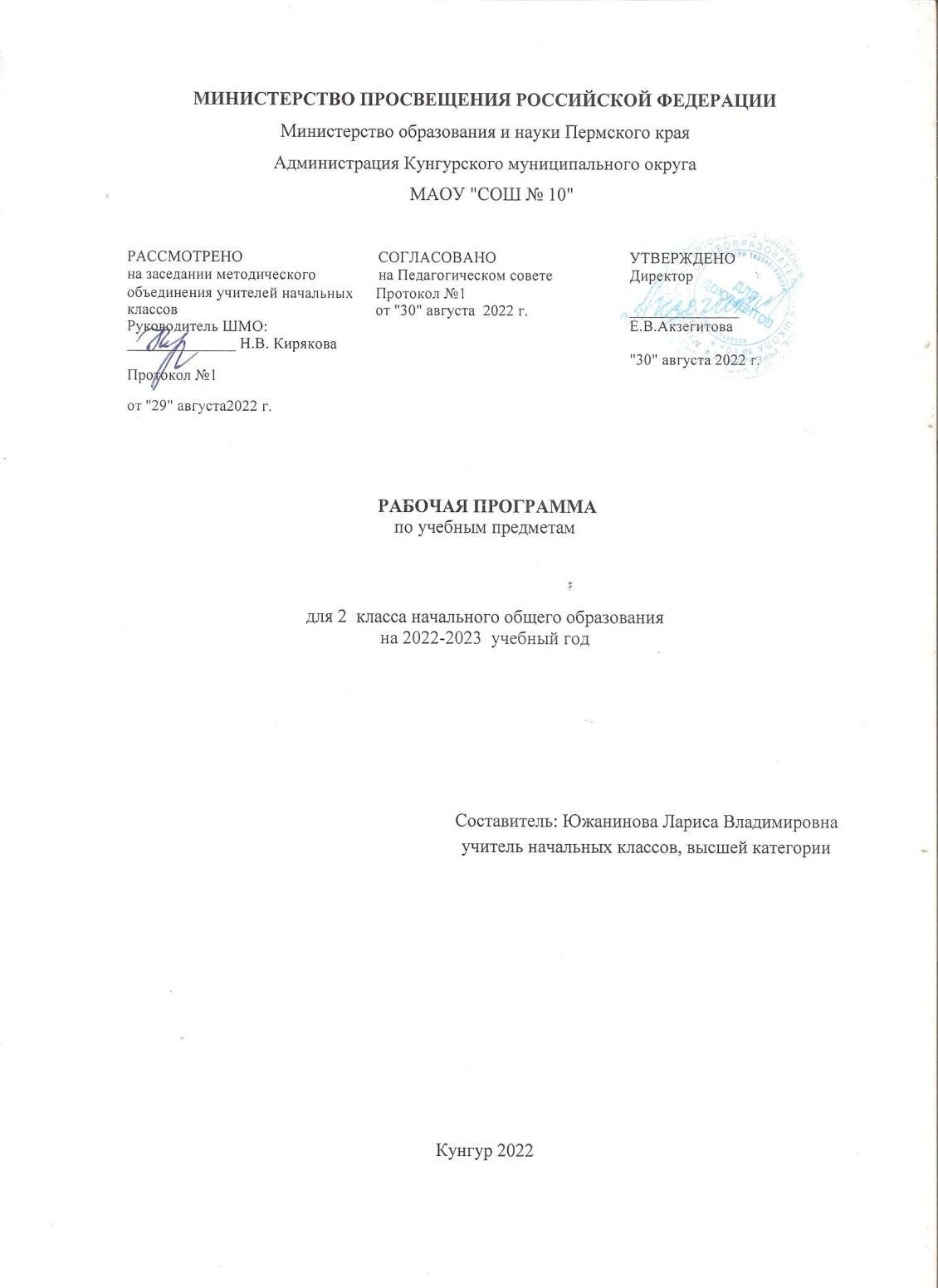 Пояснительная запискаРабочие программы 2 класс. УМК «Школа России».УМК» Школа России» - это учебно-методический комплект для 4-летней начальной школы. Научный руководитель комплекта - Андрей Анатольевич Плешаков.Рабочая программа по учебным курсам:«Литературное чтение» (авторы: Л.Ф. Климанова, Голованова, М.В., Горецкий В.Г.);«Русский язык» (авторы Рамзаева Т.Г.),«Родной язык» (автор О. М. Александрова)«Математика» (авторы: М. И. Моро, М. А. Бантова);«Окружающий мир» ( автор А.А. Плешаков);«Изобразительное искусство» (под редакцией Б. М. Неменского);«Технология» (автор: Роговцева Н.И.; ).В рабочих программах есть пояснительная записка, место курса в учебном плане, учебно-тематический план, содержание программы, требования к уровню подготовки учащихся, планируемые результаты освоения предмета, система оценки достижения планируемых результатов освоения предмета, критерии оценивания, нормы отметок по предметам, материально-техническое обеспечение образовательного процесса.Программа составлена на основе примерных программ по учебным предметам, подготовленных в рамках проекта «Разработка, апробация и внедрение Федеральных Государственных Образовательных Стандартов образования второго поколения».Количество часов: Математика 136 ч. Русский язык 136ч. Родной язык 34 ч.Литературное чтение 136ч.Окружающий мир 68 ч. Изобразительное искусство 34ч. Технология 34 ч.Музыка 34 ч.Физическая культура 102ч.Используемый УМК Программа составлена на основе УМК «Школа России», 2 класс 2020 гНормативные документы, обеспечивающие реализацию программыРабочая программа составлена на основе следующих нормативно-правовых документов:Федерального закона Российской Федерации от 29 декабря 2012 г. N 273-ФЗ «Об образовании в Российской Федерации»Федеральный государственный стандарт НОО;Концепция духовно-нравственного развития и воспитания личности гражданина России;Примерные программы по учебным предметам. Начальная школа. Москва. Просвещение 2011г. Сборник рабочих программ «Школа России» 1- 4 класс. Москва. Просвещение 2011гПРИКАЗ МИНИСТЕРСТВА ПРОСВЕЩЕНИЯ РОССИЙСКОЙ ФЕДЕРАЦИИ (МИНПРОСВЕЩЕНИЯ РОССИИ) от 28 декабря 2018 г. № 345«О федеральном перечне учебников, рекомендуемых к использованию при реализации имеющих государственную аккредитацию образовательных программ начального общего, основного общего, среднего общего образования»Учебный план МАОУ «СОШ №10» г. Кунгура на 2022 - 2023 учебный годРабочая программа по предметуЛИТЕРАТУРНОЕ ЧТЕНИЕАвторы: Л.Ф. Климанова, В.Г. Горецкий, М.В. Голованова и др.(УМК система учебников «Школа России»)ПОЯСНИТЕЛЬНАЯ ЗАПИСКАНастоящая рабочая программа составлена для учащихся 2 класса общеобразовательного учреждения в соответствии с федеральным компонентом государственного образовательного стандарта начального общего образования по изобразительному искусству, на основе авторской программы Л. Ф. Климановой, В. Г. Горецкого, М. В. Головановой, Л. А. Виноградской, М. В. Бойкиной.Литературное чтение — один из основных предметов в обучении младших школьников. Он формирует общеучебный навык чтения и умение работать с текстом, пробуждает интерес к чтению художественной литературы и способствует общему развитию ребёнка, его духовно-нравственному и эстетическому воспитанию.Успешность изучения курса литературного чтения обеспечивает результативность по другим предметам начальной школы.Цели и задачи курсаКурс литературного чтения направлен на достижение следующих целей:овладение осознанным, правильным, беглым и выразительным чтением как базовым навыком в системе образования младших школьников; совершенствование всех видов речевой деятельности, обеспечивающих умение работать с разными видами текстов; развитие интереса к чтению и книге; формирование читательского кругозора и приобретение опыта в выборе книг и самостоятельной читательской деятельности;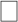 развитие художественно-творческих и познавательных способностей, эмоциональной отзывчивости при чтении художественных произведений; формирование эстетического отношения к слову и умения понимать художественное произведение;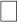 обогащение нравственного опыта младших школьников средствами художественной литературы; формирование нравственных представлений о добре, дружбе, правде и ответственности; воспитание интереса и уважения к отечественной культуре и культуре народов многонациональной России и других стран.Задачи программы:развивать у детей способность полноценно воспринимать художественное произведение;учить детей чувствовать и понимать образный язык художественного произведения;формировать умение воссоздавать художественные образы;формировать эстетическое отношение ребёнка к жизни;обеспечивать достаточно глубокое понимание содержания произведений различного уровня сложности;обеспечивать развитие речи школьников;-создавать условия для формирования потребности в самостоятельном чтении.Литературное чтение как учебный предмет в начальной школе имеет большое значение в решении задач не только обучения, но и воспитания.Знакомство учащихся с доступными их возрасту художественными произведениями, духовно-нравственное и эстетическое содержание которых активно влияет на чувства, сознание и волю читателя, способствует формированию личных качеств, соответствующих национальным и общечеловеческим ценностям. Ориентация учащихся на моральные нормы развивает у них умение соотносить свои поступки с этическими прин- ципами поведения культурного человека, формирует навыки доброжелательного сотрудничества.Важнейшим аспектом литературного чтения является формирование навыка чтения и других видов речевой деятельности учащихся. Они овладевают осознанным и выразительным чтением, чтением текстов про себя, учатся ориентироваться в книге, использовать её для расширения своих знаний об окружающем мире.В процессе освоения курса у младших школьников повышается уровень коммуникативной культуры: формируются умения составлять диалоги, высказывать собственное мнение, строить монолог в соответствии с речевой задачей, работать с различными видами текстов, самостоятельно пользоваться справочным аппаратом учебника, находить информацию в словарях, справочниках и энциклопедиях.На уроках литературного чтения формируется читательская компетентность, помогающая младшему школьнику осознать себя грамотным читателем, способным к использованию читательской деятельности для своего самообразования. Грамотный читатель обладает потребностью в постоянном чтении книг, владеет техникой чтения и приёмами работы с текстом, пониманием прочитанного и прослушанного произведения, знанием книг, умением их самостоятельно выбрать и оценить.Курс литературного чтения пробуждает интерес учащихся к чтению художественных произведений. Внимание начинающего читателя обращается на словесно-образную природу художественного произведения, на отношение автора к героям и окружающему миру, на нравственные проблемы, волнующие писателя. Младшие школьники учатся чувствовать красоту поэтического слова, ценить образность словесного искусства.Изучение предмета «Литературное чтение» решает множество важнейших задач начального обучения и готовит младшего школьника к успешному обучению в средней школе.Общая характеристика курса«Литературное чтение» как систематический курс начинается с 1 класса сразу после обучения грамоте.Раздел «Круг детского чтения» включает произведения устного творчества народов России и зарубежных стран, произведения классиков отечественной и зарубежной литературы и современных писателей России и других стран (художественные и научно-познавательные). Программа включает все основные литературные жанры: сказки, стихи, рассказы, басни, драматические произведения.Учащиеся работают с книгами, учатся выбирать их по своим интересам. Новые книги пополняют знания об окружающем мире, жизни сверстников, об их отношении друг к другу, труду, Родине. В процессе обучения обогащается социально-нравственный и эстетический опыт ребенка, формируется навык самостоятельного чтения.Программа предусматривает знакомство с книгой как источником различного вида информации и формирование библиографических умений.Раздел «Виды речевой и читательской деятельности» включает все виды речевой и читательской деятельности (умения читать, слушать, говорить и писать) и работу с разными видами текстов. Раздел направлен на формирование речевой культуры учащихся, совершенствование коммуникативных навыков, главным из которых является навык чтения.Навык чтения. На протяжении четырех лет обучения меняются приемы овладения навыком чтения: сначала идет освоение целостных (синтетических) приемов чтения в пределах слова и словосочетания (чтения целыми словами); далее формируются приемы интонационного объединения слов в предложения. Увеличивается скорость чтения (беглое чтение), затем вводится чтение про себя с воспроизведением содержанияпрочитанного. Учащиеся постепенно овладевают рациональными приемами чтения и понимания прочитанного, орфоэпическими и интонационными нормами чтения слов и предложений, осваивают разные виды чтения текста (выборочное, ознакомительное, изучающее) и используют их в соответствии с конкретной речевой задачей.Параллельно с формированием навыка беглого, осознанного чтения ведется целенаправленная работа по развитию умения постигать смысл прочитанного, обобщать и выделять главное. Учащиеся овладевают приемами выразительного чтения.Совершенствование устной речи (умений слушать и говорить) проводится параллельно с обучением чтению. Развиваются умения воспринимать на слух речь собеседника, понимать цели речевого высказывания, задавать вопросы по прослушанному или прочитанному произведению, высказывать свою точку зрения. Усваиваются продуктивные формы диалога, формулы речевого этикета в условиях учебного и внеучебного общения.Ознакомление с особенностями национального этикета и общения людей проводится на основе литературных (фольклорных и классических) произведений. Совершенствуется монологическая речь учащихся (с опорой на авторский текст, предложенную тему или проблему для обсуждения), целенаправленно пополняется активный словарный запас. Учащиеся осваивают сжатый, выборочный и полный пересказ прочитанного или услышанного произведения.Особое место в программе отводится работе с текстом художественного произведения. На уроках литературного чтения совершенствуется представление о текстах (описание, рассуждение, повествование). Дети сравнивают художественные, деловые (учебные) и научно-познавательные тексты; учатся соотносить заглавие с содержанием текста (его темой, главной мыслью); овладевают такими речевыми умениями, как деление текста на части, озаглавливание, составление плана, различение главной и дополнительной информации.Программой предусмотрена литературоведческая пропедевтика. Учащиеся получают первоначальные представления о главной теме, идее (основной мысли) читаемого литературного произведения, об основных жанрах литературных произведений (рассказ, стихотворение, сказка), особенностях малых фольклорных жанров (загадка, пословица, считалка, прибаутка). Дети учатся использовать изобразительные и выразительные средства словесного искусства («живописание словом», сравнение, олицетворение, эпитет, метафора, ритмичность и музыкальность стихотворной речи).При анализе художественного текста на первый план выдвигается художественный образ (без термина). Сравнивая художественный и научно- познавательный тексты, учащиеся осознают, что перед ними не просто познавательные, интересные тексты, а произведения словесного искусства. Слово становится объектом внимания читателя и осмысливается как средство создания словесно-художественного образа, через который автор выражает свои мысли и чувства.Анализ образных средств языка в начальной школе проводится в объеме, который позволяет детям почувствовать целостность художественного образа, адекватно воспринять героя произведения и сопереживать ему.Дети осваивают разные виды пересказов художественного текста: подробный (с использованием образных слов и выражений), выборочный и краткий (передача основных мыслей).На основе чтения и анализа прочитанного текста учащиеся осмысливают поступки, характер и речь героя; составляют его характеристику; обсуждают мотивы поведения героя, соотнося их с нормами морали; осознают духовно-нравственный смысл прочитанного произведения.Раздел «Опыт творческой деятельности» раскрывает приемы и способы деятельности, которые помогут учащимся адекватно воспринимать художественное произведение и  проявлять собственные творческие способности.  При  работе с художественным  текстом (словом) используетсяжизненный, конкретно-чувственный опыт ребенка и активизируются образные представления, возникающие у него в процессе чтения; развивается умение воссоздавать словесные образы в соответствии с авторским текстом. Такой подход обеспечивает полноценное восприятие литературного произведения, формирование нравственно-эстетического отношения к действительности. Учащиеся выбирают произведения (отрывки из них) для чтения по ролям, словесного рисования, инсценирования и декламации; выступают в роли актеров, режиссеров и художников. Они пишут изложения и сочинения, сочиняют стихи и сказки, у них развивается интерес к литературному творчеству писателей – создателей произведений словесного искусства.Место курса «Литературное чтение» в учебном планеКурс «Литературное чтение» рассчитан на 448 ч. В 1 классе на изучение литературного чтения отводится 40 ч (4 ч в неделю, 10 учебных недель, так как курс литературного чтения вводится после завершения обучения грамоте), во 2—4 классах по 136 ч (4 ч в неделю, 34 учебные недели в каждом классе).ОПИСАНИЕ ЦЕННОСТНЫХ ОРИЕНТИРОВ СОДЕРЖАНИЯ ПРЕДМЕТА, КУРСАЛитературное чтение как учебный предмет в начальной школе имеет большое значение в решении задач не только обучения, но и воспитания. На этих уроках учащиеся знакомятся с художественными произведениями, нравственный потенциал которых очень высок. Таким образом, в процессе полноценного восприятия художественного произведения формируется духовно-нравственное воспитание и развитие учащихся начальных классов.Литературное чтение как вид искусства знакомит учащихся с нравственно-эстетическими ценностями своего народа и человечества и способствует формированию личностных качеств, соответствующих национальным и общечеловеческим ценностям.На уроках литературного чтения продолжается развитие техники чтения, совершенствование качества чтения, особенно осмысленности. Читая и анализируя произведения, ребёнок задумывается над вечными ценностями (базовыми ценностями): добром, справедливостью, правдой и т.д. Огромную роль при ном играет эмоциональное восприятие произведения, которое формирует эмоциональную грамотность. Система духовно-нравственного воспитания и развития, реализуемая в рамках урока литературного чтения, формирует личностные качества человека, характеризующие его отношение к другим людям, к Родине.ЛИЧНОСТНЫЕ, МЕТАПРЕДМЕТНЫЕИ ПРЕДМЕТНЫЕ РЕЗУЛЬТАТЫ ОСВОЕНИЯ УЧЕБНОГО ПРЕДМЕТА, КУРСАРеализация программы обеспечивает достижение выпускниками начальной школы следующих личностных, метапредметных и предметных результатов в соответствии с требованиями ФГОС НООЛичностные результатыформирование чувства гордости за свою Родину, ее историю, российский народ; становление гуманистических и демократических ценностных ориентаций многонационального российского общества;формирование посредством литературных произведений целостного взгляда на мир в единстве и разнообразии природы, народов, культур и религий;воспитание художественно-эстетического вкуса, эстетических потребностей, ценностей и чувств на основе опыта слушания и заучивания наизусть произведений художественной литературы;развитие этических чувств, доброжелательности и эмоционально-нравственной отзывчивости, понимания и сопереживания чувствам других людей;формирование уважительного отношения к иному мнению, истории и культуре других народов; умения терпимо относиться к людям другой национальности;овладение начальными навыками адаптации к школе, школьному коллективу;принятие и освоение социальной роли обучающегося, развитие мотивов учебной деятельности и формирование личностного смысла учения;развитие самостоятельности и личной ответственности за свои поступки на основе представлений о нравственных нормах общения;развитие навыков сотрудничества со взрослыми и сверстниками в разных социальных ситуациях; умений избегать конфликтов и находить выходы из спорных ситуаций, сравнивать поступки героев литературных произведений со своими собственными поступками, осмысливать поступки героев;наличие мотивации к творческому труду и бережному отношению к материальным и духовным ценностям; формирование установки на безопасный, здоровый образ жизни.Метапредметные результатыовладение способностью принимать и сохранять цели и задачи учебной деятельности, находить средства ее осуществления;освоение способов решения проблем творческого и поискового характера;формирование умений планировать, контролировать и оценивать учебные действия в соответствии с поставленной задачей и условиями ее реализации, определять наиболее эффективные способы достижения результата;формирование умения понимать причины успеха / неуспеха учебной деятельности и способности конструктивно действовать даже в ситуации неуспеха;использование знаково-символических средств представления информации о книгах;активное применение речевых средств для решения коммуникативных и познавательных задач;использование различных способов поиска учебной информации в справочниках, словарях, энциклопедиях и интерпретации информации в соответствии с коммуникативными и познавательными задачами;овладение навыками смыслового чтения текстов согласно целям и задачам, осознанного построения речевого высказывания в соответствии с задачами коммуникации и составления текстов в устной и письменной форме;овладение логическими действиями сравнения, анализа, синтеза, обобщения, классификации по родовидовым признакам, установления причинно- следственных связей, построения рассуждений;готовность слушать собеседника и вести диалог, признавать возможность существования различных точек зрения и права каждого иметь свою; умение излагать свое мнение и аргументировать свою точку зрения и оценку событий;формирование умения договариваться о распределении ролей в совместной деятельности, определять общую цель и пути ее достижения, осуществлять взаимный контроль, адекватно оценивать собственное поведение и поведение окружающих;готовность конструктивно разрешать конфликты посредством учета интересов сторон и сотрудничества.Предметные результатыпонимание литературы как явления национальной и мировой культуры, средства сохранения и передачи нравственных ценностей и традиций;осознание важной роли чтения для личностного развития. Формирование представлений о Родине и народе, окружающем мире, культуре; первоначальных этических представлений; понятий о добре и зле, дружбе, чести; потребности в систематическом чтении;достижение необходимого для продолжения образования уровня читательской компетентности, общего речевого развития, то есть овладение чтением вслух и про себя, основными приемами анализа художественных, научно-познавательных и учебных текстов с использованием элементарных литературоведческих понятий;овладение разными видами чтения (изучающее (смысловое), выборочное, поисковое); умение осознанно воспринимать и оценивать содержание и специфику различных текстов, участвовать в их обсуждении, давать и обосновывать нравственную оценку поступков героев;формирование умения самостоятельно выбирать интересующую литературу, пользоваться справочными источниками для понимания и получения дополнительной информации, самостоятельно составлять краткую аннотацию;развитие умения использовать простейшие виды анализа различных текстов: устанавливать причинно-следственные связи и определять главную мысль произведения, делить текст на части, озаглавливать их, составлять простой план, находить средства выразительности, пересказывать произведение;формирование умений работать с разными видами текстов, находить характерные особенности научно-познавательных, учебных и художественных произведений, писать отзыв на прочитанное произведение; на практическом уровне овладение некоторыми видами письменной речи (повествование – создание текста по аналогии, рассуждение – письменный ответ на вопрос, описание – характеристика героев);развитие художественно-творческих способностей, умения создавать собственный текст на основе художественного произведения, репродукции картин художников, иллюстраций, личного опыта.ПЛАНИРУЕМЫЕ РЕЗУЛЬТАТЫ ОСВОЕНИЯ ПРОГРАММЫК концу изучения курса «Литературное чтение» во втором классе	будет сформирована готовность обучающихся к дальнейшему образованию, достигнут необходимый уровень их читательской компетентности, литературного и речевого развития.Второклассники научатся:осознавать значимость чтения для своего развития, для успешного обучения другим предметам и в дальнейшей жизни;читать осознанно, правильно, бегло (целыми словами вслух – не менее 50-60 слов в минуту) и выразительно доступные по содержанию и объёму произведения;применять различные способы чтения (ознакомительное, творческое, поисковое);полноценно воспринимать (при чтении вслух и «про себя», при прослушивании) художественную литературу, получая от этого удовольствие; эмоционально отзываться на прочитанное;ориентироваться в нравственном содержании прочитанного, оценивать поступки персонажей с точки зрения общепринятых морально-этических норм;работать с литературным текстом с точки зрения его эстетической и познавательной сущности;устанавливать причинно-следственные связи и определять жанр, тему и главную мысль произведения; характеризовать героев;отличать поэтический текст от прозаического;распознавать основные жанровые особенности фольклорных форм (сказки, загадки, пословицы, небылицы, считалки, песни, скороговорки и др.);осуществлять различные формы интерпретации текста (выразительное чтение, декламация, драматизация, словесное рисование, творческий пересказ и др.);делить текст на части, озаглавливать их, составлять простой план;передавать содержание прочитанного или прослушанного текста в виде пересказа (полного, выборочного, краткого) с учётом специфики текстов;создавать собственные небольшие тексты (повествование, описание, рассуждение) на основе художественного произведения, репродукции картин художников, по серии иллюстраций к произведению или на основе личного опыта;осуществлять поиск необходимой информации в художественном, учебном, научно-популярном текстах;ориентироваться в отдельной книге и в группе книг, представленных в детской библиотеке. Второклассник получит возможность научиться:осознавать основные духовно-нравственные ценности человечества;воспринимать окружающий мир в его единстве и многообразии;испытывать чувство гордости за свою Родину, народ, историю;определять авторскую позицию и выражать своё отношение к герою и его поступкам;высказывать и пояснять свою точку зрения;применять правила сотрудничества;выделять в тексте опорные слова;делать устную презентацию книги (произведения);работать с детской периодикой.Содержание курсаВиды речевой и читательской деятельности Умение слушать (аудирование).Восприятие на слух звучащей речи (высказывание собеседника, слушание различных текстов). Адекватное понимание содержания звучащей речи; умение отвечать на вопросы по содержанию прослушанного произведения; определение последовательности событий; осознание цели речевого высказывания; умение задавать вопросы по прослушанному учебному, научно-познавательному и художественному произведению.Развитие умения наблюдать за выразительностью речи, особенностью авторского стиля.Чтение.Чтение вслух. Ориентация на развитие речевой культуры учащихся, формирование у них коммуникативно-речевых умений и навыков.Постепенный переход от слогового к плавному, осмысленному, правильному чтению целыми словами вслух. Темп чтения, позволяющий осознать текст. Постепенное увеличение скорости чтения. Соблюдение орфоэпических и интонационных норм чтения. Чтение предложений с интонационным выделением знаков препинания. Понимание смысловых особенностей разных по виду и типу текстов, передача их с помощью интонирования. Развитие поэтического слуха. Воспитание эстетической отзывчивости на произведение. Умение самостоятельно готовиться к выразительному чтению небольшого текста (выбрать тон и темп чтения, определить логические ударения и паузы).Развитие умения переходить от чтения вслух к чтению про себя.Чтение про себя. Осознание смысла произведения при чтении про себя (доступных по объему и жанру произведений). Определение вида чтения (изучающее, ознакомительное, выборочное), умение находить в тексте необходимую информацию, понимание ее особенностей.Работа с разными видами текста.Общее представление о разных видах текста: художественном, учебном, научно-популярном – и их сравнение. Определение целей создания этих видов текста. Умение ориентироваться в нравственном содержании художественных произведений, осознавать мотивацию поведения героев.Практическое освоение умения отличать текст от набора предложений. Прогнозирование содержания книги по ее названию и оформлению.Самостоятельное определение темы и главной мысли произведения по вопросам и самостоятельное деление текста на смысловые части, их озаглавливание. Умение работать с разными видами информации.Участие в коллективном обсуждении: умение отвечать на вопросы; выступать по теме; слушать выступления товарищей; дополнять ответы по ходу беседы, используя текст. Привлечение справочных и иллюстративно-изобразительных материалов.Библиографическая культура.Книга как особый вид искусства. Книга как источник необходимых знаний. Общее представление о первых книгах на Руси и начале книгопечатания.Книга учебная, художественная, справочная. Элементы книги: содержание или оглавление, титульный лист, аннотация, иллюстрации.Умение самостоятельно составлять аннотацию.Виды информации в книге: научная, художественная (с опорой на внешние показатели книги, ее справочно-иллюстративный материал).Типы книг (изданий): книга-произведение, книга-сборник, собрание сочинений, периодическая печать, справочные издания (справочники, словари, энциклопедии).Самостоятельный выбор книг на основе рекомендательного списка, алфавитного и тематического каталога. Самостоятельная работа с соответствующими возрасту словарями и другой справочной литературой.Работа с текстом художественного произведения.Определение особенностей художественного текста: своеобразие выразительных средств языка (с помощью учителя). Понимание заглавия произведения, его адекватное соотношение с содержанием.Понимание нравственно-эстетического содержания прочитанного произведения, осознание мотивации поведения героев, анализ поступков героев с точки зрения норм морали. Ознакомление с понятием «Родина», формирование представления о проявлении любви к Родине в литературе разных народов (на примере народов России). Схожесть тем и героев в фольклоре разных народов. Самостоятельное воспроизведение текста с использованием выразительных средств языка (синонимов, антонимов, сравнений, эпитетов), последовательное воспроизведение эпизодов с привлечением специфической для данного произведения лексики (по вопросам учителя), рассказ по иллюстрациям, пересказ.Характеристика героя произведения с использованием художественно-выразительных средств данного текста. Нахождение в тексте слов и выражений, характеризующих героя и события. Анализ (с помощью учителя) поступка персонажа и его мотивов. Сопоставление поступков героев по аналогии или по контрасту. Характеристика героя произведения: портрет, характер, выраженные через поступки и речь. Выявление авторского отношения к герою на основе анализа текста, авторских помет, имен героев.Освоение разных видов пересказа художественного текста: подробный, выборочный и краткий (передача основных мыслей).Подробный пересказ текста (деление текста на части, определение главной мысли каждой части и всего текста, озаглавливание каждой части и всего текста): определение главной мысли фрагмента, выделение опорных или ключевых слов, озаглавливание; план (в виде назывных предложений из текста, вопросов, самостоятельно сформулированных высказываний) и на его основе подробный пересказ всего текста.Самостоятельный выборочный пересказ по заданному фрагменту: характеристика героя произведения (выбор слов, выражений в тексте, позволяющих составить рассказ о герое), описание места действия (выбор слов, выражений в тексте, позволяющих составить данное описание на основе текста). Вычленение и сопоставление эпизодов из разных произведений по общности ситуаций, эмоциональной окраске, характеру поступков героев.Развитие наблюдательности при чтении поэтических текстов. Развитие умения предвосхищать (предвидеть) ход развития сюжета, последовательность событий.Работа с научно-популярным, учебным и другими видами текста.Понимание заглавия произведения, адекватное соотнесение с его содержанием. Определение особенностей учебного и научно-популярного текстов (передача информации). Знакомство с простейшими приемами анализа различных видов текста: установление причинно-следственных связей, определение главной мысли текста. Деление текста на части. Определение микротем. Ключевые, или опорные, слова. Построение алгоритма деятельности по воспроизведению текста. Воспроизведение текста с опорой на ключевые слова, модель, схему. Подробный пересказ текста. Краткий пересказ текста (выделение главного в содержании текста). Умение работать с учебными заданиями, обобщающими вопросами и справочным материалом.Умение говорить (культура речевого общения).Осознание диалога как вида речи. Особенности диалогического общения: умение понимать вопросы, отвечать на них и самостоятельно задавать вопросы по тексту; внимательно выслушивать, не перебивая, собеседника и в вежливой форме высказывать свою точку зрения по обсуждаемому произведению (художественному, учебному, научно-познавательному). Умение проявлять доброжелательность к собеседнику. Доказательствособственной точки зрения с опорой на текст или личный опыт. Использование норм речевого этикета в процессе общения. Знакомство с особенностями национального этикета на основе литературных произведений.Работа со словом (распознание прямого и переносного значения слов, их многозначности), целенаправленное пополнение активного словарного запаса. Работа со словарями.Умение построить монологическое речевое высказывание небольшого объема с опорой на авторский текст, по предложенной теме или в форме ответа на вопрос. Формирование грамматически правильной речи, эмоциональной выразительности и содержательности. Отражение основной мысли текста в высказывании. Передача содержания прочитанного или прослушанного с учетом специфики научно-популярного, учебного и художественного текстов. Передача впечатлений (из повседневной жизни, художественного произведения, изобразительного искусства) в рас-сказе (описание, рассуждение, повествование). Самостоятельное построение плана собственного высказывания. Отбор и использование выразительных средств (синонимы, антонимы, сравнения) с учетом особенностей монологического высказывания.Устное сочинение как продолжение прочитанного произведения, отдельных его сюжетных линий; короткий рассказ по рисункам либо на заданную тему.Письмо (культура письменной речи)Нормы письменной речи: соответствие содержания заголовку (отражение темы, места действия, характеров героев), использование в письменной речи выразительных средств языка (синонимов, антонимов, сравнений) в мини-сочинениях (повествование, описание, рассуждение), рас-сказ на заданную тему, отзыв о прочитанной книге.Круг детского чтения.Знакомство с культурно-историческим наследием России, с общечеловеческими ценностями.Произведения устного народного творчества разных народов (малые фольклорные жанры, народные сказки о животных, бытовые и волшебные сказки народов России и зарубежных стран). Знакомство с поэзией А. С. Пушкина, М. Ю. Лермонтова, Л. Н. Толстого, А. П. Чехова и других классиков отечественной литературы XIX–XX вв., классиков детской литературы; с произведениями современной отечественной (с учетом многонационального характера России) и зарубежной литературы, доступными для восприятия младших школьников.Тематика чтения обогащена введением в круг чтения младших школьников мифов Древней Греции, житийной литературы и произведений о защитниках и подвижниках Отечества.Книги разных видов: художественная, историческая, приключенческая, фантастическая, научно-популярная, справочно-энциклопедическая литература, детские периодические издания.Основные темы детского чтения: фольклор разных народов; произведения о Родине, природе, детях, братьях наших меньших, добре, дружбе, честности; юмористические произведения.Литературоведческая пропедевтика (практическое освоение).Нахождение в тексте художественного произведения (с помощью учителя) средств выразительности: синонимов, антонимов, эпитетов, сравнений, метафор – и осмысление их значения.Первоначальная	ориентировка	в	литературных	понятиях:	художественное	произведение,	искусство	слова,	автор	(рассказчик),	сюжет (последовательность событий), тема. Герой произведения: портрет, речь, поступки, мысли, отношение автора.Общее представление об особенностях построения разных видов рассказывания: повествования (рассказ), описания (пейзаж, портрет, интерьер), рассуждения (монолог героя, диалог героев).Сравнение прозаической и стихотворной речи (узнавание, различение), выделение особенностей стихотворного произведения (ритм, рифма). Фольклорные и авторские художественные произведения (их различение).Жанровое разнообразие произведений. Малые фольклорные формы (колыбельные песни, потешки, пословицы, поговорки, загадки): узнавание, различение, определение основного смысла. Сказки о животных, бытовые, волшебные. Художественные особенности сказок: лексика, построение (композиция). Литературная (авторская) сказка.Рассказ, стихотворение, басня – общее представление о жанре, наблюдение за особенностями построения и выразительными средствами.Творческая деятельность обучающихся (на основе литературных произведений).Интерпретация текста литературного произведения в творческой деятельности учащихся: чтение по ролям, инсценирование, драматизация, устное словесное рисование, знакомство с различными способами работы с деформированным текстом и использование их (установление причинно- следственных связей, последовательности событий, изложение с элементами сочинения, создание собственного текста на основе художественного произведения (текст по аналогии), репродукций картин художников, по серии иллюстраций к произведению или на основе личного опыта). Развитие умений различать сезонные состояния природы, настроение людей; оформлять свои впечатления в устной или письменной речи; сравнивать свои тексты с художественными текстами-описаниями; находить литературные произведения, созвучные своему эмоциональному настрою; объяснять свой выбор.Содержание программыВводный урок (1 ч)Знакомство с учебником, системой условных обозначений, содержанием учебника, словарём.Самое великое чудо на свете (4 ч)Книги, прочитанные летом. Любимые книги. Герои любимых книг. Творчество читателя. Талант читателя.Устное народное творчество (12 часов)Произведения устного народного творчества: пословицы, поговорки, народные песни, потешки, прибаутки, считалки, небылицы, загадки, сказки. Русские народные сказки «Петушок и бобовое зёрнышко», « У страха глаза велики», «Лиса и тетерев», «Лиса и журавль», «Каша из топора», «Гуси- лебеди».Люблю природу русскую. Осень (7ч)Лирические стихотворения Ф.Тютчева, К.Бальмонта, А.Плещеева, А.Фета, А.Толстого, С.Есенина.Русские писатели (15ч)А.С.Пушкин. Лирические стихотворения, «Сказка о рыбаке и рыбке». И.А.Крылов. Басни. Л.Н.Толстой. Басни. Рассказы.О братьях наших меньших (9 ч)Весёлые стихи о животных А.Шибаева, Б.Заходера, И.Пивоваровой, В.Берестова. Научно-популярный текст Н.Сладкова. Рассказы о животных М.Пришвина, Е.Чарушина, Б.Житкова, В.Бианки.Из детских журналов (9 ч)Произведения из детских журналов. Д.Хармс, Ю.Владимиров, А.Введенский.Люблю природу русскую. Зима ( 10 ч)Лирические стихотворения И.Бунина, К.Бальмонта, Я.Акима, Ф.Тютчева, С.Есенина, С.Дрожжина.Русская народная сказка «Два Мороза». С.Михалков «Новогодняя быль», весёлые стихи о зиме А.Барто, А.Прокофьева.Писатели детям (21 ч)К.И.Чуковский. Сказки. «Путаница», «Радость», «Федорино горе». С.Маршак «Кот и лодыри». Стихотворения С.В.Михалкова, А.Л.Барто. Юмористические рассказы Н.Н.Носова.Я и мои друзья (13 ч)Стихи о дружбе и друзьях В.Берестова, Э.Мошковской, В.Лунина. Рассказы Н.Булгакова, Ю.Ермолаева, В.Осеевой.Люблю природу русскую. Весна (9 ч)Весенние загадки. Лирические стихотворения Ф.Тютчева, А.Плещеева, А.Блока, И.Бунина, С.Маршака, Е.Благининой, Э.Мошковской.И в шутку и всерьёз (11 ч)Весёлые стихи Б.Заходера, Э.Успенского, И.Токмаковой.Герой авторских стихотворений. Ритм стихотворения.Литература зарубежных стран ( 15 ч)Американские, английские, французские, немецкие народные песенки в переводе С.Маршака, В.Викторова, Л.Яхнина. Ш.Перро «Кот в сапогах», «Красная Шапочка».Требования к уровню подготовки учащихся:.В результате изучения литературного чтения во 2 классе обучающиеся научатся:осознавать значимость чтения для своего развития, для успешного обучения другим предметам и в дальнейшей жизни;читать осознанно, правильно, бегло (целыми словами вслух не менее 50-60 слов в минуту) и выразительно доступные по содержанию и объему произведения; полноценно воспринимать художественную литературу, эмоционально отзываться о прочитанномориентироваться в нравственном содержании почитанного, оценивать поступки персонажей с точки зрения общепринятых морально-этических норм;работать с литературным текстом с точки зрения его эстетической и познавательной сущности;определять авторскую позицию и выражать свое отношение к герою, его поступкам;устанавливать причинно-следственные связи и определят жанр, тему, главную мысль произведения, характеризовать героев;отличать прозаический текст от поэтического; распознавать основные жанровые особенности фольклорных форм;осуществлять различные формы интерпретации текста (выразительное чтение, декламация, драматизация, словесное рисование и др.);делить текст на части, озаглавливать их, составлять простой план;применять различные способы чтения (ознакомительное, творческое, изучающее, поисковое);передавать содержание прочитанного или прослушанного текста в виде пересказа (полного, выборочного, краткого) с учетом специфики текстов;высказывать собственное мнение и обосновывать его фактами из текста;создавать собственные небольшие тексты (повествование, описание, рассуждение) на основе художественного произведения, репродукции картин художников, по серии иллюстраций к произведению или на основе личного опыта;осуществлять поиск необходимой информации в художественном, учебном, научно-популярном текстах;ориентироваться в отдельной книге и в группе книг, представленных в детской библиотеке.В результате изучения литературного чтения во 2 классе обучающиеся получат возможность научиться:осознавать духовно-нравственные ценности человечества;воспринимать окружающий мир в его единстве и многообразии;применять в учебной и в реальной жизни доступные для освоения в данном возрасте универсальные учебные действия;испытывать чувство гордости за свою Родину, народ и историю;уважать культуру народов России и других стран;бережно относиться к окружающей природе;развивать чувство эмпатии на основе сопереживания литературным героям;определять сходство и различие произведений разных жанров;высказывать и пояснять свою точку зрения;применять правила сотрудничества;выделять в тексте опорные слова;использовать полученную при чтении научно-популярного и учебного текста информацию в практической деятельности;делать устную презентацию книги;пользоваться тематическим каталогом;работать с детский периодикой;расширять читательский кругозор и приобретать дальнейший опыт самостоятельной читательской деятельности.УЧЕБНО-МЕТОДИЧЕСКОЕ ОБЕСПЕЧЕНИЕПечатные пособия:Л.Ф.Климанова, В.Г.Горецкий, М.В. Голованова. Литературное чтение. Учебник для 2 класса начальной школы в 2-х частях. – М.: Просвещение, 2020г.Л.Ф.Климанова, В.Г. Горецкий, М.В. Голованова. Методическое пособие к учебнику «Родная речь. 2 класс»». – М.: Просвещение, 2014 г.;Узорова О. В., Нефёдова Е. А. Тексты по проверке техники чтения. М.: АСТ - Астрель, 2014Сборник рабочих программ «Школа России». 1–4 классы : пособие для учителей общеобразоват. учреждений / С. В. Анащенкова [и др.]. – М. : Просвещение, 2011Информационно-коммуникативные средства:Электронное приложение к учебнику Л. Ф. Климановой, В. Г. Горецкого, М. В. Головановой, Литературное чтение2 класс». (CD).Электронное приложение. Начальная школа. Литературное чтение Рабочая программа. Технологические карты уроков 2 класс УМК «Школа России». (CD)Наглядные пособия:	Наборы предметных (сюжетных) картинок.	Словари по русскому языку: орфографический, толковый, орфоэпический.	Детские книги разных типов из круга детского чтения.	Портреты поэтов и писателейИнтернет-ресурсы:Журнал «Начальная школа».http:www.Nachalka.com.http:www.viku.rdf.ru.http:www.rusedu.ru.http://school-collection.edu.ru/График контроля знанийТематическое планирование. Литературное чтение 2 классКАЛЕНДАРНО-ТЕМАТИЧЕСКОЕ ПЛАНИРОВАНИЕ ПО ЛИТЕРАТУРНОМУ ЧТЕНИЮ НА 2 КЛАСС.Рабочая программа по предметуРОДНАЯ ЛИТЕРАТУРА(УМК «Школа России» 1-4 класс )Пояснительная запискаРабочая программа составлена на основе следующих нормативно-правовых документов:Федеральный закон «Об образовании в Российской Федерации»;Федеральный государственный стандарт НОО;Концепция духовно-нравственного развития и воспитания личности гражданина России;Примерные программы по учебным предметам. Начальная школа. Москва. Просвещение 2011г. Сборник рабочих программ«Школа России» 1-4 класс. Москва. Просвещение 2011гУчебный план МАОУ «СОШ № 10»Курс родного русского языка и литературы в начальной школе - часть единого курса обучения предмету «Русский язык» и«Литературное чтение». Начальный курс родного языка и литературы должен выполнять специфические задачи (обогатить речь учащихся, помочь детям осмыслить их речевую практику, дать углубленные знания о языке) и быть ступенью в преподавании этого учебного предмета в среднем и старшем звене.Специфика начального курса русского языка заключается в его тесной взаимосвязи с литературным чтением. Эти два предмета представляют собой единый филологический курс, в котором изучение родного языка сочетается с первоначальным литературным образованием и обучением чтению.Предмет «Родной язык и литература » играет важную роль в реализации основных целевых установок начального образования: становлении основ гражданской идентичности и мировоззрения; формировании основ умения учиться и способности к организации своей деятельности; духовно-нравственном развитии и воспитании младших школьников.Содержание предмета направлено на формирование функциональной грамотности и коммуникативной компетентности. Родной язык и литература является для младших школьников основой всего процесса обучения, средством развития их мышления, воображения, интеллектуальных и творческих способностей, основным каналом социализации личности.Изучение родного языка и литературы в начальных классах — первоначальный этап системы лингвистического образования и речевого развития, обеспечивающий готовность выпускников начальной школы к дальнейшему образованию.Цель рабочей программы – конкретизация содержания образовательного стандарта с учетом межпредметных и внутрипредметных связей, логики учебного процесса и возрастных особенностей младших школьников, ознакомление обучающихся с лексико- грамматическими разрядами слов, словообразованием, нормами литературного произношения, орфографией, синтаксическим строем родного языка.Задачи:расширение читательского кругозора обучающихся;овладение речевой деятельностью в разных ее видах (чтение, письмо, говорение, слушание);формирование речевых умений, обеспечивающих восприятие, воспроизведение и создание высказываний в устной и письменной форме;обогащение словарного запаса, умение пользоваться словарями разных типов;эстетическое, эмоциональное, нравственное развитие школьника;пробуждение познавательного интереса к родному слову, стремления совершенствовать свою речь.Общая характеристика учебного предметаВведение детей в мир языка начинается со знакомства со словом, его значением, с осмысления его номинативной функции в различных коммуникативно-речевых ситуациях, с различения в слове его содержания (значения) и формы (фонетической и графической). Происходит знакомство обучающихся с доступными их возрасту художественными произведениями, духовно-нравственное и эстетическое содержание которых активно влияет на чувства, сознание и волю читателя, способствует формированию личных качеств, соответствующих национальным и общечеловеческим ценностям. Ориентация учащихся на моральные нормы развивает у них умение соотносить свои поступки с этическими принципами поведения культурного человека, формирует навыки доброжелательного сотрудничества.Важнейшим аспектом является формирование навыка чтения и других видов речевой деятельности учащихся. Они овладевают осознанным и выразительным чтением, чтением текстов про себя, учатся ориентироваться в книге, использовать еѐ для расширения своих знаний об окружающем мире. Знакомство учащихся с доступными их возрасту художественными произведениями, духовно-нравственное и эстетическое содержание которых активно влияет на чувства, сознание и волю читателя, способствует формированию личных качеств, соответствующих национальным и общечеловеческим ценностям. Ориентация учащихся на моральные нормы развивает у них умение соотносить свои поступки с этическими принципами поведения культурного человека, формирует навыки доброжелательного сотрудничества.Систематический курс литературного чтения на родном языке представлен в программе следующими содержательными линиями:развитие речи,произведения устного творчества народов России;произведения классиков отечественной литературы и современных писателей России;все основные литературные жанры: сказки, стихи, рассказы, басни, драматические произведения.Программа направлена на формирование у младших школьников представлений о слове как явлении национальной культуры и основном средстве человеческого общения, на осознание ими значения русского языка как государственного языка Российской Федерации, языка межнационального общения.На протяжения четырѐх лет обучения меняются приѐмы овладения навыком чтения: сначала идѐт освоение целостных (синтетических) приѐмов чтения в пределах слова и словосочетания (чтения целыми словами); далее формируются приѐмы интонационного объединения слов в предложения. Увеличивается скорость чтения (беглое чтение), постепенно вводится чтение про себя с воспроизведением содержания прочитанного. Учащиеся постепенно овладевают рациональными приѐмами чтения и понимания прочитанного, орфоэпическими и интонационными нормами чтения, слов и предложений, осваивают разные виды чтения текста (выборочное, ознакомительное, изучающее) и используют их в соответствии с конкретной речевой задачей.Параллельно с формированием навыка беглого, осознанного чтения ведѐтся целенаправленная работа по развитию умения постигать смысл прочитанного, обобщать и выделять главное. Учащиеся овладевают приѐмами выразительного чтения.Совершенствование устной речи (умения слушать и говорить) проводится параллельно с обучением чтению. Совершенствуются умения воспринимать на слух высказывание или чтение собеседника, понимать цели речевого высказывания, задавать вопросы по услышанному или прочитанному произведению, высказывать свою точку зрения. Усваиваются продуктивные формы диалога, формулы речевого этикета в условиях учебного и внеучебного общения. Знакомство с особенностями национального этикета и общения людей проводится на основе литературных (фольклорных и классических) произведений. Совершенствуется монологическая речь учащихся (с опорой на авторский текст, на предложенную тему или проблему для обсуждения), целенаправленно пополняется активный словарный запас. Учащиеся осваивают сжатый, выборочный и полный пересказ прочитанного или услышанного произведения.Особое место в программе отводится работе с текстом художественного произведения. На уроках литературы совершенствуется представление о текстах (описание, рассуждение, повествование); учащиеся сравнивают художественные, деловые (учебные) и научно- познавательные тексты, учатся соотносить заглавие с содержанием текста (его темой, главной мыслью), овладевают такими речевыми умениями, как деление текста на части, озаглавливание, составление плана, различение главной и дополнительной информации текста.Программой предусмотрено целенаправленное формирование первичных навыков работы с информацией. В ходе освоения родной литературы формируются умения, связанные с информационной культурой: читать, эффективно работать с учебной книгой, пользоваться лингвистическими словарями и справочниками. Школьники будут работать с информацией, представленной в разных форматах (текст, рисунок, таблица, схема, модель слова, памятка). Они научатся анализировать, оценивать, преобразовывать и представлять полученную информацию, а также создавать новые информационные объекты: сообщения, отзывы, письма, поздравительные открытки, небольшие сочинения, сборники творческих работ, классную газету и др.Программа обеспечивает достижение выпускниками начальной школы определенных личностных, метапредметных и предметных результатов.Описание места учебного предмета в учебном планеНа освоение программы во 2 классе учебным планом определено 17 часов в год. Данный предмет будет изучаться во 2 полугодии из расчета 1 час в неделю.Описание ценностных ориентиров содержания учебного предметаОдним из результатов обучения литературному чтению на родном языке является осмысление и интериоризация (присвоение) учащимися системы ценностей.Ценность добра - осознание себя как части мира, в котором люди соединены бесчисленными связями, в том числе с помощью языка; осознание постулатов нравственной жизни (будь милосерден, поступай так, как ты хотел бы, чтобы поступали с тобой).Ценность общения - понимание важности общения как значимой составляющей жизни общества, как одного из основополагающих элементов культуры.Ценность природы основывается на общечеловеческой ценности жизни, на осознании себя частью природного мира. Любовь к природе - это и бережное отношение к ней как среде обитания человека, и переживание чувства еѐ красоты, гармонии, совершенства. Воспитание любви и бережного отношения к природе через тексты художественных и научно-популярных произведений литературы.Ценность красоты и гармонии - осознание красоты и гармоничности русского языка, его выразительных возможностей.Ценность истины - осознание ценности научного познания как части культуры человечества, проникновения в суть явлений, понимания закономерностей, лежащих в основе социальных явлений; приоритетности знания, установления истины, самого познания как ценности.Ценность семьи. Понимание важности семьи в жизни человека; осознание своих корней; формирование эмоционально-позитивного отношения к семье, близким, взаимной ответственности, уважение к старшим, их нравственным идеалам.Ценность труда и творчества – осознание роли труда в жизни человека, развитие организованности, целеустремленности, ответственности, самостоятельности, ценностного отношения к труду в целом к литературному труду, творчеству в частности.Ценность человечества - осознание себя не только гражданином России, но и частью мирового сообщества, для существования и прогресса которого необходимы мир, сотрудничество, толерантность, уважение к многообразию иных культур и языков.Личностные, метапредметные и предметные результатыЛичностные результаты:Формирование чувства гордости за свою Родину, российский народ и историю России; осознание своей этнической и национальной принадлежности, формирование ценностей многонационального российского общества; становление гуманистических и демократических ценностных ориентаций.Формирование целостного, социально ориентированного взгляда на мир в его органичном единстве и разнообразии природы, народов, культур и религий.Формирование уважительного отношения к иному мнению, истории и культуре других народов.Овладение начальными навыками адаптации в динамично изменяющемся и развивающемся мире.Принятие и освоение социальной роли обучающегося, развитие мотивов учебной деятельности и формирование личностного смысла учения.Развитие самостоятельности и личной ответственности за свои поступки, в том числе в информационной деятельности, на основе представлений о нравственных нормах, социальной справедливости и свободе.Формирование эстетических потребностей, ценностей и чувств.Развитие этических чувств, доброжелательности и эмоционально-нравственной отзывчивости, понимания и сопереживания чувствам других людей.Развитие навыков сотрудничества со взрослыми и сверстниками в различных социальных ситуациях, умения, не создавать конфликтов и находить выходы из спорных ситуаций.Формирование установки на безопасный, здоровый образ жизни, мотивации к творческому труду, к работе на результат, бережному отношению к материальным и духовным ценностям.Метапредметные результаты:Овладение способностью принимать и сохранять цели и задачи учебной деятельности, поиска средств еѐ осуществления.Формирование умения планировать, контролировать и оценивать учебные действия в соответствии с поставленной задачей и условиями еѐ реализации, определять наиболее эффективные способы достижения результата.Использование знаково-символических средств представления информации.Активное использование речевых средств и средств для решения коммуникативных и познавательных задач.Использование различных способов поиска (в справочных источниках), сбора, обработки, анализа, организации, передачи и интерпретации информации.Овладение навыками смыслового чтения текстов различных стилей и жанров в соответствии с целями и задачами: осознанно строить речевое высказывание в соответствии с задачами коммуникации и составлять тексты в устной и письменной формах.Готовность слушать собеседника и вести диалог, признавать возможность существования различных точек зрения и права каждого иметь свою, излагать своѐ мнение и аргументировать свою точку зрения и оценки событий.Определение общей цели и путей еѐ достижения; умение договариваться о распределении функций и ролей в совместной деятельности; осуществлять взаимный контроль в совместной деятельности, адекватно оценивать собственное поведение и поведение окружающих.Овладение базовыми предметными и межпредметными понятиями, отражающими существенные связи и отношения между объектами и процессами.Умение работать в материальной и информационной среде начального общего образования (в том числе с учебным и моделями) в соответствии с содержанием учебного предмета «Литературное чтение на родном языке».Предметные результаты:Формирование первоначальных представлений о единстве и многообразии языкового и культурного пространства России, о языке как основе национального самосознания.Понимание обучающимися того, что язык представляет собой явление национальной культуры и основное средство человеческого общения; осознание значения русского языка как государственного языка Российской Федерации, языка межнационального общения.Сформированность позитивного отношения к правильной устной речи как показателю общей культуры и гражданской позиции человека.Овладение учебными действиями с языковыми единицами и формирование умения использовать знания для решения познавательных, практических и коммуникативных задач.Планируемые результаты освоения учебного предмета«Родная литература»:понимание места и роли литературы на изучаемом языке в едином культурном пространстве Российской Федерации, среди литератур народов Российской Федерации, в сохранении и передаче от поколения к поколению историко-культурных, нравственных, эстетических ценностей: воспринимать художественную литературу как особый вид искусства (искусствослова); соотносить произведения словесного творчества с произведениями других видов искусств (живопись, музыка, фотография, кино); иметь первоначальные представления о взаимодействии, взаимовлиянии литератур разных народов, о роли фольклора и художественной литературы родного народа в создании культурного, морально-этического и эстетического пространства республики Российской Федерации; находить общее и особенное при сравнении художественных произведений народов Российской Федерации, народов мира;освоение смыслового чтения; понимание смысла и значения элементарных понятий теории литературы: владеть техникой смыслового чтения вслух (правильным плавным чтением со скоростью, позволяющей понимать смысл прочитанного, адекватно воспринимать чтение слушающими); владеть техникой смыслового чтения про себя — понимание смысла и основного содержания прочитанного, оценка информации, контроль за полнотой восприятия и правильной интерпретацией текста;различать жанры фольклорных произведений (малые фольклорньте жанры, сказки, легенды, мифы); понимать основной смысл и назначение фольклорных произведений своего народа (порадовать, поучить, использовать для игры), приводить примеры потешек, сказок, загадок, колыбельных песенки и др. своего народа (других народов); сравнивать произведения фольклора в близкородственных языках (тема, главная мысль, герои);сопоставлять названия произведения с его темой (о природе, об истории, о детях, о добре и зле и т.д.); различать жанры небольших художественных произведений представителей детской литературы своего народа (других народов) — стихотворение, рассказ, басня; анализировать прочитанное литературное произведение: определять тему, главную мысль, последовательность действия, средства художественной выразительности; отвечать на вопросы по содержанию текста; находить в тексте изобразительные и выразительные средства родного языка (эпитеты, сравнения, олицетворения);приобщение к восприятию и осмыслению информации, представленной в текстах; формировать читательского интереса и эстетического вкуса обучающихся: определять цели чтения различных текстов (художественных, научно-популярных, справочных); удовлетворение читательского интереса, поиск информации, расширение кругозора; использовать разные виды чтения (ознакомительное, изучающее, выборочное, поисковое) для решения учебных и практических задач; ставить вопросы к тексту, составлять план для его пересказа, для написания изложений; проявлять интерес к самостоятельному чтению, формулировать свои читательские ожидания, ориентируясь на имя автора, жанр произведения, иллюстрации к книге; читать произведения фольклора по ролям, участвовать в их драматизации; участвовать в дискуссиях со сверстниками на литературные темы, приводить доказательства своей точки зрения; выполнять творческие работы на фольклорном материале (продолжение сказки, сочинение загадки, пересказ с изменением действующего лица.Содержание учебного предметаВиды речевой деятельностиСлушание. Осознание цели и ситуации устного общения. Адекватное восприятие звучащей речи. Понимание на слух информации, содержащейся в предложенном тексте, определение основной мысли текста, передача его содержания по вопросам.Говорение. Выбор языковых средств в соответствии с целями и условиями для эффективного решения коммуникативной задачи.Практическое овладение диалогической формой речи. Овладение умениями начать, поддержать и закончить разговор, привлечь внимание и т. п. Практическое овладение устными монологическими высказываниями в соответствии с учебной задачей (описание, повествование, рассуждение). Овладение нормами речевого этикета в ситуациях учебного и бытового общения (приветствие, прощание, извинение, благодарность, обращение с просьбой). Соблюдение орфоэпических норм и правильной интонации.Чтение. Понимание учебного текста. Выборочное чтение с целью нахождения необходимого материала. Нахождение информации, заданной в тексте в явном виде. Формулирование простых выводов на основе информации, содержащейся в тексте.Интерпретация и обобщение содержащейся в тексте информации. Анализ и оценка содержания, языковых особенностей и структуры текста.Письмо. Овладение разборчивым аккуратным письмом с учѐтом гигиенических требований к этому виду учебной работы.Списывание, письмо под диктовку в соответствии с изученными правилами. Письменное изложение содержания прослушанного и прочитанного текстов (подробное, выборочное). Создание небольших собственных текстов (сочинений) по интересной детям тематике (на основе впечатлений, литературных произведений, сюжетных картин, серий картин, репродукций картин художников, просмотра фрагмента видеозаписи и т. п.).Развитие речи. Понимание прочитанного текста при самостоятельном чтении вслух и при его прослушивании. Составление небольших рассказов повествовательного характера по серии сюжетных картинок, материалам собственных игр, занятий, наблюдений, на основе опорных слов.Осознание ситуации общения: с какой целью, с кем и где происходит общение?Практическое овладение диалогической формой речи. Выражение собственного мнения, его аргументация с учѐтом ситуации общения. Овладение умениями ведения разговора (начать, поддержать, закончить разговор, привлечь внимание и т. п.).Овладение нормами речевого этикета в ситуациях учебного и бытового общения (приветствие, прощание, извинение, благодарность, обращение с просьбой), в том числе при обращении с помощью средств ИКТ.Практическое овладение монологической формой речи. Умение строить устное монологическое высказывание на определѐнную тему с использованием разных типов речи (описание, повествование, рассуждение).Последовательность предложений в тексте. Последовательность частей текста (абзацев).Комплексная работа над структурой текста: озаглавливание, корректирование порядка предложений и частей текста (абзацев).План текста. Составление планов к заданным текстам. Создание собственных текстов по предложенным и самостоятельно составленным планам.Типы текстов: описание, повествование, рассуждение, их особенности.Лексика. Понимание слова как единства звучания и значения. Выявление слов, значение которых требует уточнения. Определение значения слова по тексту или уточнение значения с помощью толкового словаря. Представление об однозначных и многозначных словах, опрямом и переносном значении слова, о синонимах, антонимах, омонимах, фразеологизмах. Наблюдение за их использованием в тексте. Работа с разными словарями.Состав слова (морфемика). Овладение понятием «родственные (однокоренные) слова». Различение однокоренных слов и различных форм одного и того же слова. Различение од покоренных слов и синонимов, однокоренных слов и слов г омонимичными корнями.Выделение в словах с однозначно выделяемыми морфемами окончания, корня, приставки, суффикса (постфикса -ся), основы. Различение изменяемых и неизменяемых слов. Представление о значении суффиксов и приставок. Образование однокоренных слов с помощью суффиксов и приставок. Сложные слова. Нахождение корня в однокоренных словах с чередованием согласных в корне. Разбор слова по составу.Умение слушать (аудирование): Восприятие на слух звучащей речи (высказывание собеседника, слушание различных текстов).Адекватное понимание содержания звучащей речи, умение отвечать на вопросы по содержанию прослушанного произведения, определение последовательности событий, осознание цели речевого высказывания, умение задавать вопросы по прослушанному учебному, научно-познавательному и художественному произведениям. Развитие умения наблюдать за выразительностью речи, за особенностью авторского стиля.Чтение. Чтение вслух. Ориентация на развитие речевой культуры учащихся формирование у них коммуникативно-речевых умений и навыков. Постепенный переход от слогового к плавному, осмысленному, правильному чтению целыми словами вслух. Темп чтения, позволяющий осознать текст. Постепенное увеличение скорости чтения. Соблюдение орфоэпических и интонационных норм чтения.Чтение предложений с интонационным выделением знаков препинания. Понимание смысловых особенностей разных по виду и типу текстов, передача их с помощью интонирования. Развитие поэтического слуха. Воспитание эстетической отзывчивости на произведение. Умение самостоятельно подготовиться к выразительному чтению небольшого текста (выбрать тон и темп чтения, определить логические ударения и паузы).Развитие умения переходить от чтения вслух и чтению про себя. Чтение про себя. Осознание смысла произведения при чтении про себя (доступных по объѐму и жанру произведений). Определение вида чтения (изучающее, ознакомительное, выборочное), умение находить в тексте необходимую информацию, понимание еѐ особенностей.Работа с разными видами текста Общее представление о разных видах текста: художественном, учебном, научно-популярном — и их сравнение. Определение целей создания этих видов текста. Умение ориентироваться в нравственном содержании художественных произведении, осознавать сущность поведения героев. Практическое освоение умения отличать текст от набора предложений.Прогнозирование содержания книги по еѐ названию и оформлению. Самостоятельное определение темы и главной мысли произведения по вопросам и самостоятельное деление текста на смысловые части, их озаглавливание. Умение работать с разными видами информации.Участие в коллективном обсуждении: умение отвечать на вопросы, выступать по теме, слушать выступления товарищей, дополнять ответы по ходу беседы, используя текст. Привлечение справочных и иллюстративно-изобразительных материалов.Библиографическая культура Книга как особый вид искусства. Книга как источник необходимых знаний. Общее представление о первых книгах на Руси и начало книгопечатания. Книга учебная, художественная, справочная. Элементы книги: содержание или оглавление, титульный лист, аннотация, иллюстрации. Умение самостоятельно составить аннотацию. Виды информации в книге: научная, художественная с опорой на внешние показатели книги, еѐ справочно-иллюстративный материал. Типы книг (изданий): книга- произведение, книга-сборник, собрание сочинений, периодическая печать, справочные издания (справочники, словари,энциклопедии).Самостоятельный выбор книг на основе рекомендательного списка алфавитного и тематического каталога. Самостоятельное пользование соответствующими возрасту словарями и другой справочной литературой.Работа с текстом художественного произведения Определение особенностей художественного текста: своеобразие выразительных средств языка (с помощью учителя). Понимание заглавия произведения, его адекватное соотношение с содержанием. Понимание нравственно-эстетического содержания прочитанного произведения, осознание мотивации поведения героев, анализ поступков героев с точки зрения норм морали. Осознание понятия «Родина», представления о проявлении любви к Родине в литературе разных народов (на примере народов России). Схожесть тем и героев в фольклоре разных народов. Самостоятельное воспроизведение текста с использованием выразительных средств языка (синонимов, антонимов, сравнений, эпитетов), последовательное воспроизведение эпизодов с использованием специфической для данного произведения лексики (по вопросам учителя), рассказ по иллюстрациям, пересказ.Характеристика героя произведения с использованием художественно-выразительных средств данного текста. Нахождение в тексте слов и выражений, характеризующих героя и события. Анализ (с помощью учителя) поступка персонажа и его мотивов. Сопоставление поступков героев по аналогии или по контрасту. Характеристика героя произведения: портрет, характер, выраженные через поступки и речь.Выявление авторского отношения к герою на основе анализа текста, авторских помет, имѐн героев. Освоение разных видов пересказа художественного текста: подробный, выборочный и краткий (передача основных мыслей). Подробный пересказ текста (деление текста на части, определение главной мысли каждой части и всего текста, озаглавливание каждой части и всего текста): определение главной мысли фрагмента, выделение опорных или ключевых слов, озаглавливание; план (в виде назывных предложений из текста, в виде вопросов, в виде самостоятельно сформулированных высказываний) и на его основе подробный пересказ всего текста. Самостоятельный выборочный пересказ по заданному фрагменту: характеристика героя произведения (выбор слов, выражений в тексте, позволяющих составить рассказ о герое), описание места действия (выбор слов, выражений в тексте, позволяющих составить данное описание на основе текста). Вычленение и сопоставление эпизодов из разных произведений по общности ситуаций, эмоциональной окраске, характеру поступков героев. Развитие наблюдательности при чтении поэтических текстов. Развитие умения предвосхищать (предвидеть) ход развития сюжета, последовательности событий.Работа с научно-популярным, учебным и другими текстами Понимание заглавия произведения, адекватное соотношение с его содержанием. Определение особенностей учебного и научно-популярного текстов (передача информации). Знакомство с простейшими приѐмами анализа различных видов текста: установление причинно-следственных связей, определение главной мысли текста. Деление текста на части. Определение микротем. Ключевые или опорные слова. Построение алгоритма деятельности по воспроизведению текста. Воспроизведение текста с опорой на ключевые слова, модель, схему. Подробный пересказ текста. Краткий пересказ текста (выделение главного в содержании текста). Умение работать с учебными заданиями, обобщающими вопросами и справочным материалом.Умение говорить (культура речевого общения) Осознание диалога как вида речи. Особенности диалогического общения: умение понимать вопросы, отвечать на них и самостоятельно задавать вопросы по тексту; внимательно выслушивать, не перебивая, собеседника и в вежливой форме высказывать свою точку зрения по обсуждаемому произведению (художественному, учебному, научно- познавательному). Умение проявлять доброжелательность к собеседнику. Доказательство собственной точки зрения с опорой на текст или личный опыт. Использование норм речевого этикета в процессе общения. Знакомство с особенностями национального этикета на основе литературных произведений. Работа со словом (распознавать прямое и переносное значение слов, их многозначность), целенаправленное пополнение активного словарного запаса. Работа со словарями. Умение построить монологическое речевое высказывание небольшогообъѐма с опорой на авторский текст, по предложенной теме или в форме ответа на вопрос. Формирование грамматически правильной речи, эмоциональной выразительности и содержательности. Отражение основной мысли текста в высказывании. Передача содержания прочитанного или прослушанного с учѐтом специфики научно-популярного, учебного и художественного текстов. Передача впечатлений (из повседневной жизни, художественного произведения, изобразительного искусства) в рассказе (описание, рассуждение, повествование). Самостоятельное построение плана собственного высказывания. Отбор и использование выразительных средств (синонимы, антонимы, сравнения) с учѐтом особенностей монологического высказывания.Устное сочинение как продолжение прочитанного произведения, отдельных его сюжетных линий, короткий рассказ по рисункам либо на заданную тему.Основные требования к уровню подготовки обучающихся по родной литературе2классОбучающиеся должныиметь представление: - об особенностях жанра рассказа; об отличиях сказки и рассказа; - о поэзии как об особом взгляде на мир; - о существовании разных видов искусства (литературы, живописи, музыки);знать: - наизусть 3-4 стихотворений разных авторов; - имена 2-3 классиков русской и зарубежной литературы; - имена 2-3 современных писателей (поэтов); название и содержание их произведений, прочитанных в классе; - названия и содержание нескольких произведений любимого автора;уметь: - читать целыми словами вслух и про себя; темп чтения 50-60 слов в минуту; - оценивать и характеризовать героев произведения и их поступки; - узнавать изобразительно-выразительные средства литературного языка (сравнение, олицетворение); - устно выражать свое отношение к содержанию прочитанного (устное высказывание по поводу героев и обсуждаемых проблем)Тематический планКалендарно-тематическое планирование по родной литературе во 2 классе на 2022 - 2023 уч.годРабочая программа по предметуРусский языкАвтор: Рамзаева Т.Г., 4 часа в неделю, 136 часов ( УМК «Школа России» )Пояснительная запискаРабочая программа по русскому языку разработана на основе требований ФГОС.Предмет «Русский язык» играет важную роль в реализации основных целевых установок начального образования: становлении основ гражданской идентичности и мировоззрения; формировании основ умения учиться и способности к организации своей деятельности; духовно-нравственном развитии и воспитании младших школьников.Содержание предмета направлено на формирование функциональной грамотности и коммуникативной компетентности.Изучение русского языка в начальных классах – первоначальный этап системы лингвистического образования и речевого развития, обеспечивающий готовность выпускников начальной школы к дальнейшему образованию.Целями изучения предмета «Русский язык» в начальной школе являются:ознакомление учащихся с основными положениями науки о языке и формирование на этой основе знаково-символического восприятия и логического мышления учащихся;формирование коммуникативной компетенции учащихся: развитие устной и письменной речи, монологической и диалогической речи, а также навыков грамотного, безошибочного письма как показателя общей культуры человека.Программа определяет ряд практических задач, решение которых обеспечит достижение основных целей изучения предмета:развитие речи, мышления, воображения школьников, умения выбирать средства языка в соответствии с целями, задачами и условиями общения;формирование у младших школьников первоначальных представлений о системе и структуре русского языка: лексике, фонетике, графике, орфоэпии, морфемике (состав слова), морфологии и синтаксисе;формирование навыков культуры речи во всех её проявлениях, умений правильно писать и читать, участвовать в диалоге, составлять несложные устные монологические высказывания и письменные тексты;воспитание позитивного эмоционально-ценностного отношения к русскому языку, чувства сопричастности к сохранению его уникальности и чистоты; пробуждение познавательного интереса к языку, стремления совершенствовать свою речь.Общая характеристика курса.Курс русского языка начинается с обучения грамоте. Обучение грамоте направлено на формирование навыка чтения и основ элементарного графического навыка, развитие речевых умений, обогащение и активизацию словаря, совершенствование фонематического слуха, осуществление грамматико-орфографической пропедевтики. Задачи обучения грамоте решаются на уроках обучения чтению и на уроках обучения письму. Обучение письму идёт параллельно с обучением чтению. Содержание обучения грамоте обеспечивает решение основных задач трёх его периодов: добукварного (подготовительного), букварного (основного) и послебукварного (заключительного).Добукварный период является введением в систему языкового и литературного образования. Его содержание направлено на создание мотивации к учебной деятельности, развитие интереса к самому процессу чтения. Особое внимание на этом этапе уделяется выявлению начального уровня развитости устных форм речи у каждого ученика, особенно слушания и говорения. Стоит и другая задача – приобщение к учебной деятельности, приучение к требованиям школы.Содержание букварного периода охватывает изучение первых согласных звуков и их буквенных обозначений; последующих гласных звуков и букв, их обозначающих; знакомство с гласными звуками, обозначающими два звука; знакомство с буквами, не обозначающими звуков. Специфическая особенность данного этапа заключается в непосредственном обучении чтению, усвоению его механизма. Первоклассники осваивают два вида чтения: орфографическое (читаю, как написано) и орфоэпическое (читаю, как говорю); работают со слоговыми таблицами и слогами-слияниями; осваивают письмо всех гласных и согласных букв, слогов с различными видами соединений, слов, предложений, небольших текстов.Послебукварный (заключительный) – повторительно-обобщающий этап. На данном этапе обучения грамоте осуществляется постепенный переход к чтению целыми словами, формируется умение читать про себя, развиваются и совершенствуются процессы сознательного, правильного, темпового и выразительного чтения слов, предложений, текстов.После обучения грамоте начинается раздельное изучение русского языка и литературного чтения. Систематический курс русского языка представлен в программе следующими содержательными линиями:система языка (основы лингвистических знаний): лексика, фонетика и орфоэпия, графика, состав слова (морфемика), грамматика (морфология и синтаксис);орфография и пунктуация;развитие речи.В программе выделен раздел «Виды речевой деятельности». Его содержание обеспечивает ориентацию младших школьников в целях, задачах, средствах и значении различных видов речевой деятельности (слушания, говорения, чтения и письма).Учащиеся научатся адекватно воспринимать звучащую и письменную речь, анализировать свою и оценивать чужую речь, создавать собственные монологические устные высказывания и письменные тексты в соответствии с задачами коммуникации. Включение данного раздела в программу усиливает внимание к формированию коммуникативных умений и навыков, актуальных для практики общения младших школьников.Значимое место в программе отводится темам «Текст», «Предложение и словосочетание. Работа над текстом предусматривает формирование речевых умений и овладение речеведческими сведениями и знаниями по языку, что создаст действенную основу для обучения школьников созданию текстов по образцу (изложение), собственных текстов разного типа (текст-повествование, текст-описание, текст-рассуждение) и жанра с учётом замысла, адресата и ситуации общения, соблюдению норм построения текста (логичность, последовательность, связность, соответствие теме и главной мысли и др.), развитию умений, связанных с оценкой и самооценкой выполненной учеником творческой работы.Работа над предложением и словосочетанием направлена на обучение учащихся нормам построения и образования предложений, на развитие умений пользоваться предложениями в устной и письменной речи, на обеспечение понимания содержания и структуры предложений в чужой речи. На синтаксической основе школьники осваивают нормы произношения, процессы словоизменения, формируются грамматические умения, орфографические и речевые навыки.Раздел «Лексика » предусматривает формирование у младших школьников представлений о материальной природе языкового знака (слова как единства звучания и значения); осмысление роли слова в выражении мыслей, чувств, эмоций; осознанию словарного богатства русского языка и эстетической функции родного слова; овладению умением выбора лексических средств в зависимости от цели, темы, основной мысли, адресата, ситуаций и условий общения; осознанию необходимости пополнять и обогащать собственный словарный запас как показатель интеллектуального и речевого развития личности.Важная роль отводится формированию представлений о грамматических понятиях: словообразовательных, морфологических, синтаксических. Усвоение грамматических понятий становится процессом умственного и речевого развития: у школьников развиваются интеллектуальные умения анализа, синтеза, сравнения, сопоставления, классификации, обобщения, что служит основой для дальнейшего формирования общеучебных, логических и познавательных универсальных действий.Программой предусмотрено целенаправленное формирование первичных навыков работы с информацией. В ходе освоения русского языка формируются умения, связанные с информационной культурой: читать, писать, эффективно работать с учебной книгой, пользоваться лингвистическими словарями и справочниками.Программа предполагает организацию проектной деятельности, которая способствует включению учащихся в активный познавательный процесс. Проектная деятельность позволяет закрепить, расширить, углубить полученные на уроках знания, создаёт условия для творческого развития детей, формирования позитивной самооценки, навыков совместной деятельности со взрослыми и сверстниками, умений сотрудничать друг с другом, совместно планировать свои действия, вести поиск и систематизировать нужную информацию.Описание ценностных ориентиров содержания учебного предметаЗа последние десятилетия в обществе произошли кардинальные изменения в представлении о целях образования и путях их реализации. От признания знаний, умений и навыков как основных итогов образования произошёл переход к пониманию обучения как процесса подготовки обучающихся к реальной жизни, готовности к тому, чтобы занять активную позицию, успешно решать жизненные задачи, уметь сотрудничать и работать в группе, быть готовым к быстрому переучиванию в ответ на обновление знаний и требования рынка труда.Ценностные ориентиры начального образования конкретизируют личностный, социальный и государственный заказ системе образования, выраженный в Требованиях к результатам освоения основной образовательной программы, и отражают следующие целевые установки системы начального общего образования:·формирование основ гражданской идентичности личности на базе:чувства сопричастности и гордости за свою Родину, народ и историю, осознания ответственности человека за благосостояние общества;восприятия мира как единого и целостного при разнообразии культур, национальностей, религий; уважения истории и культуры каждого народа;·формирование психологических условий развития общения, сотрудничества на основе:доброжелательности, доверия и внимания к людям, готовности к сотрудничеству и дружбе, оказанию помощи тем, кто в ней нуждается;уважения к окружающим — умения слушать и слышать партнёра, признавать право каждого на собственное мнение и принимать решения с учётом позиций всех участников;·развитие ценностно-смысловой сферы личности на основе общечеловеческих принципов нравственности и гуманизма:принятия и уважения ценностей семьи и образовательного учреждения, коллектива и общества и стремления следовать им;ориентации в нравственном содержании и смысле как собственных поступков, так и поступков окружающих людей, развития этических чувств (стыда, вины, совести) как регуляторов морального поведения;формирования эстетических чувств и чувства прекрасного через знакомство с национальной, отечественной и мировой художественной культурой;·развитие умения учиться как первого шага к самообразованию и самовоспитанию, а именно:развитие широких познавательных интересов, инициативы и любознательности, мотивов познания и творчества;формирование умения учиться и способности к организации своей деятельности (планированию, контролю, оценке);·развитие самостоятельности, инициативы и ответственности личности как условия её самоактуализации:формирование самоуважения и эмоционально-положительного отношения к себе, готовности открыто выражать и отстаивать свою позицию, критичности к своим поступкам и умения адекватно их оценивать;развитие готовности к самостоятельным поступкам и действиям, ответственности за их результаты;формирование целеустремлённости и настойчивости в достижении целей, готовности к преодолению трудностей и жизненного оптимизма;формирование умения противостоять действиям и влияниям, представляющим угрозу жизни, здоровью, безопасности личности и общества, в пределах своих возможностей, в частности проявлять избирательность к информации, уважать частную жизнь и результаты труда других людей.Реализация ценностных ориентиров общего образования в единстве процессов обучения и воспитания, познавательного и личностного развития обучающихся на основе формирования общих учебных умений, обобщённых способов действия обеспечивает высокую эффективность решения жизненных задач и возможность саморазвития обучающихся.Планируемые результаты освоения учебного предметаПрограмма обеспечивает достижение выпускниками начальной школы определенных личностных, метапредметных и предметных результатов.Личностные результатыФормирование чувства гордости за свою Родину, российский народ и историю России; осознание своей этнической и национальной принадлежности, формирование ценностей многонационального российского общества; становление гуманистических и демократических ценностных ориентаций.Формирование целостного, социально ориентированного взгляда на мир в его органичном единстве и разнообразии природы, народов, культур и религий.Формирование уважительного отношения к иному мнению, истории и культуре других народов.Овладение начальными навыками адаптации в динамично изменяющемся и развивающемся мире.Принятие и освоение социальной роли обучающегося, развитие мотивов учебной деятельности и формирование личностного смысла учения.Развитие самостоятельности и личной ответственности за свои поступки, в том числе в информационной деятельности, на основе представлений о нравственных нормах, социальной справедливости и свободе.Формирование эстетических потребностей, ценностей и чувств.Развитие этических чувств, доброжелательности и эмоционально-нравственной отзывчивости, понимания и сопереживания чувствам других людей.Развитие навыков сотрудничества со взрослыми и сверстниками в различных социальных ситуациях, умения не создавать конфликтов и находить выходы из спорных ситуаций.Формирование установки на безопасный, здоровый образ жизни, мотивации к творческому труду, к работе на результат, бережному отношению к материальным и духовным ценностям.Метапредметные результатыОвладение способностью принимать и сохранять цели и задачи учебной деятельности, поиска средств её осуществления.Формирование умения планировать, контролировать и оценивать учебные действия в соответствии с поставленной задачей и условиями её реализации, определять наиболее эффективные способы достижения результата.Использование знаково-символических средств представления информации.Активное использование речевых средств и средств для решения коммуникативных и познавательных задач.Использование различных способов поиска (в справочных источниках), сбора, обработки, анализа, организации, передачи и интерпретации информации.Овладение навыками смыслового чтения текстов различных стилей и жанров в соответствии с целями и задачами: осознанно строить речевое высказывание в соответствии с задачами коммуникации и составлять тексты в устной и письменной формах.Овладение логическими действиями сравнения, анализа, синтеза, обобщения, классификации по родовидовым признакам, установления аналогий и причинно-следственных связей, построения рассуждений, отнесения к известным понятиям.Готовность слушать собеседника и вести диалог, признавать возможность существования различных точек зрения и права каждого иметь свою, излагать своё мнение и аргументировать свою точку зрения и оценки событий.Определение общей цели и путей её достижения; умение договариваться о распределении функций и ролей в совместной деятельности; осуществлять взаимный контроль в совместной деятельности, адекватно оценивать собственное поведение и поведение окружающих.Готовность конструктивно разрешать конфликты посредством учёта интересов сторон и сотрудничества.Овладение начальными сведениями о сущности и особенностях объектов, процессов и явлений действительности в соответствии с содержанием учебного предмета «Русский язык».Овладение базовыми предметными и межпредметными понятиями, отражающими существенные связи и отношения между объектами и процессами.Умение работать в материальной и информационной среде начального общего образования (в том числе с учебными моделями) в соответствии с содержанием учебного предмета «Русский язык».Предметные результатыФормирование первоначальных представлений о единстве и многообразии языкового и культурного пространства России, о языке как основе национального самосознания.Понимание обучающимися того, что язык представляет собой явление национальной культуры и основное средство человеческого общения; осознание значения русского языка как государственного языка Российской Федерации, языка межнационального общения.Сформированность позитивного отношения к правильной устной и письменной речи как показателям общей культуры и гражданской позиции человека.Овладение первоначальными представлениями о нормах русского языка (орфоэпических, лексических, грамматических, орфографических, пунктуационных) и правилах речевого этикета.Формирование умения ориентироваться в целях, задачах, средствах и условиях общения, выбирать адекватные языковые средства для успешного решения коммуникативных задач при составлении несложных монологических высказываний и письменных текстов.Осознание безошибочного письма как одного из проявлений собственного уровня культуры, применение орфографических правил и правил постановки знаков препинания при записи собственных и предложенных текстов. Владение умением проверять написанное.Овладение учебными действиями с языковыми единицами и формирование умения использовать знания для решения познавательных, практических и коммуникативных задач.Освоение первоначальных научных представлений о системе и структуре русского языка: фонетике и графике, лексике, словообразовании (морфемике), морфологии и синтаксисе; об основных единицах языка, их признаках и особенностях употребления в речи;Формирование умений опознавать и анализировать основные единицы языка, грамматические категории языка, употреблять языковые единицы адекватно ситуации речевого общения.Характеристика планируемых результатов по русскому языку во 2 классе.Материально-техническое обеспечениеУчебники:Русский язык.Рамзаева Т.Г. Русский язык. Учебник. 2 класс. В 2 ч. Ч. 1.Рамзаева Т.Г. Русский язык. Учебник. 2 класс. В 2 ч. Ч. 2.ПЛАНИРУЕМЫЕ РЕЗУЛЬТАТЫ ОСВОЕНИЯ ПРОГРАММЫВ результате изучения русского языка во 2 классе ученики научатся:понимать – предложение – это основная единица речи;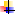 понимать термины «повествовательные предложения», «вопросительные предложения», «побудительные предложения»; различать предложения по интонации (восклицательные, невосклицательные, вопросительные);оформлять предложения в устной и письменной речи (интонация, пауза, знаки препинания: точка, вопросительный и восклицательный знаки);различать признаки текста и типы текстов (повествование, описание); различать главные члены предложения;понимать – слова в предложении связаны по смыслу и по форме; различать словосочетание и предложение;понимать лексическое и грамматическое значение (вопрос) имени существительного, имени прилагательного, глагола; понимать особенности употребления в предложении имени существительного, прилагательного, глагола, предлога; понимать термины «корень слова», «однокоренные слова», «разные формы слова»;различать слабую и сильную позиции гласных и согласных в корне слова (без терминологии);использовать способы проверки обозначения на письме гласных и согласных звуков в слабой позиции в корне слова; давать фонетическую характеристику гласных и согласных звуков;понимать назначение букв Е, Ё, Ю, Я;различать деление слов на слоги и для переноса; понимать влияние ударения на смысл слова; различать звуки [и] и [й] и буквы, их обозначающие;различать парные и непарные согласные по звонкости и глухости, по твёрдости и мягкости; обозначать мягкость согласных на письме;понимать роль разделительного мягкого знака в слове; верно, употреблять прописную букву.В результате изучения русского языка во 2 классе дети учатся использовать приобретённые знания и познавательный опыт в практической деятельности и повседневной жизни для:выразительности, грамматической правильности речи учащихся, развития их активного словаря; составления предложений на заданную тему;употребления в устной и письменной речи предложений, различных по цели высказывания и интонации; оформления предложений и текстов в устной и письменной речи (интонация, знаки препинания);самостоятельного составления или воспроизведения и записи текстов (описание, повествование, письмо другу с элементами описания и повествования, поздравление)орфографической грамотности речи учащихся;проверки обозначения на письме безударных гласных и парных согласных в корне слова изменением числа и подбором однокоренных слов;деления слов на слоги и переноса слов; правильного написания слов с буквой Й; обозначения мягкости согласных на письме;написания слов с гласными и согласными орфограммами в слове, с разделительным мягким знаком; употребления прописной буквы в именах собственных;работы со словарём (использование алфавита);каллиграфически правильного списывания слов, предложений, текстов без пропусков, вставок, искажений букв; письма под диктовку текстов (40-45 слов) с изученными орфограммами и пунктограммамТЕМАТИЧЕСКИЙ ПЛАН УЧЕБНОГО КУРСАКалендарно-тематическое планирование уроков русского языка во 2 классеРабочая программа по предметуРОДНОЙ ЯЗЫК (17 часов в год)Автор: О. М. АлександроваПрограмма составлена в соответствии с основной образовательной программой начального общего образования, на основе программы предмета «Русский родной язык» под редакцией О. М. Александровой (издательство Просвещение) и обеспечивает достижение планируемых результатов освоения основной образовательной программы начального общего образования.Пояснительная запискаПрограмма учебного предмета «Родной язык» разработана для функционирующих в субъектах Российской Федерации школ, в которых федеральным государственным образовательным стандартом начального общего образования наряду с изучениемобязательного курса русского языка предусмотрено изучение русского языка как родного языка обучающихся.Содержание программы ориентировано на сопровождение основного курса русского языка, обязательного для изучения во всех школах Российской Федерации, и направлено на достижение результатов освоения основной образовательной программы начальногообщего образования по русскому языку, заданных соответствующим федеральным государственным образовательным стандартом. В то же время цели курса родного языка в рамках образовательной области «Родной язык и литературное чтение на родном языке» имеют свою специфику, обусловленную дополнительным характером курса, а также особенностями функционирования родного языка в разных регионах Российской Федерации.В соответствии с этим курс родного языка направлен на достижение следующих целей:расширение представлений о родном языке как духовной, нравственной и культурной ценности народа; осознание национального своеобразия родного языка; формирование познавательного интереса, любви, уважительного отношения к родному языку, а через него - к родной культуре; воспитание уважительного отношения к культурам и языкам народов России; овладение культуроймежнационального общения;формирование первоначальных представлений о национальной специфике языковых единиц родного языка (прежде всего лексических и фразеологических единиц с национально-культурной семантикой), об основных нормах родного литературного языка и русском речевом этикете;совершенствование умений наблюдать за функционированием языковых единиц, анализировать и классифицировать их, оценивать их с точки зрения особенностей картины мира, отражённой в языке;совершенствование умений работать с текстом, осуществлять элементарный информационный поиск, извлекать и преобразовывать необходимую информацию;совершенствование коммуникативных умений и культуры речи, обеспечивающих владение родным литературным языком в разных ситуациях его использования; обогащение словарного запаса и грамматического строя речи; развитие потребности к речевому самосовершенствованию;приобретение практического опыта исследовательской работы по родному языку, воспитание самостоятельности в приобретении знаний.Роль учебного предмета в достижении планируемых результатов освоения образовательной программы.Русский язык является государственным языком Российской Федерации, средством межнационального общения и объединения народов России. Изучение родного языка и владение им - могучее средство приобщения к духовному богатству русской культуры и литературы, основной путь приобщения к культурно-историческому опыту человечества. Одновременно с этим русский язык является родным языком русского народа, основой его духовной культуры. Родной язык связывает поколения, обеспечивает преемственность и постоянное обновление национальной культуры.Родной язык, выполняя свои базовые функции общения и выражения мысли, обеспечивает межличностное и социальное взаимодействие людей, участвует в формировании самосознания и мировоззрения личности, является важнейшим средством хранения и передачи информации, культурных традиций и истории. Высокий уровень владения родным языком определяет способностьаналитически мыслить, успешность в овладении способами интеллектуальной деятельности, умениями убедительно выражать свои мысли и точно понимать мысли других людей, извлекать и анализировать информацию из различных текстов. Как средство познаниядействительности родной язык обеспечивает развитие интеллектуальных и творческих способностей ребёнка, развивает его абстрактное мышление, память и воображение, формирует навыки самостоятельной учебной деятельности, самообразования и самореализации личности. Обучение родному языку совершенствует нравственную и коммуникативную культуру ученика.Место учебного предмета «Родной язык» в учебном планеНа освоение программы по родному языку учебным планом определено 17 часов в год. Данный предмет будет изучаться в 1 полугодии из расчета 1 час в неделю.Система оценки достижений планируемых результатовПроцесс контроля и оценки в курсе «Родной язык» имеет особенности, которые связаны с целями изучения этого курса. Курс не направлен на заучивание каких-либо фактов из истории языка - приоритетной целью является формирование познавательного интереса, любви, уважительного отношения к русскому языку, а через него - к родной культуре. Чрезмерная формализация и стандартизация контроля может вызвать обратный эффект.В ходе текущей проверки знаний целесообразно использовать критериальное оценивание на основе критериев, которые заранее согласованы с учениками. Объектом оценки является письменное или устное высказывание (сообщение) отдельного ученика или группы учеников.Критериальное оценивание - это прежде всего коммуникация «ученик- ученик», содержанием которой является определение степени освоения того или иного умения. Роль учителя в таком оценивании существенно меняется: он только помогает ученикамудерживать основную цель коммуникации- оценивания - помочь однокласснику научиться лучше говорить, читать, писать, слушать.Именно одноклассники и учитель становятся своеобразным зеркалом, помогающим ученику увидеть, оценить свои усилия, обнаружить пробелы в своём опыте и понять, что делать дальше, чтобы улучшить результаты. А это означает, что ученик активно включается в своё обучение, у него существенно повышается мотивация.Для учителя критериальное оценивание - это:основа для оценки-поддержки учеников, а не жёсткий контроль;способ получить информацию о том, как учится каждый ученик (такая информация нужна для поиска наиболее эффективных методов обучения конкретного ученика, конкретного класса);возможность дать ученикам обратную связь в виде развёрнутого высказывания о том, как они осваивают содержание курса. Чтобы оценивание было продуктивным, оно должно отвечать следующим требованиям.В качестве критериев оценки используются те умения, которые осваивает ученик на уроке. Например, для оценки устного сообщения ученика может быть такой набор критериев: точность (вся информация передана без искажения), ясность (говорить так, чтобы тебя понимали одноклассники), чёткость (не торопиться, не «съедать окончания», «без запинок») и т. п.Критерии вырабатываются совместно с учениками, они должны быть сформулированы кратко и обязательно на «детском» языке.Когда ребёнок использует «своё» слово, осмысленное им в коммуникации с учителем и другими детьми, он легко восстанавливает содержание критерия. Ученики предлагают не только сами критерии, но и форму их краткой записи, что позволяет оперативно делатьпометы в тетради или на оценочном листе. Например, «детские» критерии оценки могут выглядеть так: «Я» - ясность изложения, «Ч» -«чёткость речи» и т. д. Ученики также делают пометы при выслушивании сообщения одноклассников, например: «?» - есть вопрос и т. п. При отсутствии развитого навыка письма, например у первоклассников, краткая запись даёт возможность сэкономить время, не упустив ничего важного.Во 2-м классе для оценки по критериям у ребёнка должны быть своеобразные «опоры» - вопросы, иллюстрации и т. п. Например, после работы с текстом педагог предлагает выполнить задание в парах: «Опираясь на прочитанный текст, подготовьте два коротких устных сообщения. Подготовить эти сообщения вам помогут вопросы». Для подготовки каждого из сообщений педагог предлагает по шесть вопросов, ответы на которые и составляют основу сообщения.  После того как сообщения готовы, педагог каждому ребёнку выдаётоценочный лист - таблицу с вопросами, рядом с которыми ученик, выслушивая сообщение одноклассника, ставит галочку, если в сообщении дан ответ на вопрос, и какой-то значок, отражающий правильность ответа. Затем дети в паре обсуждают, какой информации не было в сообщении, какая передана не совсем точно, ищут эту информацию в тексте. Далее на основании этого оценочного листа идёт общая оценка сообщения по таким критериям:На все ли вопросы удалось ответить?Вся ли информация передана верно?Удалось ли рассказать уверенно, чётко, ясно?Если у ребёнка что-то не получилось, то нужно очень доброжелательно обсудить, как ему можно помочь. Учитель, наблюдая работу учеников на уроке, отмечает продуктивные образцы взаимодействия в паре, группе (типы помощи друг другу) и делает их предметомобсуждения всего класса.Выделение таких способов и умение построить их обсуждение в классе,чтобы другие дети смогли ими воспользоваться, - важная учительская задача.Критерии должны изменяться.Если все ученики в классе освоили какое-то умение, например «говорить чётко», то данный критерий больше не используется для оценки; появляется новый, связанный с умением, которое осваивается в данный момент. Слишком общие критерии конкретизируются.Критические замечания должны высказываться в форме совета.Формы контроля. Основным видом промежуточного и итогового контроля является представление учащимися подготовленных ими проектных заданий. Оценивается и качество выполнения проектного задания, и представление его перед классом. Как и при оценивании других сообщений, при оценивании подготовленного проекта предпочтение отдаётся качественной доброжелательной оценке,позволяющей учащемуся при подготовке и представлении следующего проекта учесть результаты предыдущего выступления. Такойподход к контролю позволяет соединить усвоение содержательной части разделов программы «Русский язык: прошлое и настоящее» и«Язык в действии» с развитием речевых умений (устного выступления, письменной творческой работы), отрабатываемых в разделе«Секреты речи и текста». Темы проектных заданий представлены в рабочих программах по классам и в учебных пособиях.Педагогические технологии, средства обучения, используемые учителем для достижения требуемых результатов обучения. Для организации учебно - познавательной деятельности обучающихся на уроках родного языка внедряются новые педагогические технологии: коллективные способы обучения, ИКТ, модульное и проблемное обучения, осуществляется дифференцированный подход к деятельности обучающихся, личностно-ориентированная технология, технология сотрудничества, игровая технология.Планируемые результаты освоения учебного предметаЛичностные универсальные учебные действияУ ученика будут сформированы:понимание традиционных русских сказочных образов, понимание значения эпитетов и сравнений и особенностей их употребления в произведениях устного народного творчества и произведениях детской художественной литературы; правильное уместное употребление эпитетов и сравнений в речи;понимание значения фразеологических оборотов, отражающих русскую культуру, менталитет русского народа, элементы русского традиционного быта; уместное употребление их в современных ситуациях речевого общения (в рамках изученного);понимание значений русских пословиц и поговорок, крылатых выражений; правильное их употребление в современных ситуациях речевого общения (в рамках изученного);понимание значений устаревших слов с национально-культурным компонентом (в рамках изученного).Обучающийся получит возможность для формирования следующих личностных УУД:воспитание ценностного отношения к родному языку как отражению культуры, включение учащихся в культурно-языковое пространство русского народа, осмысление красоты и величия русского языка;приобщение к литературному наследию русского народа;обогащение активного и пассивного словарного запаса, развитие у обучающихся культуры владения родным языком во всей полноте его функциональных возможностей в соответствии с нормами устной и письменной речи, правилами речевого этикета;расширение знаний о родном языке как системе и как развивающемся явлении, формирование аналитических умений в отношении языковых единиц и текстов разных функционально-смысловых типов и жанров.Метапредметные результатыПознавательные универсальные учебные действияУченик научится:осознание важности соблюдения норм современного русского литературного языка для культурного человека;соотнесение собственной и чужой речи с нормами современного русского литературного языка (в рамках изученного);соблюдение на письме и в устной речи норм современного русского литературного языка (в рамках изученного);обогащение активного и пассивного словарного запаса, расширениеобъёма используемых в речи языковых средств для свободного выражения мыслей и чувств на родном языке адекватно ситуации и стилю общения;Ученик получит возможность для формирования следующих познавательных УУД:осознание роли русского родного языка в постижении культуры своего народа;осознание языка как развивающегося явления, связанного с историей народа;осознание национального своеобразия, богатства, выразительности русского языка;распознавание слов с национально-культурным компонентом значения (лексика, связанная с особенностями мировосприятия и отношениями между людьми; слова, обозначающие предметы и явления традиционного русского быта; фольклорная лексика);Регулятивные универсальные учебные действияУченики научатся:выбор из нескольких возможных слов того слова, которое наиболее точно соответствует обозначаемому предмету или явлению реальной действительности;редактирование письменного текста с целью исправления речевых ошибок или с целью более точной передачи смысла;использование учебных толковых словарей для определения лексического значения слова, для уточнения нормы формообразования;Обучающийся получит возможность для формирования следующих регулятивных УУД:проведение синонимических замен с учётом особенностей текста;использование учебных фразеологических словарей, учебных словарей синонимов и антонимов для уточнения значения слова и в процессе редактирования текста;использование учебного орфоэпического словаря для определения нормативного произношения слова, вариантов произношения;использование учебных словарей для уточнения состава слова;использование учебных этимологических словарей для уточнения происхождения слова;использование орфографических словарей для определения нормативного написания слов.Коммуникативные универсальные учебные действияУченики научатся:осознание важности соблюдения норм современного русского литературного языка для культурного человека;соблюдение принципов этикетного общения, лежащих в основе русского речевого этикета;различение этикетных форм обращения в официальной и неофициальной речевой ситуации.Обучающийся получит возможность для формирования следующих коммуникативных УУД:умение осуществлять информационную переработку прослушанного или прочитанного текста: пересказ с изменением лица;уместное использование коммуникативных приёмов устного общения: убеждение, уговаривание, похвала, просьба, извинение, поздравление;уместное использование коммуникативных приёмов диалога (начало и завершение диалога и др.), владение правилами корректного речевого поведения в ходе диалога;соблюдение принципов этикетного общения, лежащих в основе русского речевого этикета;различение этикетных форм обращения в официальной и неофициальной речевой ситуации.Работа с информациейУченики научатся:находить в тексте конкретные сведения, факты, заданные в явном виде;определять тему и главную мысль текста;делить тексты на смысловые части, составлять план текста;вычленять содержащиеся в тексте основные события и устанавливать их последовательность; упорядочивать информацию по заданному основанию;ориентироваться в соответствующих возрасту словарях и справочниках;Обучающийся получит возможность научиться:сравнивать между собой объекты, описанные в тексте, выделяя 2—3 существенных признака;понимать информацию, представленную в неявном виде (например, находить в тексте несколько примеров, доказывающих приведённое утверждение; характеризовать явление по его описанию; выделять общий признак группы элементов);понимать информацию, представленную разными способами: словесно, в виде таблицы, схемы, диаграммы;использовать различные виды чтения: ознакомительное, изучающее, поисковое, выбирать нужный вид чтения в соответствии с целью чтения;формулировать несложные выводы, основываясь на тексте; находить аргументы, подтверждающие вывод; сопоставлять и обобщать содержащуюся в разных частях текста информацию.Совместная деятельностьУченики научатся:определять и высказывать под руководством педагога самые простые общие для всех людей правила поведения при сотрудничестве (этические нормы);определять и высказывать под руководством педагога самые простые общие для всех людей правила поведения при сотрудничестве (этические нормы);в предложенных педагогом ситуациях общения и сотрудничества, опираясь на общие для всех простые правила поведения, делать выбор, при поддержке других участников группы и педагога, как поступить;в предложенных педагогом ситуациях общения и сотрудничества, опираясь на общие для всех простые правила поведения, делать выбор, при поддержке других участников группы и педагога, как поступить.Ученики получат возможность научиться:принимать участие в работе парами и группами, используя для этого речевые и другие коммуникативные средства;осуществлять сотрудничество и кооперацию с учителем и сверстниками;договариваться и приходить к общему решению в совместной деятельности, в том числе в ситуации столкновения интересов;брать на себя инициативу в организации совместного действия (деловое лидерство);организовывать учебное взаимодействие в группе (распределять роли, договариваться друг с другом).Предметные результатыВ конце второго года изучения курса родного языка в начальной школе обучающийся научится:при реализации содержательной линии «Русский язык: прошлое и настоящее»:распознавать слова, обозначающие предметы традиционного русского быта (одежда, еда, домашняя утварь, детские забавы, игры, игрушки), понимать значение устаревших слов по указанной тематике;использовать словарные статьи учебного пособия для определения лексического значения слова; при реализации содержательной линии «Язык в действии»:произносить слова с правильным ударением (в рамках изученного); осознавать смыслоразличительную роль ударения;проводить синонимические замены с учётом особенностей текста; пользоваться учебными толковыми словарями для определения лексического значения слова;пользоваться орфографическим словарём для определения нормативного написания слов; при реализации содержательной линии «Секреты речи и текста»:владеть правилами корректного речевого поведения в ходе диалога; использовать коммуникативные приёмы устного общения: убеждение, уговаривание, похвала, просьба, извинение, поздравление;анализировать информацию прочитанного и прослушанного текста: отделять главные факты от второстепенных; выделять наиболее существенные факты; устанавливать логическую связь между фактами; создавать тексты-инструкции с опорой на предложенный текст;создавать тексты-повествования о посещении музеев, об участии в народных праздниках.Ученики получат возможность научиться:понимать значение русских пословиц и поговорок, связанных с изученными темами;понимать значения фразеологических оборотов, связанных с изученными темами; осознавать уместность их употребления в современных ситуациях речевого общения;различать этикетные формы обращения в официальной и неофициальной речевой ситуации; использовать в речи языковые средства для свободного выражения мыслей и чувств на родном языке адекватно ситуации общения; владеть различными приёмами слушания научно-познавательных и художественных текстов об истории языка и о культуре русского народа;Содержание учебного предметаРаздел 1. Русский язык: прошлое и настоящееСлова, называющие игры, забавы, игрушки (например, городки, салочки, салазки, санки, волчок, свистулька).Слова, называющие предметы традиционного русского быта: 1) слова, называющие домашнюю утварь и орудия труда (например, ухват, ушат, ковш, решето, сито); 2) слова, называющие то, что ели в старину (например, тюря, полба, каша, щи, похлёбка, бублик, ватрушка, калач, коврижка): какие из них сохранились до нашего времени;3) слова, называющие то, во что раньше одевались дети (например, шубейка, тулуп, шапка, валенки, сарафан, рубаха, лапти).Пословицы, поговорки, фразеологизмы, возникновение которых связано с предметами и явлениями традиционного русского быта: игры, утварь, орудия труда, еда, одежда (например, каши не сваришь, ни за какие коврижки).Раздел 2. Язык в действииКак правильно произносить слова (пропедевтическая работа по предупреждению ошибок в произношении слов в речи).Смыслоразличительная роль ударения. Наблюдение за изменением места ударения в поэтическом тексте. Работа со словарём ударений.Наблюдение за использованием в речи синонимов, антонимов, фразеологизмов. Сравнение русских пословиц и поговорок с пословицами и поговорками других народов. Сравнение фразеологизмов, имеющих в разных языках общий смысл, но различную образную форму. Разные способы толкования значения слов. Наблюдение за сочетаемостью слов.Совершенствование орфографических навыков.Раздел 3. Секреты речи и текстаПриёмы общения: убеждение, уговаривание, просьба, похвала и др., сохранение инициативы в диалоге, уклонение от инициативы, завершение диалога и др. (например, как правильно выразить несогласие; как убедить товарища).Особенности русского речевого этикета. Устойчивые этикетные выражения в учебно-научной коммуникации: формы обращения; использование обращения ты и вы.Устный ответ как жанр монологической устной учебно-научной речи. Различные виды ответов: развёрнутый ответ, ответ-добавление (на практическом уровне).Связь предложений в тексте. Практическое овладение средствами связи: лексический повтор, местоименный повтор. Создание текста: развернутое толкование значения слова.Создание текста-инструкции с опорой на предложенный текст. Создание текстов-повествований: заметки о посещении музеев; повествование об участии в народных праздниках.Тематическое планированиеКалендарно-тематическое планирование(по программе - 17 часов, при 1 часе в неделю в первом полугодии)Перечень учебно-методического обеспечения образовательного процессаДля учителя:Закон Российской Федерации от 25 октября 1991 г. № 1807-I«О языках народов Российской Федерации» (в редакции Федерального закона от 2 июля 2013 г. № 185-ФЗ).Федеральный закон от 29 декабря 2012 г. № 273-ФЗ «Об образовании в Российской Федерации».Федеральный закон от 3 августа 2018 г. № 317-ФЗ «О внесении изменений в статьи 11 и 14 Федерального закона „Об образовании в Российской Федерации”».Приказ Министерства образования и науки Российской Федерации от 6 октября 2009 г. № 373 «Об утверждении и введении в действиефедерального государственного образовательного стандарта начального общего образования» (в редакции приказа Минобрнауки России от 31 декабря 2015 г. № 1576).Примерная программа по учебному предмету «Русский родной язык» для образовательных организаций, реализующих программы начального общего образования. Режим доступа: http://fgosreestr.ru/registty/primemaya- programma-po-uchebnomu-predmetu-russkij-rodnoj-yazyk-dlya- obrazovatelnyh- organizatsij-realizuyushhih-programmy-nachalnogo-obshhego-obrazovaniyaРусский родной язык. 2 класс. Учеб.пособие для общеобразоват. организаций / О. М. Александрова и др. М.: Просвещение, 2019.Для обучающихся:1. Русский родной язык. 2 класс. Учеб.пособие для общеобразоват. организаций / О. М. Александрова и др. М.: Просвещение, 2019.Демонстрационный материал и технические средства:Компьютер, проектор, документ-камераПеречень электронных образовательных ресурсов:Азбучные истины. URL:http://gramota.ru/class/istinyАкадемический орфографический словарь.URL:http://gramota.ru/slovari/info/lopДревнерусские берестяные грамоты. URL:http://gramoty.ruКакие бывают словари. URL:http://gramota.ru/slovari/typesКругосвет - универсальная энциклопедия.URL: http://www.krugosvet.ruКультура письменной речи. URL:http://gramma.ruМир русского слова. URL:http://gramota.ru/biblio/magazines/mrsОбучающий корпус русского языка. URL:http://www.ruscorpora.ru/search-school.htmlhttp://rus.1september.ruПортал «Словари.ру».URL: http://slovari.ruРусская речь. URL:http://gramota.ru/biblio/magazines/rr/Фундаментальная электронная библиотека «Русская литература ифольклор»: словари, энциклопедии.URL: http://feb-web.ru/feb/feb/dict.htmРабочая программа по предметуОкружающий мирАвтор: А.А. Плешаков(УМК система учебников «Школа России»)ПЛАНИРУЕМЫЕ ПРЕДМЕТНЫЕ РЕЗУЛЬТАТЫ ОСВОЕНИЯ ПРОГРАММЫ ПО ОКРУЖАЮЩЕМУ МИРУ ВО 2 КЛАССЕПредметными результатами изучения курса «Окружающий мир» во 2-м классе является формирование следующих знаний и умений:понимание особой роли России в мировой истории, воспитание чувства гордости за национальные свершения, открытия, победы;сформированность уважительного отношения к России, родному краю, своей семье, истории, культуре, природе нашей страны, её современной жизни;осознание целостности окружающего мира, освоение основ экологической грамотности, элементарных правил нравственного поведения в мире природы и людей, норм здоровьесберегающего поведения в природной и социальной среде;освоение доступных способов изучения природы и общества (наблюдение, запись, измерение, опыт, сравнение, классификация и др. с получением информации из семейных архивов, от окружающих людей, в открытом информационном пространстве);развитие навыков устанавливать и выявлять причинно-следственные связи в окружающем мире.К концу 2 класса учащиеся должны знать:неживая и живая природа; растения дикорастущие и культурные; деревья, кустарники, травы; животные дикие и домашние; насекомые, рыбы, звери; основные признаки времен года; некоторые охраняемые растения и животные своей местности; правила поведения в природе; основные сведения о своем городе (селе); домашний адрес; виды транспорта; наиболее распространенные профессии;строение тела человека; правила личной гигиены; правила безопасного поведения на улице, в быту, на воде, при контактах с людьми;имена и отчества родителей; основные формы приветствия, просьбы, благодарности, извинения, прощания; культура поведения в общественных местах;основные стороны горизонты; устройство и название компаса; основные формы земной поверхности: равнины и горы; основные виды естественных водоемов; части реки;названия нашей страны и её столицы, некоторых других городов России; названия нескольких стран мира; государственные символы России.Учащиеся должны уметь:различать объекты природы и предметы, созданные человеком, объекты неживой и живой природы; различать изученные группы растений и животных; распознавать растения, животных (по нескольку представителей каждой группы); вести наблюдения в природе под руководством учителя,воспитателя группы продленного дня; выполнять правила поведения в природе;различать изученные виды транспорта, вести наблюдения за жизнью города (села), трудом людей под руководством учителя, воспитателя группы продленного дня;выполнять правила личной гигиены и безопасного поведения на улице и в быту;использовать основные формы приветствия, просьбы и т.д. в отношениях с другими людьми; выполнять правила поведения в общественных местах;определять основные стороны горизонта с помощью компаса;приводить примеры достопримечательностей родного края, Москвы, Санкт-Петербурга.СОДЕРЖАНИЕ КУРСАОсновные содержательные линии предмета «Окружающий мир» определены федеральным государственным образовательным стандартом начального общего образования и представлены в программе содержательными блоками «Человек и природа», «Человек и общество».Человек и природа.Природа – это то, что нас окружает, но не создано человеком. Природные объекты и предметы, созданные человеком. Примеры явлений природы: смена времён года, снегопад, листопад, перелёты птиц, ветер, дождь, гроза.Звёзды и планеты. Созвездия. Географическая карта и план. Материки и океаны, их расположение на глобусе и карте. Ориентирование на местности. Компас.Времена года, их особенности (на основе наблюдений). Смена времён года в родном крае на основе наблюдений.Погода, её составляющие (температура воздуха, облачность, осадки, ветер). Предсказание погоды и его значение в жизни людей.Формы земной поверхности: равнины, горы, холмы (общее представление, условное обозначение равнин и гор на карте). Особенности поверхности родного края.Водоёмы (водные богатства), их разнообразие (океан, река, море, озеро, пруд); использование человеком. Водоёмы (водные богатства) родного края (названия, краткая характеристика на основе наблюдений).Воздух – смесь газов. Свойства воздуха. Значение воздуха для растений, животных, человека.Вода. Свойства воды. Значение для живых организмов и хозяйственной жизни человека. Полезные ископаемые. Горные породы и минералы. Полезные ископаемые, их значение в хозяйстве человека.Растения, их разнообразие. Деревья, кустарники и травы. Дикорастущие и культурные растения. Роль растений в природе и жизни людей. Растения родного края.Знакомство с отдельными представителями растений (комнатные растения, деревья). Бережное отношение человека к растениям.Животные и их разнообразие. Насекомые, рыбы, птицы, звери, их отличия. Особенности питания разных животных. Дикие и домашние животные. Животные живого уголка. Роль животных в природе и жизни людей, бережное отношение человека к животным. Животные родного края.Человек – часть природы. Зависимость жизни человека от природы. Положительное и отрицательное влияние деятельности человека на природу (в том числе на примере окружающей местности).Правила поведения в природе. Охрана природных богатств: воды, воздуха, полезных ископаемых, растительного и животного мира. Красная книга России, её значение, отдельные представители растений и животных, занесённых в Красную книгу.Общее представление о строении тела человека. Характеристика от-дельных внутренних органов человека. Гигиена систем органов. Измерение температуры тела человека. Номера телефонов для вызова экстренной помощи. Личная ответственность каждого человека за состояние своего здоровья и здоровья окружающих его людей.Человек и общество.Общество – совокупность людей, которые объединены общей культурой и связаны друг с другом совместной деятельностью во имя общей цели. Человек – член общества, носитель и создатель культуры. Взаимоотношения человека с другими людьми. Культура общения с представителями разных нацмональностей, социальных групп: проявление важения, взаимопомощи, умения прислушиваться к чужому мнению.Семья – самое близкое окружение человека. Семейные традиции. Взаимоотношения в семье и взаимопомощь членов семьи. Оказание посильной помощи взрослым. Хозяйство семьи. Родословная. Имена и фамилии членов семьи.Младший школьник. Правила поведения в школе, на уроке. Обращение к учителю. Классный, школьный коллектив, совместная учёба, игры, отдых. Друзья, взаимоотношения между ними; ценность дружбы, согласия, взаимной помощи. Правила взаимоотношений со взрослыми, сверстниками, культура поведения в школе и других общественных местах.Значение труда в жизни человека и общества. Профессии людей.Общественный транспорт. Наземный, воздушный, водный транспорт. Правила пользования транспортом.Наша родина – Россия, Российская Федерация. Государственная символика России: герб, гимн, флаг. Правила поведения при прослушивании гимна. Конституция – Основной закон Российской Федерации. Права ребёнка.Президент РФ – глава государства.Праздник в жизни общества. Основные праздники: Новый год, Рождество, День защитника Отечества, 8 Марта, День весны и труда, День Победы, День России, День защиты детей, День семьи и др.Россия на карте; государственная граница России.Москва – столица России. Достопримечательности Москвы: Кремль, Красная площадь. Расположение Москвы на карте.Города России. Санкт-Петербург: достопримечательности (Зимний дворец, памятник Петру I – Медный всадник, разводные мосты через Неву и др.), города Золотого кольца России (по выбору).Россия – многонациональная страна. Народы, населяющие Россию, их обычаи, характерные особенности быта (по выбору). Уважительное отношение к своему и другим народам.Родной край – частица России. Родной город (село), регион (область, край, республика): название, основные достопримечательности; учреждения культуры, спорта и образования, музеи, театры. Особенности труда людей родного края, их профессии. Важные сведения из истории родного края. Страны и народы мира. Общее представление о многообразии стран, народов на Земле. Знакомство с несколькими странами: название, расположение на карте, столица, главные достопримечательности.Правила безопасной жизни.Режим дня школьника, чередование труда и отдыха в режиме дня; личная гигиена. Физическая культура, закаливание, игры на воздухе как условие сохранения и укрепления здоровья.Основы правильного питания.Правила безопасного поведения на дорогах, в лесу, на водоёме в разное время года.Правила противопожарной безопасности, основные правила обращения с газом, электричеством, водой. Разделы учебного материала:Где мы живём - 4 часа Природа - 20 часовЖизнь города и села - 10 часовЗдоровье и безопасность - 9 часов Общение - 7 часовПутешествие - 18 часовФормы организации учебных занятийВ организации учебных занятий используются такие формы как: урок- игра, урок- проект, урок -виртуальная экскурсия, комбинированный урок и др.УЧЕБНО-МЕТОДИЧЕСКОЕ ОБЕСПЕЧЕНИЕПлешаков, А. А. Окружающий мир. 2 класс : учеб. для общеобразоват. учреждений : в 2 ч. / А. А. Плешаков. – М.: Просвещение, 2020.Плешаков, А. А. Окружающий мир / А. А. Плешаков // Сборник рабочих программ «Школа России». 1–4 классы: пособие для учителей общеобразоват. учреждений. – М.: Просвещение, 2011.Тихомирова, Е. М. Поурочные разработки по предмету "Окружающий мир": 2 класс: к учебному комплекту А. А. Плешакова - 2-е изд., перераб. и доп._ М.: Издательство "Экзамен", 2013.Электронное приложение к учебнику Окружающий мир. 2 класс А. А. ПлешаковаГрафик контроля знанийТематическое планированиеКАЛЕНДАРНО-ТЕМАТИЧЕСКОЕ ПЛАНИРОВАНИЕ ПО ОКРУЖАЮЩЕМУ МИРУ 2 КЛАСС.Рабочая программа по предметуМАТЕМАТИКААвторы: Моро М.И., Бантова М.А., Бельтюкова Г.В(УМК система учебников «Школа России»)ПОЯСНИТЕЛЬНАЯ ЗАПИСКА.Рабочая программа по математике составлена на основе федерального государственного образовательного стандарта начального общего образования, примерной основной образовательной программы начального общего образования, авторской программы М. И. Моро, М. А. Бантовой, Г. В. Бельтюковой, С. И. Волковой, С. В. Степановой.Разработана в целях конкретизации содержания образовательного стандарта с учетом межпредметных и внутрипредметных связей, логики учебного процесса и возрастных особенностей младших школьников.Обучение математике является важнейшей составляющей начального общего образования. Этот предмет играет важную роль в формировании у младших школьников умения учиться.Начальное обучение математике закладывает основы для формирования приёмов умственной деятельности: школьники учатся проводить анализ, сравнение, классификацию объектов, устанавливать причинно-следственные связи, закономерности, выстраивать логические цепочки рассуждений. Изучая математику, они усваивают определённые обобщённые знания и способы действий. Универсальные математические способы познания способствуют целостному восприятию мира, позволяют выстраивать модели его отдельных процессов и явлений, а также являются основой формирования универсальных учебных действий. Универсальные учебные действия обеспечивают усвоение предметных знаний и интеллектуальное развитие учащихся, формируют способность к самостоятельному поиску и усвоению новой информации, новых знаний и способов действий, что составляет основу умения учиться.Усвоенные в начальном курсе математики знания и способы действий необходимы не только для дальнейшего успешного изучения математики и других школьных дисциплин, но и для решения многих практических задач во взрослой жизни.Цели и задачи курсаДанный учебный предмет имеет своей целью:развитие образного и логического мышления, воображения, математической речи, формирование предметных умений и навыков, необходимых для успешного решения учебных и практических задач и продолжения образования;освоение основ математических знаний, формирование первоначальных представлений о математике как части общечеловеческой культуры.Программа определяет ряд задач, решение которых направлено на достижение основных целей начального математического образования:формирование элементов самостоятельной интеллектуальной деятельности на основе овладения несложными математическими методами познания окружающего мира (умения устанавливать, описывать, моделировать и объяснять количественные и пространственные отношения);развитие основ логического, знаково-символического и алгоритмического мышления;развитие пространственного воображения;развитие математической речи;формирование системы начальных математических знаний и умений их применять для решения учебно-познавательных и практических задач;формирование умения вести поиск информации и работать с ней;формирование первоначальных представлений о компьютерной грамотности;развитие познавательных способностей;воспитание стремления к расширению математических знаний;формирование критичности мышления;развитие умений аргументировано обосновывать и отстаивать высказанное суждение, оценивать и принимать суждения других.Общая характеристика курсаНачальный курс математики является курсом интегрированным: в нём объединён арифметический, геометрический и алгебраический материал.Содержание обучения представлено в программе разделами: «Числа и величины», «Арифметические действия», «Текстовые задачи»,«Пространственные отношения. Геометрические фигуры», «Геометрические величины», «Работа с информацией».Арифметическим ядром программы является учебный материал, который, с одной стороны, представляет основы математической науки, а с другой – содержание, отобранное и проверенное многолетней педагогической практикой, подтвердившей необходимость его изучения в начальной школе для успешного продолжения образования.Основа арифметического содержания – представления о натуральном числе и нуле, арифметических действиях (сложение, вычитание, умножение и деление). На уроках математики у младших школьников будут сформированы представления о числе как результате счёта, о принципах образования, записи и сравнения целых неотрицательных чисел. Учащиеся научатся выполнять устно и письменно арифметические действия с целыми неотрицательными числами в пределах миллиона; узнают, как связаны между собой компоненты и результаты арифметических действий; научатся находить неизвестный компонент арифметического действия по известному компоненту и результату действия; усвоят связи между сложением и вычитанием, умножением и делением; освоят различные приёмы проверки выполненных вычислений. Младшие школьники познакомятся с калькулятором и научатся пользоваться им при выполнении некоторых вычислений, в частности при проверке результатов арифметических действий с многозначными числами.Программа предусматривает ознакомление с величинами (длина, площадь, масса, вместимость, время) и их измерением, с единицами измерения однородных величин и соотношениями между ними.Важной особенностью программы является включение в неё элементов алгебраической пропедевтики (выражения с буквой, уравнения и их решение). Как показывает многолетняя школьная практика, такой материал в начальном курсе математики позволяет повысить уровень формируемых обобщений, способствует более глубокому осознанию взаимосвязей между компонентами и результатом арифметических действий, расширяет основу для восприятия функциональной зависимости между величинами, обеспечивает готовность выпускников начальных классов к дальнейшему освоению алгебраического содержания школьного курса математики.Особое место в содержании начального математического образования занимают текстовые задачи. Работа с ними в данном курсе имеет свою специфику и требует более детального рассмотрения.Система подбора задач, определение времени и последовательности введения задач того или иного вида обеспечивают благоприятные условия для сопоставления, сравнения, противопоставления задач, сходных в том или ином отношении, а также для рассмотрения взаимообратных задач. При таком подходе дети с самого начала приучаются проводить анализ задачи, устанавливая связь между данными и искомым, и осознанно выбирать правильное действие для её решения. Решение некоторых задач основано на моделировании описанных в них взаимосвязей между данными и искомым.Работа с текстовыми задачами оказывает большое влияние на развитие у детей воображения, логического мышления, речи. Решение задач укрепляет связь обучения с жизнью, углубляет понимание практического значения математических знаний, пробуждает у учащихся интерес к математике и усиливает мотивацию к её изучению. Сюжетное содержание текстовых задач, связанное, как правило, с жизнью семьи, класса, школы, событиями в стране, городе или селе, знакомит детей с разными сторонами окружающей действительности; способствует их духовно-нравственному развитию и воспитанию: формирует чувство гордости за свою Родину, уважительное отношение к семейным ценностям, бережное отношение к окружающему миру, природе, духовным ценностям; развивает интерес к занятиям в различных кружках и спортивных секциях; формирует установку на здоровый образ жизни.При решении текстовых задач используется и совершенствуется знание основных математических понятий, отношений, взаимосвязей и закономерностей. Работа с текстовыми задачами способствует осознанию смысла арифметических действий и математических отношений, пониманию взаимосвязи между компонентами и результатами действий, осознанному использованию действий.Программа включает рассмотрение пространственных отношений между объектами, ознакомление с различными геометрическими фигурами и геометрическими величинами. Учащиеся научатся распознавать и изображать точку, прямую и кривую линии, отрезок, луч, угол, ломаную, многоугольник, различать окружность и круг. Они овладеют навыками работы с измерительными и чертёжными инструментами (линейка, чертёжный угольник, циркуль). В содержание включено знакомство с простейшими геометрическими телами: шаром, кубом, пирамидой. Изучение геометрического содержания создаёт условия для развития пространственного воображения детей и закладывает фундамент успешного изучения систематического курса геометрии в основной школе.Программой предусмотрено целенаправленное формирование совокупности умений работать с информацией. Эти умения формируются как на уроках, так и во внеурочной деятельности — на факультативных и кружковых занятиях. Освоение содержания курса связано не только с поиском, обработкой, представлением новой информации, но и с созданием информационных объектов: стенгазет, книг, справочников. Новые информационные объекты создаются в основном в рамках проектной деятельности. Проектная деятельность позволяет закрепить, расширить и углубить полученные на уроках знания, создаёт условия для творческого развития детей, формирования позитивной самооценки, навыков совместной деятельности с взрослыми и сверстниками, умений сотрудничать друг с другом, совместно планировать свои действия и реализовывать планы, вести поиск и систематизировать нужную информацию.Предметное содержание программы направлено на последовательное формирование и отработку универсальных учебных действий, развитие логического и алгоритмического мышления, пространственного воображения и математической речи.Большое внимание в программе уделяется формированию умений сравнивать математические объекты (числа, числовые выражения, различные величины, геометрические фигуры и т. д.), выделять их существенные признаки и свойства, проводить на этой основе классификацию, анализировать различные задачи, моделировать процессы и ситуации, отражающие смысл арифметических действий, а также отношения и взаимосвязи между величинами, формулировать выводы, делать обобщения, переносить освоенные способы действий визменённые условия.Знание и понимание математических отношений и взаимозависимостей между различными объектами (соотношение целого и части, пропорциональные зависимости величин, взаимное расположение объектов в пространстве и др.), их обобщение и распространение на расширенную область приложений выступают как средство познания закономерностей, происходящих в природе и в обществе. Это стимулирует развитие познавательного интереса школьников, стремление к постоянному расширению знаний, совершенствованию освоенных способов действий.Изучение математики способствует развитию алгоритмического мышления младших школьников. Программа предусматривает формирование умений действовать по предложенному алгоритму, самостоятельно составлять план действий и следовать ему при решении учебных и практических задач, осуществлять поиск нужной информации, дополнять ею решаемую задачу, делать прикидку и оценивать реальность предполагаемого результата. Развитие алгоритмического мышления послужит базой для успешного овладения компьютерной грамотностью.В процессе освоения программного материала младшие школьники знакомятся с языком математики, осваивают некоторые математические термины, учатся читать математический текст, высказывать суждения с использованием математических терминов и понятий, задавать вопросы по ходу выполнения заданий, обосновывать правильность выполненных действий, характеризовать результаты своего учебного труда и свои достижения в изучении этого предмета.Овладение математическим языком, усвоение алгоритмов выполнения действий, умения строить планы решения различных задач и прогнозировать результат являются основой для формирования умений рассуждать, обосновывать свою точку зрения, аргументировано подтверждать или опровергать истинность высказанного предположения. Освоение математического содержания создаёт условия для повышения логической культуры и совершенствования коммуникативной деятельности учащихся.Содержание программы предоставляет значительные возможности для развития умений работать в паре или в группе. Формированию умений распределять роли и обязанности, сотрудничать и согласовывать свои действия с действиями одноклассников, оценивать собственные действия и действия отдельных учеников (пар, групп) в большой степени способствует содержание, связанное с поиском и сбором информации.Программа ориентирована на формирование умений использовать полученные знания для самостоятельного поиска новых знаний, для решения задач, возникающих в процессе различных видов деятельности, в том числе и в ходе изучения других школьных дисциплин.Математические	знания	и	представления	о	числах,	величинах, геометрических фигурах лежат в основе формирования общей картины мира и познания законов его развития. Именно эти знания и представления необходимы для целостного восприятия объектов и явлений природы, многочисленных памятников культуры, сокровищ искусства.Обучение младших школьников математике на основе данной программы способствует развитию и совершенствованию основных познавательных процессов (включая воображение и мышление, память и речь). Дети научатся не только самостоятельно решать поставленные задачи математическими способами, но и описывать на языке математики выполненные действия и их результаты, планировать, контролировать и оценивать способы действий и сами действия, делать выводы и обобщения, доказывать их правильность. Освоение курса обеспечивает развитие творческих способностей, формирует интерес к математическим знаниям и потребность в их расширении, способствует продвижению учащихся начальных классов в познании окружающего мира.Содержание курса имеет концентрическое строение, отражающее последовательное  расширение области чисел. Такая структурапозволяет соблюдать необходимую постепенность в нарастании сложности учебного материала, создаёт хорошие условия для углубления формируемых знаний, отработки умений и навыков, для увеличения степени самостоятельности (при освоении новых знаний, проведении обобщений, формулировании выводов), для постоянного совершенствования универсальных учебных действий.Структура содержания определяет такую последовательность изучения учебного материала, которая обеспечивает не только формирование осознанных и прочных, во многих случаях доведённых до автоматизма навыков вычислений, но и доступное для младших школьников обобщение учебного материала, понимание общих принципов и законов, лежащих в основе изучаемых математических фактов, осознание связей между рассматриваемыми явлениями. Сближенное во времени изучение связанных между собой понятий, действий, задач даёт возможность сопоставлять, сравнивать, противопоставлять их в учебном процессе, выявлять сходства и различия в рассматриваемых фактах.Описание места учебного предмета в учебном плане.На изучение математики в каждом классе начальной школы отводится по 4 ч в неделю. Курс рассчитан на 540 ч: в 1 классе — 132 ч (33 учебные недели), во 2—4 классах — по 136 ч (34 учебные недели в каждом классе).ОПИСАНИЕ ЦЕННОСТНЫХ ОРИЕНТИРОВИзложение содержания курса выстраивается на основе универсальности математических способов познания закономерностей окружающего мира (выявления количественных и пространственных отношений, взаимосвязей и взаимозависимостей фактов, процессов и явлений), что позволяет формировать у учащихся основы целостного восприятия мира и использовать математические способы познания при изучении других учебных дисциплин.Математические знания и способы их получения, усваиваемые учащимися в процессе изучения курса, имеют большую ценность, так как содержание курса (знания о числах и действиях с ними, величинах, геометрических фигурах) представляет собой тот базисный фундамент знаний, который необходим для применения на практике (в повседневной жизни), при изучении других учебных дисциплин иобеспечивает возможность продолжения образования.Курс математики обладает большой ценностью и с точки зрения интеллектуального развития учащихся, так как в нём заложены возможности для развития логического, алгоритмического и пространственного мышления, выявления и развития творческих способностей детей на основе решения задач повышенного уровня сложности, формирования интереса к изучению математики.Содержание курса и способы его изучения позволяют овладеть математическим языком описания (математической символикой, схемами, алгоритмами, элементами математической логики и др.) происходящих событий и явлений в окружающем мире, основами проектной деятельности, что расширяет и совершенствует коммуникативные действия учащихся, в том числе умения выслушивать иоценивать точку зрения собеседника, полноценно аргументировать свою точку зрения, выстраивать логическую цепочку её обоснования, уважительно вести диалог, воспитывает культуру мышления и общения.ЛИЧНОСТНЫЕ, МЕТАПРЕДМЕТНЫЕ И ПРЕДМЕТНЫЕ РЕЗУЛЬТАТЫ ОСВОЕНИЯ УЧЕБНОГО ПРЕДМЕТА, КУРСАЛичностные результаты:Целостное восприятие окружающего мира.Развитая мотивация учебной деятельности и личностного смысла учения, заинтересованность в приобретении и расширении знаний и способов действий; творческий подход к выполнению заданий.Рефлексивная самооценка, умение анализировать свои действия и управлять ими.Навыки сотрудничества со взрослыми и сверстниками.Установка на здоровый образ жизни, наличие мотивации к творческому труду, работе на результат.Метапредметные результаты:Способность принимать и сохранять цели и задачи учебной деятельности, находить средства и способы её осуществления.Овладение способами выполнения заданий творческого и поискового характера.Умения планировать, контролировать и оценивать учебные действия в соответствии с поставленной задачей и условиями её выполнения, определять наиболее эффективные способы достижения результата.Способность использовать знаково-символические средства представления информации для создания моделей изучаемых объектов и процессов, схем решения учебно-познавательных и практических задач.Использование различных способов поиска (в справочных источниках и открытом учебном информационном пространстве Интернета), сбора, обработки, анализа, передачи информации в соответствии с коммуникативными и познавательными задачами и технологиями учебного предмета, способность фиксировать (записывать) результаты измерения величин и анализировать изображения, звуки, готовить своё выступление и выступать с аудио-, видео- и графическим изображением.Овладение логическими действиями сравнения, анализа, обобщения, классификации по родовидовым признакам, установления аналогий и причинно-следственных связей, построения рассуждений, отнесения к известным понятиям.Готовность слушать собеседника и вести диалог; признать возможность существования различных точек зрения и права каждого иметь свою; излагать своё мнение и аргументировать свою точку зрения.Определение общей цели и путей её достижения: умение договариваться о распределении функций и ролей в совместной деятельности, осуществлять взаимный контроль в совместной деятельности, адекватно оценивать собственное поведение и поведение окружающих.Овладение начальными сведениями о сущности и особенностях объектов и процессов в соответствии с содержанием учебного предмета«Математика».Предметные результаты:Использование приобретённых математических знаний для описания и объяснения окружающих предметов, процессов, явлений, а также для оценки их количественных и пространственных отношений.Овладение основами логического и алгоритмического мышления, пространственного воображения и математической речи, основами счёта, измерения, прикидки результата и его оценки, наглядного представления данных в разной форме (таблицы, схемы, диаграммы), записи и выполнения алгоритмов.Приобретение начального опыта применения математических знаний для решения учебно-познавательных и учебно-практических задач.Умения выполнять устно и письменно арифметические действия с числами и числовыми выражениями, решать текстовые задачи, выполнять и строить алгоритмы и стратегии в игре, исследовать, распознавать и изображать геометрические фигуры, работать с таблицами, схемами, графиками и диаграммами, цепочками, представлять, анализировать и интерпретировать данные.Приобретение первоначальных навыков работы на компьютере (набирать текст на клавиатуре, работать с меню, находить информацию по заданной теме, распечатывать её на принтере).СОДЕРЖАНИЕ КУРСАЧисла и величиныСчёт предметов. Образование, название и запись чисел от 0 до 100. Десятичные единицы счёта. Разряды и классы. Представление двузначных чисел в виде суммы разрядных слагаемых. Сравнение и упорядочение чисел, знаки сравнения.Измерение величин. Единицы измерения величин: деньги (рубль, копейка); время (минута, час). Соотношения между единицами измерения однородных величин. Сравнение и упорядочение однородных величин.Арифметические действияСложение, вычитание, умножение и деление. Знаки действий. Названия компонентов и результатов арифметических действий. Таблица сложения. Таблица умножения. Взаимосвязь арифметических действий (сложения и вычитания, сложения и умножения, умножения и деления). Нахождение неизвестного компонента арифметического действия. Переместительное свойство сложения и умножения. Числовые выражения. Порядок выполнения действий в числовых выражениях со скобками и без скобок. Нахождение значения числового выражения. Использование свойств арифметических действий и правил о порядке выполнения действий в числовых выражениях. Алгоритмы письменного сложения и вычитания двузначных чисел. Способы проверки правильности вычислений (обратные действия, взаимосвязькомпонентов и результатов действий). Элементы алгебраической пропедевтики. Выражения с одной переменной вида a ± 28,8 ∙ b, c : 2, вычисление их значений при заданных значениях входящих в них букв. Уравнение. Решение уравнений (подбором значения неизвестного, на основе соотношений между целым и частью, на основе взаимосвязей между компонентами и результатами арифметических действий).Работа с текстовыми задачамиЗадача. Структура задачи. Решение текстовых задач арифметическим способом. Планирование хода решения задач.Текстовые задачи, раскрывающие смысл арифметических действий (сложение, вычитание, умножение и деление). Текстовые задачи, содержащие отношения «больше на (в) …», «меньше на (в) …». Текстовые задачи, содержащие зависимости, характеризующие расчёт стоимости товара (цена, количество, общая стоимость товара). Задачи на определение начала, конца и продолжительности события.Решение задач разными способами.Представление текста задачи в виде: рисунка; схематического рисунка; схематического чертежа; краткой записи, таблицы.Пространственные отношения. Геометрические фигурыРаспознавание и изображение геометрических	фигур:	точка,	линия	(прямая, кривая), отрезок, луч, угол, ломаная, многоугольник (треугольник, четырёхугольник, прямоугольник, квадрат). Свойства сторон прямоугольника.Виды треугольников по углам: прямоугольный, тупоугольный, остро-угольный. Виды треугольников по соотношению длин сторон: разносторонний, равнобедренный (равносторонний).Использование чертёжных инструментов (линейка, угольник) для выполнения построений.Геометрические формы в окружающем мире. Распознавание и называние геометрических тел: куб, пирамида, шар.Геометрические величиныГеометрические величины и их измерение. Длина. Единицы длины (миллиметр, метр). Соотношения между единицами длины. Перевод одних единиц длины в другие. Измерение длины отрезка и построение отрезка заданной длины. Периметр. Вычисление периметра многоугольника, в том числе периметра прямоугольника (квадрата).Работа с информациейСбор и представление информации, связанной со счётом (пересчётом), измерением величин; анализ и представление информации в разных формах: таблицы, столбчатой диаграммы. Чтение и заполнение таблиц, чтение и построение столбчатых диаграмм.Интерпретация данных таблицы и столбчатой диаграммы.Составление конечной последовательности (цепочки) предметов, чисел, числовых выражений, геометрических фигур и др. по заданному правилу. Составление, запись и выполнение простого алгоритма (плана) поиска информации.Построение простейших логических высказываний с помощью логических связок и слов («верно/неверно, что …», «если …, то …»,«все», «каждый» и др.).Числа и операции над ними.Числа от 1 до 100.Нумерация (18ч)Десяток. Счёт десятками. Образование и название двузначных чисел. Модели двузначных чисел. Чтение и запись чисел. Сравнение двузначных чисел, их последовательность. Представление двузначного числа в виде суммы разрядных слагаемых.Устная и письменная нумерация двузначных чисел. Разряд десятков и разряд единиц, их место в записи чисел.Сложение и вычитание чисел.(75ч)Операции сложения и вычитания. Взаимосвязь операций сложения и вычитанияИзменение результатов сложения и вычитания в зависимости от изменения компонент. Свойства сложения и вычитания. Приёмы рациональных вычислений.Сложение и вычитание двузначных чисел, оканчивающихся нулями. Устные и письменные приёмы сложения и вычитания чисел в пределах 100. Алгоритмы сложения и вычитания.Умножение и деление чисел.(43ч)Нахождение суммы нескольких одинаковых слагаемых и представление числа в виде суммы одинаковых слагаемых. Операция умножения. Переместительное свойство умножения.Операция деления. Взаимосвязь операций умножения и деления. Таблица умножения и деления однозначных чисел.Величины и их измерение.Длина. Единица измерения длины – метр. Соотношения между единицами измерения длины. Перевод именованных чисел в заданные единицы (раздробление и превращение).Периметр многоугольника. Формулы периметра квадрата и прямоугольника. Цена, количество и стоимость товара.Время. Единица времени – час.Текстовые задачи.Простые и составные текстовые задачи, при решении которых используется:а) смысл действий сложения, вычитания, умножения и деления; в) разностное сравнение;Элементы геометрии.Обозначение геометрических фигур буквами. Острые и тупые углы.Составление плоских фигур из частей. Деление плоских фигур на части.Элементы алгебры.Переменная. Выражения с переменной. Нахождение значений выражений вида а ± 5; 4 – а; при заданных числовых значениях переменной. Использование скобок для обозначения последовательности действий. Порядок действий в выражениях, содержащих два и более действия со скобками и без них.Решение уравнений вида а ± х = b; х – а = b; а – х = b;Занимательные и нестандартные задачи.Логические задачи. Арифметические лабиринты, магические фигуры, математические фокусы. Задачи на разрезание и составление фигур. Задачи с палочками.Тематический план учебного курсаОСНОВНЫЕ ТРЕБОВАНИЯ К ЗНАНИЯМ, УМЕНИЯМ И НАВЫКАМ ОБУЧАЮЩИХСЯ К КОНЦУ 2 КЛАССАУчащиеся должны знать:названия и последовательность чисел от 1 до 100;названия компонентов и результатов сложения и вычитания;правила о порядке выполнения действий в числовых выражениях в 2 действия, содержащих сложение и вычитание (со скобками и без них);названия и обозначения действий умножения и деления.Таблицу сложения однозначных чисел и соответствующие случаи вычитания учащиеся должны усвоить на уровне автоматизированного навыка.Учащиеся должны уметь:читать, записывать и сравнивать числа в пределах 100;находить сумму и разность чисел в пределах 100: в более легких случаях устно, в более сложных – письменно; находить значения числовых выражений в 2 действия, содержащих сложение и вычитание (со скобками и без них);решать задачи в 1–2 действия на сложение и вычитание и задачи в одно действие, раскрывающие конкретный смысл умножения и деления;чертить отрезок заданной длины и измерять длину данного отрезка;находить длину ломаной, состоящей из 3–4 звеньев, и периметр многоугольника (треугольника, четырехугольника).ПЛАНИРУЕМЫЕ ПРЕДМЕТНЫЕ РЕЗУЛЬТАТЫ ОСВОЕНИЯ ПРОГРАММЫ ПО МАТЕМАТИКЕ ВО 2 КЛАССЕЧисла и величиныУчащийся научится:образовывать, называть, читать, записывать числа от 0 до 100;сравнивать числа и записывать результат сравнения;упорядочивать заданные числа;заменять двузначное число суммой разрядных слагаемых;выполнять сложение и вычитание вида 30 + 5, 35–5, 35–30;устанавливать закономерность — правило, по которому составлена числовая последовательность (увеличение/уменьшение числа на несколько единиц); продолжать её или восстанавливать пропущенные в ней числа;группировать числа по заданному или самостоятельно установленному признаку;читать и записывать значения величины длины, используя изученные единицы измерения этой величины (сантиметр, дециметр, метр) и соотношения между ними: 1м = 100 см; 1 м = 10 дм; 1 дм = 10 см;читать и записывать значение величины время, используя изученные единицы измерения этой величины (час, минута) и соотношение между ними: 1 ч = 60 мин; определять по часам время с точностью до минуты;записывать и использовать соотношение между рублём и копейкой: 1 р. = 100 к.Учащийся получит возможность научиться:группировать объекты по разным признакам;самостоятельно выбирать единицу для измерения таких величин, как длина, время, в конкретных условиях и объяснять свой выбор.Арифметические действияУчащийся научится:воспроизводить по памяти таблицу сложения чисел в пределах 20 и использовать её при выполнении действий сложения и вычитания;выполнять сложение и вычитание в пределах 100: в более лёгких случаях устно, в более сложных — письменно (столбиком);выполнять проверку правильности выполнения сложения и вычитания;называть и обозначать действия умножения и деления;использовать термины: уравнение, буквенное выражение;заменять сумму одинаковых слагаемых произведением и произведение — суммой одинаковых слагаемых;умножать 1 и 0 на число; умножать и делить на 10;читать и записывать числовые выражения в 2 действия;находить значения числовых выражений в 2 действия, содержащих сложение и вычитание (со скобками и без скобок);применять переместительное и сочетательное свойства сложения при вычислениях.Учащийся получит возможность научиться:вычислять значение буквенного выражения, содержащего одну букву при заданном её значении;решать простые уравнения подбором неизвестного числа;моделировать действия «умножение» и «деление» с использованием предметов, схематических рисунков и схематических чертежей;раскрывать конкретный смысл действий «умножение» и «деление»;применять переместительное свойство умножения при вычислениях;называть компоненты и результаты действий умножения и деления;устанавливать взаимосвязи между компонентами и результатом умножения;выполнять умножение и деление с числами 2 и 3.Работа с текстовыми задачамиУчащийся научится:решать задачи в 1–2 действия на сложение и вычитание, на разностное сравнение чисел и задачи в 1 действие, раскрывающие конкретный смысл действий умножение и деление;выполнять краткую запись задачи, схематический рисунок;составлять текстовую задачу по схематическому рисунку, по краткой записи, по числовому выражению, по решению задачи.Учащийся получит возможность научиться:решать задачи с величинами: цена, количество, стоимость.Пространственные отношения, геометрические фигурыУчащийся научится:распознавать и называть углы разных видов: прямой, острый, тупой;распознавать и называть геометрические фигуры: треугольник, четырёхугольник и др., выделять среди четырёхугольников прямоугольник (квадрат);выполнять построение прямоугольника (квадрата) с заданными длинами сторон на клетчатой разлиновке с использованием линейки;соотносить реальные объекты с моделями и чертежами треугольника, прямоугольника (квадрата).Учащийся получит возможность научиться:изображать прямоугольник (квадрат) на нелинованной бумаге с использованием линейки и угольника.Геометрические величиныУчащийся научится:читать и записывать значение величины длина, используя изученные единицы длины и соотношения между ними (миллиметр, сантиметр, дециметр, метр);вычислять длину ломаной, состоящей из 3–4 звеньев, и периметр многоугольника (треугольника, четырёхугольника, пятиугольника).Учащийся получит возможность научиться:выбирать наиболее подходящие единицы длины в конкретной ситуации;вычислятьпериметрпрямоугольника (квадрата).Работа с информациейУчащийся научится:читать и заполнять таблицы по результатам выполнения задания;заполнять свободные клетки в несложных таблицах, определяя правило составления таблиц;проводить логические рассуждения и делать выводы;понимать простейшие высказывания с логическими связками: если…, то…; все; каждый и др., выделяя верные и неверные высказывания.Учащийся получит возможность научиться:самостоятельно оформлять в виде таблицы зависимости между величинами: цена, количество, стоимость;общих представлений о построении последовательности логических рассуждений.СОДЕРЖАНИЕ КУРСА2 класс (136 ч)Числа от 1 до 100. Нумерация (21 ч)Новая счетная единица – десяток. Счет десятками. Образование и названия чисел, их десятичный состав. Запись и чтение чисел. Числа однозначные и двузначные. Порядок следования чисел при счете.Сравнение чисел.Единицы длины: сантиметр, дециметр, миллиметр, метр.Соотношения между ними.Длина ломаной.Периметр многоугольника.Единицы времени: час, минута. Соотношение между ними. Определение времени по часам с точностью до минуты.Монеты (набор и размен).Задачи на нахождение неизвестного слагаемого, неизвестного уменьшаемого и неизвестного вычитаемого.Решение задач в 2 действия на сложение и вычитание.Практические работы: Единицы длины. Построение отрезков заданной длины. Монеты (набор и размен).Числа от 1 до 100. Сложение и вычитание (88 ч)Устные и письменные приемы сложения и вычитания чисел в пределах 100.Числовое выражение и его значение.Порядок действий в выражениях, содержащих 2 действия (со скобками и без них).Сочетательное свойство сложения. Использование переместительного и сочетательного свойств сложения для рационализации вычислений.Взаимосвязь между компонентами и результатом сложения (вычитания).Проверка сложения и вычитания.Выражения с одной переменной вида а + 28, 43-6.Уравнение. Решение уравнения.Решение уравнений вида 12 + х =12, 25 – х = 20, х – 2 = 8 способом подбора.Углы прямые и непрямые (острые, тупые). Прямоугольник (квадрат). Свойство противоположных сторон прямоугольника.Построение прямого угла, прямоугольника (квадрата) на клетчатой бумаге.Решение задач в 1 – 2 действия на сложение и вычитание.Практические работы: Сумма и разность отрезков. Единицы времени, определение времени по часам с точностью до часа, с точностью до минуты. Прямой угол, получение модели прямого угла; построение прямого угла и прямоугольника на клетчатой бумаге.Числа от 1 до 100. Умножение и деление (49 ч)Конкретный смысл и названия действий умножения и деления. Знаки умножения • (точка) и деления : (две точки).Названия компонентов и результата умножения (деления), их использование при чтении и записи выражений.Переместительное свойство умножения.Взаимосвязи между компонентами и результатом действия умножения; их использование при рассмотрении деления с числом 10 и при составлении таблиц умножения и деления с числами 2, 3.Порядок выполнения действий в выражениях, содержащих 2 – 3 действия (со скобками и без них).Периметр прямоугольника (квадрата).Решение задач в одно действие на умножение и деление.Итоговое повторение (12 ч)Числа от 1 до 100. Нумерация чисел. Сложение, вычитание, умножение, деление в пределах 100: устные и письменные приемы.Решение задач изученных видов.Формы организации учебных занятийВ организации учебных занятий используются такие формы как: урок- игра, урок- проект, урок - соревнование, комбинированный урок, и др.УЧЕБНО-МЕТОДИЧЕСКОЕ ОБЕСПЕЧЕНИЕПечатные пособия:1. Моро, М. И. Математика: учебник : 2 класс : в 2 ч. / М. И. Моро [и др.]. – М.: Просвещение, 2020.2. Бантова, М. А. Математика: методическое пособие : 2 класс / М. А. Бантова, Г. В. Бельтюкова, С. В. Степанова. – М.: Просвещение, 2012.3. Волкова, С. И. Проверочные работы к учебнику «Математика. 2 класс» / С. И. Волкова. – М.: Просвещение, 2016.Информационно-коммуникативные средства:Электронное приложение к учебнику «Математика. 2 класс» М. И. Моро и др. (CD).График контроля знанийКалендарно - тематическое планированиеРабочая программа по предметуМузыкаАвтор: Е.Д.Критская(УМК система учебников «Школа России»)Пояснительная запискаРабочая программа по предмету «Музыка» для 2 класса общеобразовательной школы разработана на основе Федерального государственного стандарта основного общего образования, Концепции духовно-нравственного развития и воспитания личности гражданина России, Примерной программы основного общего образования по предмету «Музыка» для образовательных учреждений авторов Е.Д.Критской, Г.П.Сергеевой, Т.С.Шмагиной «Музыка», 1-4 классы», УМК «Школа России»Цель музыкального образования и воспитания в начальной школе - формирование музыкальной культуры учащихся как части их общей и духовной культуры.Задачи уроков музыки:развитие эмоционального и осознанного отношения детей к музыке различных направлений: фольклору, музыке религиозной традиции, классической и современной музыке;понимание учащимися содержания простейших (песня, танец, марш) и более сложных жанров (опера, балет, концерт, симфония) в опоре на ее интонационно - образный смысл;накопление детьми знаний о закономерностях музыкального искусства и музыкальном языке; первоначальных представлений об интонационной природе музыки, приемах ее развития и формах (на основе повтора, контраста, вариативности);совершенствование умений и навыков хорового пения (выразительность звучания, кантилена, унисон, расширение объема дыхания, дикция, артикуляция, пение a capella, пение хором, в ансамбле и др.);расширение умений и навыков пластического интонирования музыки и ее исполнения с помощью музыкально - ритмических движений, а также элементарного музицирования на детских инструментах;активное включение в процесс музицирования творческих импровизаций (речевых, вокальных, ритмических, инструментальных, пластических, художественных);накопление сведений из области музыкальной грамоты, знаний о музыке, музыкантах, исполнителях и исполнительских коллективах.Место курса «Музыка» в учебном плане.Предмет «Музыка» изучается в I–IV классах в объеме не менее 135 часов (33 часа в I классе, по 34 часа – во II–IV классах).Результаты изучения учебного курса.В результате изучения курса «Музыка» в начальной школе должны быть достигнуты определенные результаты.Личностные результаты отражаются в индивидуальных качественных свойствах учащихся, которые они должны приобрести в процессе освоения учебного предмета «Музыка»:— чувство гордости за свою Родину, российский народ и историю России, осознание своей этнической и национальной принадлежности на основе изучения лучших образцов фольклора, шедевров музыкального наследия русских композиторов, музыки Русской православной церкви, различных направ лений современного музыкального искусства России;целостный, социально ориентированный взгляд на мир в его органичном единстве и разнообразии природы, культур, народов и религий на основе сопоставлени я произведенийрусской музыки и музыки других стран, народов, национальных стилей;умение наблюдать за разнообразными явлениями жизни и искусства в учебной и внеурочной деятельности, их понимание и оценка – умение ориентироваться в культурном многообразии окружающей действительности, участие в музыкальной жизни класса, школы, города и др.;уважительное отношение к культуре других народов; сформированность эстетических потребностей, ценностей и чувств;развитие мотивов учебной деятельности и личностного смысла учения; овладение навыками сотрудничества с учителем и сверстниками;ориентация в культурном многообразии окружающей действительности, участие в музыкальной жизни класса, школы, города и др.;формирование этических чувств доброжелательности эмоционально-нравственной отзывчивости, понимания и сопереживания чувствам других людей;развитие музыкально-эстетического чувства, проявляющего себя в эмоционально-ценностном отношении к искусству, понимании его функций в жизни человека и общества.Метапредметные результаты характеризуют уровень сформированности универсальных учебных действий учащихся, проявляющихся в познавательной и практической деятельности:овладение способностями принимать и сохранять цели и задачи учебной деятельности, поиска средств ее осуществления в разных формах и видах музыкальной деятельности;освоение способов решения проблем творческого и поискового характера в процессе восприятия, исполнения, оценки музыкальных сочинений;формирование умения планировать, контролировать и оценивать учебные действия в соответствии с поставленной задачей и условием ее реализации в процессе познания содержания музыкальных образов; определять наиболее эффективные способы достижения результата в исполнительской и творческой деятельности;продуктивное сотрудничество (общение, взаимодействие) со сверстниками при решении различных музыкально-творческих задач на уроках музыки, во внеурочной и внешкольной музыкально-эстетической деятельности;освоение начальных форм познавательной и личностной рефлексии; позитивная самооценка своих музыкально-творческих возможностей;овладение навыками смыслового прочтения содержания «текстов» различных музыкальных стилей и жанров в соответствии с целями и задачами деятельности;приобретение умения осознанного построения речевого высказывания о содержании, характере, особенностях языка музыкальных произведений разных эпох, творческих направлений в соответствии с задачами коммуникации;формирование у младших школьников умения составлять тексты, связанные с размышлениями о музыке и личностной оценкой ее содержания, в устной и письменной форме;овладение логическими действиями сравнения, анализа, синтеза, обобщения, установления аналогий в процессе интонационно-образного и жанрового, стилевого анализа музыкальных сочинений и других видов музыкально-творческой деятельности;умение осуществлять информационную, познавательную и практическую деятельность с использованием различных средств информации и коммуникации (включая пособия наэлектронных носителях, обучающие музыкальные программы, цифровые образовательные ресурсы, мультимедийные презентации, работу с интерактивной доской и т. п.).Предметные результаты изучения музыки отражают опыт учащихся в музыкально-творческой деятельности:формирование представления о роли музыки в жизни человека, в его духовно-нравственном развитии;формирование общего представления о музыкальной картине мира;знание основных закономерностей музыкального искусства на примере изучаемых музыкальных произведений;формирование основ музыкальной культуры, в том числе на материале музыкальной культуры родного края, развитие художественного вкуса и интереса к музыкальному искусству и музыкальной деятельности;формирование устойчивого интереса к музыке и различным видам (или какому-либо виду) музыкально-творческой деятельности;умение воспринимать музыку и выражать свое отношение к музыкальным произведениям;умение эмоционально и осознанно относиться к музыке различных направлений: фольклору, музыке религиозной традиции, классическ ой и современной; понимать содержание, интонационно-образный смысл произведений разных жанров и стилей;умение воплощать музыкальные образы при создании театрализованных и музыкально-пластических композиций, исполнении вокально-хоровых произведений, в импровизациях.Содержание программы учебного курсаВ разделе «Россия - Родина моя» учащиеся знакомятся с музыкой русских композиторов, воспевающих родную природу («Рассвет на Москве-реке» М. Мусоргского), песнями о родном крае, Гимном России. Воспитание патриотизма авторы УМК считают одним из важных гуманистических качеств личности. Поэтому и введение ребенка в мир музыкальной культуры начинается на уроках музыки с русской музыки.В разделе «День, полный событий» второклассники проживают день с утра до вечера вместе с детскими образами из сборников фортепианных пьес «Детский альбом» П. Чайковского» и «Детская музыка» С. Прокофьева. Различные жанровые сферы музыки этих   композиторов позволяют включать детей в разнообразные виды музыкальной деятельности, способствуя тем самым накоплению интонационно-образного словаря на доступном их сознанию музыкальном материале.Раздел «О России петь - что стремиться в храм» решает задачу бережного прикосновения детей к сокровищам музыки религиозной традиции - колокольными звонами, народными песнопениями, знакомит их со святыми земли Русской - Александром Невским, Сергием Радонежским, дает возможность узнать о «музыкальном оформлении» такого праздника русской Православной церкви как Рождество Христово. Заметим, что изучение духовной музыки в начальной школе осуществляется в опоре на музыкальный фольклор и классическую музыку.Фольклорный раздел - «Гори, гори ясно, чтобы не погасло!» раскрывает перед детьми многообразный мир народных песен, танцев, игр, народных праздников – проводы зимы (Масленица), встреча весны. Здесь предлагается ребятам «разыгрывать» народные песни, узнавать голоса народных инструментов, участвовать в исполнении инструментальных наигрышей, сочинять несложные песенки.«В музыкальном театре» школьники побывают вместе с персонажами детской оперы-сказки - «Волк и семеро козлят» М. Коваля, и оперы М. Глинки на пушкинский сюжет «Руслан и Людмила» балета «Золушка» С. Прокофьева.Раздел «В концертном зале» предполагает «посещение» детьми концертов камерной и симфонической музыки - симфоническая сказка «Петя и волк» С. Прокофьева, фортепианная сюита «Картинки с выставки» М. Мусоргского, «Симфония № 40» В.-А. Моцарта и др.Изучая завершающий раздел учебников «Чтоб музыкантом быть, так надобно уменье», школьники войдут в творческие мастерские композиторов и исполнителей, прикоснуться к тайнам создания и интерпретации сочинений разных времен и стилей, а также расширят свой слушательский, исполнительский и «композиторский» опыт. В этом разделе продолжаются их встречи с музыкой различных композиторов прошлого и настоящего времени - И.-С. Бах, В.-А. Моцарт, М. Глинка, П. Чайковский, Г. Свиридов, Д. Кабалевский.Планируемый уровень ученикаВ результате изучения музыки выпускник начальной школы научится:воспринимать музыку различных жанров, размышлять о музыкальных произведениях как способе выражения чувств и мыслей человека, эмоционально откликаться на искусство, выражая свое отношение к нему в различных видах деятельности;ориентироваться в музыкально-поэтическом творчестве, в многообразии фольклора России, сопоставлять различные образцы народной и профессиональной музыки, ценить отечественные народные музыкальные традиции;соотносить выразительные и изобразительные интонации, узнавать характерные черты музыкальной речи разных композиторов, воплощать особенности музыки в исполнительской деятельности;общаться и взаимодействовать в процессе ансамблевого, коллективного (хорового и инструментального) воплощения различных художественных образов;исполнять музыкальные произведения разных форм и жанров (пение, драматизация, музыкально-пластическое движение, инструментальное музицирование, импровизация и др.);определять виды музыки, сопоставлять музыкальные образы в звучании различных музыкальных инструментов;оценивать и соотносить содержание и музыкальный язык народного и профессионального музыкального творчества разных стран мира.Тематическое планированиеГрафик контроля знанийКАЛЕНДАРНО-ТЕМАТИЧЕСКОЕ ПЛАНИРОВАНИЕ ПО МУЗЫКЕ НА 2 КЛАССРабочая программа по предметуТехнология(УМК система учебников «Школа России»)Пояснительная запискаРабочая программа составлена на основе следующих нормативных документов и методических рекомендаций:Федеральный закон РФ от 29 декабря 2012 г. N 273-ФЗ «Об образовании в Российской Федерации»Федерального государственного образовательного стандарта начального общего образования. (Приложение к приказу Минобрнауки России от 06.10 2009г. № 373).Концепции духовно-нравственного развития и воспитания личности гражданина РоссииФедеральный перечень учебников, рекомендованных (допущенных) Министерством образования и науки Российской Федерации к использованию в образовательном процессе в общеобразовательных учрежденияхПримерные программы начального общего образования.Методическое письмо Министерства образования и науки РФ от 28.10.2015 г. № 08-1786 «О рабочих программа учебных предметов».Авторской программой для общеобразовательных школ УМК «Школа России» Е.А.Лутцевой, Т.П.Зуевой утверждённой МО РФ в соответствии с требованиями Федерального компонента государственного стандарта начального образования.Об организации обучения в первом классе четырехлетней начальной школы. Письмо Министерства образования РФ от 25.09.2000 №2021/11-13.Основная образовательная программа НОО ООП МОУ СОШ № 10Учебный план МОУ СОШ № 10.Цель изучения курса технологии – развитие социально значимых личностных качеств (потребность познавать и исследовать неизвестное, активность, инициативность, самостоятельность, самоуважение и самооценка), приобретения первоначального опыта практической преобразовательной и творческой деятельности в процессе формирования элементарных конструкторско-технологических знаний и умений и проектной деятельности, расширение и обогащение личного жизненно-практического опыта, представлений о профессиональной деятельности человека.Задачи:стимулирование и развитие любознательности, интереса к технике, потребности познавать культурные традиции своего региона, России и других государств;формирование целостной картины мира материальной и духовной культуры как продукта творческой предметно-преобразующей деятельности человека;формирование мотивации успеха и достижений, творческой самореализации на основе организации предметно-преобразующей, художественно- конструкторской деятельности;формирование первоначальных конструкторско-технологических знаний и умений;развитие знаково-символического и пространственного мышления, творческого и репродуктивного воображения; творческого мышления;развитие регулятивной структуры деятельности, включающей целеполагание, планирование (умение составлять план действий и применять его для решения практических задач), прогнозирование, контроль, коррекцию и оценку;формирование внутреннего плана деятельности на основе поэтапной отработки предметно-преобразовательных действий;развитие коммуникативной компетентности младших школьников на основе организации совместной продуктивной деятельности;ознакомление с миром профессий, их социальным значением, историей возникновения и развития;овладение первоначальными умениями передачи, поиска, преобразования, хранения информации, использования компьютера; поиск (проверка) необходимой информации в словарях, каталоге библиотеки.1. Планируемые предметные результатыПредметными результатами изучения технологии является получение первоначальных представлений о созидательном и нравственном значении труда в жизни человека и общества; о мире профессий и важности правильного выбора профессии; усвоение первоначальных представлений о материальной культуре как продукте предметно-преобразующей деятельности человека; приобретение навыков самообслуживания; овладение технологическими приёмами ручной обработки материалов; усвоение правил техники безопасности; использование приобретённых знаний и умений для творческого решения несложных конструкторских, художественно-конструкторских (дизайнерских), технологических и организационных задач; приобретение первоначальных навыков совместной продуктивной деятельности, сотрудничества, взаимопомощи, планирования и организации; приобретение первоначальных знаний о правилах создания предметной и информационной среды и умений применять их для выполнения учебно-познавательных и проектных художественно-конструкторских задач.Предметными результатами изучения курса «Технология»    во   2-м    классе   является   формирование следующих умений:Общекультурные и общетрудовые компетенции. Основы культуры труда. Самообслуживание.Учащийся будет знать о :элементарных общих правилах создания рукотворного мира(прочность, удобство, эстетическая выразительность- симметрия , асимметрия);гармония предметов и окружающей среды;профессия мастеров родного края;характерных особенностях изученных видов декоративно-прикладного искусства. Учащийся будет уметь:самостоятельно отбирать материалы и инструменты для работы;готовить рабочее место в соответствии с видом деятельности, поддерживать порядок во время работы, убирать рабочее место;выделять, называть и применять изученные общие правила создания рукотворного мира в своей предметно-творческой деятельности;самостоятельно выполнять доступные задания с опорой на технологическую карту в предложенных ситуациях и на общие для всех простые правила поведения, делать выбор, какое мнение принять – свое или другое. Высказанное в ходе обсуждения;применять освоенные знания и практические умения (технологические, графические, конструкторские0 в самостоятельной интеллектуальной и практической деятельности.Технология ручной обработки материалов. Основы художественно- практической деятельности.Учащийся будет знать:обобщенные названия технологических операций: разметка, получение деталей из заготовки, сборка изделия, отделка;виды	материалов, обозначенных в программе, их свойства и названия;происхождение натуральных тканей и их виды;способы соединения деталей из разных материалов, изученные соединительные материалы;основные характеристики и различия простейшего чертежа и эскиза;линии чертежа и приемы построения прямоугольника и окружности с помощью чертежных инструментов;название, устройство и назначение чертежных инструментов (линейка, циркуль, угольник) Учащийся будет уметьчитать простейшие чертежи (эскизы);выполнять экономную разметку с помощью чертежных инструментов с опорой на простейший чертеж (эскиз);оформлять изделие и соединять детали прямой строчкой и ее вариантами;справляться с доступными практическими заданиями с опорой на образец и инструкционную карту.Конструирование и моделирование.Учащийся будет знать:неподижный и подвижный способ соединения деталей;отличие макета от модели. Учащийся будет уметь:конструировать и моделировать изделия из различных материалов по модели, простейшему чертеже или эскизуопределять способ соединения деталей и выполнять подвижное неподвижное соединение известными способами.Использование информационных технологий.Учащийся будет знать о:назначении персонального компьютера.Предметные результатыОбщекультурные и общетрудовые компетенции. Основы культуры труда, самообслуживаниеЗнать:о характерных особенностях изученных видов декоративно-прикладного искусства;о профессиях мастеров прикладного искусства (в рамках изученного).Уметь:узнавать и называть по характерным особенностям образцов или по описанию изученные и распространенные в крае ремесла;соблюдать правила безопасного пользования домашними электроприборами (светильниками, звонками, теле- и радиоаппаратурой).Технология ручной обработки материалов. Элементы графической грамотыЗнать:названия и свойства наиболее распространенных искусственных и синтетических материалов (бумага, металлы, ткани);последовательность чтения и выполнения разметки разверток с помощью контрольно-измерительных инструментов;основные линии чертежа (осевая и центровая);правила безопасной работы канцелярским ножом;косую строчку, ее варианты, их назначение;названия нескольких видов информационных технологий и соответствующих способов передачи информации (из реального окружения учащихся).Иметь представление:о композиции декоративно-прикладного характера на плоскости и в объеме,о традициях декоративно-прикладного искусства в создании изделий.Уметь частично самостоятельно:читать простейший чертеж (эскиз) разверток;выполнять разметку разверток с помощью чертежных инструментов;подбирать и обосновывать наиболее рациональные технологические приемы изготовления изделий;выполнять рицовку;оформлять изделия и соединять детали косой строчкой и ее вариантами;находить и использовать дополнительную информацию из различных источников (в том числе из сети Интернет),решать доступные технологические задачи.Конструирование и моделированиеЗнать:простейшие способы достижения прочности конструкций.Уметь:конструировать и моделировать изделия из разных материалов по заданным техническим, технологическим и декоративно-художественным условиям;изменять конструкцию изделия по заданным условиям;выбирать способ соединения и соединительного материала в зависимости от требований конструкции.Использование информационных технологий (практика работы на компьютере)Знать:названия и назначение основных устройств персонального компьютера для ввода, вывода и обработки информации, основные правила безопасной работы на компьютере;иметь общее представление о назначении клавиатуры, пользовании компьютерной мышью.Уметь с помощью учителя:включать и выключать компьютер;пользоваться клавиатурой (в рамках необходимого для выполнения предъявляемого задания);выполнять простейшие операции с готовыми файлами и папками (открывать, читать);работать с ЦОР (цифровыми образовательными ресурсами), готовыми материалами на электронных носителях (CD): активировать диск, читать информацию, выполнять предложенные задания.Примечание: материал краеведческой направленности помечен знаком *, контроля знаний-**Предметные.Общекультурные и общетрудовые компетенции. Основы культуры труда, самообслуживаниеУчащийся будет иметь представление:о творчестве и творческих профессиях, о мировых достижениях в области техники и искусства (в рамках изученного), о наиболее значимых окружающих производствах;об основных правилах дизайна и их учете при конструировании изделий (единство формы, функции и декора; стилевая гармония);о правилах безопасного пользования бытовыми приборами. Уметь:организовывать и выполнять свою художественно-практическую деятельность в соответствии с собственным замыслом;использовать знания и умения, приобретенные в ходе изучения технологии, изобразительного искусства и других учебных предметов, в собственной творческойдеятельности;бережно относиться и защищать природу и материальный мир;безопасно пользоваться бытовыми приборами (розетками, электрочайником, компьютером);выполнять простой ремонт одежды (пришивать пуговицы, сшивать разрывы по шву).Технология ручной обработки материалов. Основы графической грамотыЗнать:названия и свойства наиболее распространенных искусственных и синтетических материалов (бумаги, металлов, тканей);последовательность чтения и выполнения разметки разверток с помощью чертежных инструментов;основные линии чертежа (осевая и центровая);правила безопасной работы канцелярским ножом;петельную строчку, ее варианты, их назначение;названия нескольких видов информационных технологий и соответствующих способов передачи информации (из реального окружения учащихся).Иметь представление:о дизайне, его месте и роли в современной проектной деятельности;об основных условиях дизайна – единстве пользы, удобства и красоты;о композиции изделий декоративно-прикладного характера на плоскости и в объеме;традициях декоративно-прикладного искусства в создании изделий;стилизации природных форм в технике, архитектуре и др.;художественных техниках (в рамках изученного). Уметь самостоятельно:читать простейший чертеж (эскиз) разверток;выполнять разметку разверток с помощью чертежных инструментов;подбирать и обосновывать наиболее рациональные технологические приемы изготовления изделий;выполнять рицовку;оформлять изделия и соединять детали петельной строчкой и ее вариантами;	находить и использовать дополнительную информацию из различных источников (в том числе из сети Интернет).Конструирование и моделированиеЗнать:простейшие способы достижения прочности конструкций. Уметь:конструировать и моделировать изделия из разных материалов по заданным декоративно-художественным условиям;изменять конструкцию изделия по заданным условиям;выбирать способ соединения и соединительный материал в зависимости от требований конструкции.Использование компьютерных технологий (практика работы на компьютере)Иметь представление:об использовании компьютеров в различных сферах жизни и деятельности человека. Знать:названия и основное назначение частей компьютера (с которыми работали на уроках). Уметь с помощью учителя:создавать небольшие текс ты и печатные публикации с использованием изображений на экране компьютера;оформлять текс т (выбор шрифта, его размера и цвета, выравнивание абзаца);работать с доступной информацией;работать в программах Word, Power Point.СОДЕРЖАНИЕ КУРСАОбщекультурные и общетрудовые компетенции (знания, умения и способы деятельности). Основы культуры труда, самообслуживания.Трудовая деятельность и её значение в жизни человека. Рукотворный мир как результат труда человека; разнообразие предметов рукотворногомира (архитектура, техника, предметы быта и декоративно-прикладного искусства и др. разных народов России и мира). Элементарные общие правила создания предметов рукотворного мира (удобство, эстетическая выразительность, прочность; гармония предметов и окружающей среды). Бережное отношение к природе как источнику сырьевых ресурсов. Мастера и их профессии, традиции и творчество мастера в создании предметной среды (общее представление).Анализ задания, организация рабочего места, планирование трудового процесса. Рациональное размещение на рабочем месте материалов и инструментов. Отбор и анализ информации (из учебника и других дидактических материалов), её использование в организации работы. Контроль и корректировка хода работы. Работа в малых группах, осуществление сотрудничества, выполнение социальных   ролей (руководитель и подчинённый).Элементарная творческая и проектная деятельность (создание замысла, его детализация и воплощение). Несложные коллективные, групповые и индивидуальные проекты. Результат проектной деятельности — изделия, услуги (например, помощь ветеранам, пенсионерам, инвалидам), праздники и т. п.Выполнение доступных работ по самообслуживанию, домашнему труду, оказание помощи младшим, сверстникам и взрослым.Технология ручной обработки материалов. Элементы графической грамоты.Общее понятие о материалах, их происхождении. Исследование элементарных физических, механических и технологических свойств материалов, используемых при выполнении практических работ. Многообразие материалов и их практическое применение в жизни.Подготовка материалов к работе. Экономное расходование материалов. Выбор материалов по их декоративно-художественным и конструктивным свойствам, использование соответствующих способов обработки материалов в зависимости от назначения изделия.Инструменты и приспособления для обработки материалов (знание названий используемых инструментов), знание и соблюдение правил их рационального и безопасного использования.Общее представление о технологическом процессе: анализ устройства и назначения изделия; выстраивание последовательности практических действий и технологических операций; подбор материалов и инструментов; экономная разметка; обработка с целью получения деталей, сборка, отделка изделия; проверка изделия в действии, внесение необходимых дополнений и изменений. Называние и выполнение основных технологических операций ручной обработки материалов: разметка (на глаз, по шаблону, лекалу, копированием; с помощью линейки, угольника, циркуля), обработкаматериала (отрывание, резание ножницами и канцелярским ножом, сгибание, складывание), сборка и соединение деталей (клеевое, ниточное, проволочное, винтовое), отделка изделия или его деталей (окрашивание, вышивка, аппликация и др.). Умение читать инструкционную и технологическую карты и изготавливать изделие с опорой на неё.Использование измерений и построений для решения практических задач. Виды условных графических изображений: рисунок, простейший чертёж, эскиз, развёртка, схема (их узнавание). Назначение линий чертежа (контур, линия надреза, сгиба, размерная, осевая, центровая, разрыва). Чтение условных графических изображений, чертежа. Разметка деталей с опорой на простейший чертёж, эскиз. Изготовление изделий по рисунку, простейшему чертежу или эскизу, схеме.Конструирование и моделирование.Общее представление о мире техники (транспорт, машины и механизмы). Изделие, деталь изделия (общее представление). Понятие о конструкции изделия; различные виды конструкций и способов их сборки. Виды и способы соединения деталей. Основны е требования к изделию (соответствие материала, конструкции и внешнего оформления назначению изделия).Конструирование и моделирование изделий из различных материалов по образцу, модели, рисунку, простейшему чертежу и по заданным условиям (конструкторско- технологическим, функциональным, декоративно-художественным и др.).Практика работы на компьютере.Информация, её отбор и систематизация. Способы получения, хранения, переработки информации.Назначение основных устройств компьютера для ввода, вывода, обработки информации. Включение и выключение компьютера   и подключаемых к нему устройств. Клавиатура, общее представление о правилах клавиатурного письма, пользование мышью, использование простейших средств текстового редактора. Простейшие приёмы поиска информации по ключевым словам, каталогам. Соблюдение безопасныхприёмов труда при работе на компьютере; бережное отношение к техническим устройствам. Работа с ЭОР (электронными образовательными ресурсами), готовыми материалами на электронных носителях (CD/DVD).Работа с простыми информационными объектами (текст, таблица, схема, рисунок), их преобразование, создание, сохранение, удаление. Создание небольшого текста по интересной детям тематике. Вывод текста на принтер. Использование рисунков из ресурса компьютера. Освоение программ Word, Power Point.В приведённом ниже тематическом планировании представлена последовательность изучения тем курса и примерное количество часов на каждую тему. Окончательное распределение часов зависит от конкретного планирования учителя (школы).2-й классХудожественная мастерская (10 часов)Что ты уже знаешь? Зачем художнику знать о тоне, форме и размере? Какова роль цвета в композиции? Какие бывают цветочные композиции?Как увидеть белое изображение на белом фоне? Что	такое симметрия? Как получитьсимметричные детали? Можно ли сгибать картон? Как? Наши проекты. Как плоское превратить в объемное? Как согнуть картон по кривой линии? Проверим себя.Чертёжная мастерская (7 часов)Что такое технологические операции и способы? Что такое линейка и что онаумеет? Что такое чертеж и как его прочитать? Как изготовить несколько одинаковых прямоугольников? Можно ли разметить прямоугольник по угольнику? Можно ли без шаблона разметить круг? Мастерская Деда Мороза и Снегурочки. Проверим себя.Конструкторская мастерская (9 часов)Какой секрет у подвижных игрушек? Как из неподвижной игрушки сделатьподвижную? Еще один способ сделать игрушку подвижной. Что заставляет вращаться винт-пропеллер? Можно ли соединить детали без соединительныхматериалов? День защитника Отечества. Изменяется ливооружение в армии? Как машины помогают человеку? Поздравляем женщин и девочек Что интересного в работе архитектора? Наши проекты. Проверим себя.Рукодельная мастерская (8 часов)Какие бывают ткани? Какие бывают нитки. Как они используются? Что такое натуральные ткани? Каковы их свойства? Строчка косого стежка. Есть ли у неё «дочки»? Как ткань превращается в изделие? Лекало. Что узнали, чему училисьПЛАНИРУЕМЫЕ ПРЕДМЕТНЫЕ РЕЗУЛЬТАТЫ ОСВОЕНИЯ ПРОГРАММЫ ПО ТЕХНОЛОГИИ ВО 2 КЛАССЕУсвоение данной программы обучающимися к концу 2 класса обеспечит достижение следующих предметных результатов:знать культурные и трудовые традиции своей семьи;первоначальные представления о созидательном и нравственном значении труда в жизни человека и общества;знать возможности использования природных богатств человеком;познакомиться   со   свойствами   материалов,	инструментами   и	машинами,	помогающими чело веку в   обработке	сырья   и	создании предметного мира; осуществлять простейшую классификацию рабочих машин;собирать модели транспортных, транспортирующих и технологических машин по образцу, технологическому рисунку, условиям;рабочие машины; принцип действия и устройство простейших моделей транспортных, транспортирующих и технологических машин; применение этих машин в народном хозяйстве, профессии людей, обслуживающих эти машины;знать законы природы, на которые опирается человек при работе;основные виды работ по выращиванию растений: обработка почвы, посев (посадка), уход за растениями (сбор урожая); отличительны е признаки семян;общее понятие о размножении растений черенками;уметь самостоятельно ориентироваться в учебнике и рабочей тетради. пользоваться ими;оформить (декорировать) папку достижений с использованием разных цветов;наблюдать традиции и творчество мастеров ремесел и профессий;сравнивать особенности декоративно-прикладных изделий и материалов для рукотворной деятельности;анализировать предлагаемые задания: понимать поставленную цель, прогнозировать получе ние практических результатов в зависимости от характера выполняемых действий, находить и использовать оптимальные средства и способы работы;находить необходимую информацию в учебнике и справочных материалах;организовывать свою деятельность: подготавливать к работе свое место, рационально размещать материалы и инструменты, соблюдать технику безопасности;знать технологические свойства используемых инструментов (ножницы, канцелярский нож, линейка, циркуль) и технику безопасности при работе с ними;создавать мысленный образ конструкции, планировать последовательность практических действий, отбирать наиболее эффективные способы решения задач;осуществлять самоконтроль и корректировку хода работы;моделировать несложные изделия;уметь применять знания, полученные в 1 классе;начальные знания о профессиях и их особенностях, о важности правильного выбора профессии; использовать эти знания в своей практической деятельности на уроке и вне школы;знать о профессиях прошлых лет и современных, о старинных промыслах и ремеслах, об истории развития изучаемых производств;уметь искать в разных источниках (для практической работы в проекте или при изготовлении изделия) и перерабатывать информацию (анализировать, классифицировать, систематизировать);уметь планировать практическую работу, составлять алгоритмы действий;оценивать промежуточный и итоговый результат;осуществлять самоконтроль и необходимую коррекцию по ходу работы;уметь готовить сообщение на заданную тему;знать о материалах и инструментах, используемых человеком в различных областях деятельности, выполнять практические работы (изготовлять изделие по плану);уметь осуществлять элементарное самообслуживание в школе и дома;уметь работать с разнообразными материалами: бумагой и картоном, текстильными и волок нистыми материалами, природными материалами, пластичными материалами, пластмассами, металлами (знать об их свойствах, происхождении и использовании человеком);освоить доступные технологические приемы ручной обработки изучаемого материала: раз- метка (с помощью копировальной бумаги, линейки, на глаз, на просвет), выделение из заготовки, формообразование, раскрой, сборка, отделка; уметь использовать приемы комбинирования различных материалов в одном изделии;выполнять задания по заполнению технологической карты;правильно и экономно расходовать материалы;знать основные правила работы с инструментами (правила безопасной работы ножницами, шилом и др.);знать и выполнять правила техники безопасности;использовать приобретенные знания и умения для творческого решения инесложных конструкторских, художественно-конструкторских (дизайнерских), технологических и организационных задач;владеть навыками работы с простейшей технической документацией (распознавание чертежей, их чтение, выполнение эскизов, разметка с опорой на них);ориентироваться в элементарных экономических сведениях и проводить практические расчеты;понимать, что вся работа имеет цену;выполнять	практические	работы	с   помощью	схем,	рисунков.	изображеннй	изделий,	представленных	в   учебнике,	анализировать устройство (выделять детали, определять взаимоположение, соединения, их виды и способы);неподвижный и подвижный способы соединения деталей и соединительные материалы (неподвижный - клейстер (клей) и нитки, подвижный - проволока, нитки, тонкая веревочка) - знать, уметь применять на практике;название,	назначение	и	приемы	работы	измерительными	инструментами	(линейка,	угольник,	циркуль);	последовательность технологических операций: разметка, резание, формообразование, сборка, оформление;приемы построения прямоугольника с помощью измерительных инструментов; способ контроля - линейкой, угольником, циркулем;с помощью учителя выполнять разметку с опорой на чертеж по линейке, угольнику, выполнять подвижное соединение деталей с помощью проволоки, ниток (№ 10), тонкой веревочки;самостоятельно организовывать рабочее место в соответствии с особенностями используемого материала и поддерживать порядок на нем во время работы, экономно и рационально размечать несколько деталей;изготавливать модели и конструкции изделий по образцу, рисунку, эскизу, чертежу, плану, технологической карте;работать с конструктором для детского творчества (определять количество, способы соединения деталей);с помощью рисунков подбирать детали и инструменты, необходимые для сборки, из тех, что есть в конструкторе;развивать навыки проектной деятельности - учить думать, рассуждать вслух, спорить, делиться своим жизненным опытом, продумывать идею проекта, разбираться в предлагаемом задании, способах его выполнения, выстраивать цепочку своих практических действий;анализировать готовое изделие; построение плана работы или использование плана, предло женного в учебнике, непосредственное выполнение работы, ее презентация;учиться строить монологическое высказывание, рассказывая о цели изготовления изделия и вариантах его использования;работать в группе, оформлять композицию, осуществлять само- и взаимоконтроль;кондитерское искусство, виды пластичных материалов, применять технологию лепки из соленого теста; уметь проводить сравнительную характеристику пластичных материалов по предложенным критериям (основные термины и понятия: тестопластика, пекарь, кондитер);различать съедобные и несъедобные грибы, составлять композицию с использованием пластилина и природных материалов, оформлять изделие по задуманному плану;составлять композицию на основе шаблонов, обмотанных нитками; различать виды ниток; получить опыт подготовки и обмотки шаблонов;получить опыт самостоятельной посадки луковицы, проведения наблюдения; научиться оформлять дневник наблюдений, проводить анализ выполненной работы (с занесением в дневник наблюдений);овладеть навыком конструирования из бумаги; научиться заполнять технологическую карту к поделке;знать свойства, способы использования, виды пластилина;народные промыслы - уметь различать произведения хохломских, дымковских и городецких мастеров, виды изображений матрешек;усвоить последовательность изготовления матрешки; уметь работать с шаблонами, составлять аппликацию из ткани,  применять навык и кроя, выполнять разметку на ткани, экономить используемый материал;создавать коллективный проект; проводить презентацию проекта по заданной схеме;использовать в аппликации различные виды круп - просо, гречка,   семена ясеня и   т. д., создавать полуобъемную аппликацию,отрабатывать навыки работы клеем;различать национальные костюмы разных народностей, знать принципы обработки волокон натурального происхождения, освоить прием плетения в три нити, уметь составлять композицию русской тематики;освоить приемы работы с глиной, целой яичной скорлупой, составлять композиции;выполнять вышивку тамбурным швом, различать виды обработки ткани (основные термины и понятия: шов, пяльцы, вышивка)',создавать изделия, используя шов «через край», пришивать пуговицу (понятия: виды швов, нитки)',правила разметки ткани; прием разметки ткани с помощью шаблона;работать с выкройками; развивать навыки кроя;научиться создавать изделия приемом лепки из фольги, уметь работать по плану;коллективно, с помощью учителя проводить конференции;уметь выступать с презентацией своей папки достижений;задавать заранее подготовленные вопросы (можно использовать учебник), оценивать выступления своих товарищей, анализировать;иметь представление о том, как строить монологическое высказывание;владеть методами самоанализа, самоконтроля, самооценки, взаимопомощи и взаимовыручки;приобретение первоначальных знаний о правилах создания предметной и информационной среды и умений применять их для выполнения учебно-познавательных и проектных художественно-конструкторских задач;освоить элементарные приемы работы с компьютером (поиск и получение информации, в том числе в Интернете, работа с готовыми ресурсами, создание небольших текстов в рамках практических задач) - для этого изучают правила набора текста с клавиатуры и выполняют практическую работу «Ищем информацию в Интернете», осваивая на элементарном уровне программу Microsoft Internet Explorer;работать с разными источниками информации: сравнивать, анализировать, выбирать; класси фицировать, устанавливать связи и т. д.СОДЕРЖАНИЕ УЧЕБНОГО ПРЕДМЕТАГрафик контроля знанийТематическое планированиеКАЛЕНДАРНО-ТЕМАТИЧЕСКОЕ ПЛАНИРОВАНИЕ ПО ТЕХНОЛОГИИ 2 КЛАССРабочая программа по предметуИЗОБРАЗИТЕЛЬНОЕ ИСКУССТВОАвтор: Б.М.Неменский(УМК система учебников «Школа России»)Пояснительная запискаРабочая программа и система уроков по предметному курсу «Изобразительное искусство» для 2 класса составлены в соответствии с требованиями федерального государственного образовательного стандарта начального общего образования на основании авторской программы, разработанной народным художником России, академиком РАО и РАХ Б. М. Неменским, допущенной Минобрнауки РФ и обеспечивающейреализацию обязательного минимума содержания образования, и ориентированы на работу по учебно-методическому комплекту, входящему в УМК«Школа России».В основу программы положены идеи и положения Федерального государственного образовательного стандарта начального общего образования и Концепции духовно-нравственного развития и воспитания личности гражданина России.Программа создана на основе развития традиций российского художественного образования, внедрения современных инновационных методов и на основе современного понимания требований к результатам обучения. Программа является результатом целостного комплексного проекта, разрабатываемого на основе системной исследовательской и экспериментальной работы. Смысловая и логическая последовательность программы обеспечивает целостность учебного процесса и преемственность этапов обученияЦели и задачи курсаЦелями изучения предмета «Изобразительное искусство» в начальной школе являются:Воспитание эстетических чувств, интереса к изобразительному искусству; обогащение нравственного опыта, представлений о добре и зле; воспитание нравственных чувств, уважения к культуре народов многонациональной России и других стран; готовность и способность выражать и отстаивать свою общественную позицию в искусстве и через искусство.Развитие воображения, желания и умения подходить к любой своей деятельности творчески, способности к восприятию искусства и окружающего мира, умений и навыков сотрудничества в художественной деятельности.Освоение первоначальных знаний о пластических искусствах: изобразительных, декоративно-прикладных, архитектуре и дизайне – их роли в жизни человека и общества.Овладение элементарной художественной грамотой; формирование художественного кругозора и приобретение опыта работы в различных видах художественно-творческой деятельности, разными художественными материалами; совершенствование эстетического вкуса.Программа определяет ряд практических задач, решение которых обеспечит достижение основных целей изучения предмета: Совершенствование эмоционально-образного восприятия произведений искусства и окружающего мира.Развитие способности видеть проявление художественной культуры в реальной жизни (музеи, архитектура, дизайн и др.). Формирование навыков работы с различными художественными материалами.Общая характеристика курса.Курс разработан как целостная система введения в художественную культуру и включает в себя на единой основе изучение всех основных видов пространственных (пластических) искусств. Они изучаются в контексте взаимодействия с другими искусствами, а также в контексте конкретных связей с жизнью общества и человека.Систематизирующим методом является выделение трех основных видов художественной деятельности для визуальных пространственных искусств:— изобразительная художественная деятельность;декоративная художественная деятельность;конструктивная художественная деятельность.Три способа художественного освоения действительности в начальной школе выступают для детей в качестве доступных видов художественной деятельности: изображение, украшение, постройка. Постоянное практическое участие школьников в этих трех видах деятельности позволяет систематически приобщать их к миру искусства.Предмет «Изобразительное искусство» предполагает сотворчество учителя и ученика; диалогичность; четкость поставленных задач и вариативность их решения; освоение традиций художественной культуры и импровизационный поиск личностно значимых смыслов.Основные виды учебной деятельности — практическая художественно-творческая деятельность ученика и восприятие красоты окружающего мира и произведений искусства.Практическая художественно-творческая деятельность (ребенок выступает в роли художника) и деятельность по восприятию искусства (ребенок выступает в роли зрителя, осваивая опыт художественной культуры) имеют творческий характер. Учащиеся осваивают различные художественные материалы, а также художественные техники (аппликация, коллаж, монотипия, лепка, бумажная пластика и др.).Одна из задач — постоянная смена художественных материалов, овладение их выразительными возможностями. Многообразие видов деятельности стимулирует интерес учеников к предмету и является необходимым условием формирования личности каждого.Восприятие произведений искусства предполагает развитие специальных навыков, развитие чувств, а также овладение образным языком искусства. Только в единстве восприятия произведений искусства и собственной творческой практической работы происходит формирование образного художественного мышления детей.Особым видом деятельности учащихся является выполнение творческих проектов и презентаций.Развитие художественно-образного мышления учащихся строится на единстве двух его основ: развитие наблюдательности, т.е. умения вглядываться в явления жизни, и развитие фантазии, т. е. способности на основе развитой наблюдательности строить художественный образ, выражая свое отношение к реальности.Программа «Изобразительное искусство» предусматривает чередование уроков индивидуального практического творчества учащихся и уроков коллективной творческой деятельности.Коллективные формы работы: работа по группам; индивидуально-коллективная работа (каждый выполняет свою часть для общего панно или постройки).Художественная деятельность: изображение на плоскости и в объеме (с натуры, по памяти, по представлению); декоративная и конструктивная работа; восприятие явлений действительности и произведений искусства; обсуждение работ товарищей, результатов коллективного творчества и индивидуальной работы на уроках; изучение художественного наследия; подбор иллюстративного материала к изучаемым темам; прослушивание музыкальных и литературных произведений (народных, классических, современных).Обсуждение детских работ с точки зрения их содержания, выразительности, оригинальности активизирует внимание детей, формирует опыт творческого общения.Периодическая организация выставок дает детям возможность заново увидеть и оценить свои работы, ощутить радость успеха. Выполненные на уроках работы учащихся могут быть использованы как подарки для родных и друзей, могут применяться в оформлении школы.Описание места учебного предмета в учебном плане.Согласно базисному (образовательному) плану на изучение предметного курса «Изобразительное искусство» во 2 классе образовательных учреждений РФ отводится 34 ч в год (34 учебные недели; 1 ч в неделю).ОПИСАНИЕ ЦЕННОСТНЫХ ОРИЕНТИРОВ СОДЕРЖАНИЯ ПРЕДМЕТА, КУРСАУникальность и значимость курса определяется нацеленностью на духовно-нравственное воспитание и развитие способностей, творческого потенциала ребенка, формирование ассоциативно-образного пространственного мышления, интуиции. У младших школьников развивается способность восприятия сложных объектов и явлений, их эмоционального оценивания.Доминирующее значение имеет направленность курса на развитие эмоционально-ценностного отношения ребенка к миру, его духовно- нравственное воспитание.Овладение основами художественного языка, получение опыта эмоционально-ценностного, эстетического восприятия мира и художественно- творческой деятельности помогут младшим школьникам при освоении смежных дисциплин, а в дальнейшем станут основой отношения растущего человека к себе, окружающим людям, природе, науке, искусству и культуре в целом.Направленность на деятельностный и проблемный подходы в обучении искусству диктует необходимость экспериментирования ребенка с разными художественными материалами, понимание их свойств и возможностей для создания выразительного образа. Разнообразие художественных материалов и техник, используемых на уроках, поддерживает интерес учащихся к художественному творчеству.ЛИЧНОСТНЫЕ, МЕТАПРЕДМЕТНЫЕИ ПРЕДМЕТНЫЕ РЕЗУЛЬТАТЫ ОСВОЕНИЯ УЧЕБНОГО ПРЕДМЕТА, КУРСАВ результате изучения курса «Изобразительное искусство и художественный труд» в начальной школе должны быть достигнуты определенные результаты.Личностные результаты отражаются в индивидуальных качественных свойствах учащихся, которые они должны приобрести в процессе освоения учебного предмета по программе «Изобразительное искусство и художественный труд»:чувство гордости за культуру и искусство Родины, своего народа;уважительное отношение к культуре и искусству других народов нашей страны и мира в целом;понимание особой роли культуры и искусства в жизни общества и каждого отдельного человека;сформированность эстетических чувств, художественно-творческого мышления, наблюдательности и фантазии;сформированность эстетических потребностей: в общении с искусством, природой; творческом отношении к окружающему миру; самостоятельной практической творческой деятельности;овладение навыками коллективной деятельности в процессе совместной творческой работы в команде одноклассников под руководством учителя;умение сотрудничать с товарищами в процессе совместной деятельности, соотносить свою часть работы с общим замыслом;умение обсуждать и анализировать собственную художественную деятельность и работу одноклассников с позиций творческих задач данной темы, с точки зрения содержания и средств их выражения.Метапредметные	результаты	характеризуют	уровень	сформированности	универсальных	способностей	учащихся,	проявляющихся	в познавательной и практической творческой деятельности:овладение умением творческого видения с позиций художника, то есть умением сравнивать, анализировать, выделять главное, обобщать;овладение умением вести диалог, распределять функции и роли в процессе выполнения коллективной творческой работы;использование средств информационных технологий для решения различных учебно-творческих задач в процессе поиска дополнительного изобразительного материала; выполнение творческих проектов отдельных упражнений по живописи, графике, моделированию и т. д.;умение планировать и грамотно осуществлять учебные действия в соответствии с поставленной задачей, находить варианты решения различных художественно-творческих задач;умение рационально строить самостоятельную творческую деятельность; организовывать место занятий;осознанное стремление к освоению новых знаний и умений, к достижению более высоких и оригинальных творческих результатов.Предметные результаты характеризуют опыт учащихся в художественно-творческой деятельности, который приобретается и закрепляется в процессе освоения учебного предмета:знание видов художественной деятельности: изобразительной (живопись, графика, скульптура), конструктивной (дизайн и архитектура), декоративной (народные и прикладные виды искусства);знание основных видов и жанров пространственно-визуальных искусств;понимание образной природы искусства;эстетическая оценка явлений природы, событий окружающего мира;применение художественных умений, знаний и представлений в процессе выполнения художественно-творческих работ;способность узнавать, воспринимать, описывать и эмоционально оценивать великие произведения русского и мирового искусства;умение обсуждать и анализировать произведения искусства, выражая суждения о содержании, сюжетах и выразительных средствах;усвоение названий ведущих художественных музеев России и художественных музеев своего региона;умение видеть проявления визуально-пространственных искусств в окружающей жизни: в доме, на улице, в театре, на празднике;способность использовать в художественно-творческой деятельности различные художественные материалы и художественные техники;способность передавать в художественно-творческой деятельности характер, эмоциональные состояния и свое отношение к природе, человеку, обществу;умение компоновать на плоскости листа и в объеме задуманный художественный образ;освоение умений применять в художественно-творческой деятельности основы цветоведения, графической грамоты;овладение навыками моделирования из бумаги, лепки из пластилина, изображения средствами аппликации и коллажа;умение характеризовать и эстетически оценивать разнообразие и красоту природы различных регионов нашей страны;умение рассуждать о многообразии представлений о красоте у народов мира, способности человека в самых разных природных условиях создавать свою самобытную художественную культуру;изображение в творческих работах особенностей художественной культуры разных (знакомых по урокам) народов, передача особенностей понимания ими красоты природы, человека, народных традиций;умение узнавать и называть, к каким художественным культурам относятся предлагаемые (знакомые по урокам) произведения изобразительного искусства и традиционной культуры;способность эстетически, эмоционально воспринимать красоту городов, сохранивших исторический облик, – свидетелей нашей истории;умение объяснять значение памятников и архитектурной среды древнего зодчества для современного общества;выражение в изобразительной деятельности своего отношения к архитектурным и историческим ансамблям древнерусских городов;умение приводить примеры произведений искусства, выражающих красоту мудрости и богатой духовной жизни, красоту внутреннего мира человека.ПЛАНИРУЕМЫЕ РЕЗУЛЬТАТЫ ОСВОЕНИЯ ПРОГРАММЫВ результате изучения искусства у обучающихся:будут сформированы основы художественной культуры: предcтавления о специфике искусства, потребность в художественном творчестве и в общении с искусством;начнут развиваться образное мышление, наблюдательность и воображение, творческие способности, эстетические чувства, формироваться основы анализа произведения искусства;сформируются основы духовно-нравственных ценностей личности, будет проявляться эмоционально-ценностное отношение к миру, художественный вкус;появится способность к реализации творческого потенциала в духовной, художественно-продуктивной деятельности, разовьется трудолюбие, открытость миру, диалогичность;установится осознанное уважение и принятие традиций, форм культурно-исторической, социальной и духовной жизни родного края, наполнятся конкретным содержание понятия «Отечество», «родная земля», «моя семья и род», «мой дом», разовьется принятие культуры и духовных традиций много- национального народа Российской Федерации, зародится социально ориентированный взгляд на мир;будут заложены основы российской гражданской идентичности, чувства гордости за свою Родину, появится осознание своей этнической и национальной принадлежности, ответственности за общее благополучие.Обучающиеся:овладеют умениями и навыками восприятия произведений искусства; смогут понимать образную природу искусства; давать эстетическую оценку явлениям окружающего мира;получат навыки сотрудничества со взрослыми и сверстниками, научатся вести диалог, участвовать в обсуждении значимых явлений жизни и искусства;научатся различать виды и жанры искусства, смогут называть ведущие художественные музеи России (и своего региона);будут использовать выразительные средства для воплощения собственного художественно-творческого замысла; смогут выполнять простые рисунки и орнаментальные композиции, используя язык компьютерной графики в программе Paint.Тематический план учебного курсаСодержание курсаОсновные виды учебной деятельностиТребования к уровню подготовки учащихсяК концу обучения во втором классе у младших школьников формируется представления об основных жанрах и видах произведений изобразительного искусства; известных центрах народных художественных ремёсел России. Формируются умения различать основные и составные, тёплые и холодные цвета; узнавать отдельные произведения выдающихся отечественных и зарубежных художников, называть их авторов; сравнивать различные виды изобразительного искусства (графики, живописи, декоративно-прикладного искусства).В результате обучения дети научатся пользоваться художественными материалами и применять главные средства художественной выразительности живописи, графики, скульптуры, декоративно-прикладного искусства в собственной художественно-творческой деятельности. Полученные универсальные учебные действия учащиеся также могут использовать в практической деятельности и повседневной жизни для самостоятельной творческой деятельности, обогащения опыта восприятия произведений изобразительного искусства, оценки произведений искусства при посещении выставок и художественных музеев искусства.В результате изучения изобразительного искусства второклассник научится:понимать, что такое деятельность художника (что может изобразить художник – предметы, людей, события; с помощью каких материалов изображает художник – бумага, холст, картон, карандаш, кисть, краски и пр.);узнавать основные жанры (натюрморт, пейзаж, анималистический жанр, портрет) и виды произведений (живопись, графика, скульптура, декоративно- прикладное искусство и архитектура) изобразительного искусства;называть известные центры народных художественных ремёсел России (Хохлома, Городец, Дымково);узнавать отдельные произведения выдающихся отечественных и зарубежных художников, называть их авторов;сравнивать различные виды изобразительного искусства (графики, живописи, декоративно-прикладного искусства, скульптуры и архитектуры);различать основные и составные, теплые и холодные цвета; изменять их эмоциональную напряженность с помощью смешивания с белой и черной красками; использовать их для передачи художественного замысла в собственной учебно-творческой деятельности;использовать декоративные элементы, геометрические, растительные узоры для украшения своих изделий и предметов быта; использовать ритм и стилизацию форм для создания орнамента; передавать в собственной художественно-творческой деятельности специфику стилистики произведений народных художественных промыслов в России (с учетом местных условий);использовать художественные материалы (гуашь, акварель, цветные карандаши, восковые мелки, тушь, уголь, бумага);применять основные средства художественной выразительности в рисунке, живописи и скульптуре (с натуры, по памяти и воображению); в декоративных работах – иллюстрациях к произведениям литературы и музыки;пользоваться простейшими приёмами лепки (пластилин, глина);выполнять простейшие композиции из бумаги и бросового материала.Второклассник получит возможность научиться:воспринимать произведения изобразительного искусства, участвовать в обсуждении их содержания и выразительных средств, объяснять сюжеты и содержание знакомых произведений;высказывать суждение о художественных произведениях, изображающих природу и человека в различных эмоциональных состояниях;пользоваться средствами выразительности	языка	живописи, графики, скульптуры,	декоративно-прикладного	искусства,	художественного конструирования в собственной художественно-творческой деятельности;моделировать новые формы, различные ситуации, путем трансформации известного; создавать новые образы природы, человека, фантастического существа средствами изобразительного искусства;выполнять простые рисунки и орнаментальные композиции, используя язык компьютерной графики в программе Paint;видеть, чувствовать и изображать красоту и разнообразие природы, человека, зданий, предметов;изображать пейзажи, натюрморты, портреты, выражая к ним свое эмоциональное отношение.Система оценки достижения планируемых результатов освоения предмета.КРИТЕРИИ ОЦЕНИВАНИЯОбъектом оценки результатов освоения предмета «Изобразительное искусство» является способность учащихся решать учебно-познавательные и учебно-практические задачи. Оценка достижения предметных результатов ведётся как в ходе текущего и промежуточного оценивания, так и в ходе выполнения итоговых проверочных работ. Результаты накопленной оценки, полученной в ходе текущего и промежуточного оценивания, фиксируются в форме портфеля достижений и учитываются при определении итоговой оценки. Преодоление неуспешности отдельных учеников помогают коллективные работы, когда общий успех поглощает чью-то неудачу и способствует лучшему пониманию результата. Система коллективных работ даёт возможность каждому ребёнку действовать конструктивно в пределах своих возможностей.Оценка деятельности учащихся осуществляется в конце каждого занятия. Работы оцениваются качественно по уровню выполнения работы в целом (по качеству выполнения изучаемого приёма или операции, по уровню творческой деятельности, самореализации, умению работать самостоятельно или в группе).Критериями оценивания работ являются следующие параметры: оформление (оригинальность дизайна, цветовое решение, оптимальность сочетания объектов), техника выполнения (оправданность выбранных средств, использование различных способов изображения), техническая реализация (сложность организации работы, соответствие рисунка заданной теме, название рисунка).УЧЕБНО-МЕТОДИЧЕСКОЕ ОБЕСПЕЧЕНИЕПечатные пособия:Изобразительное искусство. Рабочие программы. Предметная линия учебников под редакцией Б. М. Неменского. 1–4 классы : пособие для учителей общеобразоват. учреждений / Б. М. Неменский [и др.]. – М. : Просвещение, 2013.Коротеева, Е. И. Изобразительное искусство. Искусство и ты. 2 класс : учеб. для общеобразоват. учреждений / Е. И. Коротеева ; под ред. Б. М. Неменского. – М. : Просвещение, 2014.Неменский, Б. М. Изобразительное искусство и художественный труд. 1–4 классы : метод. пособие / Б. М. Неменский [и др.] ; под ред. Б. М. Неменского. – М. : Просвещение, 2010.Изобразительное искусство. Рабочие программы. Предметная линия учебников под редакцией Б. М. Неменского. 1—4 классы : пособие для учителей общеобразоват. организаций /Б. М.Неменский, Л. А. Неменская, Н. А. Горяева и др.] ; под ред. Б. М. Неменского. — 5-е изд. — М.:Просвещение, 2015.Рисунок. Живопись. Композиция : хрестоматия / сост. Н. Н. Ростовцев, С. Е. Игнатьев, Е. В. Шорохов. – М. : Просвещение, 1989.Румянцева, Е. А. Простые поделки из пластилина / Е. А. Румянцева. – М. : Айрис-Пресс, 2008.Наглядные пособия:Портреты русских и зарубежных художников.Таблицы по цветоведению, перспективе, построению орнамента.Таблицы по стилям архитектуры, одежды, предметов быта.Схемы по правилам рисования предметов, растений, деревьев, животных, птиц, человека. Таблицы по народным промыслам, русскому костюму, декоративно-прикладному искусству.Альбомы с демонстрационным материалом, составленным в соответствии с тематическими линиями учебной программы.Дидактический раздаточный материал: карточки по художественной грамоте.ФОРМЫ ОРГАНИЗАЦИИ УЧЕБНЫХ ЗАНЯТИЙВ организации учебных занятий используются такие формы как: урок- презентация, урок- проект, урок - выставка работ обучающихся, комбинированный урок.ГРАФИК КОНТРОЛЯ ЗНАНИЙКАЛЕНДАРНО-ТЕМАТИЧЕСКОЕ ПЛАНИРОВАНИЕ ПО ИЗОБРАЗИТЕЛЬНОМУ ИСКУССТВУРабочая программа по предмету ФИЗИЧЕСКАЯ КУЛЬТУРА(34 часа в год, 1 час в неделю)Рабочая программа составлена на основе Методических рекомендаций третьего часа физической культуры образовательных учреждений Российской Федерации (приложение 2 к письму Минобрнауки России от 08. 10.2010 г. № ИК1494/19) Программы Физическая культура. Рабочие программы. Предметная линия учебников В.И. Ляха. 1 – 4 классы: пособие для учителей общеобразоват. организаций/ В.И. Лях. – 3-е изд. – М.: Просвещение, 2013. – 64 с.Пояснительная запискаРабочая программа учителя по курсу физическая культура для учащихся 2-го класса рассчитана на 34 часа (1 час в неделю, 34 учебные недели) Третий час на преподавание учебного предмета «Физическая культура» был введён приказом Минобрнауки от 30 августа 2010 г.№ 889.Рабочая программа по предмету «Физическая культура» составлена:с требованиями Федерального государственного образовательного стандарта начального общего образования (далее Стандарта);с положением Основной образовательной программой начального общего образования МБОУ «Ключевская СОШ № 1» (далее Образовательной программой);с Положением о рабочей программе учебных предметов, курсов, модулей МБОУ «Ключевская средняя общеобразовательная школа №1» (ФГОС);Методических рекомендаций третьего часа физической культуры образовательных учреждений Российской Федерации (приложение 2 к письму Минобрнауки России от 08. 10.2010 г. № ИК1494/19)Программы Физическая культура. Рабочие программы. Предметная линия учебников В.И. Ляха. 1 – 4 классы: пособие для учителей общеобразоват. Организаций/ В.И. Лях. – 3-е изд. – М.: Просвещение, 2013. – 64 с.Предметом обучения физической культуре в начальной школе является двигательная активность в школе с общеразвивающей направленностью.В процессе овладения этой деятельностью укрепляется здоровье, совершенствуются физические качества, осваиваются определённые двигательные действия, активно развиваются мышление, творчество и самостоятельность. Важнейшим требованием провидения современного урока по физической культуре является обеспечение дифференцированного и индивидуального подхода к учащимся с учётом состояния здоровья, пола, физическогоразвития, двигательной подготовленности, особенностей развития психических свойств и качеств, соблюдение гигиенических норм.Цель:- формирование разносторонне физически развитой личности, способной активно использовать ценности физической культуры для укрепления и длительного сохранения собственного здоровья, оптимизации трудовой деятельности и организации активного отдыха.Задачи:укрепление здоровья, улучшение осанки, профилактика плоскостопия, содействие гармоничному физическому, нравственному и социальному развитию, успешному обучению;формирование первоначальных умений саморегуляции средствами физической культуры;овладение школой движения;развитие координационных (точности воспроизведения и дифференцирования пространственных, временных и силовых параметров движений, равновесия, ритма, быстроты и точности реагирования на сигналы, согласования движений, ориентирование в пространстве) и кондиционных (скоростных, скоростно-силовых, выносливости, гибкости) способностей;формирование элементарных знаний о личной гигиене, режиме дня, влиянии физических упражнений на состояние здоровья, работоспособность и развитие физических (координационных и кондиционных) способностей;выработка представлений об основных видах спорта, снарядах и инвентаре, о соблюдении правил техники безопасности во время занятий;формирование установки на сохранение и укрепление здоровья, навыков здорового и безопасного образа жизни;приобщение к самостоятельным занятиям физическими упражнениями, подвижными играми, использование их в свободное время на основе формирования интересов к определённым видам двигательной активности и выявления предрасположенности к тем или иным видам спорта;воспитание дисциплинированности, доброжелательного отношения к товарищам, честности, отзывчивости, смелости во время выполнения физических упражнений, содействия развитию психических процессов (представления, памяти, мышления и др.) в ходе двигательной деятельности.Содержание учебного предмета.Самостоятельные занятия.7 ч.Составление режима дня.Выполнение простейших закаливающих процедур, комплексов упражнений для формирования правильной осанки и развития основных физических качеств.Проведение оздоровительных занятий в режиме дня (утренняя зарядка, физкультминутки)Физкультурно-оздоровительная деятельность. 12 ч.Комплексы физических упражнений для утренней зарядки, физкультминуток, занятий по профилактике и коррекции нарушений осанки. Комплексы упражнений на развитие физических качеств.Комплексы дыхательных упражнений. Гимнастика для глаз.Самостоятельные игры и развлечения. 15 ч.Организация и проведения подвижных игр (на спортивных площадках и спортивных залах).Формы, методы, технологии и средства обучения.На занятиях физической культуры во втором классе для достижения поставленной цели используются различные формы проведения уроков:урок – соревнование, эстафеты, спортивный марафон, спортивный калейдоскоп, игровая лаборатория, историческое путешествие. Методы проведения занятий разнообразны: метод показа, метод сравнения, метод анализа.Формы организации учебного процесса: индивидуальные, групповые, фронтальные, практикумы. Формы контроля опорной системы знаний: наблюдение, беседа, тестирование.Формы, методы и средства оценки образовательных результатов.При оценке учащихся начальных классов учитель ориентируется на следующие нормативные документы, определяющие, регулирующие и регламентирующие его оценочную деятельность:-Методическое письмо Минобразования России от 19.11.1998 № 1561/14-15 «Контроль и оценка результатов обучения в начальной школе»Оценка успеваемости в начальной школе должна складываться главным образом из качественных критериев оценки уровня достижений учащегося, к которым относятся: качество овладения программным материалом, включающим теоретические и методические знания, способы двигательной, физкультурно-оздоровительной и спортивной деятельности, а также из количественных показателей, достигнутых в двигательных действиях.Оценивая достижения ученика по физической подготовке, важно не столько учитывать высокий исходный уровень, что само по себе свидетельствует чаще всего о хороших природных задатках, сколько ориентироваться на индивидуальные темпы продвижения (сдвиги) в развитии конкретных кондиционных и координационных способностей.Критерии оценивания:Оценка «5» выставляется за ответ, в котором ученик демонстрирует глубокое понимание сущности материала, логично его излагает, используя примеры из практики	или своего опыта.Оценка «4» ставится за ответ, в котором содержатся небольшие неточности и небольшие ошибки.Оценку «3» получают ученики за ответ, в котором отсутствует логическая последовательность, имеются пробелы в материале, нет должной аргументации и умения использовать знания в своем опыте.Оценка «2» выставляется за плохое понимание и знание теоретического и методического материала. По технике владения двигательными действиями (умения, навыки).Оценка «5» - двигательное действие выполнено правильно (заданным способом),точно в надлежащем темпе, легко и четко.Оценка «4» - двигательное действие выполнено правильно, но недостаточно легко и четко, наблюдается некоторая скованность движения. Оценка «3» - двигательное действие выполнено в основном правильно, но допущена одна грубая или несколько мелких ошибок, приведших к неуверенному или напряженному выполнению.Оценка «2» - двигательное действие выполнено неправильно, с грубыми ошибками, неуверенно, нечетко. По способам (умениям) осуществлять физкультурно-оздоровительную деятельность.Оценка «5» - учащийся демонстрирует полный и разнообразный комплекс упражнений, направленный на развитие конкретной физической (двигательной)способности или комплекса упражнений утренней или ритмической гимнастики. Может самостоятельно организовать место занятий, подобрать инвентарь и применять в конкретных условиях, контролировать ход выполнения заданий и оценить его.Оценка «4» - имеются незначительные ошибки или неточности в осуществлении самостоятельной физкультурно-оздоровительной деятельности.Оценка «3» - допускает грубые ошибки в подборе и демонстрации упражнений,направленных на развитие конкретной физической (двигательной) способности, утренней и ритмической гимнастики. Испытывает затруднения в организации мест занятий, подборе инвентаря. Удовлетворительно контролирует ход и итоги задания.Оценка «2» - учащийся не владеет умениями осуществлять различные виды физкультурно-оздоровительной деятельности.Учебно-методическое обеспечение образовательного процессаФизическая культура. Рабочие программы. Предметная линия учебников В.И. Ляха. 1 – 4 классы: пособие для учителей общеобразоват. организаций/ В.И. Лях. – 3-е изд. – М.: Просвещение, 2013. – 64 с.Лях В.И. Мой друг – физкультура. Учебник для учащихся 1-4 классов начальной школы. Москва «Просвещение» 2007.Материально-техническое обеспечение образовательного процессаСпортивный инвентарь:мячи, скакалки, обручи, кегли, гимнастические скамейки. Компьютер, мультимедиапроектор.Тематический планучебного предмета «Физическая культура» (вариант 1 час в неделю; 34 учебных недели)Планируемые результаты освоения программыЛичностные:Будут сформированы (не менее 60%):- развитие этических чувств, доброжелательности и эмоционально-нравственной отзывчивости, понимания и сопереживания чувствам других людей;формирование эстетических потребностей, ценностей и чувств;формирование установки на безопасный, здоровый образ жизни.Получат возможность для формирования (не менее 20%):проявление положительных качеств личности и управление своими эмоциями в различных (нестандартных) ситуациях и условиях;проявление дисциплинированности, трудолюбие и упорство в достижении поставленных целей.Метапредметные:Регулятивные.Будут сформированы (не менее 60%):- способность принимать и сохранять цели и задачи учебной деятельности;планировать свои действия в соответствии с поставленной задачей и условиями ее реализации;Получат возможность для формирования (не менее 20%):организация самостоятельной деятельности с учетом требований ее безопасности, сохранности инвентаря и оборудования, организации места занятий;планирование собственной деятельности, распределение нагрузки и отдыха в процессе ее выполнения;Познавательные:Будут сформированы (не менее 60%):- использовать общие приемы решения поставленных задач;овладеть начальными сведениями о сущности и особенностях объектов, процессов и явлений действительности в соответствии с содержанием конкретного учебного предмета.Получат возможность для формирования (не менее 20%):обнаруживать ошибки при выполнении учебных заданий, отбор способов их исправления;оценка красоты телосложения и осанки, сравнение их с эталонными образцами;Коммуникативные:Будут сформированы (не менее 60%):- умение договариваться о распределении функций и ролей в совместной деятельности;используют речь для регуляции своего действия.общение и взаимодействие со сверстниками на принципах взаимоуважения и взаимопомощи, дружбы и толерантности.Получат возможность для формирования (не менее 20%):готовность конструктивно разрешать конфликты посредством учёта интересов сторон и сотрудничества;адекватно оценивать собственное поведение и поведение окружающих.Предметные:Будут сформированы (не менее 50%):первоначальные представления о значении физической культуры для укрепления здоровья человека;первоначальные представления о позитивном влиянии физической культуры на развитие человека:первоначальные представления о физической культуре и здоровье, как факторах успешной учебы и социализации.Получат возможность для формирования (не менее 20%):овладение умениями организовывать здоровьесберегающую жизнедеятельность;навыки систематического наблюдения за своим физическим состоянием, величиной физических нагрузок, за показателями развития основных физических качеств.Тематическое планированиеТематический поурочный план учебного предмета «Физическая культура»(1 час в неделю, 34 учебные недели)№ п/пНомер урокаНомер четвер тиНазвание раздела/темы урокаВид контроля (тест, контрольная работа, практическая работа)Дата прове- дения1101Устное народное творчество. Вводная контрольная работаАдминистративныйконтроль техники чтения.2121"Малые фольклорные жанры".Тест 13191"Устное народное творчество"Тест 24271"Люблю природу русскую"Тест 35402"Русские писатели"Тест 46502"О братьях наших меньших"Тест 57562"Из детских журналов"Тест 68572Контроль техники чтения.Административный контроль техникичтения.9622Контрольная работа за 1-ое полугодие.Тест 710813"Писатели – детям"Тест 811913"Я и мои друзья"Тест 912993"Люблю природу русскую. Весна"Тест 10131154"И в шутку и всерьез"Тест 11141274"Литература зарубежных стран"Тест 12151284Промежуточная аттестацияКонтрольная работа151294Итоговая. Проверка техники чтенияАдминистративный контроль техникичтения.№Название темыСодержание воспитанияКоличест во отводим ых часовКоличест во контрольных работ1Самое великое чудо на свете(4 ч)Интеллектуальное воспитание. Воспитывать интерес к чтению, продолжить формирование навыков связной речи, отрабатывать навыки выразительного чтения.4ч12Устное народное творчество(15ч)Гражданско-патриотическое воспитание.Воспитательное воздействие на развитие личности, чувств,15ч1черт характера, связывающих ребенка со своим народомчерез песни, игры, танцы, сказки3Люблю природу русскую.Осень (7 ч)Воспитание любви к осенней природе, ответственности за судьбу родной природы.Воспитание экологических знаний, активной, гуманной позиции по отношениюк природе, повышение экологической культуры у учащихся7ч14Русские писатели(13 ч)Духовно-нравственное воспитание. Развитие эстетических качеств личностишкольники через произведения русских писателей13ч15О братьях наших меньших(10ч)Социально-коммуникативное воспитание. Воспитание у учащихся доброты, чуткости, внимания и уважения к животным.10ч16Из детских журналов (7ч)Интеллектуальное воспитание. Расширение литературного кругозора учащихся череззнакомство с детской периодической печатью.7ч27Люблю природу русскую. Зима (9 ч)Воспитание любви к зимней природе, ответственности за судьбуродной природы.9ч1Воспитание экологических знаний, активной, гуманной позиции по отношениюк природе, повышениеэкологической культуры у учащихся8Писатели – детям (16 ч)Духовно-нравственное воспитание. Развитие эстетических качеств личности школьники через произведения детских писателей. Воспитание у учащихся чуткости,доброты, ответственности, отзывчивости.16ч19Я и мои друзья (9ч)Социально-коммуникативное воспитание. Научить детей определять достоинства и недостатки себя и других людей, понимать причины их поступков; - воспитывать взаимоотношениядоброжелательности и уважения друг к другу9ч110Люблю природу русскую.Весна (9 ч)Воспитание любви к природе весной; ответственности за судьбу родной природы.Воспитание экологических знаний, активной, гуманной позиции по отношениюк природе, повышение экологической культуры у учащихся9ч111И в шутку и всерьез (15 ч)Социально-коммуникативное воспитание. Вовлечение в творческую деятельность,привитие интереса к15ч1литературе через юмористические произведения12Литература зарубежных стран (14ч)Интеллектуальное воспитание. Расширение литературного кругозора учащихся череззнакомство с детской литературой зарубежных стран14ч2№ п/пНазвание раздела/ Темы урокаКоли- чество часовТип урока/ Вид контроля, измерителиЭлементы содержанияФормируемые УУД, деятельность учащихсяЭлементы дополнительн ого содержанияЭлементы дополнительн ого содержанияД/зД/зДата проведенияДата проведенияДата проведения№ п/пНазвание раздела/ Темы урокаКоли- чество часовТип урока/ Вид контроля, измерителиЭлементы содержанияФормируемые УУД, деятельность учащихсяЭлементы дополнительн ого содержанияЭлементы дополнительн ого содержанияД/зД/зПо плануФакти- ческаяФакти- ческая123456778891010I четверть (32 часа)I четверть (32 часа)I четверть (32 часа)I четверть (32 часа)I четверть (32 часа)I четверть (32 часа)I четверть (32 часа)I четверть (32 часа)I четверть (32 часа)I четверть (32 часа)I четверть (32 часа)I четверть (32 часа)I четверть (32 часа)1Введение.	Знаком- ство с учебником1Индивидуальный опрос.Проблема.	Почемуавтор считает		книгу самым	лучшимРУУД: принимать исохранять	учебную задачу;РУУД: принимать исохранять	учебную задачу;Обер- нуть учебникОбер- нуть учебник1Введение.	Знаком- ство с учебником1Рассказыдругом?ПУУД: использоватьОбер- нуть учебникОбер- нуть учебник1Введение.	Знаком- ство с учебником1о книгах,Знакомство с новымзнаково-символичес-Обер- нуть учебникОбер- нуть учебник1Введение.	Знаком- ство с учебником1прочитанучебником. Различатькие средства, в томкие средства, в томОбер- нуть учебникОбер- нуть учебник1Введение.	Знаком- ство с учебником1ныхэлементы	книги),числе модели и схе-числе модели и схе-Обер- нуть учебникОбер- нуть учебник1Введение.	Знаком- ство с учебником1летомпользоваться	слова-мы,	для	решениямы,	для	решенияОбер- нуть учебникОбер- нуть учебник1Введение.	Знаком- ство с учебником1рём в конце учебника.учебных задач;Обер- нуть учебникОбер- нуть учебник1Введение.	Знаком- ство с учебником1КУУД:	строить	по-КУУД:	строить	по-Обер- нуть учебникОбер- нуть учебник1Введение.	Знаком- ство с учебником1нятные для партнёранятные для партнёраОбер- нуть учебникОбер- нуть учебник1Введение.	Знаком- ство с учебником1высказыванияОбер- нуть учебникОбер- нуть учебникСамое великое чудо на свете (4 ч)Самое великое чудо на свете (4 ч)Самое великое чудо на свете (4 ч)Самое великое чудо на свете (4 ч)Самое великое чудо на свете (4 ч)Самое великое чудо на свете (4 ч)Самое великое чудо на свете (4 ч)Самое великое чудо на свете (4 ч)Самое великое чудо на свете (4 ч)Самое великое чудо на свете (4 ч)Самое великое чудо на свете (4 ч)Самое великое чудо на свете (4 ч)Самое великое чудо на свете (4 ч)2Книга	–	великое чудо1Комбини- рованныйИндивиду альный опрос.Проблема. Что мы считаем самым вели- ким чудом на свете?История				создания книги		в			древние времена,			представле- ние	о	старинных	и современных			книгах, значение						новых литературоведческих терминов.РУУД:принимать и сохранять учебную задачу;ПУУД: учитывать выделенные учителем ориентиры действия в новом	учебном материале;- осуществлять поиск необходимой информации;КУУД: - строить по-РУУД:принимать и сохранять учебную задачу;ПУУД: учитывать выделенные учителем ориентиры действия в новом	учебном материале;- осуществлять поиск необходимой информации;КУУД: - строить по-Различие типов		книг, использо- вание выход- ных	данных, оглавления, аннотациидля самостоятель ного выбора и чтения книгРазличие типов		книг, использо- вание выход- ных	данных, оглавления, аннотациидля самостоятель ного выбора и чтения книгПодгот овить рассказ«Моя любим ая книга» РТ с.7Носова.Носова.ной цели.ПУУД: осуществлять обработку информа- ции; устанавливать причинно-следствен- ные связи; перечиты- вать текст с разными задачами: оценка смысла всего текста по его названию, определение темы и главной мысли текста, поиск нужных частей текста, нужных строчек.КУУД: ставить вопросы, слушать собеседника; задавать вопросы; адекватно оценивать собствен- ное поведение и поведение окружаю- щих79-Н. Н. Носова «НаН. Н. Носова «На2Комбини-Проблема. КакиеПроблема. Какиеной цели.ПУУД: осуществлять обработку информа- ции; устанавливать причинно-следствен- ные связи; перечиты- вать текст с разными задачами: оценка смысла всего текста по его названию, определение темы и главной мысли текста, поиск нужных частей текста, нужных строчек.КУУД: ставить вопросы, слушать собеседника; задавать вопросы; адекватно оценивать собствен- ное поведение и поведение окружаю- щихПонятиеТворче80горке»2рованныйИндивиду альный.качества ценятся в людях больше всего?Продолжат	учиться пересказывать		тексткачества ценятся в людях больше всего?Продолжат	учиться пересказывать		текстной цели.ПУУД: осуществлять обработку информа- ции; устанавливать причинно-следствен- ные связи; перечиты- вать текст с разными задачами: оценка смысла всего текста по его названию, определение темы и главной мысли текста, поиск нужных частей текста, нужных строчек.КУУД: ставить вопросы, слушать собеседника; задавать вопросы; адекватно оценивать собствен- ное поведение и поведение окружаю- щих"цитата" Картинный план.ский переск аз2подробно	на	основеподробно	на	основеной цели.ПУУД: осуществлять обработку информа- ции; устанавливать причинно-следствен- ные связи; перечиты- вать текст с разными задачами: оценка смысла всего текста по его названию, определение темы и главной мысли текста, поиск нужных частей текста, нужных строчек.КУУД: ставить вопросы, слушать собеседника; задавать вопросы; адекватно оценивать собствен- ное поведение и поведение окружаю- щих2картинного	икартинного	иной цели.ПУУД: осуществлять обработку информа- ции; устанавливать причинно-следствен- ные связи; перечиты- вать текст с разными задачами: оценка смысла всего текста по его названию, определение темы и главной мысли текста, поиск нужных частей текста, нужных строчек.КУУД: ставить вопросы, слушать собеседника; задавать вопросы; адекватно оценивать собствен- ное поведение и поведение окружаю- щих2цитатного	плана.цитатного	плана.ной цели.ПУУД: осуществлять обработку информа- ции; устанавливать причинно-следствен- ные связи; перечиты- вать текст с разными задачами: оценка смысла всего текста по его названию, определение темы и главной мысли текста, поиск нужных частей текста, нужных строчек.КУУД: ставить вопросы, слушать собеседника; задавать вопросы; адекватно оценивать собствен- ное поведение и поведение окружаю- щих2ХарактеризоватьХарактеризоватьной цели.ПУУД: осуществлять обработку информа- ции; устанавливать причинно-следствен- ные связи; перечиты- вать текст с разными задачами: оценка смысла всего текста по его названию, определение темы и главной мысли текста, поиск нужных частей текста, нужных строчек.КУУД: ставить вопросы, слушать собеседника; задавать вопросы; адекватно оценивать собствен- ное поведение и поведение окружаю- щих2героя и его поступки,героя и его поступки,ной цели.ПУУД: осуществлять обработку информа- ции; устанавливать причинно-следствен- ные связи; перечиты- вать текст с разными задачами: оценка смысла всего текста по его названию, определение темы и главной мысли текста, поиск нужных частей текста, нужных строчек.КУУД: ставить вопросы, слушать собеседника; задавать вопросы; адекватно оценивать собствен- ное поведение и поведение окружаю- щих2используя антонимыиспользуя антонимыной цели.ПУУД: осуществлять обработку информа- ции; устанавливать причинно-следствен- ные связи; перечиты- вать текст с разными задачами: оценка смысла всего текста по его названию, определение темы и главной мысли текста, поиск нужных частей текста, нужных строчек.КУУД: ставить вопросы, слушать собеседника; задавать вопросы; адекватно оценивать собствен- ное поведение и поведение окружаю- щих81Обобщение поОбобщение по1Урок-Проблема. Какая глав-Проблема. Какая глав-ной цели.ПУУД: осуществлять обработку информа- ции; устанавливать причинно-следствен- ные связи; перечиты- вать текст с разными задачами: оценка смысла всего текста по его названию, определение темы и главной мысли текста, поиск нужных частей текста, нужных строчек.КУУД: ставить вопросы, слушать собеседника; задавать вопросы; адекватно оценивать собствен- ное поведение и поведение окружаю- щих81разделу «Писателиразделу «Писатели1обобще-ная мысль раздела?ная мысль раздела?ной цели.ПУУД: осуществлять обработку информа- ции; устанавливать причинно-следствен- ные связи; перечиты- вать текст с разными задачами: оценка смысла всего текста по его названию, определение темы и главной мысли текста, поиск нужных частей текста, нужных строчек.КУУД: ставить вопросы, слушать собеседника; задавать вопросы; адекватно оценивать собствен- ное поведение и поведение окружаю- щих81детям»1ние.ной цели.ПУУД: осуществлять обработку информа- ции; устанавливать причинно-следствен- ные связи; перечиты- вать текст с разными задачами: оценка смысла всего текста по его названию, определение темы и главной мысли текста, поиск нужных частей текста, нужных строчек.КУУД: ставить вопросы, слушать собеседника; задавать вопросы; адекватно оценивать собствен- ное поведение и поведение окружаю- щих811Тематиченой цели.ПУУД: осуществлять обработку информа- ции; устанавливать причинно-следствен- ные связи; перечиты- вать текст с разными задачами: оценка смысла всего текста по его названию, определение темы и главной мысли текста, поиск нужных частей текста, нужных строчек.КУУД: ставить вопросы, слушать собеседника; задавать вопросы; адекватно оценивать собствен- ное поведение и поведение окружаю- щих811ский .ной цели.ПУУД: осуществлять обработку информа- ции; устанавливать причинно-следствен- ные связи; перечиты- вать текст с разными задачами: оценка смысла всего текста по его названию, определение темы и главной мысли текста, поиск нужных частей текста, нужных строчек.КУУД: ставить вопросы, слушать собеседника; задавать вопросы; адекватно оценивать собствен- ное поведение и поведение окружаю- щих811Индивидуной цели.ПУУД: осуществлять обработку информа- ции; устанавливать причинно-следствен- ные связи; перечиты- вать текст с разными задачами: оценка смысла всего текста по его названию, определение темы и главной мысли текста, поиск нужных частей текста, нужных строчек.КУУД: ставить вопросы, слушать собеседника; задавать вопросы; адекватно оценивать собствен- ное поведение и поведение окружаю- щих811альныйной цели.ПУУД: осуществлять обработку информа- ции; устанавливать причинно-следствен- ные связи; перечиты- вать текст с разными задачами: оценка смысла всего текста по его названию, определение темы и главной мысли текста, поиск нужных частей текста, нужных строчек.КУУД: ставить вопросы, слушать собеседника; задавать вопросы; адекватно оценивать собствен- ное поведение и поведение окружаю- щих811Тест 8ной цели.ПУУД: осуществлять обработку информа- ции; устанавливать причинно-следствен- ные связи; перечиты- вать текст с разными задачами: оценка смысла всего текста по его названию, определение темы и главной мысли текста, поиск нужных частей текста, нужных строчек.КУУД: ставить вопросы, слушать собеседника; задавать вопросы; адекватно оценивать собствен- ное поведение и поведение окружаю- щих811(КИМ с.ной цели.ПУУД: осуществлять обработку информа- ции; устанавливать причинно-следствен- ные связи; перечиты- вать текст с разными задачами: оценка смысла всего текста по его названию, определение темы и главной мысли текста, поиск нужных частей текста, нужных строчек.КУУД: ставить вопросы, слушать собеседника; задавать вопросы; адекватно оценивать собствен- ное поведение и поведение окружаю- щих81118-19, 40-ной цели.ПУУД: осуществлять обработку информа- ции; устанавливать причинно-следствен- ные связи; перечиты- вать текст с разными задачами: оценка смысла всего текста по его названию, определение темы и главной мысли текста, поиск нужных частей текста, нужных строчек.КУУД: ставить вопросы, слушать собеседника; задавать вопросы; адекватно оценивать собствен- ное поведение и поведение окружаю- щих81141)ной цели.ПУУД: осуществлять обработку информа- ции; устанавливать причинно-следствен- ные связи; перечиты- вать текст с разными задачами: оценка смысла всего текста по его названию, определение темы и главной мысли текста, поиск нужных частей текста, нужных строчек.КУУД: ставить вопросы, слушать собеседника; задавать вопросы; адекватно оценивать собствен- ное поведение и поведение окружаю- щих811(10 мин)ной цели.ПУУД: осуществлять обработку информа- ции; устанавливать причинно-следствен- ные связи; перечиты- вать текст с разными задачами: оценка смысла всего текста по его названию, определение темы и главной мысли текста, поиск нужных частей текста, нужных строчек.КУУД: ставить вопросы, слушать собеседника; задавать вопросы; адекватно оценивать собствен- ное поведение и поведение окружаю- щих82Проверкатехники1КонтрольПроверитьтехникуной цели.ПУУД: осуществлять обработку информа- ции; устанавливать причинно-следствен- ные связи; перечиты- вать текст с разными задачами: оценка смысла всего текста по его названию, определение темы и главной мысли текста, поиск нужных частей текста, нужных строчек.КУУД: ставить вопросы, слушать собеседника; задавать вопросы; адекватно оценивать собствен- ное поведение и поведение окружаю- щих82чтения.1ный урокчтения.ной цели.ПУУД: осуществлять обработку информа- ции; устанавливать причинно-следствен- ные связи; перечиты- вать текст с разными задачами: оценка смысла всего текста по его названию, определение темы и главной мысли текста, поиск нужных частей текста, нужных строчек.КУУД: ставить вопросы, слушать собеседника; задавать вопросы; адекватно оценивать собствен- ное поведение и поведение окружаю- щих12234556789910Я и мои друзья (9ч)Я и мои друзья (9ч)Я и мои друзья (9ч)Я и мои друзья (9ч)Я и мои друзья (9ч)Я и мои друзья (9ч)Я и мои друзья (9ч)Я и мои друзья (9ч)Я и мои друзья (9ч)Я и мои друзья (9ч)Я и мои друзья (9ч)Я и мои друзья (9ч)Я и мои друзья (9ч)83-Я и мои друзья.Я и мои друзья.2Комбини-Проблема. Что такоеПроблема. Что такоеРУУД: прогнозиро-ХарактерВыучить84Стихи о дружбе иСтихи о дружбе и2рованныйдружба? Почемудружба? Почемувание содержаниягероя,	егонаизустьобидах. В. Берестов.обидах. В. Берестов.2дружба не заканчи-дружба не заканчи-раздела; ставитьпоступки и их(по№Наименование разделовСодержание воспитанияВсего часов1«Россия - наша Родина»Гражданско-патриотическое воспитание. Воспитание любви к малой и большой Родине; гордости за родную страну. Духовно- нравственное воспитание.Развитие эстетических качеств личности2школьники через произведения русских писателей2«Фольклор нашего народа»Гражданско-патриотическое воспитание.Воспитательное воздействие на развитие личности, чувств, черт характера, связывающих ребенка со своим народом через песни, игры, танцы, сказки53«О братьях наших меньших»Социально- коммуникативное воспитание. Воспитание у учащихся доброты, чуткости, внимания и уважения к животным.54«Времена года»Воспитание любви к родной природе ; ответственности за судьбу родной природы.Воспитание экологических знаний, активной, гуманной позиции по отношениюк природе, повышение экологической культуры у учащихся5итого17№Тема урокаКол-во часовДата планДата фактРаздел 1 «Россия - наша Родина» (2 часа)Раздел 1 «Россия - наша Родина» (2 часа)Раздел 1 «Россия - наша Родина» (2 часа)Раздел 1 «Россия - наша Родина» (2 часа)Раздел 1 «Россия - наша Родина» (2 часа)1В. Степанов «Что мы Родиной зовѐм»12К. Паустовский «Моя Россия»1Раздел 2 «Фольклор нашего народа» (5 часов)Раздел 2 «Фольклор нашего народа» (5 часов)Раздел 2 «Фольклор нашего народа» (5 часов)Раздел 2 «Фольклор нашего народа» (5 часов)Раздел 2 «Фольклор нашего народа» (5 часов)3Календарные народные праздники и обряды.14«Мир фольклора – мир народной мудрости»15«Мир пословиц и поговорок»16«Загадки и народные приметы о временах года»17Проект. Сборник «Фольклор нашего народа»1Раздел 3 «О братьях наших меньших» (5 часов)Раздел 3 «О братьях наших меньших» (5 часов)Раздел 3 «О братьях наших меньших» (5 часов)Раздел 3 «О братьях наших меньших» (5 часов)Раздел 3 «О братьях наших меньших» (5 часов)8Г.А. Скребицкий. Пушок.19К.Д. Ушинский. Чужое яичко110Н.И. Сладков. Топик и Катя.111А.Л. Барто. Бедняга крот.112Е.И. Чарушин. Рябчонок. (Из цикла «Про Томку»)Посещение сельской библиотеки.1Раздел 4 «Времена года» (5 часов)Раздел 4 «Времена года» (5 часов)Раздел 4 «Времена года» (5 часов)Раздел 4 «Времена года» (5 часов)Раздел 4 «Времена года» (5 часов)13В.Бианки. Как животные к холодам готовятся.114Г.Х.Андерсен.Снеговик.115А.Блок.Весенний дождь./Загадки про весну116И. С. Соколов-Микитов. Бурундук.117Опрос по пройденным произведениям «Что? Где? Когда?»1Раздел курсадатаСодержание учебного разделаПланируемые результаты освоения учебного предметаПланируемые результаты освоения учебного предметаПланируемые результаты освоения учебного предметаРаздел курсаСодержание учебного разделаПредметные знанияПредметные уменияУниверсальные учебныедействия1. Наша речьВиды речи. Диалог и монолог.Роль русского языка. Виды	речи.Требования к речи. Речь диалогическая и монологическая.Анализировать речь людей (при анализе текстов). Различать устную, письменную речь и речь про себя.Отличать диалогическую речь от монологической, использовать в речи.Личностные:ориентирование ученика на учет чужой точки зрения;устойчивый	учебно- познавательного интерес к новым общим способам решения задач;адекватное	понимание причин успешности/неуспешности учебной деятельности;положительная    адекватная2. ТекстТекст. Части текста.Знать	признакитекста. Тема и главная мысль текста. Заглавие.Отличать текст от других записей по его признакам. Определять тему и главную мысльтекста,         соотноситьЛичностные:ориентирование ученика на учет чужой точки зрения;устойчивый	учебно- познавательного интерес к новым общим способам решения задач;адекватное	понимание причин успешности/неуспешности учебной деятельности;положительная    адекватнаятекст и заголовок, подбирать заголовок к тексту. Составлять рассказ по рисунку, данному началу и опорным словам.дифференцированная самооценка	на	основе критерия		успешности реализации социальной роли«хорошего ученика».Познавательные:работа с разными видами информации( с частями учебной книги и тетрадью для самостоятельной работы; учебной книгой и учебными словарями, текстом и иллюстрацией к тексту;анализ и интерпретация информации;применение и представление информации;оценка	получаемой информации;формирование	умения осуществлять сравнение и выделять общее и различное.осознанно и произвольно строить сообщения в устной и письменной форме;3.ПредложениеПредложение.	Члены предложения.Назначение		и признаки	текста. Логическое ударение в	предложении.Главные(подлежащее	исказуемое)		и второстепенные члены	предложения. Связь		слов	в предложении.Отличать предложение от группы слов, определять	его границы. Составлять предложения из слов. Находить главные и второстепенные члены предложения.Составлять распространённые	и нераспространённые предложения.Устанавливать	связь слов	в	предложении. Составлять предложения		из деформированных слов.дифференцированная самооценка	на	основе критерия		успешности реализации социальной роли«хорошего ученика».Познавательные:работа с разными видами информации( с частями учебной книги и тетрадью для самостоятельной работы; учебной книгой и учебными словарями, текстом и иллюстрацией к тексту;анализ и интерпретация информации;применение и представление информации;оценка	получаемой информации;формирование	умения осуществлять сравнение и выделять общее и различное.осознанно и произвольно строить сообщения в устной и письменной форме;4.	Слова, слова, слова…Слово и его значение. Синонимы и антонимы. Слог.	Ударение. Перенос слов.Слово, как общее название предметов. Однозначные	и многозначные,родственные	иУметь классифицировать слова по тематическим группам,	объяснятьлексическое	значениедифференцированная самооценка	на	основе критерия		успешности реализации социальной роли«хорошего ученика».Познавательные:работа с разными видами информации( с частями учебной книги и тетрадью для самостоятельной работы; учебной книгой и учебными словарями, текстом и иллюстрацией к тексту;анализ и интерпретация информации;применение и представление информации;оценка	получаемой информации;формирование	умения осуществлять сравнение и выделять общее и различное.осознанно и произвольно строить сообщения в устной и письменной форме;однокоренные слова.. Корень	слов. Словесное		и логическое ударение. Правила переноса.слова.	Работать	с толковыми	и орфографическими словарями.Распознавать								и подбирать				к			слову синонимы и антонимы. Находить однокоренные слова в тексте.				Подбирать однокоренные слова к слову	и						выделять корень. Делить слова на	слоги,		определять количество							слогов. Определять					ударение, различать	ударные		и безударные								слоги. Переносить				слова	по слогам.моделировать, подводить под понятие;устанавливать причинно- следственные связи.Коммуникативные:работать с соседом по парте: распределять работу между собой и соседом, выполнять свою часть работы,видеть	разницу			двух заявленных			точек	зрения, двух		позиций					и мотивированно присоединяться к одной из них; использовать правила, таблицы,			модели				для подтверждения		своей позиции;осуществление взаимопроверки выполненной работы;выполнение	работы	по цепочке;использование	правил, таблиц, моделей для подтверждения		своей5.Звуки	и буквы.Русский						алфавит. Гласные		и		согласные звуки.		Правописание слов	с				безударным гласным				звуком	в корне.				Слова	с удвоенными согласными. Твёрдые и мягкие согласные звукии	буквы	для	ихЗнание	алфавита. Буквы,обозначающие гласные					звуки. Способы		проверки написания			буквы, обозначающей безударный		гласный звук.	Слова		снепроверяемойРазличать звуки и буквы.	Называть буквы правильно и располагать их в алфавитном порядке. Находить в слове, различать и правильно произносить гласные звуки. Соотноситьзвуковой и буквенныймоделировать, подводить под понятие;устанавливать причинно- следственные связи.Коммуникативные:работать с соседом по парте: распределять работу между собой и соседом, выполнять свою часть работы,видеть	разницу			двух заявленных			точек	зрения, двух		позиций					и мотивированно присоединяться к одной из них; использовать правила, таблицы,			модели				для подтверждения		своей позиции;осуществление взаимопроверки выполненной работы;выполнение	работы	по цепочке;использование	правил, таблиц, моделей для подтверждения		своейобозначения. Мягкий знак. Правописание буквосочетаний	с шипящими буквами. Буквосочетания ЖИ- ШИ,ЧУ-ЩУ, ЧА-ЩА.Звонкие и глухие согласные	звуки. Звонкие и глухие согласные	звуки. Разделительный Ь.буквой	безударного гласного		звука. Признаки согласного звука. Произношение и написание слов с удвоенными согласными.Обозначение мягкости	согласных на		письме.Буквосочетание		ЧН, ЧТ,ЩН,	НЧ,	ЖИ-ШИ,	ЧА-ЩА,	ЧУ-ЩУ. Парные звонкие и глухие согласные.состав слов. Различать проверяемые	и непроверяемые орфограммы.Использовать правило при написании слов с безударным гласным в корне.	Работать	с орфографическим словарём.		Различать, определять		и правильнопроизносить мягкие и твёрдые, парные и непарные, звонкие и глухие	согласныезвуки. Переносить слова с Ь. Применять правило написания буквосочетаний ЧК, ЧН, ЧТ, ЩН, ЩТ, ЖИ-ШИ, ЧУ-ЩУ,ЧА-ЩА.позиции или высказанных героями точек зрения.Регулятивные:контроль и самоконтроль учебных действий и их результатов;преобразование практической	задачи	в познавательную;проверка		выполненной работы, используя правила и словари,	а	также самостоятельное выполнение работы над ошибками.6.	Части речи.Имя	существительное. Глагол.	Имяприлагательное. Местоимение.	Текст- рассуждение,		текст-описание,	текст- повествование.Одушевлённые	и неодушевлённые, собственные	и нарицательныеимена существительные. Число	имёнсуществительных.Распознавать		имя существительное, имя прилагательное, глагол среди других частей речи.	Различать одушевлённые		и неодушевлённые,собственные	ипозиции или высказанных героями точек зрения.Регулятивные:контроль и самоконтроль учебных действий и их результатов;преобразование практической	задачи	в познавательную;проверка		выполненной работы, используя правила и словари,	а	также самостоятельное выполнение работы над ошибками.Предлоги.Синтаксическая функция	глагола.Число	глагола. Правописание НЕ с глаголом. Значение и употребление в речи имени прилагательного.Число	имени прилагательного.Виды	текстов. Значение местоимения			в тексте.		Роль предлогов в речи.нарицательные	имена существительные, подбирать	примеры. Определять		число имёнсуществительных. Определять			виды текста.	Определять число глаголов и имён прилагательных, распределять			по группам,		изменять, приводить примеры.№Наименование разделов и темСодержание воспитанияВсего часов1Наша речьГражданско-патриотическое воспитание. Русский язык как духовная, нравственная и культурная ценность. воспитания и развития личностных качеств обучаемых, которые необходимы им для успешной социализации и подготовки к будущей профессиональной деятельности.42ТекстИнтеллектуальное воспитание. Воспитание культуры речи.Освоение базовых лингвистических понятий.43ПредложениеИнтеллектуальное воспитание. Социально-коммуникативное воспитание. Речевой этикет.Освоение базовых лингвистических понятий.94Слова, слова, словаИнтеллектуальное воспитание. Освоение базовых лингвистических понятий.185Звуки и буквыИнтеллектуальное воспитание Овладение нормами речевого поведения в различных ситуациях формального и неформального общения266Правописание буквосочетаний с шипящими звукамиИнтеллектуальное воспитание. Воспитание интереса к урокам русского языка. Освоение базовых лингвистических понятий257Части речиИнтеллектуальное воспитание. Воспитывать ценностное отношение к окружающему миру, к своим и чужим поступкам, чувства соучастия и милосердия. Освоение базовых лингвистических понятий.418ПовторениеИнтеллектуальное воспитание. Воспитывать ценностное отношение к окружающему миру, к своим и чужим поступкам, чувства соучастия и милосердия.Социально-коммуникативное воспитание. Использование возможностей языка как средства коммуникации9Итого:136 часов№ ппДатаДатаТема урокаТип урокаХарактеристика учебной деятельностиВид контроляПланируемые результаты (личностные и метапредметные)№ пппо план уфакт.Тема урокаТип урокаХарактеристика учебной деятельностиВид контроляПланируемые результаты (личностные и метапредметные)ПОВТОРЯЕМ ТО, ЧТО ЗНАЕМ (4 Ч)ПОВТОРЯЕМ ТО, ЧТО ЗНАЕМ (4 Ч)ПОВТОРЯЕМ ТО, ЧТО ЗНАЕМ (4 Ч)ПОВТОРЯЕМ ТО, ЧТО ЗНАЕМ (4 Ч)ПОВТОРЯЕМ ТО, ЧТО ЗНАЕМ (4 Ч)ПОВТОРЯЕМ ТО, ЧТО ЗНАЕМ (4 Ч)ПОВТОРЯЕМ ТО, ЧТО ЗНАЕМ (4 Ч)ПОВТОРЯЕМ ТО, ЧТО ЗНАЕМ (4 Ч)1Вводный урок. Знакомство с учебником. Что мы знаем о тексте и предложениикомб.Восприятие и понимание звучащей речи.	самоконтро Речь устная и письменная.		льПознакомить с новым учебником, восстановить и закрепить полученные ранее знания о тексте и предложении как единице речи. Формировать умение выделять предложения в устной речи и оформлять их на письме.Восприятие и понимание звучащей речи.	самоконтро Речь устная и письменная.		льПознакомить с новым учебником, восстановить и закрепить полученные ранее знания о тексте и предложении как единице речи. Формировать умение выделять предложения в устной речи и оформлять их на письме.Делать выводы о значении речи в жизни человека. Работать по учебнику, пользуясь условными обозначениями. Уметь договариваться и приходить к общему решению. Оценивать свои результатов.2Предложение икомб.Употребление прописной буквы в началесамоконтроОценивать поступки с точки2словокомб.предложения. Знаки препинания в концельзрения общепринятых правил2комб.предложения (точка, вопросительный,«доброго», «правильного»2комб.восклицательный знаки). Соблюдениеповедения. Делать выводы о2комб.орфоэпических норм и правильнойзначении речи в жизни человека.2комб.интонации. Формирование уменияАнализировать и делать выводы.2комб.составлять предложения из слов,Обнаруживать и формулировать2комб.дополнять и оформлять их. Развиватьучебную проблему.2комб.умение точно употреблять слова в речи3Слово и слогкомб.Повторение и закрепление знаний о слове и слоге как части слова. Деление слова на слоги, находить ударный слог в слове, перенос слова с учетом особенностей слоговсамоконтро льОценивать поступки с точки зрения общепринятых правил«доброго», «правильного» поведения. Знать:– типы предложений по цели высказывания и по эмоциональной окраске;3Слово и слогкомб.Повторение и закрепление знаний о слове и слоге как части слова. Деление слова на слоги, находить ударный слог в слове, перенос слова с учетом особенностей слоговсамоконтро ль– о предложении как единице высказывания. Сотрудничать с одноклассниками при выполнении учебной задачи.3Слово и слогкомб.Повторение и закрепление знаний о слове и слоге как части слова. Деление слова на слоги, находить ударный слог в слове, перенос слова с учетом особенностей слоговсамоконтро льАргументировать свою позицию.4Звуки и буквыкомб.Уточнение представления о существенных признаках гласных и согласных звуков.Умение наблюдать за произношением слов и проводить их звуковой анализ.самоконтро льОсознание роли языка и речи в жизни человека. Использовать знания по теме в новых условиях. Обнаруживать и формулировать учебную проблему совместно с учителем. Анализировать, делать выводы, сравнивать.НАША РЕЧЬ (3 ч.)НАША РЕЧЬ (3 ч.)НАША РЕЧЬ (3 ч.)НАША РЕЧЬ (3 ч.)НАША РЕЧЬ (3 ч.)НАША РЕЧЬ (3 ч.)НАША РЕЧЬ (3 ч.)НАША РЕЧЬ (3 ч.)5Речь в жизни человека.РРассуждать о значении языка и речи в жизни людей, о роли русского языка. Анализировать речь людей (при анализе текстов).Наблюдать за особенностямивзаимоконт рольС помощью наглядных примеров показать учащимся, что речь является источником информации о человеке; развивать умение употреблять в речи «вежливые»6. Выделение предложений вустной ирРассуждать о значении языка и речи в жизни людей, о роли русского языка. Анализировать речь людей (при анализе текстов).Наблюдать за особенностямиС помощью наглядных примеров показать учащимся, что речь является источником информации о человеке; развивать умение употреблять в речи «вежливые»письменной речи.собственной речи и оценивать её.слова. Осознание роли речи в жизни человека. Установление учащимися связи между целью учебной деятельности и её мотивом. Различать устную и письменную речь .Выделять предложения в речи.Самостоятельно анализировать слово и выбирать нужный вариант его описания. Аргументировать свою позицию. Уметь приходить к общему решению.Обнаруживать и формулировать учебную проблему совместно с учителем. Умение слушать и понимать речь других.Соотносить результат своей деятельности с целью и оценивать его. Способность к мобилизации сил и энергии, к волевому усилию, к преодолению трудностей. Волевая саморегуляция. Прогнозирование результата. Осознание качества и уровня усвоения материала, оценка результатов работы.7Работа с деформированны м текстомурок развития речиРазличать устную, письменную речь иречь про себя. Работать с памяткой «Как научиться правильно списывать предложение»слова. Осознание роли речи в жизни человека. Установление учащимися связи между целью учебной деятельности и её мотивом. Различать устную и письменную речь .Выделять предложения в речи.Самостоятельно анализировать слово и выбирать нужный вариант его описания. Аргументировать свою позицию. Уметь приходить к общему решению.Обнаруживать и формулировать учебную проблему совместно с учителем. Умение слушать и понимать речь других.Соотносить результат своей деятельности с целью и оценивать его. Способность к мобилизации сил и энергии, к волевому усилию, к преодолению трудностей. Волевая саморегуляция. Прогнозирование результата. Осознание качества и уровня усвоения материала, оценка результатов работы.Различать устную, письменную речь иречь про себя. Работать с памяткой «Как научиться правильно списывать предложение»текущийслова. Осознание роли речи в жизни человека. Установление учащимися связи между целью учебной деятельности и её мотивом. Различать устную и письменную речь .Выделять предложения в речи.Самостоятельно анализировать слово и выбирать нужный вариант его описания. Аргументировать свою позицию. Уметь приходить к общему решению.Обнаруживать и формулировать учебную проблему совместно с учителем. Умение слушать и понимать речь других.Соотносить результат своей деятельности с целью и оценивать его. Способность к мобилизации сил и энергии, к волевому усилию, к преодолению трудностей. Волевая саморегуляция. Прогнозирование результата. Осознание качества и уровня усвоения материала, оценка результатов работы.Отличать диалогическую речь от монологической. Использовать в речи диалог и монолог.текущийслова. Осознание роли речи в жизни человека. Установление учащимися связи между целью учебной деятельности и её мотивом. Различать устную и письменную речь .Выделять предложения в речи.Самостоятельно анализировать слово и выбирать нужный вариант его описания. Аргументировать свою позицию. Уметь приходить к общему решению.Обнаруживать и формулировать учебную проблему совместно с учителем. Умение слушать и понимать речь других.Соотносить результат своей деятельности с целью и оценивать его. Способность к мобилизации сил и энергии, к волевому усилию, к преодолению трудностей. Волевая саморегуляция. Прогнозирование результата. Осознание качества и уровня усвоения материала, оценка результатов работы.Участвовать в учебном диалоге. Соблюдать в речи правила речевого этикета, оценивать свою речь на предмет её вежливости и доброжелательности по отношению к собеседнику. Развивать познавательный интерес к происхождению слов. Наблюдать над этимологией слов диалог и монолог.Составлять по рисункам диалог и монолог. Оценивать результаты выполненного задания «Проверь себя» по учебнику.текущийслова. Осознание роли речи в жизни человека. Установление учащимися связи между целью учебной деятельности и её мотивом. Различать устную и письменную речь .Выделять предложения в речи.Самостоятельно анализировать слово и выбирать нужный вариант его описания. Аргументировать свою позицию. Уметь приходить к общему решению.Обнаруживать и формулировать учебную проблему совместно с учителем. Умение слушать и понимать речь других.Соотносить результат своей деятельности с целью и оценивать его. Способность к мобилизации сил и энергии, к волевому усилию, к преодолению трудностей. Волевая саморегуляция. Прогнозирование результата. Осознание качества и уровня усвоения материала, оценка результатов работы.ЗВУКИ И БУКВЫ 6чЗВУКИ И БУКВЫ 6чЗВУКИ И БУКВЫ 6чЗВУКИ И БУКВЫ 6чЗВУКИ И БУКВЫ 6чЗВУКИ И БУКВЫ 6чЗВУКИ И БУКВЫ 6чЗВУКИ И БУКВЫ 6ч8ОсобенностиРРазличать звуки и буквы.самоконтроУстановление учащимися связимежду целью учебнойзвуков и буквГласные и согласные звуки.Осознавать смыслоразличительную роль звуков и букв в слове. Распознавать условные обозначения звуков речи.Сопоставлять звуковое и буквенное обозначения слова.Наблюдать модели слов (звуковые и буквенные), анализировать их.льдеятельности и её мотивом. Различать звуки и буквы, записывать транскрипцию слов. Умение с достаточной полнотой и точностью выражать свои мысли в соответствии с задачами урока и условиями коммуникации.Прогнозирование результата.звуков и буквГласные и согласные звуки.Находить в слове гласные звуки. Объяснять особенности гласных звуков.Правильно произносить гласные звуки.Различать гласные звуки и буквы, обозначающие гласные звуки.Работать с памяткой «Гласные звуки и буквы для их обозначения».Определять «работу» букв, обозначающих гласные звуки в слове.Соотносить количество звуков и букв в таких словах, как клюв, юла, поют.Объяснять причины разного количества звуков и букв в слове. Соотносить звуковой и буквенный состав слов (роса, якорь).текущийНравственно-этическая ориентация.Осознание роли языка и речи в жизни человека. Видеть гласные звуки в словах, правильно обозначать их буквами.Списывать текст, проговаривать его по слогам. Умение слушать и понимать речь других.Умение с достаточной полнотой и точностью выражать свои мысли в соответствии с задачами и условиями коммуникации.Анализировать, делать выводы, сравнивать.9Гласные звуки и буквы.РНаходить в слове гласные звуки. Объяснять особенности гласных звуков.Правильно произносить гласные звуки.Различать гласные звуки и буквы, обозначающие гласные звуки.Работать с памяткой «Гласные звуки и буквы для их обозначения».Определять «работу» букв, обозначающих гласные звуки в слове.Соотносить количество звуков и букв в таких словах, как клюв, юла, поют.Объяснять причины разного количества звуков и букв в слове. Соотносить звуковой и буквенный состав слов (роса, якорь).текущийНравственно-этическая ориентация.Осознание роли языка и речи в жизни человека. Видеть гласные звуки в словах, правильно обозначать их буквами.Списывать текст, проговаривать его по слогам. Умение слушать и понимать речь других.Умение с достаточной полнотой и точностью выражать свои мысли в соответствии с задачами и условиями коммуникации.Анализировать, делать выводы, сравнивать.10Слова с буквой э в начале слова.УОНЗУмение различать звук (э) в словах и обозначать его на письме соответствующей буквой.Находить в словах и обозначать на письме.самоконтро льУстановление учащимися связи между целью учебной деятельности и её мотивом.Уметь:различать звук (э) в словахправильно произносить звукправильно писать слова с буквой эУмение слушать и понимать речь других. Умение высказывать своё предположение на основе работы с материалом учебника.11Письменные ответы на вопросы к тексту.Речевой этикет. Слова- приветствия.урок развития речиСписывание текста с расстановкой знаков препинания в конце предложения.Употребление знака переноса.Восприятие на слух иправильное произношение слов. Разные способы проверки правописания слов: изменение формы слова, подбор однокоренных словтекущийУстановление учащимися связи между целью учебной деятельности и её мотивом. Знать правила списывания текста, переноса слов.Уметь:– списывать текст без ошибок, соблюдать изученные орфографические и пунктуационные правила;– переносить слова по слогам;– находить, анализировать и исправлять ошибки Умение работать в паре, группе; выполнять различные роли (лидера, исполнителя) Способность к мобилизации сил и энергии, к волевому усилию, к преодолению трудностей.12Согласные звуки и буквы. Согласный звук [й]Согласные звуки и буквы. Согласный звук [й]Согласные звуки и буквы. Согласный звук [й]Согласные звуки и буквы. Согласный звук [й]Находить в слове согласные звуки. Правильно произносить согласные звуки.самоконтро льУстановление учащимися связи между целью учебной деятельности и её мотивом.и буква й.Различать согласные звуки и буквы, обозначающие согласные звуки.Работать с памяткой «Согласные звуки русского языка».Составлять предложения из слов, данных в начальной форме, из составленных предложений — рассказ в соответствии с рисунком.Знать:особенности согласных звуковособенности произношения.Уметь:различать согласные и гласные звуки, анализировать их Умение слушать и понимать речь других. Планирование – определение последовательности промежуточных целей с учётом конечного результата.и буква й.Различать согласный звук [й'] и гласный звук [и]. Различать способы обозначения согласного звука [й'] буквами. знакомство со сведениями о звуке- невидимке [й']. Использовать правило при переносе слов с буквой «и краткое» (чай-ка).Осознание роли языка и речи в жизни человека. Устанавливать связь слов в предложении, ставить вопрос от главного к зависимому. Умение оформлять свои мысли в устной и письменной форме (на уровне предложения или небольшого текста). Умение проговаривать последовательность действий на уроке.13Проверочная работаурок контрольСоблюдать в устной речи логическое (смысловое) ударение и интонацию конца предложения. Составлять предложения из слов.Составлять (устно и письменно) ответы на вопросы.Употреблять заглавную букву в начале предложения и необходимый знак препинания в конце предложения.Писать слова в предложении раздельно.итоговыйУмение осознавать роль языка и речи в жизни людей. Научиться правильно строить предложения, излагая свои мысли. Умение с достаточной полнотой и точностью выражать свои мысли в соответствии с задачами урока и условиями коммуникации.Умение определять и формулировать цель деятельности на уроке с помощью учителя.ГЛАСНЫЕ И, А, У ПОСЛЕ ШИПЯШИХ. СОЧЕТАНИЕ ЧН, ЧК.(8 ч)ГЛАСНЫЕ И, А, У ПОСЛЕ ШИПЯШИХ. СОЧЕТАНИЕ ЧН, ЧК.(8 ч)ГЛАСНЫЕ И, А, У ПОСЛЕ ШИПЯШИХ. СОЧЕТАНИЕ ЧН, ЧК.(8 ч)ГЛАСНЫЕ И, А, У ПОСЛЕ ШИПЯШИХ. СОЧЕТАНИЕ ЧН, ЧК.(8 ч)ГЛАСНЫЕ И, А, У ПОСЛЕ ШИПЯШИХ. СОЧЕТАНИЕ ЧН, ЧК.(8 ч)ГЛАСНЫЕ И, А, У ПОСЛЕ ШИПЯШИХ. СОЧЕТАНИЕ ЧН, ЧК.(8 ч)ГЛАСНЫЕ И, А, У ПОСЛЕ ШИПЯШИХ. СОЧЕТАНИЕ ЧН, ЧК.(8 ч)ГЛАСНЫЕ И, А, У ПОСЛЕ ШИПЯШИХ. СОЧЕТАНИЕ ЧН, ЧК.(8 ч)14Шипящие согласные звуки [ж], [ш], [ч], [щ].написание слов с сочетаниями жи, ши.Слова с сочетаниями жи, ши.УОНЗРазличать непарные твёрдые и мягкие шипящие звуки.Находить в словах буквосочетания жи— ши, ча—ща, чу—щу, подбирать примеры слов с такими буквосочетаниями.Применять правило при написании слов с буквосочетаниями жи—ши, ча—ща, чу—щу.самоконтро льУстановление учащимися связи между целью учебной деятельности и её мотивом.Применять правила правописания. Подбирать примеры с определённой орфограммой.Умение с достаточной полнотой и точностью выражать свои мысли в соответствии с задачами урока и условиями коммуникации.Умение осуществлять действие по образцу и заданному правилу.15Упражнение в написании слов с сочетаниями жи,РУстановление учащимися связи между целью учебной деятельности и её мотивом.ши.Классифицировать ошибки по орфограммам. Умение аргументировать своё предположение. Оценка результатов16Устное сочинение по серии картинок.Наблюдение за делением текста на части и соответствием заголовка и текста.Списывание текста.урок развития речиСоставление предложений по картинке, объединение их в текст. Деление текста на части.текущийОсознание роли языка и речи в жизни человека. Определять лексическое значение слов.Управление поведением партнёра– контроль, коррекция, оценка его действий. Прогнозирование результата. Осознание качества и уровня усвоения материала.17Слова с сочетаниями ча, ща, чу, щу.УОНЗПознакомить с понятием«многозначные слова»; развивать речь; пополнять словарный запас учащихся. Различать непарные твёрдые и мягкие шипящие звуки.Находить в словах буквосочетания жи— ши, ча—ща, чу—щу, подбирать примеры слов с такими буквосочетаниями.Применять правило при написании слов с буквосочетаниями жи—ши, ча—ща,взаимоконт рольОсознание роли языка и речи в жизни человека. Различать однозначные и многозначные слова. Умение слушать и понимать речь других. Контроль в форме сличения способа действия и его результата.чу—щу.18Упражнение в написании с сочетаниями ча, ща, чу, щу.РРазличать непарные твёрдые и мягкие шипящие звуки.Находить в словах буквосочетания жи— ши, ча—ща, чу—щу, подбирать примеры слов с такими буквосочетаниями.Применять правило при написании слов с буквосочетаниями жи—ши, ча—ща, чу—щу.Правописание сочетанийчу – щу. Чтение и понимание учебного текста, формулировок заданий, правил,определений.Установление учащимися связи между целью учебной деятельности и её мотивом.Различать прямое и переносное значение слов. Умение с достаточной полнотой и точностью выражать свои мысли в соответствии с задачами и условиями коммуникации.Волевая саморегуляция.19Слова с сочетаниями чк, чн.УОНЗРазличать непарные мягкие шипящие звуки. Находить в словах буквосочетания чк, чн, чт, щн, нч, подбирать примеры слов с такими сочетаниями.Соблюдать в речи правильное орфоэпическое произношение слов с со- четаниями чн, чт (чтобы, скучно и др.). Работать с орфоэпическим словарём.Применять правило написания слов с буквосочетаниями чк, чн, чт, щн.текущийПисать в словах сочетания ЧК, ЧН, ЧТ, ЩН, НЧ; Умение с достаточной полнотой и точностью выражать свои мысли в соответствии с задачами урока и условиями коммуникации Находить в чужой и собственной работе орфографические ошибки. Установление учащимися связи между целью учебной деятельности и её мотивом.20Повторение и обобщениеРПрименять правила правописания. Подбирать примеры с определённой орфограммой.Умение с достаточной полнотой и точностью выражать свои мысли в соответствии с задачами урока и условиями коммуникации.Умение осуществлять действие по образцу и заданному правилу.Установление учащимися связи между целью учебной деятельности и её мотивом.21Контрольный диктантурок контрольитоговыйПрименять правила правописания. Подбирать примеры с определённой орфограммой.Умение с достаточной полнотой и точностью выражать свои мысли в соответствии с задачами урока и условиями коммуникации.Умение осуществлять действие по образцу и заданному правилу.Установление учащимися связи между целью учебной деятельности и её мотивом.АЛФАВИТ (2 ч)АЛФАВИТ (2 ч)АЛФАВИТ (2 ч)АЛФАВИТ (2 ч)АЛФАВИТ (2 ч)АЛФАВИТ (2 ч)АЛФАВИТ (2 ч)АЛФАВИТ (2 ч)22Работа над ошибками Алфавит, или азбукаУОНЗОбъяснять, где могут пригодиться знания об алфавите. Называть буквы правильно и располагать их в алфавитном порядке. Классифицировать буквы по сходству в их названии, по характеристике звука, который они обозначают. Определять положение заданной буквы в алфавите: ближе к концу, к середине, к началу, называть соседние буквы по отношению к за- данной. Работать с памяткой «Алфавит». Располагать заданные слова в алфавитном порядке. Использовать знание алфавита при работе со словарями.самоконтро льОсознание роли языка и речи в жизни человека. Уметь:правильно произносить буквы алфавитаанализировать звуко-буквенный состав словапользоваться алфавитом.Знать:роль алфавита в жизни человека Умение с достаточной полнотой и точностью выражать свои мысли в соответствии с задачами и условиями коммуникации. Способность к мобилизации сил и энергии, к волевому усилию, к преодолению трудностей.23Алфавит, или азбукаУОНЗОбъяснять, где могут пригодиться знания об алфавите. Называть буквы правильно и располагать их в алфавитном порядке. Классифицировать буквы по сходству в их названии, по характеристике звука, который они обозначают. Определять положение заданной буквы в алфавите: ближе к концу, к середине, к началу, называть соседние буквы по отношению к за- данной. Работать с памяткой «Алфавит». Располагать заданные слова в алфавитном порядке. Использовать знание алфавита при работе со словарями.взаимоконт рольОсознание роли языка и речи в жизни человека. Уметь:правильно произносить буквы алфавитаанализировать звуко-буквенный состав словапользоваться алфавитом.Знать:роль алфавита в жизни человека Умение с достаточной полнотой и точностью выражать свои мысли в соответствии с задачами и условиями коммуникации. Способность к мобилизации сил и энергии, к волевому усилию, к преодолению трудностей.СЛОВО И СЛОГ. ПЕРЕНОС СЛОВ (4 ч)СЛОВО И СЛОГ. ПЕРЕНОС СЛОВ (4 ч)СЛОВО И СЛОГ. ПЕРЕНОС СЛОВ (4 ч)СЛОВО И СЛОГ. ПЕРЕНОС СЛОВ (4 ч)СЛОВО И СЛОГ. ПЕРЕНОС СЛОВ (4 ч)СЛОВО И СЛОГ. ПЕРЕНОС СЛОВ (4 ч)СЛОВО И СЛОГ. ПЕРЕНОС СЛОВ (4 ч)СЛОВО И СЛОГ. ПЕРЕНОС СЛОВ (4 ч)24Слово и слогУОНЗОбъяснять лексическое значение слова.Находить в тексте незнакомые слова.Классифицировать слова по тематическим группам.Распознавать многозначные слова. Делить слова на слоги. Определять количество в слове слогов.Классифицировать слова по количеству всамоконтро льУмение осознавать роль языка и речи в жизни людей. Знать какой звук образует слог.Уметь:-делить слова на слоги;-подсчитывать количество слогов в словах;-находить ошибки в делении словних слогов.Определять ударение в слове. Находить слова по заданной модели.Сравнивать модели слогоударной структуры слова и подбирать к ним слова.Наблюдать за ролью словесного ударения. Различать ударные и безударные слоги. Наблюдать над разноместностью и подвижностью русского ударения.Работать с орфоэпическим словарём, находить в нём нужную информацию о произношении слова. Соблюдать в практике речевого общения изучаемые нормы произношения слов. Оценивать в процессе совместной деятельности в парах правильность произношения слов. Сравнивать слова по возможности переноса слов с одной строки на другую (якорь,	(крот, улей, зима), Переносить слова по слогам.на слоги. Умение с достаточной полнотой и точностью выражать свои мысли в соответствии с задачами урока и условиями коммуникации. Умение определять и формулироватьцель деятельности на уроке с помощью учителя.них слогов.Определять ударение в слове. Находить слова по заданной модели.Сравнивать модели слогоударной структуры слова и подбирать к ним слова.Наблюдать за ролью словесного ударения. Различать ударные и безударные слоги. Наблюдать над разноместностью и подвижностью русского ударения.Работать с орфоэпическим словарём, находить в нём нужную информацию о произношении слова. Соблюдать в практике речевого общения изучаемые нормы произношения слов. Оценивать в процессе совместной деятельности в парах правильность произношения слов. Сравнивать слова по возможности переноса слов с одной строки на другую (якорь,	(крот, улей, зима), Переносить слова по слогам.Осознание роли языка и речи в жизни человека.Делить слова на слоги. Умение работать в паре, группе.Способность к мобилизации сил и энергии, к волевому усилию, к преодолению трудностей.25Перенос слов.Рних слогов.Определять ударение в слове. Находить слова по заданной модели.Сравнивать модели слогоударной структуры слова и подбирать к ним слова.Наблюдать за ролью словесного ударения. Различать ударные и безударные слоги. Наблюдать над разноместностью и подвижностью русского ударения.Работать с орфоэпическим словарём, находить в нём нужную информацию о произношении слова. Соблюдать в практике речевого общения изучаемые нормы произношения слов. Оценивать в процессе совместной деятельности в парах правильность произношения слов. Сравнивать слова по возможности переноса слов с одной строки на другую (якорь,	(крот, улей, зима), Переносить слова по слогам.Умение осознавать роль языка и речи в жизни людей. Переносить слова с одной строки на другую. Умение с достаточной полнотой и точностью выражать свои мысли в соответствии с задачами урока и условиями коммуникации.Умение определять и формулировать цель деятельности на уроке с помощью учителя.26Слова, которые не переносят.Перенос слов с буквой й в середине.урок развития речиних слогов.Определять ударение в слове. Находить слова по заданной модели.Сравнивать модели слогоударной структуры слова и подбирать к ним слова.Наблюдать за ролью словесного ударения. Различать ударные и безударные слоги. Наблюдать над разноместностью и подвижностью русского ударения.Работать с орфоэпическим словарём, находить в нём нужную информацию о произношении слова. Соблюдать в практике речевого общения изучаемые нормы произношения слов. Оценивать в процессе совместной деятельности в парах правильность произношения слов. Сравнивать слова по возможности переноса слов с одной строки на другую (якорь,	(крот, улей, зима), Переносить слова по слогам.взаимоконт рольНравственно-этическая ориентация. Писать сочинения по серии картинок. Строить сообщения в устной и письменной форме. Анализировать, делать выводы, сравнивать.27Перенос слов.урокитоговыйОсознание роли языка и речи в жизни человека. УмениеКонтрольный словарный диктантконтрольосознанно и произвольно строить своё речевое высказывание.Оформлять свои мысли письменно. Контроль в формесличения способа действия и его результата.ПРЕДЛОЖЕНИЕ И ТЕКСТ (10 ч)ПРЕДЛОЖЕНИЕ И ТЕКСТ (10 ч)ПРЕДЛОЖЕНИЕ И ТЕКСТ (10 ч)ПРЕДЛОЖЕНИЕ И ТЕКСТ (10 ч)ПРЕДЛОЖЕНИЕ И ТЕКСТ (10 ч)ПРЕДЛОЖЕНИЕ И ТЕКСТ (10 ч)ПРЕДЛОЖЕНИЕ И ТЕКСТ (10 ч)ПРЕДЛОЖЕНИЕ И ТЕКСТ (10 ч)28Предложение как единица речи. урок развития речиЗнаки препинания в конце предложенияРПредложение как единица речи. урок развития речиЗнаки препинания в конце предложенияРОтличать предложение от группы слов. Определять границы предложения в деформированном тексте. Составлять предложения из слов. Определять в тексте предложения, различные по цели высказывания; выбирать и обосновывать знаки препинания в конце предложения.Выбирать знак для обозначения конца предложения. Обосновывать выбор знака препинания в конце предложения.Употреблять заглавную букву в начале предложения и необходимый знак препинания в конце предложения.Писать слова в предложении раздельно.Соблюдать в устной речи логическое (смысловое) ударение и интонацию конца предложения. Составлять (устно и письменно) ответы на вопросы.Определять границы предложения в деформированном тексте выбирать знак для обозначения конца предложения.текущийОсознание роли языка и речи в жизни человека. Видеть в словах орфограммы. Умение слушать и понимать речь других. Осознание качества и уровня усвоения материала – оценка деятельности.28Предложение как единица речи. урок развития речиЗнаки препинания в конце предложенияРПредложение как единица речи. урок развития речиЗнаки препинания в конце предложенияРОтличать предложение от группы слов. Определять границы предложения в деформированном тексте. Составлять предложения из слов. Определять в тексте предложения, различные по цели высказывания; выбирать и обосновывать знаки препинания в конце предложения.Выбирать знак для обозначения конца предложения. Обосновывать выбор знака препинания в конце предложения.Употреблять заглавную букву в начале предложения и необходимый знак препинания в конце предложения.Писать слова в предложении раздельно.Соблюдать в устной речи логическое (смысловое) ударение и интонацию конца предложения. Составлять (устно и письменно) ответы на вопросы.Определять границы предложения в деформированном тексте выбирать знак для обозначения конца предложения.самоконтро льУмение осознавать роль языка и речи в жизни людей. Объяснять допущенные ошибки, исправлять их Умение с достаточной полнотой и точностью выражать свои мысли в соответствии с задачами урока и условиями коммуникации. Оценка результатов работы.29Контрольный диктант за 1четвертьурок контрольитоговыйУстановление учащимися связи между целью учебной деятельности и её мотивом.Писать имена собственные с большой буквы. Применять правила правописания. Подбирать примеры с определённой орфограммой. Умение с достаточной полнотой и точностью выражать свои мысли в соответствии с задачами урока и условиями коммуникации.Умение осуществлять действие по образцу и заданному правилу.Установление учащимися связи между целью учебной деятельности и её мотивом.30Работа над ошибкамиРАнализировать свою письменную работу; работать над ошибками.самоконтро льУстановление учащимися связи между целью учебной деятельности и её мотивом.Писать имена собственные с большой буквы. Применять правила правописания. Подбирать примеры с определённой орфограммой. Умение с достаточной полнотой и точностью выражать свои мысли в соответствии с задачами урока и условиями коммуникации.Умение осуществлять действие по образцу и заданному правилу.Установление учащимися связи между целью учебной деятельности и её мотивом.31Главные члены предложения: подлежащее и сказуемое.УОНЗНаходить главные члены (основу) предложения.. Обозначать графически грамматическую основу. Различать и выделять главные и второстепенные члены предложения.Обосновывать правильность выделения подлежащего и сказуемого. Различать слова, словосочетания и предложения. Связь слов в предложении.Анализировать схему и составлять по ней сообщение о главных членахпредложения.самоконтро льОсознание роли языка и речи в жизни человека. Называть буквы, записывать слова в алфавитном порядке. Строить сообщения в устной и письменной форме Анализировать, делать выводы, сравнивать.32Общее понятие о тексте.УОНЗОтличать текст от других записей по его признакам Осмысленно читать текст.Определять тему и главную мысль текста. Соотносить текст и заголовок. Подбирать заголовок к заданному тексту. Составлять текст по заданной теме.Выделять части текста и обосновывать правильность их выделения, заключение. Выбирать ту часть текста, которая соответствует заданной коммуникативной задаче. Передавать устно содержание прочитанного текста- образца или составленного текста.Создавать устный и письменный текст в соответствии с поставленной учебной коммуникативной задачей.Составлять рассказ по рисунку, данному началу и опорным словам.Осознание роли языка и речи в жизни человека. Уметь писать и оформлять предложения, правильно писать слова со знакомыми орфограммами Умение слушать и понимать речь других. Контроль в формесличения способа действия и его результата.33Типы текстов: повествование, описание, рассуждение.УОНЗОтличать текст от других записей по его признакам Осмысленно читать текст.Определять тему и главную мысль текста. Соотносить текст и заголовок. Подбирать заголовок к заданному тексту. Составлять текст по заданной теме.Выделять части текста и обосновывать правильность их выделения, заключение. Выбирать ту часть текста, которая соответствует заданной коммуникативной задаче. Передавать устно содержание прочитанного текста- образца или составленного текста.Создавать устный и письменный текст в соответствии с поставленной учебной коммуникативной задачей.Составлять рассказ по рисунку, данному началу и опорным словам.Осознание роли языка и речи в жизни человека. Объяснять допущенные ошибки, исправлять их Умение слушать и понимать речь других. Уметь точно отвечать на вопросы.34Структурные части текста- повествованияУОНЗРаботать с текстом: определять тему текста, подбирать к нему заголовок, определять части текста. Анализировать текст с целью нахождения в нём информации для ответов на вопросы, записывать ответы.Установление учащимися связи между целью учебной деятельности и её мотивом.Различать формы слова и однокоренные слова, видеть орфограмму в слове. Умение с достаточной полнотой и точностью выражать свои мысли в соответствии с задачами урока и условиями коммуникации. Уметь точно отвечать на вопросы.35Изложениезрительно воспринятогоурок развитияРаботать с текстом: определять тему текста, подбирать к нему заголовок, определять части текста. АнализироватьтекущийУстановление учащимися связи между целью учебной деятельности и её мотивом.Различать формы слова и однокоренные слова, видеть орфограмму в слове. Умение с достаточной полнотой и точностью выражать свои мысли в соответствии с задачами урока и условиями коммуникации. Уметь точно отвечать на вопросы.текста.речитекст с целью нахождения в нём информации для ответов на вопросы, записывать ответы.Излагать письменно содержание текста.36Работа над ошибками, допущенными в изложении.Повторение материала по теме:«Предложение и текст».РАнализировать свою письменную работу; работать над ошибками.самоконтро льНравственно-этическая ориентация. Видеть орфограмму в слове, проверять безударные гласные в коне слова. Умение слушать и понимать речь других. Планирование – определение последовательности промежуточных целей с учётом конечного результата.37Составление устного рассказа по картинкам.Сочинение на ту же тему по плану.урок развития речиРаботать с текстом: определять тему текста, подбирать к нему заголовок, определять части текста. Анализировать текст с целью нахождения в нём информации для ответов на вопросы, записывать ответы.Излагать письменно содержание текста.текущийОсознание роли языка и речи в жизни человека. Писать сочинение, видеть орфограмму в слове, грамотно писать. Строить сообщения в устной и письменной форме. Анализировать, делать выводы, сравнивать.МЯГКИЕ И ТВЕРДЫЕ СОГЛАСНЫЕ ЗВУКИ И ИХ ОБОЗНАЧЕНИЕ НА ПИСЬМЕ (6 ч)МЯГКИЕ И ТВЕРДЫЕ СОГЛАСНЫЕ ЗВУКИ И ИХ ОБОЗНАЧЕНИЕ НА ПИСЬМЕ (6 ч)МЯГКИЕ И ТВЕРДЫЕ СОГЛАСНЫЕ ЗВУКИ И ИХ ОБОЗНАЧЕНИЕ НА ПИСЬМЕ (6 ч)МЯГКИЕ И ТВЕРДЫЕ СОГЛАСНЫЕ ЗВУКИ И ИХ ОБОЗНАЧЕНИЕ НА ПИСЬМЕ (6 ч)МЯГКИЕ И ТВЕРДЫЕ СОГЛАСНЫЕ ЗВУКИ И ИХ ОБОЗНАЧЕНИЕ НА ПИСЬМЕ (6 ч)МЯГКИЕ И ТВЕРДЫЕ СОГЛАСНЫЕ ЗВУКИ И ИХ ОБОЗНАЧЕНИЕ НА ПИСЬМЕ (6 ч)МЯГКИЕ И ТВЕРДЫЕ СОГЛАСНЫЕ ЗВУКИ И ИХ ОБОЗНАЧЕНИЕ НА ПИСЬМЕ (6 ч)МЯГКИЕ И ТВЕРДЫЕ СОГЛАСНЫЕ ЗВУКИ И ИХ ОБОЗНАЧЕНИЕ НА ПИСЬМЕ (6 ч)38Обозначение мягкости и твердости наУОНЗРазличать звуки и буквы. Осознавать смыс-лоразличительную роль звуков и букв в слове. Распознавать условныесамоконтро льОсознание роли языка и речи в жизни человека. Уметь писать и оформлять предложения, правильно писать слова сописьме гласными буквами.Мягкий знак на конце слова как показатель мягкости согласного звука.обозначения звуков речи. Сопоставлять звуковое и буквенное обозначения слова. Наблюдать модели слов (звуковые и буквенные), анализировать их.Находить в слове согласные звуки. Правильно произносить согласные звуки. Различать согласные звуки и буквы, обозначающие согласные звуки.Работать с памяткой «Согласные звуки русского языка».Различать согласный звук [й'] и гласный звук [и]. Различать способы обозначения согласного звука [й'] буквами Различать твёрдые и мягкие согласные звуки (парные и непарные). Объяснять, как обозначена мягкость согласных на письме. Работать с памяткой «Как подготовиться к письму по памяти».Планировать учебные действия при письме по памяти. Находить совместно со сверстниками и взрослыми ин- формацию (занимательные задания) в учебнике, сборнике дидактических материалов, рабочей тетради и других источниках и создавать свои занимательные задания.Создание нового информационного объекта — занимательных заданий по русскому языку.Определять и правильно произноситьзнакомыми орфограммами Умение с достаточной полнотой и точностью выражать свои мысли в соответствии с задачами и условиями коммуникации.Контроль в форме сличения способа действия и его результата.39Обозначение мягкости согласного в конце и в середине слова.Робозначения звуков речи. Сопоставлять звуковое и буквенное обозначения слова. Наблюдать модели слов (звуковые и буквенные), анализировать их.Находить в слове согласные звуки. Правильно произносить согласные звуки. Различать согласные звуки и буквы, обозначающие согласные звуки.Работать с памяткой «Согласные звуки русского языка».Различать согласный звук [й'] и гласный звук [и]. Различать способы обозначения согласного звука [й'] буквами Различать твёрдые и мягкие согласные звуки (парные и непарные). Объяснять, как обозначена мягкость согласных на письме. Работать с памяткой «Как подготовиться к письму по памяти».Планировать учебные действия при письме по памяти. Находить совместно со сверстниками и взрослыми ин- формацию (занимательные задания) в учебнике, сборнике дидактических материалов, рабочей тетради и других источниках и создавать свои занимательные задания.Создание нового информационного объекта — занимательных заданий по русскому языку.Определять и правильно произноситьвзаимоконт рольОсознание роли языка и речи в жизни человека.Различать гласные и согласные звуки. Умение работать в паре, группе. Способность к мобилизации сил и энергии, к волевому усилию, к преодолению трудностей.мягкие и твёрдые согласные звуки.Различать твёрдые и мягкие согласные звуки (парные и непарные). Объяснять, как обозначена мягкость согласных на письме. Работать с памяткой «Как подготовиться к письму по памяти».Планировать учебные действия при письме по памяти.Соотносить количество звуков и букв в таких словах, как огонь, кольцо.Объяснять причины расхождения количества звуков и букв в этих словах. Подбирать примеры слов с мягким знаком (ь).Переносить слова с мягким знаком (паль- цы, паль-то). Обозначать мягкость согласного звука мягким знаком на конце слова и в середине слова перед согласным (день, коньки).40Работа с деформированны м текстомурок развития речиРаботать с текстом: определять тему текста, подбирать к нему заголовок, определять части текста. Анализировать текст с целью нахождения в нём информации для ответов на вопросы, записывать ответы.текущийУстановление учащимися связи между целью учебной деятельности и её мотивом.Слышать звук [Й] и обозначать его буквами Й, Е, Ё, Ю, Я. Умение работать в паре, группе. Прогнозирование результата.Излагать письменно содержание текста.41Правописание и перенос слов с мягким знаком.РСоотносить количество звуков и букв в таких словах, как огонь, кольцо.Объяснять причины расхождения количества звуков и букв в этих словах. Подбирать примеры слов с мягким знаком (ь).Переносить слова с мягким знаком (паль- цы, паль-то). Обозначать мягкость согласного звука мягким знаком на конце слова и в середине слова перед согласным (день, коньки).Анализировать свою письменную работу; работать над ошибками.Умение осознавать роль языка и речи в жизни людей. Слышать слова с удвоенной согласной в корне, правильно обозначать их на письме. Умение с достаточной полнотой и точностью выражать свои мысли в соответствии с задачами урока и условиями коммуникации. Умение определять и формулировать цель деятельности на уроке с помощью учителя42Контрольный диктант поизученным темамурок контрольПроверка навыков правописания букв, обозначающих мягкость согласных звуков, раздельно писать слова с предлогами, ставить знаки препинания в конце предложения.итоговыйНравственно-этическая ориентация. Применять правила правописания. Подбирать примеры с определённой орфограммой. Умение с достаточной полнотой и точностью выражать свои мысли в соответствии с задачами урока и условиями коммуникации.Умение осуществлять действие по образцу и заданному правилу.Установление учащимися связимежду целью учебной деятельности и её мотивом.43Работа над ошибками. Обобщение знаний о способах обозначения мягкости согласных на письме и перенос слов с ь в середине.РАнализировать свою письменную работу; работать над ошибками.самоконтро льОсознание роли языка и речи в жизни человека. Решать логические задачи по русскому языку. Строить сообщения в устной и письменной форме.Способность к мобилизации сил и энергии, к волевому усилию, к преодолению трудностей.44Составление текста по опорным словам.Сочинениеурок развития речиРассматривать репродукцию картины Ф.П. Решетникова«Опять двойка».Составлять рассказ по репродукции картины используя опорные слова,записывать составленный рассказ.текущийОсознание роли языка и речи в жизни человека. Обозначать мягкость согласных звуков на письме. Умение слушать и понимать речь других.Способность к мобилизации сил и энергии, к волевому усилию, к преодолению трудностей.ЗВОНКИЕ И ГЛУХИЕ СОГЛАСНЫЕ ЗВУКИ (4 ч)ЗВОНКИЕ И ГЛУХИЕ СОГЛАСНЫЕ ЗВУКИ (4 ч)ЗВОНКИЕ И ГЛУХИЕ СОГЛАСНЫЕ ЗВУКИ (4 ч)ЗВОНКИЕ И ГЛУХИЕ СОГЛАСНЫЕ ЗВУКИ (4 ч)ЗВОНКИЕ И ГЛУХИЕ СОГЛАСНЫЕ ЗВУКИ (4 ч)ЗВОНКИЕ И ГЛУХИЕ СОГЛАСНЫЕ ЗВУКИ (4 ч)ЗВОНКИЕ И ГЛУХИЕ СОГЛАСНЫЕ ЗВУКИ (4 ч)ЗВОНКИЕ И ГЛУХИЕ СОГЛАСНЫЕ ЗВУКИ (4 ч)45Особенности произношения звонких и глухих согласных.Парные согласные по звонкости - глухости,мягкости -УОНЗРазличать глухие и звонкие согласные звуки, парные и непарные.Характеризовать согласный звук (глухой— звонкий, парный — непарный) и оценивать правильность данной характеристики. Правильно произносить звонкие и глухие согласные звуки на конце слова и перед другими согласнымисамоконтро льУмение осознавать роль языка и речи в жизни людей.Установление учащимися связи между целью учебной деятельности и её мотивом.Обозначать мягкость согласных звуков на письме. Определять орфограмму и правильное написание слов. Умение с достаточной полнотой итвердости.(кроме сонорных).Определять на слух парный по глухости- звонкости согласный звук на конце слова и в корне перед согласным. Соотносить произношение и написание парного по глухости-звонкости согласного звука на конце слова и в корне перед согласным.Находить в словах букву парного согласного звука, написание которой надо проверять.Различать проверочное и проверяемое слова.Подбирать проверочные слова путём изменения формы слова и подбора однокоренных слов (травка — трава, травушка; мороз — морозы, морозный).Использовать правило при написании слов с парным по глухости-звонкости согл. звуком на конце слова и перед согласным в корне.Объяснять правописание слов с парным по глухости-звонкости согласным звуком на основе алгоритма проверки написания.Анализировать свою письменнуюточностью выражать свои мысли в соответствии с задачами урока и условиями коммуникации.Строить сообщения в устной и письменной форме. Умение слушать и понимать речь других. Умение определять и формулировать цель деятельности на уроке с помощью учителя.Умение осуществлять действие по образцу и заданному правилу.Контроль в форме сличения способа действия и его результата. Анализировать, делать выводы, сравнивать.46Парные звонкие и глухие согласные. Особенности проверочных и проверяемых слов.Р(кроме сонорных).Определять на слух парный по глухости- звонкости согласный звук на конце слова и в корне перед согласным. Соотносить произношение и написание парного по глухости-звонкости согласного звука на конце слова и в корне перед согласным.Находить в словах букву парного согласного звука, написание которой надо проверять.Различать проверочное и проверяемое слова.Подбирать проверочные слова путём изменения формы слова и подбора однокоренных слов (травка — трава, травушка; мороз — морозы, морозный).Использовать правило при написании слов с парным по глухости-звонкости согл. звуком на конце слова и перед согласным в корне.Объяснять правописание слов с парным по глухости-звонкости согласным звуком на основе алгоритма проверки написания.Анализировать свою письменнуюточностью выражать свои мысли в соответствии с задачами урока и условиями коммуникации.Строить сообщения в устной и письменной форме. Умение слушать и понимать речь других. Умение определять и формулировать цель деятельности на уроке с помощью учителя.Умение осуществлять действие по образцу и заданному правилу.Контроль в форме сличения способа действия и его результата. Анализировать, делать выводы, сравнивать.47Способ проверки парных согласных на конце словаРУпражнение в написании слов с парными согласными на конце слова.РСпособ проверки парных согласных на конце словаРУпражнение в написании слов с парными согласными на конце слова.РСпособ проверки парных согласных на конце словаРУпражнение в написании слов с парными согласными на конце слова.РСпособ проверки парных согласных на конце словаРУпражнение в написании слов с парными согласными на конце слова.Р(кроме сонорных).Определять на слух парный по глухости- звонкости согласный звук на конце слова и в корне перед согласным. Соотносить произношение и написание парного по глухости-звонкости согласного звука на конце слова и в корне перед согласным.Находить в словах букву парного согласного звука, написание которой надо проверять.Различать проверочное и проверяемое слова.Подбирать проверочные слова путём изменения формы слова и подбора однокоренных слов (травка — трава, травушка; мороз — морозы, морозный).Использовать правило при написании слов с парным по глухости-звонкости согл. звуком на конце слова и перед согласным в корне.Объяснять правописание слов с парным по глухости-звонкости согласным звуком на основе алгоритма проверки написания.Анализировать свою письменнуюточностью выражать свои мысли в соответствии с задачами урока и условиями коммуникации.Строить сообщения в устной и письменной форме. Умение слушать и понимать речь других. Умение определять и формулировать цель деятельности на уроке с помощью учителя.Умение осуществлять действие по образцу и заданному правилу.Контроль в форме сличения способа действия и его результата. Анализировать, делать выводы, сравнивать.47Способ проверки парных согласных на конце словаРУпражнение в написании слов с парными согласными на конце слова.РСпособ проверки парных согласных на конце словаРУпражнение в написании слов с парными согласными на конце слова.РСпособ проверки парных согласных на конце словаРУпражнение в написании слов с парными согласными на конце слова.РСпособ проверки парных согласных на конце словаРУпражнение в написании слов с парными согласными на конце слова.Р(кроме сонорных).Определять на слух парный по глухости- звонкости согласный звук на конце слова и в корне перед согласным. Соотносить произношение и написание парного по глухости-звонкости согласного звука на конце слова и в корне перед согласным.Находить в словах букву парного согласного звука, написание которой надо проверять.Различать проверочное и проверяемое слова.Подбирать проверочные слова путём изменения формы слова и подбора однокоренных слов (травка — трава, травушка; мороз — морозы, морозный).Использовать правило при написании слов с парным по глухости-звонкости согл. звуком на конце слова и перед согласным в корне.Объяснять правописание слов с парным по глухости-звонкости согласным звуком на основе алгоритма проверки написания.Анализировать свою письменнуювзаимоконт рольточностью выражать свои мысли в соответствии с задачами урока и условиями коммуникации.Строить сообщения в устной и письменной форме. Умение слушать и понимать речь других. Умение определять и формулировать цель деятельности на уроке с помощью учителя.Умение осуществлять действие по образцу и заданному правилу.Контроль в форме сличения способа действия и его результата. Анализировать, делать выводы, сравнивать.48Упражнение в написании слов с парными согласными на конце слова.Контрольное списываниекомб.(кроме сонорных).Определять на слух парный по глухости- звонкости согласный звук на конце слова и в корне перед согласным. Соотносить произношение и написание парного по глухости-звонкости согласного звука на конце слова и в корне перед согласным.Находить в словах букву парного согласного звука, написание которой надо проверять.Различать проверочное и проверяемое слова.Подбирать проверочные слова путём изменения формы слова и подбора однокоренных слов (травка — трава, травушка; мороз — морозы, морозный).Использовать правило при написании слов с парным по глухости-звонкости согл. звуком на конце слова и перед согласным в корне.Объяснять правописание слов с парным по глухости-звонкости согласным звуком на основе алгоритма проверки написания.Анализировать свою письменнуютекущийточностью выражать свои мысли в соответствии с задачами урока и условиями коммуникации.Строить сообщения в устной и письменной форме. Умение слушать и понимать речь других. Умение определять и формулировать цель деятельности на уроке с помощью учителя.Умение осуществлять действие по образцу и заданному правилу.Контроль в форме сличения способа действия и его результата. Анализировать, делать выводы, сравнивать.работу; работать над ошибками.Работать с текстом: определять тему текста, подбирать к нему заголовок, определять части текста. Анализировать текст с целью нахождения в нём информации для ответов на вопросы, записывать ответы.Использовать правило при написании слов с парным по глухости-звонкости согласным звуком на конце слова и перед согласным в корне.Объяснять правописание слов с парным по глухости-звонкости согласным звуком на основе алгоритма проверки написания.ОБОЗНАЧЕНИЕ ГЛАСНЫХ ЗВУКОВ В УДАРНЫХ И БЕЗУДАРНЫХ СЛОГАХ ( 9 ч)ОБОЗНАЧЕНИЕ ГЛАСНЫХ ЗВУКОВ В УДАРНЫХ И БЕЗУДАРНЫХ СЛОГАХ ( 9 ч)ОБОЗНАЧЕНИЕ ГЛАСНЫХ ЗВУКОВ В УДАРНЫХ И БЕЗУДАРНЫХ СЛОГАХ ( 9 ч)ОБОЗНАЧЕНИЕ ГЛАСНЫХ ЗВУКОВ В УДАРНЫХ И БЕЗУДАРНЫХ СЛОГАХ ( 9 ч)ОБОЗНАЧЕНИЕ ГЛАСНЫХ ЗВУКОВ В УДАРНЫХ И БЕЗУДАРНЫХ СЛОГАХ ( 9 ч)ОБОЗНАЧЕНИЕ ГЛАСНЫХ ЗВУКОВ В УДАРНЫХ И БЕЗУДАРНЫХ СЛОГАХ ( 9 ч)ОБОЗНАЧЕНИЕ ГЛАСНЫХ ЗВУКОВ В УДАРНЫХ И БЕЗУДАРНЫХ СЛОГАХ ( 9 ч)ОБОЗНАЧЕНИЕ ГЛАСНЫХ ЗВУКОВ В УДАРНЫХ И БЕЗУДАРНЫХ СЛОГАХ ( 9 ч)49Ударение. Ударный и безударный слог.Обозначение гласных звуков буквами в ударных и безударных слогах.РНаходить в слове гласные звуки. Объяснять особенности гласных звуков. Правильно произносить гласные звуки. Различать гласные звуки и буквы, обозначающие гласные звуки. Работать с памяткой «Гласные звуки и буквы для их обозначения». Определять «работу» букв, обозначающих гласные звуки в слове. Соотносить количество звуков и букв в таких словах, как клюв, юла,самоконтро льНравственно-этическая ориентация. Анализировать ошибки, классифицировать их по орфограммам. Умение с достаточной полнотой и точностью выражать свои мысли в соответствии с задачами урока и условиями коммуникации.Оценка результатов работы.49Ударение. Ударный и безударный слог.Обозначение гласных звуков буквами в ударных и безударных слогах.РНаходить в слове гласные звуки. Объяснять особенности гласных звуков. Правильно произносить гласные звуки. Различать гласные звуки и буквы, обозначающие гласные звуки. Работать с памяткой «Гласные звуки и буквы для их обозначения». Определять «работу» букв, обозначающих гласные звуки в слове. Соотносить количество звуков и букв в таких словах, как клюв, юла,Умение осознавать роль языка и речи в жизни людей. Письменно излагать свои мысли, писатьпоют. Объяснять причины разного количества звуков и букв в слове. Соотносить звуковой и буквенный состав слов (роса, якорь). Определять качественную характеристику гласного звука: гласный ударный или безударный.Излагать письменно содержание текстаОпределять безударный гласный звук в слове и его место в слове. Находить в двусложных словах букву безударного гласного звука, написание которой надо проверять.Различать проверочное и проверяемое слова. Объяснять, когда в речи употребляют образные выражения (фразеологизмы): язык заплетается, воробью по колено и др.Подбирать проверочные слова путём изменения формы слова и подбора однокоренного слова (слоны — слон, слоник; трава — травы, травка).Наблюдать над единообразным написанием корня в однокоренных словах. Использовать правило при написании слов с безударными гласнымписьма. Строить сообщения в устной и письменной форме. Оценка результатов работы.50Особенности проверочного слова.Рпоют. Объяснять причины разного количества звуков и букв в слове. Соотносить звуковой и буквенный состав слов (роса, якорь). Определять качественную характеристику гласного звука: гласный ударный или безударный.Излагать письменно содержание текстаОпределять безударный гласный звук в слове и его место в слове. Находить в двусложных словах букву безударного гласного звука, написание которой надо проверять.Различать проверочное и проверяемое слова. Объяснять, когда в речи употребляют образные выражения (фразеологизмы): язык заплетается, воробью по колено и др.Подбирать проверочные слова путём изменения формы слова и подбора однокоренного слова (слоны — слон, слоник; трава — травы, травка).Наблюдать над единообразным написанием корня в однокоренных словах. Использовать правило при написании слов с безударными гласнымУмение осознавать роль языка и речи в жизни людей. Применять знания для решения нестандартных задач. Строить сообщения в устной и письменной форме. Оценка результатовработы.51Проверка безударных гласных в двусложных словах.УОНЗпоют. Объяснять причины разного количества звуков и букв в слове. Соотносить звуковой и буквенный состав слов (роса, якорь). Определять качественную характеристику гласного звука: гласный ударный или безударный.Излагать письменно содержание текстаОпределять безударный гласный звук в слове и его место в слове. Находить в двусложных словах букву безударного гласного звука, написание которой надо проверять.Различать проверочное и проверяемое слова. Объяснять, когда в речи употребляют образные выражения (фразеологизмы): язык заплетается, воробью по колено и др.Подбирать проверочные слова путём изменения формы слова и подбора однокоренного слова (слоны — слон, слоник; трава — травы, травка).Наблюдать над единообразным написанием корня в однокоренных словах. Использовать правило при написании слов с безударными гласнымсамоконтро льУстановление учащимися связи между целью учебной деятельности и её мотивом. Знать написание словарных слов.Уметь правильно писать слова с проверяемыми и непроверяемыми гласными в безударных слогах Умение с достаточной полнотой и точностью выражать свои мысли в соответствии с задачами урока и условиями коммуникации.Находить в чужой и собственной работе орфографические ошибки.52Проверяемые и непроверяемые гласные в безударных слогах.Рпоют. Объяснять причины разного количества звуков и букв в слове. Соотносить звуковой и буквенный состав слов (роса, якорь). Определять качественную характеристику гласного звука: гласный ударный или безударный.Излагать письменно содержание текстаОпределять безударный гласный звук в слове и его место в слове. Находить в двусложных словах букву безударного гласного звука, написание которой надо проверять.Различать проверочное и проверяемое слова. Объяснять, когда в речи употребляют образные выражения (фразеологизмы): язык заплетается, воробью по колено и др.Подбирать проверочные слова путём изменения формы слова и подбора однокоренного слова (слоны — слон, слоник; трава — травы, травка).Наблюдать над единообразным написанием корня в однокоренных словах. Использовать правило при написании слов с безударными гласнымОсознание роли языка и речи в жизни человека. Пересказывать содержание текста с опорой на вопросы; определять тему и главную мысль текста; находить в словах изученные орфограммы.Строить сообщения в устной и письменной форме.Анализировать, делать выводы, сравнивать.53Проверка безударных гласных в двусложных словах.РУпражнение в написании слов с проверяемыми безударными гласными.РПроверка безударных гласных в двусложных словах.РУпражнение в написании слов с проверяемыми безударными гласными.РПроверка безударных гласных в двусложных словах.РУпражнение в написании слов с проверяемыми безударными гласными.РПроверка безударных гласных в двусложных словах.РУпражнение в написании слов с проверяемыми безударными гласными.Рв корне.Планировать учебные действия при решении орфографической задачи (обозначение буквой безударного гласного звука в слове), определять пути её решения, решать её в соответствии с изученным правилом.Объяснять правописание слова с безударным гласным в корне, пользуясь алгоритмом проверки написания.Различать проверяемые и непроверяемые орфограммы. Запоминать написание непро-веряемой орфограммы безударного гласного звука в словах, предусмотренных программой 1 и 2 классов.Работать с орфографическим словарём учебника: находить слова с изучаемой орфограммой и проверять написание слова по орфографическому словарю.Оценивать свои достижения при выполнении заданий.Подбирать примеры слов с изучаемой орфограммой.Установление учащимися связи между целью учебной деятельности и её мотивом.Умение осознавать роль языка и речи в жизни людей. Находить в словах изученные орфограммы. Строить сообщения в устной и письменной форме.Анализировать, делать выводы, сравнивать. Умение слушать и понимать речь других. Контроль в форме сличения способа действияи его результата.53Проверка безударных гласных в двусложных словах.РУпражнение в написании слов с проверяемыми безударными гласными.РПроверка безударных гласных в двусложных словах.РУпражнение в написании слов с проверяемыми безударными гласными.РПроверка безударных гласных в двусложных словах.РУпражнение в написании слов с проверяемыми безударными гласными.РПроверка безударных гласных в двусложных словах.РУпражнение в написании слов с проверяемыми безударными гласными.Рв корне.Планировать учебные действия при решении орфографической задачи (обозначение буквой безударного гласного звука в слове), определять пути её решения, решать её в соответствии с изученным правилом.Объяснять правописание слова с безударным гласным в корне, пользуясь алгоритмом проверки написания.Различать проверяемые и непроверяемые орфограммы. Запоминать написание непро-веряемой орфограммы безударного гласного звука в словах, предусмотренных программой 1 и 2 классов.Работать с орфографическим словарём учебника: находить слова с изучаемой орфограммой и проверять написание слова по орфографическому словарю.Оценивать свои достижения при выполнении заданий.Подбирать примеры слов с изучаемой орфограммой.взаимоконт рольУстановление учащимися связи между целью учебной деятельности и её мотивом.Умение осознавать роль языка и речи в жизни людей. Находить в словах изученные орфограммы. Строить сообщения в устной и письменной форме.Анализировать, делать выводы, сравнивать. Умение слушать и понимать речь других. Контроль в форме сличения способа действияи его результата.54Контрольный диктант за 2 четвертьурок контрольв корне.Планировать учебные действия при решении орфографической задачи (обозначение буквой безударного гласного звука в слове), определять пути её решения, решать её в соответствии с изученным правилом.Объяснять правописание слова с безударным гласным в корне, пользуясь алгоритмом проверки написания.Различать проверяемые и непроверяемые орфограммы. Запоминать написание непро-веряемой орфограммы безударного гласного звука в словах, предусмотренных программой 1 и 2 классов.Работать с орфографическим словарём учебника: находить слова с изучаемой орфограммой и проверять написание слова по орфографическому словарю.Оценивать свои достижения при выполнении заданий.Подбирать примеры слов с изучаемой орфограммой.итоговыйНравственно-этическая ориентация. Анализировать ошибки, классифицировать их по орфограммам. Умение с достаточной полнотой и точностью выражать свои мысли в соответствии с задачами урока и условиями коммуникации.Оценка результатов работы.55Работа над ошибкамиРв корне.Планировать учебные действия при решении орфографической задачи (обозначение буквой безударного гласного звука в слове), определять пути её решения, решать её в соответствии с изученным правилом.Объяснять правописание слова с безударным гласным в корне, пользуясь алгоритмом проверки написания.Различать проверяемые и непроверяемые орфограммы. Запоминать написание непро-веряемой орфограммы безударного гласного звука в словах, предусмотренных программой 1 и 2 классов.Работать с орфографическим словарём учебника: находить слова с изучаемой орфограммой и проверять написание слова по орфографическому словарю.Оценивать свои достижения при выполнении заданий.Подбирать примеры слов с изучаемой орфограммой.самоконтро льУстановление учащимися связи между целью учебной деятельности и её мотивом.Устанавливать аналогии Умение с достаточной полнотой и точностью выражать свои мысли в соответствии с задачами урока и условиями коммуникации.Контроль в форме сличения способа действия и его результата.Работать с текстом: определять тему текста, подбирать к нему заголовок, определять части текста. Анализировать текст с целью нахождения в нём информации для ответов на вопросы, записывать ответы.Излагать письменно содержание текста.Анализировать свою письменную работу; работать над ошибками.56Контрольный словарный диктантурок контрольитоговыйОсознание роли языка и речи в жизни человека. Проверять парные звонкие и глухие согласные в корне слова Работать в парах, группах;участвовать в обсуждении Умениеосуществлять действие по образцу и заданному правилу.57Работа над ошибкамиРАнализировать свою письменную работу; работать над ошибками.самоконтро льУмение осознавать роль языка и речи в жизни людей.Пересказывать содержание текста с опорой на вопросы. Строить сообщения в устной и письменной форме. Анализировать, делатьвыводы, сравнивать.РАЗДЕЛИТЕЛЬНЫЙ Ь (4 ч)РАЗДЕЛИТЕЛЬНЫЙ Ь (4 ч)РАЗДЕЛИТЕЛЬНЫЙ Ь (4 ч)РАЗДЕЛИТЕЛЬНЫЙ Ь (4 ч)РАЗДЕЛИТЕЛЬНЫЙ Ь (4 ч)РАЗДЕЛИТЕЛЬНЫЙ Ь (4 ч)РАЗДЕЛИТЕЛЬНЫЙ Ь (4 ч)РАЗДЕЛИТЕЛЬНЫЙ Ь (4 ч)58Понятие о разделительном мягком знаке.Сопоставление мягкого знака – показателя мягкости согласных и разделительного мягкого знака.Понятие о разделительном мягком знаке.Сопоставление мягкого знака – показателя мягкости согласных и разделительного мягкого знака.Понятие о разделительном мягком знаке.Сопоставление мягкого знака – показателя мягкости согласных и разделительного мягкого знака.УОНЗНаблюдать над произношением слов с разделительным ь. Соотносить количество звуков и букв в таких словах, как семья, вьюга.Различать слова с мягким знаком — показателем мягкости предшествующего согласного звука и с разделительным мягким знаком. Использовать правило при написании слов с разделительным мяг. знаком (ь).Составлять устный рассказ по серии рисунков (под руководством учителя); излагать письменно текст по вопросам.самоконтро льОсознание роли языка и речи в жизни человека. Характеризовать парные звонкие и глухие согласные Работать в парах, группах;участвовать в обсуждении Анализировать, делать выводы, сравнивать.58Понятие о разделительном мягком знаке.Сопоставление мягкого знака – показателя мягкости согласных и разделительного мягкого знака.Понятие о разделительном мягком знаке.Сопоставление мягкого знака – показателя мягкости согласных и разделительного мягкого знака.Понятие о разделительном мягком знаке.Сопоставление мягкого знака – показателя мягкости согласных и разделительного мягкого знака.УОНЗНаблюдать над произношением слов с разделительным ь. Соотносить количество звуков и букв в таких словах, как семья, вьюга.Различать слова с мягким знаком — показателем мягкости предшествующего согласного звука и с разделительным мягким знаком. Использовать правило при написании слов с разделительным мяг. знаком (ь).Составлять устный рассказ по серии рисунков (под руководством учителя); излагать письменно текст по вопросам.Умение осознавать роль языка и речи в жизни людей. Проверять парные звонкие и глухие согласные в корне слова Умение с достаточной полнотой и точностью выражать свои мыслив соответствии с задачами урока и условиями коммуникации.Оценивать свои достижения при выполнении заданий.Умение осуществлять действие по образцу и заданному правилу.59Правописание слов с разделительным ьРПравописание слов с разделительным ьРПравописание слов с разделительным ьРПравописание слов с разделительным ьРОценивать свои достижения при выполнении заданий.Установление учащимися связи между целью учебной деятельности и её мотивом.Проверять парные звонкие и глухие согласные на конце слова Работать в парах, группах;участвовать в обсуждении Умение осуществлять действие по образцу и заданному правилу.59Правописание слов с разделительным ьРПравописание слов с разделительным ьРПравописание слов с разделительным ьРПравописание слов с разделительным ьРНаблюдать над произношением слов с разделительным ь. Соотносить количество звуков и букв в таких словах, как семья, вьюга.Различать слова с мягким знаком — показателем мягкости предшествующего согласного звука и с разделительным мягким знаком. Использовать правило при написании слов с разделительным мяг. знаком (ь).Составлять устный рассказ по серии рисунков (под руководством учителя); излагать письменно текст по вопросам.Оценивать свои достижения при выполнении заданий.Нравственно-этическая ориентация. Применять правила правописания. Подбирать примеры с определённой орфограммой. Умение с достаточной полнотой и точностью выражать свои мысли в соответствии с задачами урока и условиями коммуникации.Умение осуществлять действие по образцу и заданному правилу.Установление учащимися связимежду целью учебной деятельности и её мотивом.60Сопоставление мягкого знака – показателя мягкости согласных и разделительного мягкого знака.РНаблюдать над произношением слов с разделительным ь. Соотносить количество звуков и букв в таких словах, как семья, вьюга.Различать слова с мягким знаком — показателем мягкости предшествующего согласного звука и с разделительным мягким знаком. Использовать правило при написании слов с разделительным мяг. знаком (ь).Составлять устный рассказ по серии рисунков (под руководством учителя); излагать письменно текст по вопросам.Оценивать свои достижения при выполнении заданий.текущийУстановление учащимися связи между целью учебной деятельности и её мотивом.Определять орфограмму и правильное написание слов. Строить сообщения в устной и письменной форме.Анализировать, делать выводы,61Наши проекты. Пишем письмоурок развития речиРаботать с текстом: определять тему текста, подбирать к нему заголовок, определять части текста. Анализировать текст с целью нахождения в нём информации для ответов на вопросы, записывать ответы. Составлять продолжение рассказа. Писать письмо Деду Морозу.взаимоконт рольсравнивать.ДВОЙНЫЕ СОГЛАСНЫЕ (2 ч)ДВОЙНЫЕ СОГЛАСНЫЕ (2 ч)ДВОЙНЫЕ СОГЛАСНЫЕ (2 ч)ДВОЙНЫЕ СОГЛАСНЫЕ (2 ч)ДВОЙНЫЕ СОГЛАСНЫЕ (2 ч)ДВОЙНЫЕ СОГЛАСНЫЕ (2 ч)ДВОЙНЫЕ СОГЛАСНЫЕ (2 ч)ДВОЙНЫЕ СОГЛАСНЫЕ (2 ч)62Слова, в которых пишутся две одинаковые буквы..УОНЗНаходить в слове согласные звуки. Правильно произносить согласные звуки. Различать согласные звуки и буквы, обозначающие согласные звуки.Работать с памяткой «Согласные звуки русского языка».Составлять предложения из слов, данных в начальной форме, из составленных предложений — рассказ в соответствии с рисунком.Наблюдать над произношением и правописанием слов с удвоенными согласными.Использовать правило переноса слов с удвоенными согласными (ван-на).самоконтро ль63Перенос слов с двойными согласными.РПеренос слов с двойными согласными.РПеренос слов с двойными согласными.РПеренос слов с двойными согласными.РНаходить в слове согласные звуки. Правильно произносить согласные звуки. Различать согласные звуки и буквы, обозначающие согласные звуки.Работать с памяткой «Согласные звуки русского языка».Составлять предложения из слов, данных в начальной форме, из составленных предложений — рассказ в соответствии с рисунком.Наблюдать над произношением и правописанием слов с удвоенными согласными.Использовать правило переноса слов с удвоенными согласными (ван-на).Нравственно-этическая ориентация Применять правила правописания. Умение с достаточной полнотой и точностью выражать свои мысли в соответствии с задачами урока и условиями коммуникации.Оценка результатов работы.63Перенос слов с двойными согласными.РПеренос слов с двойными согласными.РПеренос слов с двойными согласными.РПеренос слов с двойными согласными.РНаходить в слове согласные звуки. Правильно произносить согласные звуки. Различать согласные звуки и буквы, обозначающие согласные звуки.Работать с памяткой «Согласные звуки русского языка».Составлять предложения из слов, данных в начальной форме, из составленных предложений — рассказ в соответствии с рисунком.Наблюдать над произношением и правописанием слов с удвоенными согласными.Использовать правило переноса слов с удвоенными согласными (ван-на).Нравственно-этическая ориентация Применять правила правописания. Умение с достаточной полнотой и точностью выражать свои мысли в соответствии с задачами урока и условиями коммуникации.Оценка результатов работы.СЛОВО И ПРЕДЛОЖЕНИЕ. ИМЯ СУЩЕСТВИТЕЛЬНОЕ (12 ч)СЛОВО И ПРЕДЛОЖЕНИЕ. ИМЯ СУЩЕСТВИТЕЛЬНОЕ (12 ч)СЛОВО И ПРЕДЛОЖЕНИЕ. ИМЯ СУЩЕСТВИТЕЛЬНОЕ (12 ч)СЛОВО И ПРЕДЛОЖЕНИЕ. ИМЯ СУЩЕСТВИТЕЛЬНОЕ (12 ч)СЛОВО И ПРЕДЛОЖЕНИЕ. ИМЯ СУЩЕСТВИТЕЛЬНОЕ (12 ч)СЛОВО И ПРЕДЛОЖЕНИЕ. ИМЯ СУЩЕСТВИТЕЛЬНОЕ (12 ч)СЛОВО И ПРЕДЛОЖЕНИЕ. ИМЯ СУЩЕСТВИТЕЛЬНОЕ (12 ч)СЛОВО И ПРЕДЛОЖЕНИЕ. ИМЯ СУЩЕСТВИТЕЛЬНОЕ (12 ч)64Слово и предложение.Понятие о словах называющих предметы (имена существительные).УОНЗОтличать предложение от группы слов, словосочетаний. Определять границы предложения в деформированном тексте. Составлять предложения из слов.Определять в тексте предложения, различные по цели высказывания; выбирать и обосновывать знаки препинания в конце предложения.Выбирать знак для обозначения конца предложения. Обосновывать выбор знака препинания в конце предложения.Употреблять заглавную букву в начале предложения и необходимый знак препинания в конце предложения.Писать слова в предложении раздельно. Связь слов в предложении.Осознание роли языка и речи в жизни человека. Сопоставлять произношение и написание слов Умение с достаточной полнотой и точностью выражать свои мысли в соответствии с задачами урока и условиями коммуникации.Умение осуществлять действие по образцу и заданному правилу.65Контрольный диктант по теме«Двойныесогласные»урок контрольСоотносить слова-названия (предметов, признаков, действий), вопросы, на которые они отвечают, с частями речи.итоговыйУстановление учащимися связи между целью учебной деятельности и её мотивом.Осознание роли языка и речи в66Работа над ошибкамиРаспознавание существительных, отвечающих на вопросы кто? иРАнализировать схему «Части речи», составлять по ней сообщение. Находить в тексте части речи с опорой на признаки частей речи, пользуясь схемой.Распознавать имя существительное средисамоконтро льжизни человека. Писать и переносить слова с разделительным мягким знаком. Безошибочно писывать текст с орфографическим проговариванием. Строить сообщения в устной и письменнойчто?других частей речи по обобщённому лексическому значению и вопросу.Обосновывать отнесение слова к имени существительному. Объяснять лексическое значение слов — имён существительных.Обогащать собственный словарь именами существительными разных лексико-тематических групп. Различать одушевлённые и неодушевлённые имена существительные с опорой на вопросы кто? и что?, подбирать примеры таких существительных.Классифицировать имена существительные одушевлённые и неодушевлённые по значению и объединять их в тематические группы. Классифицировать имена существительные собственные и нарицательные по значению иформе. Умение с достаточной полнотой и точностью выражать свои мысли в соответствии с задачами и условиями коммуникации. Умение осуществлять действие по образцу и заданному правилу.Анализировать, делать выводы, сравнивать.67Коллективное сочинение на тему «Зима в лесу»урок развития речидругих частей речи по обобщённому лексическому значению и вопросу.Обосновывать отнесение слова к имени существительному. Объяснять лексическое значение слов — имён существительных.Обогащать собственный словарь именами существительными разных лексико-тематических групп. Различать одушевлённые и неодушевлённые имена существительные с опорой на вопросы кто? и что?, подбирать примеры таких существительных.Классифицировать имена существительные одушевлённые и неодушевлённые по значению и объединять их в тематические группы. Классифицировать имена существительные собственные и нарицательные по значению итекущийОсознание роли языка и речи в жизни человека. Писать сочинение, видеть орфограмму в слове, грамотно писать. Строить сообщения в устной и письменнойформе. Анализировать, делать выводы, сравнивать.68Упражнение в распознавании одушевленных и неодушевленных имен существительных.УОНЗУпражнение в распознавании одушевленных и неодушевленных имен существительных.УОНЗдругих частей речи по обобщённому лексическому значению и вопросу.Обосновывать отнесение слова к имени существительному. Объяснять лексическое значение слов — имён существительных.Обогащать собственный словарь именами существительными разных лексико-тематических групп. Различать одушевлённые и неодушевлённые имена существительные с опорой на вопросы кто? и что?, подбирать примеры таких существительных.Классифицировать имена существительные одушевлённые и неодушевлённые по значению и объединять их в тематические группы. Классифицировать имена существительные собственные и нарицательные по значению исамоконтро льУстановление учащимися связи между целью учебной деятельности и её мотивом.Соотносить произношение и написание слов. Строить сообщения в устной и письменной форме Анализировать, делать выводы, сравнивать.68Упражнение в распознавании одушевленных и неодушевленных имен существительных.УОНЗУпражнение в распознавании одушевленных и неодушевленных имен существительных.УОНЗдругих частей речи по обобщённому лексическому значению и вопросу.Обосновывать отнесение слова к имени существительному. Объяснять лексическое значение слов — имён существительных.Обогащать собственный словарь именами существительными разных лексико-тематических групп. Различать одушевлённые и неодушевлённые имена существительные с опорой на вопросы кто? и что?, подбирать примеры таких существительных.Классифицировать имена существительные одушевлённые и неодушевлённые по значению и объединять их в тематические группы. Классифицировать имена существительные собственные и нарицательные по значению иУмение осознавать роль языка и69Обобщение знаний об имени существительномРобъединять их в тематические группы.Находить информацию (с помощью взрослых) из справочной литературы в библиотеке, интернета) о происхождении своей фамилии и названии своего города (или села, посёлка, деревни).текущийречи в жизни людей. Соотносить произношение и написание слов. Работать в парах, группах;участвовать в обсуждении Умение осуществлять действие по образцу и заданному правилу.70Заглавная буква вименах,УОНЗобъединять их в тематические группы.Находить информацию (с помощью взрослых) из справочной литературы в библиотеке, интернета) о происхождении своей фамилии и названии своего города (или села, посёлка, деревни).Осознание роли языка и речи вжизни человека. Использоватьотчествах, фамилиях людей, кличках животных, названия городов, деревень, улиц, рек.Писать с заглавной буквы имена собственные.Определять число имён существительных (единственное и множественное). Изменять имена существительные по числам (книга — книги). Работать с орфоэпическим словарём.специальную терминологию Работать в парах, группах;участвовать в обсуждении Анализировать, делать выводы, сравнивать.71Употребление заглавной буквыУпотребление заглавной буквыПисать с заглавной буквы имена собственные.Определять число имён существительных (единственное и множественное). Изменять имена существительные по числам (книга — книги). Работать с орфоэпическим словарём.Осознание роли языка и речи вв собственных именах существительных.РОпределять, каким членом предложения является имя существительное в предложении. Правильно произносить имена существительные в форме единственного и множественного числа (туфля — туфли, простыня — просты- ни).Определять грамматические признаки имён существительных: одушевлённое или неодушевлённое, собственное или нарицательное; число (единственное или множественное), роль в предложении.Обосновывать правильность определения грамматических признаков имени существительного.Классифицировать имена существительные по определённому грамматическому признаку. Выбирать из ряда имён существительных имясуществит. с определённым признаком.жизни человека. Распределять имена существительные в тематические группы предметов. Умение с достаточной полнотой и точностью выражать свои мысли в соответствии с задачами и условиями коммуникации Анализировать, делать выводы, сравнивать.72Изложение по вопросам с дополнением текста.урок развития речиРаботать с повествовательным текстом: определять его тему и главную мысль, подбирать заголовок к тексту, определять части текста, составлять ответы на данные вопросы, записывать составленный текст в соответствии с вопросами. Проверять текст.текущийУстановление учащимися связи между целью учебной деятельности и её мотивом.Соотносить произношение и написание слов. Строить сообщения в устной и письменной форме Использовать специальную терминологию Умение с достаточной полнотой и точностью выражать свои мысли в соответствии с задачами и условиями коммуникации Анализировать, делать выводы, сравнивать.Умение осуществлять действие по образцу и заданному правилу.73Работа над ошибками, допущенными в изложении.РАнализировать свою письменную работу; работать над ошибками.самоконтро льУстановление учащимися связи между целью учебной деятельности и её мотивом.Соотносить произношение и написание слов. Строить сообщения в устной и письменной форме Использовать специальную терминологию Умение с достаточной полнотой и точностью выражать свои мысли в соответствии с задачами и условиями коммуникации Анализировать, делать выводы, сравнивать.Умение осуществлять действие по образцу и заданному правилу.74Контрольный диктант по теме«Имя существительное»урок контрольитоговыйОсознание роли языка и речи в жизни человека. Распознавать собственные имена существительные. Строить сообщения в устной и письменнойформе Анализировать, делать выводы, сравнивать.75Работа над ошибками.РАнализировать свою письменную работу; работать над ошибками.самоконтро льНравственно-этическая ориентация. Распознавать собственные имена существительные. Работать в парах, группах;участвовать в обсуждении Анализировать, делать выводы,сравнивать.ГЛАГОЛ (8 ч)ГЛАГОЛ (8 ч)ГЛАГОЛ (8 ч)ГЛАГОЛ (8 ч)ГЛАГОЛ (8 ч)ГЛАГОЛ (8 ч)ГЛАГОЛ (8 ч)ГЛАГОЛ (8 ч)76Понятие о словах, обозначающих действие предметов (о глаголах).УОНЗРаспознавать глагол среди других частей речи по обобщённому лексическому значению и вопросу. Обосновывать правильность отнесения слова к глаголу.Классифицировать глаголы по вопросам.Распознавать глаголы, употреблённые в прямом и переносном значениях.Определять, каким членом предложения является глагол в предложении.Выбирать глаголы в соответствии с задачей речевого высказывания.Рассматривать репродукцию картины А. К. Саврасова «Грачи прилетели» по данным вопросам, обсуждать план предстоящего рассказа, составлять (под руководством учителя) по картине рассказ, записывать рассказ.Определять число глаголов, распределять глаголы по группам в зави- симости от их числа, изменять глаголы по числам, приводить примеры глаголов определённого числа, употреблять глаголы в определённом числе.Соблюдать в практике речевого общениясамоконтро льОсознание роли языка и речи в жизни человека. Пересказывать содержание текста с опорой на вопросы; определять тему и главную мысль текста; находить в словах изученные орфограммы.Строить сообщения в устной и письменной форме.Анализировать, делать выводы, сравнивать.77Слова, отвечающие на вопросы что делает? что сделают? (глаголы в единственном и во множественном числе)УОНЗГлаголы в единственном и во множественном числе.РСлова, отвечающие на вопросы что делает? что сделают? (глаголы в единственном и во множественном числе)УОНЗГлаголы в единственном и во множественном числе.РРаспознавать глагол среди других частей речи по обобщённому лексическому значению и вопросу. Обосновывать правильность отнесения слова к глаголу.Классифицировать глаголы по вопросам.Распознавать глаголы, употреблённые в прямом и переносном значениях.Определять, каким членом предложения является глагол в предложении.Выбирать глаголы в соответствии с задачей речевого высказывания.Рассматривать репродукцию картины А. К. Саврасова «Грачи прилетели» по данным вопросам, обсуждать план предстоящего рассказа, составлять (под руководством учителя) по картине рассказ, записывать рассказ.Определять число глаголов, распределять глаголы по группам в зави- симости от их числа, изменять глаголы по числам, приводить примеры глаголов определённого числа, употреблять глаголы в определённом числе.Соблюдать в практике речевого общенияУмение осознавать роль языка и речи в жизни людей. Распознавать собственные имена существительные. Применять правила правописания Работать в парах, группах;участвовать в обсуждении Умение слушать и понимать речь других. Умение осуществлять действие по образцу и заданному правилу.77Слова, отвечающие на вопросы что делает? что сделают? (глаголы в единственном и во множественном числе)УОНЗГлаголы в единственном и во множественном числе.РСлова, отвечающие на вопросы что делает? что сделают? (глаголы в единственном и во множественном числе)УОНЗГлаголы в единственном и во множественном числе.РРаспознавать глагол среди других частей речи по обобщённому лексическому значению и вопросу. Обосновывать правильность отнесения слова к глаголу.Классифицировать глаголы по вопросам.Распознавать глаголы, употреблённые в прямом и переносном значениях.Определять, каким членом предложения является глагол в предложении.Выбирать глаголы в соответствии с задачей речевого высказывания.Рассматривать репродукцию картины А. К. Саврасова «Грачи прилетели» по данным вопросам, обсуждать план предстоящего рассказа, составлять (под руководством учителя) по картине рассказ, записывать рассказ.Определять число глаголов, распределять глаголы по группам в зави- симости от их числа, изменять глаголы по числам, приводить примеры глаголов определённого числа, употреблять глаголы в определённом числе.Соблюдать в практике речевого общенияУмение осознавать роль языка и речи в жизни людей. Распознавать собственные имена существительные. Применять правила правописания Работать в парах, группах;участвовать в обсуждении Умение слушать и понимать речь других. Умение осуществлять действие по образцу и заданному правилу.78Употребление глаголов в разных временных формахУОНЗРаспознавать глагол среди других частей речи по обобщённому лексическому значению и вопросу. Обосновывать правильность отнесения слова к глаголу.Классифицировать глаголы по вопросам.Распознавать глаголы, употреблённые в прямом и переносном значениях.Определять, каким членом предложения является глагол в предложении.Выбирать глаголы в соответствии с задачей речевого высказывания.Рассматривать репродукцию картины А. К. Саврасова «Грачи прилетели» по данным вопросам, обсуждать план предстоящего рассказа, составлять (под руководством учителя) по картине рассказ, записывать рассказ.Определять число глаголов, распределять глаголы по группам в зави- симости от их числа, изменять глаголы по числам, приводить примеры глаголов определённого числа, употреблять глаголы в определённом числе.Соблюдать в практике речевого общенияНравственно-этическая ориентация. Применять правила правописания. Умение с достаточной полнотой и точностью выражать свои мыслив соответствии с задачами урока иорфоэпические и лексические нормы употребления глаголов.условиями коммуникации. Оценка результатов работы.79Глаголы, отвечающие на вопрос что делать? что сделать?УОНЗРаздельно писать частицу не с глаголом(не кричать).Определять грамматические признаки глагола: число (единственное или множественное), роль в предложении. Обосновывать правильность определения признаков глагола.Определять правильный порядок предложений, составлять текст, под- бирать к нему название и записывать составленный текст.Распознавать текст-повествование.Наблюдать над ролью глаголов в повествовательном тексте.Составлять текст-повествование на предложенную тему, находить нужную информацию для ответа на вопрос к тексту и записывать ответ.Умение осознавать роль языка и речи в жизни людей. Изменять глаголы по временам. Строить сообщения в устной и письменной форме. Умение осуществлять действие по образцу и заданному правилу.80Обучающее изложениеурок развития речиРаздельно писать частицу не с глаголом(не кричать).Определять грамматические признаки глагола: число (единственное или множественное), роль в предложении. Обосновывать правильность определения признаков глагола.Определять правильный порядок предложений, составлять текст, под- бирать к нему название и записывать составленный текст.Распознавать текст-повествование.Наблюдать над ролью глаголов в повествовательном тексте.Составлять текст-повествование на предложенную тему, находить нужную информацию для ответа на вопрос к тексту и записывать ответ.текущийОсознание роли языка и речи в жизни человека. Пересказывать содержание текста с опорой на вопросы; определять тему и главную мысль текста; находить в словах изученные орфограммы.Строить сообщения в устной и письменной форме.Анализировать, делать выводы, сравнивать.81Работа над ошибками. Упражнение в употреблении глаголов в речи.РРаздельно писать частицу не с глаголом(не кричать).Определять грамматические признаки глагола: число (единственное или множественное), роль в предложении. Обосновывать правильность определения признаков глагола.Определять правильный порядок предложений, составлять текст, под- бирать к нему название и записывать составленный текст.Распознавать текст-повествование.Наблюдать над ролью глаголов в повествовательном тексте.Составлять текст-повествование на предложенную тему, находить нужную информацию для ответа на вопрос к тексту и записывать ответ.самоконтро льОсознание роли языка и речи в жизни человека. Пересказывать содержание текста с опорой на вопросы; определять тему и главную мысль текста; находить в словах изученные орфограммы.Строить сообщения в устной и письменной форме.Анализировать, делать выводы, сравнивать.82Восстановление деформированног о текста по картинкам и его продолжение.урок развития речиРаздельно писать частицу не с глаголом(не кричать).Определять грамматические признаки глагола: число (единственное или множественное), роль в предложении. Обосновывать правильность определения признаков глагола.Определять правильный порядок предложений, составлять текст, под- бирать к нему название и записывать составленный текст.Распознавать текст-повествование.Наблюдать над ролью глаголов в повествовательном тексте.Составлять текст-повествование на предложенную тему, находить нужную информацию для ответа на вопрос к тексту и записывать ответ.текущийУстановление учащимися связи между целью учебной деятельности и её мотивом.Распознавать в речи имена существительные Строить сообщения в устной и письменной форме. Анализировать, делать выводы, сравнивать.83Закрепление по теме: «Глагол».Рсамоконтро льУмение осознавать роль языка и речи в жизни людей. Применять правила правописания. Умение слушать и понимать речь других. Контроль в форме сличения способа действия и его результата.ИМЯ ПРИЛАГАТЕЛЬНОЕ (7ч)ИМЯ ПРИЛАГАТЕЛЬНОЕ (7ч)ИМЯ ПРИЛАГАТЕЛЬНОЕ (7ч)ИМЯ ПРИЛАГАТЕЛЬНОЕ (7ч)ИМЯ ПРИЛАГАТЕЛЬНОЕ (7ч)ИМЯ ПРИЛАГАТЕЛЬНОЕ (7ч)ИМЯ ПРИЛАГАТЕЛЬНОЕ (7ч)ИМЯ ПРИЛАГАТЕЛЬНОЕ (7ч)84Понятие о словах, обозначающих признаки предметов (имена прилагательные).УОНЗРаспознавать имя прилагательное среди других частей речи по обобщённому лексическому значению и вопросу.Анализировать высказывания русских писателей о русском языке.Выделять из предложения словосочетания с именами прилагательными. Приводить примеры имён прилагательных.Обосновывать правильность отнесения слова к имени прилагательному.Использовать в речи прилагательные различных лексико-тематических групп.Обосновывать правильность отнесения слова к имени прилагательному.Определять, каким членом предложения является имя прилагательное. Подбиратьсамоконтро льОсознание роли языка и речи в жизни человека. Находить прилагательные в тексте. Умение с достаточной полнотой и точностью выражать свои мысли в соответствии с задачами и условиями коммуникации Анализировать, делать выводы, сравнивать.85Различение слов отвечающих на вопросы какой? какая? какое?УОНЗРаспознавать имя прилагательное среди других частей речи по обобщённому лексическому значению и вопросу.Анализировать высказывания русских писателей о русском языке.Выделять из предложения словосочетания с именами прилагательными. Приводить примеры имён прилагательных.Обосновывать правильность отнесения слова к имени прилагательному.Использовать в речи прилагательные различных лексико-тематических групп.Обосновывать правильность отнесения слова к имени прилагательному.Определять, каким членом предложения является имя прилагательное. ПодбиратьОсознание роли языка и речи в жизни человека. Находить прилагательные в тексте. Умение с достаточной полнотой и точностью выражать свои мысли в соответствии с задачами и условиями коммуникации Анализировать, делать выводы, сравнивать.85Различение слов отвечающих на вопросы какой? какая? какое?УОНЗРаспознавать имя прилагательное среди других частей речи по обобщённому лексическому значению и вопросу.Анализировать высказывания русских писателей о русском языке.Выделять из предложения словосочетания с именами прилагательными. Приводить примеры имён прилагательных.Обосновывать правильность отнесения слова к имени прилагательному.Использовать в речи прилагательные различных лексико-тематических групп.Обосновывать правильность отнесения слова к имени прилагательному.Определять, каким членом предложения является имя прилагательное. ПодбиратьУмение осознавать роль языка и речи в жизни людей. Определять число имени прилагательного Строить сообщения в устной и письменной форме. Умение осуществлять действие по образцу и заданному правилу.86Прилагательные, противоположные по смыслу, ихупотребление вУОНЗРаспознавать имя прилагательное среди других частей речи по обобщённому лексическому значению и вопросу.Анализировать высказывания русских писателей о русском языке.Выделять из предложения словосочетания с именами прилагательными. Приводить примеры имён прилагательных.Обосновывать правильность отнесения слова к имени прилагательному.Использовать в речи прилагательные различных лексико-тематических групп.Обосновывать правильность отнесения слова к имени прилагательному.Определять, каким членом предложения является имя прилагательное. ПодбиратьУстановление учащимися связи между целью учебной деятельности и её мотивом.Подбирать к существительнымречи.имена прилагательные — сравнения для характеристики качеств, присущих людям и животным.Определять число имён прилагательных, распределять имена прилагательные в группы в зависимости от их числа, изменять прилагательные по числам.Соблюдать литературные нормы употребления в речи таких слов и их форм, как кофе, мышь, фамилия, шампунь и др.Самостоятельная проверочная работаОценивать свои достижения при выполнении заданий «Проверь себя».Применять умения писать слова с изученными орфограммами, подбирать заголовок к тексту, составлять предложение на тему, распознавать изученные части речи.Распознавать текст-описание.Наблюдать над ролью имён прилагательных в тексте-описании.Составлять текст-описание натюрморта по репродукции картины Ф. П. Толстогоприлагательные, близкие и противоположные по смыслу Строить сообщения в устной и письменной форме Анализировать, делать выводы, сравнивать.87Употребление прилагательных в речи.Римена прилагательные — сравнения для характеристики качеств, присущих людям и животным.Определять число имён прилагательных, распределять имена прилагательные в группы в зависимости от их числа, изменять прилагательные по числам.Соблюдать литературные нормы употребления в речи таких слов и их форм, как кофе, мышь, фамилия, шампунь и др.Самостоятельная проверочная работаОценивать свои достижения при выполнении заданий «Проверь себя».Применять умения писать слова с изученными орфограммами, подбирать заголовок к тексту, составлять предложение на тему, распознавать изученные части речи.Распознавать текст-описание.Наблюдать над ролью имён прилагательных в тексте-описании.Составлять текст-описание натюрморта по репродукции картины Ф. П. ТолстогоУмение осознавать роль языка и речи в жизни людей.Устанавливать связь между существительным и прилагательным. Распознавать текст – повествование и выделять его характерные признаки.Работать в парах, группах;участвовать в обсуждении Умение осуществлять действие по образцу и заданному правилу.Анализировать, делать выводы, сравнивать.88Обобщение знаний о словах – названиях предметов, признаков предметов, действий предметов.Римена прилагательные — сравнения для характеристики качеств, присущих людям и животным.Определять число имён прилагательных, распределять имена прилагательные в группы в зависимости от их числа, изменять прилагательные по числам.Соблюдать литературные нормы употребления в речи таких слов и их форм, как кофе, мышь, фамилия, шампунь и др.Самостоятельная проверочная работаОценивать свои достижения при выполнении заданий «Проверь себя».Применять умения писать слова с изученными орфограммами, подбирать заголовок к тексту, составлять предложение на тему, распознавать изученные части речи.Распознавать текст-описание.Наблюдать над ролью имён прилагательных в тексте-описании.Составлять текст-описание натюрморта по репродукции картины Ф. П. Толстоговзаимоконт рольУмение осознавать роль языка и речи в жизни людей.Устанавливать связь между существительным и прилагательным. Распознавать текст – повествование и выделять его характерные признаки.Работать в парах, группах;участвовать в обсуждении Умение осуществлять действие по образцу и заданному правилу.Анализировать, делать выводы, сравнивать.89Контрольный словарный диктантРимена прилагательные — сравнения для характеристики качеств, присущих людям и животным.Определять число имён прилагательных, распределять имена прилагательные в группы в зависимости от их числа, изменять прилагательные по числам.Соблюдать литературные нормы употребления в речи таких слов и их форм, как кофе, мышь, фамилия, шампунь и др.Самостоятельная проверочная работаОценивать свои достижения при выполнении заданий «Проверь себя».Применять умения писать слова с изученными орфограммами, подбирать заголовок к тексту, составлять предложение на тему, распознавать изученные части речи.Распознавать текст-описание.Наблюдать над ролью имён прилагательных в тексте-описании.Составлять текст-описание натюрморта по репродукции картины Ф. П. ТолстогоитоговыйУстановление учащимися связи между целью учебной деятельности и её мотивом.Устанавливать связь между существительным и прилагательным. Строить сообщения в устной и письменной форме. Анализировать, делать выводы, сравнивать.90Закрепление по теме:« Имя прилагательное».Р«Букет цветов, бабочка и птичка» (под руководством учителя).Составлять текст-описание на основе личных наблюдений (коллективное обсуждение плана подготовительной работы).самоконтро льОсознание роли языка и речи в жизни человека. Находить прилагательные в тексте. Умение с достаточной полнотой и точностью выражать свои мысли в соответствии с задачами и условиями коммуникации Анализировать, делать выводы, сравнивать.ПРЕДЛОГ (6 ч)ПРЕДЛОГ (6 ч)ПРЕДЛОГ (6 ч)ПРЕДЛОГ (6 ч)ПРЕДЛОГ (6 ч)ПРЕДЛОГ (6 ч)ПРЕДЛОГ (6 ч)ПРЕДЛОГ (6 ч)91Предлог как слово и его роль в речи.УОНЗУзнавать предлоги в устной и письменной речи.Правильно употреблять предлоги в речи(прийти из школы).Раздельно писать предлоги со словами.Редактировать текст; восстанавливать деформированный повествовательный текст.Уметь находить части речи в различных словарях. Составлять проект и защищать его.Распознавать личные местоимения (в начальной форме) среди других слов и в предложении. Различать местоимения исамоконтро льУмение осознавать роль языка и речи в жизни людей. Осознавать предлог как часть речи. Умение с достаточной полнотой и точностью выражать свои мысли в соответствии с задачами и условиями коммуникации Умение осуществлять действие по образцу и заданному правилу.92Раздельное написание предлогов со словами.УОНЗУзнавать предлоги в устной и письменной речи.Правильно употреблять предлоги в речи(прийти из школы).Раздельно писать предлоги со словами.Редактировать текст; восстанавливать деформированный повествовательный текст.Уметь находить части речи в различных словарях. Составлять проект и защищать его.Распознавать личные местоимения (в начальной форме) среди других слов и в предложении. Различать местоимения иУмение осознавать роль языка и речи в жизни людей.Устанавливать связь слов в предложении с помощью предлогов. Умение слушать и понимать речь других. Умение осуществлять действие по образцу и заданному правилу.93Единообразное написание предлогов не зависимо от их произношения.УОНЗЕдинообразное написание предлогов не зависимо от их произношения.УОНЗимена существительные.Осознание роли языка и речи в жизни человека. Писать предлоги отдельно от других слов. Работать в парах, группах;участвовать в обсуждении Анализировать, делать выводы, сравнивать.93Единообразное написание предлогов не зависимо от их произношения.УОНЗЕдинообразное написание предлогов не зависимо от их произношения.УОНЗимена существительные.Установление учащимися связи между целью учебной деятельности и её мотивом.Устанавливать связь слов в предложении с помощью предлогов. Строить сообщения в устной и письменной форме.Анализировать, делать выводы, сравнивать.94Контрольный диктант за 3 четвертьурок контрольимена существительные.итоговыйУмение осознавать роль языка и речи в жизни людей. Писать предлоги отдельно от других слов. Умение слушать и понимать речь других. Контроль в форме сличения способа действия и его результата.95Работа над ошибками.Римена существительные.самоконтро льНравственно-этическая ориентация. Классифицировать ошибки в соответствии с изученными правилами. Умение сдостаточной полнотой иАнализировать свою письменную работу; работать над ошибками.точностью выражать свои мысли в соответствии с задачами урока и условиями коммуникации.Оценка результатов работы.96Речевой этикет. Слова благодарности.РАнализировать свою письменную работу; работать над ошибками.Умение осознавать роль языка и речи в жизни людей. Осознавать местоимение как часть речи.Умение слушать и понимать речь других. Умение осуществлять действие по образцу и заданному правилу.РОДСТВЕННЫЕ (ОДНОКОРЕННЫЕ) СЛОВА (6ч)РОДСТВЕННЫЕ (ОДНОКОРЕННЫЕ) СЛОВА (6ч)РОДСТВЕННЫЕ (ОДНОКОРЕННЫЕ) СЛОВА (6ч)РОДСТВЕННЫЕ (ОДНОКОРЕННЫЕ) СЛОВА (6ч)РОДСТВЕННЫЕ (ОДНОКОРЕННЫЕ) СЛОВА (6ч)РОДСТВЕННЫЕ (ОДНОКОРЕННЫЕ) СЛОВА (6ч)РОДСТВЕННЫЕ (ОДНОКОРЕННЫЕ) СЛОВА (6ч)РОДСТВЕННЫЕ (ОДНОКОРЕННЫЕ) СЛОВА (6ч)97Общее понятие об однокоренных (родственных) словах.УОНЗОзнакомление с признаками родственных слов. Работа над развитием умения сравнивать слова Выделение значимых частей слова: введение понятия «корень». Выборочное чтение: нахождение необходимого учебного материалаФормировать умения находить исамоконтро льОсознание роли языка и речи в жизни человека. Распознавать текст – рассуждение и выделять его характерные признаки.Строить сообщения в устной и письменной форме.Анализировать, делать выводы, сравнивать.98Признаки однокоренных словУОНЗ РПризнаки однокоренных словУОНЗ Рисправлять ошибки; повторить и закрепить изученный материал. Выделение значимых частей слова (корень, окончание). Чтение и понимание учебного текста, формулировок заданий, правил, определений. Проверить навыки правописания слов с изученными орфограммами.Установление учащимися связи между целью учебной деятельности и её мотивом. Знать понятие «корень» слова.Уметь:подбирать однокоренные слова;выделять корень в родственных (однокоренных) словах Строить сообщения в устной и письменной форме. Анализировать, делать выводы, сравнивать.98Признаки однокоренных словУОНЗ РПризнаки однокоренных словУОНЗ Рисправлять ошибки; повторить и закрепить изученный материал. Выделение значимых частей слова (корень, окончание). Чтение и понимание учебного текста, формулировок заданий, правил, определений. Проверить навыки правописания слов с изученными орфограммами.Установление учащимися связи между целью учебной деятельности и её мотивом. Знать понятие «корень» слова.Уметь:подбирать однокоренные слова;выделять корень в родственных (однокоренных) словах Строить сообщения в устной и письменной форме. Анализировать, делать выводы, сравнивать.99Обучающее сочинениеурок развития речиСоставлять текст-повествование на предложенную тему, находить нужную информацию для ответа на вопрос к тексту и записывать ответ.текущийУмение осознавать роль языка и речи в жизни людей. Применять правила правописания. Умение слушать и понимать речь других. Контроль в форме сличения способа действия и его результата.100Работа над ошибками. Правописание однокоренных словРАнализировать свою письменную работу; работать над ошибками.самоконтро льНравственно-этическая ориентация. Классифицировать ошибки в соответствии с изученными правилами. Умение с достаточной полнотой и точностью выражать свои мысли в соответствии с задачами урока и условиями коммуникации.Оценка результатов работы.101Единообразное написание корня в однокоренных словах.УОНЗНаблюдать над единообразным написанием корня в однокоренных словах. Использовать правило при написании слов с безударными гласным в корне.самоконтро льУстановление учащимися связи между целью учебной деятельности и её мотивом. Знать понятие «корень» слова.Уметь:подбирать однокоренные слова;выделять корень в родственных (однокоренных) словах Умение с достаточной полнотой и точностью выражать свои мысли в соответствии с задачами урока и условиями коммуникации.102Единообразное написание корня в однокоренных словах.РНаблюдать над единообразным написанием корня в однокоренных словах. Использовать правило при написании слов с безударными гласным в корне.Установление учащимися связи между целью учебной деятельности и её мотивом. Знать понятие «корень» слова.Уметь:подбирать однокоренные слова;выделять корень в родственных (однокоренных) словах Умение с достаточной полнотой и точностью выражать свои мысли в соответствии с задачами урока и условиями коммуникации.БЕЗУДАРНЫЕ ГЛАСНЫЕ В КОРНЕ( 8 ч)БЕЗУДАРНЫЕ ГЛАСНЫЕ В КОРНЕ( 8 ч)БЕЗУДАРНЫЕ ГЛАСНЫЕ В КОРНЕ( 8 ч)БЕЗУДАРНЫЕ ГЛАСНЫЕ В КОРНЕ( 8 ч)БЕЗУДАРНЫЕ ГЛАСНЫЕ В КОРНЕ( 8 ч)БЕЗУДАРНЫЕ ГЛАСНЫЕ В КОРНЕ( 8 ч)БЕЗУДАРНЫЕ ГЛАСНЫЕ В КОРНЕ( 8 ч)БЕЗУДАРНЫЕ ГЛАСНЫЕ В КОРНЕ( 8 ч)103Способы проверки безударных гласных в корне.УОНЗОпределять безударный гласный звук в слове и его место в слове. Находить в двусложных словах букву безударного гласного звука, написание которой надо проверять.Различать проверочное и проверяемое слова. Объяснять, когда в речи употребляют образные выражения (фразеологизмы): язык заплетается, воробью по колено и др.Подбирать проверочные слова путём изменения формы слова и подбора однокоренного слова (слоны — слон, слоник; трава — травы, травка).Наблюдать над единообразным написанием корня в однокоренных словах. Использовать правило при написании слов с безударными гласным в корне.Планировать учебные действия при решении орфографической задачи (обозначение буквой безударного гласного звука в слове), определять пути её решения, решать её в соответствии с изученным правилом.Объяснять правописание слова с безударным гласным в корне, пользуясьсамоконтро льУстановление учащимися связи между целью учебной деятельности и её мотивом.Нравственно-этическая ориентация Различать формы слова и однокоренные слова, видеть орфограмму в слове.Видеть орфограмму в слове, проверять безударные гласные в коне слова. Умение с достаточной полнотой и точностью выражать свои мысли в соответствии с задачами урока и условиями коммуникации.Уметь точно отвечать на вопросы.Умение слушать и понимать речь других.Планирование – определение последовательности промежуточных целей с учётом конечного результата.104Распознавание проверочных слов и слов, которые нужно проверять. Подбор однокоренного проверочного словаУОНЗОпределять безударный гласный звук в слове и его место в слове. Находить в двусложных словах букву безударного гласного звука, написание которой надо проверять.Различать проверочное и проверяемое слова. Объяснять, когда в речи употребляют образные выражения (фразеологизмы): язык заплетается, воробью по колено и др.Подбирать проверочные слова путём изменения формы слова и подбора однокоренного слова (слоны — слон, слоник; трава — травы, травка).Наблюдать над единообразным написанием корня в однокоренных словах. Использовать правило при написании слов с безударными гласным в корне.Планировать учебные действия при решении орфографической задачи (обозначение буквой безударного гласного звука в слове), определять пути её решения, решать её в соответствии с изученным правилом.Объяснять правописание слова с безударным гласным в корне, пользуясьУстановление учащимися связи между целью учебной деятельности и её мотивом.Нравственно-этическая ориентация Различать формы слова и однокоренные слова, видеть орфограмму в слове.Видеть орфограмму в слове, проверять безударные гласные в коне слова. Умение с достаточной полнотой и точностью выражать свои мысли в соответствии с задачами урока и условиями коммуникации.Уметь точно отвечать на вопросы.Умение слушать и понимать речь других.Планирование – определение последовательности промежуточных целей с учётом конечного результата.105Проверка в написании слов с безударными гласными в корне.РОпределять безударный гласный звук в слове и его место в слове. Находить в двусложных словах букву безударного гласного звука, написание которой надо проверять.Различать проверочное и проверяемое слова. Объяснять, когда в речи употребляют образные выражения (фразеологизмы): язык заплетается, воробью по колено и др.Подбирать проверочные слова путём изменения формы слова и подбора однокоренного слова (слоны — слон, слоник; трава — травы, травка).Наблюдать над единообразным написанием корня в однокоренных словах. Использовать правило при написании слов с безударными гласным в корне.Планировать учебные действия при решении орфографической задачи (обозначение буквой безударного гласного звука в слове), определять пути её решения, решать её в соответствии с изученным правилом.Объяснять правописание слова с безударным гласным в корне, пользуясьУстановление учащимися связи между целью учебной деятельности и её мотивом.Нравственно-этическая ориентация Различать формы слова и однокоренные слова, видеть орфограмму в слове.Видеть орфограмму в слове, проверять безударные гласные в коне слова. Умение с достаточной полнотой и точностью выражать свои мысли в соответствии с задачами урока и условиями коммуникации.Уметь точно отвечать на вопросы.Умение слушать и понимать речь других.Планирование – определение последовательности промежуточных целей с учётом конечного результата.105Проверка в написании слов с безударными гласными в корне.РОпределять безударный гласный звук в слове и его место в слове. Находить в двусложных словах букву безударного гласного звука, написание которой надо проверять.Различать проверочное и проверяемое слова. Объяснять, когда в речи употребляют образные выражения (фразеологизмы): язык заплетается, воробью по колено и др.Подбирать проверочные слова путём изменения формы слова и подбора однокоренного слова (слоны — слон, слоник; трава — травы, травка).Наблюдать над единообразным написанием корня в однокоренных словах. Использовать правило при написании слов с безударными гласным в корне.Планировать учебные действия при решении орфографической задачи (обозначение буквой безударного гласного звука в слове), определять пути её решения, решать её в соответствии с изученным правилом.Объяснять правописание слова с безударным гласным в корне, пользуясьУстановление учащимися связи между целью учебной деятельности и её мотивом.Нравственно-этическая ориентация Различать формы слова и однокоренные слова, видеть орфограмму в слове.Видеть орфограмму в слове, проверять безударные гласные в коне слова. Умение с достаточной полнотой и точностью выражать свои мысли в соответствии с задачами урока и условиями коммуникации.Уметь точно отвечать на вопросы.Умение слушать и понимать речь других.Планирование – определение последовательности промежуточных целей с учётом конечного результата.106Проверка в написании слов с безударными гласными в корне.РОпределять безударный гласный звук в слове и его место в слове. Находить в двусложных словах букву безударного гласного звука, написание которой надо проверять.Различать проверочное и проверяемое слова. Объяснять, когда в речи употребляют образные выражения (фразеологизмы): язык заплетается, воробью по колено и др.Подбирать проверочные слова путём изменения формы слова и подбора однокоренного слова (слоны — слон, слоник; трава — травы, травка).Наблюдать над единообразным написанием корня в однокоренных словах. Использовать правило при написании слов с безударными гласным в корне.Планировать учебные действия при решении орфографической задачи (обозначение буквой безударного гласного звука в слове), определять пути её решения, решать её в соответствии с изученным правилом.Объяснять правописание слова с безударным гласным в корне, пользуясьУстановление учащимися связи между целью учебной деятельности и её мотивом.Нравственно-этическая ориентация Различать формы слова и однокоренные слова, видеть орфограмму в слове.Видеть орфограмму в слове, проверять безударные гласные в коне слова. Умение с достаточной полнотой и точностью выражать свои мысли в соответствии с задачами урока и условиями коммуникации.Уметь точно отвечать на вопросы.Умение слушать и понимать речь других.Планирование – определение последовательности промежуточных целей с учётом конечного результата.107Упражнение в написании слов с безударными гласными в корне.РОпределять безударный гласный звук в слове и его место в слове. Находить в двусложных словах букву безударного гласного звука, написание которой надо проверять.Различать проверочное и проверяемое слова. Объяснять, когда в речи употребляют образные выражения (фразеологизмы): язык заплетается, воробью по колено и др.Подбирать проверочные слова путём изменения формы слова и подбора однокоренного слова (слоны — слон, слоник; трава — травы, травка).Наблюдать над единообразным написанием корня в однокоренных словах. Использовать правило при написании слов с безударными гласным в корне.Планировать учебные действия при решении орфографической задачи (обозначение буквой безударного гласного звука в слове), определять пути её решения, решать её в соответствии с изученным правилом.Объяснять правописание слова с безударным гласным в корне, пользуясьУстановление учащимися связи между целью учебной деятельности и её мотивом.Нравственно-этическая ориентация Различать формы слова и однокоренные слова, видеть орфограмму в слове.Видеть орфограмму в слове, проверять безударные гласные в коне слова. Умение с достаточной полнотой и точностью выражать свои мысли в соответствии с задачами урока и условиями коммуникации.Уметь точно отвечать на вопросы.Умение слушать и понимать речь других.Планирование – определение последовательности промежуточных целей с учётом конечного результата.108Упражнение в написании слов с безударнымиРОпределять безударный гласный звук в слове и его место в слове. Находить в двусложных словах букву безударного гласного звука, написание которой надо проверять.Различать проверочное и проверяемое слова. Объяснять, когда в речи употребляют образные выражения (фразеологизмы): язык заплетается, воробью по колено и др.Подбирать проверочные слова путём изменения формы слова и подбора однокоренного слова (слоны — слон, слоник; трава — травы, травка).Наблюдать над единообразным написанием корня в однокоренных словах. Использовать правило при написании слов с безударными гласным в корне.Планировать учебные действия при решении орфографической задачи (обозначение буквой безударного гласного звука в слове), определять пути её решения, решать её в соответствии с изученным правилом.Объяснять правописание слова с безударным гласным в корне, пользуясьУстановление учащимися связи между целью учебной деятельности и её мотивом.Нравственно-этическая ориентация Различать формы слова и однокоренные слова, видеть орфограмму в слове.Видеть орфограмму в слове, проверять безударные гласные в коне слова. Умение с достаточной полнотой и точностью выражать свои мысли в соответствии с задачами урока и условиями коммуникации.Уметь точно отвечать на вопросы.Умение слушать и понимать речь других.Планирование – определение последовательности промежуточных целей с учётом конечного результата.гласными в корне.алгоритмом проверки написания.Различать проверяемые и непроверяемые орфограммы. Запоминать написание непроверяемой орфограммы безударного гласного звука в словах, предусмотренных программой 1 и 2 классов.Работать с орфографическим словарём учебника: находить слова с изучаемой орфограммой и проверять написание слова по орфографическому словарю.Оценивать свои достижения при выполнении заданий.Подбирать примеры слов с изучаемой орфограммой.109Упражнение в написании слов с безударными гласными в корне.Ралгоритмом проверки написания.Различать проверяемые и непроверяемые орфограммы. Запоминать написание непроверяемой орфограммы безударного гласного звука в словах, предусмотренных программой 1 и 2 классов.Работать с орфографическим словарём учебника: находить слова с изучаемой орфограммой и проверять написание слова по орфографическому словарю.Оценивать свои достижения при выполнении заданий.Подбирать примеры слов с изучаемой орфограммой.взаимоконт роль110Контрольный диктант по теме«Правописание безударных гласных в корне»урок контрольалгоритмом проверки написания.Различать проверяемые и непроверяемые орфограммы. Запоминать написание непроверяемой орфограммы безударного гласного звука в словах, предусмотренных программой 1 и 2 классов.Работать с орфографическим словарём учебника: находить слова с изучаемой орфограммой и проверять написание слова по орфографическому словарю.Оценивать свои достижения при выполнении заданий.Подбирать примеры слов с изучаемой орфограммой.итоговыйУстановление учащимися связи между целью учебной деятельности и её мотивом.Устанавливать связь между существительным и прилагательным. Строить сообщения в устной и письменной форме. Анализировать, делать выводы, сравнивать.ПАРНЫЕ ЗВОНКИЕ И ГЛУХИЕ СОГЛАСНЫЕ В КОРНЕ (5 ч)ПАРНЫЕ ЗВОНКИЕ И ГЛУХИЕ СОГЛАСНЫЕ В КОРНЕ (5 ч)ПАРНЫЕ ЗВОНКИЕ И ГЛУХИЕ СОГЛАСНЫЕ В КОРНЕ (5 ч)ПАРНЫЕ ЗВОНКИЕ И ГЛУХИЕ СОГЛАСНЫЕ В КОРНЕ (5 ч)ПАРНЫЕ ЗВОНКИЕ И ГЛУХИЕ СОГЛАСНЫЕ В КОРНЕ (5 ч)ПАРНЫЕ ЗВОНКИЕ И ГЛУХИЕ СОГЛАСНЫЕ В КОРНЕ (5 ч)ПАРНЫЕ ЗВОНКИЕ И ГЛУХИЕ СОГЛАСНЫЕ В КОРНЕ (5 ч)ПАРНЫЕ ЗВОНКИЕ И ГЛУХИЕ СОГЛАСНЫЕ В КОРНЕ (5 ч)111Проверка парных звонких и глухих согласных в корне.Работа над ошибками.УОНЗРазличать глухие и звонкие согласные звуки, парные и непарные.Характеризовать согласный звук (глухой— звонкий, парный — непарный) и оценивать правильность данной характеристики. Правильно произносить звонкие и глухие согласные звуки на конце слова и перед другими согласнымисамоконтро льОсознание роли языка и речи в жизни человека. Характеризовать парные звонкие и глухие согласные Работать в парах, группах;участвовать в обсуждении Анализировать, делать выводы, сравнивать.11Проверка парныхсогласных в корнеУОНЗРазличать глухие и звонкие согласные звуки, парные и непарные.Характеризовать согласный звук (глухой— звонкий, парный — непарный) и оценивать правильность данной характеристики. Правильно произносить звонкие и глухие согласные звуки на конце слова и перед другими согласнымиОсознание роли языка и речи в жизни человека. Характеризовать парные звонкие и глухие согласные Работать в парах, группах;участвовать в обсуждении Анализировать, делать выводы, сравнивать.2путем подбора однокоренных слов.(кроме сонорных).Определять на слух парный по глухости- звонкости согласный звук на конце слова и в корне перед согласным. Соотносить произношение и написание парного по глухости-звонкости согласного звука на конце слова и в корне перед согласным.Находить в словах букву парного согласного звука, написание которой надо проверять.Различать проверочное и проверяемое слова.Подбирать проверочные слова путём изменения формы слова и подбора однокоренных слов (травка — трава, травушка; мороз — морозы, морозный).Использовать правило при написании слов с парным по глухости-звонкости согл. звуком на конце слова и перед согласным в корне.Объяснять правописание слов с парным по глухости-звонкости согласным звуком на основе алгоритма проверки написания.Анализировать свою письменную113Проверка парных согласных в корне.Р(кроме сонорных).Определять на слух парный по глухости- звонкости согласный звук на конце слова и в корне перед согласным. Соотносить произношение и написание парного по глухости-звонкости согласного звука на конце слова и в корне перед согласным.Находить в словах букву парного согласного звука, написание которой надо проверять.Различать проверочное и проверяемое слова.Подбирать проверочные слова путём изменения формы слова и подбора однокоренных слов (травка — трава, травушка; мороз — морозы, морозный).Использовать правило при написании слов с парным по глухости-звонкости согл. звуком на конце слова и перед согласным в корне.Объяснять правописание слов с парным по глухости-звонкости согласным звуком на основе алгоритма проверки написания.Анализировать свою письменнуюУстановление учащимися связи между целью учебной деятельности и её мотивом.Проверять парные звонкие и глухие согласные на конце слова Работать в парах, группах;участвовать в обсуждении Умение осуществлять действие по образцу и заданному правилу.114Проверка парных согласных и безударных гласных в корне.Р(кроме сонорных).Определять на слух парный по глухости- звонкости согласный звук на конце слова и в корне перед согласным. Соотносить произношение и написание парного по глухости-звонкости согласного звука на конце слова и в корне перед согласным.Находить в словах букву парного согласного звука, написание которой надо проверять.Различать проверочное и проверяемое слова.Подбирать проверочные слова путём изменения формы слова и подбора однокоренных слов (травка — трава, травушка; мороз — морозы, морозный).Использовать правило при написании слов с парным по глухости-звонкости согл. звуком на конце слова и перед согласным в корне.Объяснять правописание слов с парным по глухости-звонкости согласным звуком на основе алгоритма проверки написания.Анализировать свою письменнуюУстановление учащимися связи между целью учебной деятельности и её мотивом.Проверять парные звонкие и глухие согласные на конце слова Работать в парах, группах;участвовать в обсуждении Умение осуществлять действие по образцу и заданному правилу.114Проверка парных согласных и безударных гласных в корне.Р(кроме сонорных).Определять на слух парный по глухости- звонкости согласный звук на конце слова и в корне перед согласным. Соотносить произношение и написание парного по глухости-звонкости согласного звука на конце слова и в корне перед согласным.Находить в словах букву парного согласного звука, написание которой надо проверять.Различать проверочное и проверяемое слова.Подбирать проверочные слова путём изменения формы слова и подбора однокоренных слов (травка — трава, травушка; мороз — морозы, морозный).Использовать правило при написании слов с парным по глухости-звонкости согл. звуком на конце слова и перед согласным в корне.Объяснять правописание слов с парным по глухости-звонкости согласным звуком на основе алгоритма проверки написания.Анализировать свою письменнуюУстановление учащимися связи между целью учебной деятельности и её мотивом.Применять правила правописания. Контроль в форме сличения способа действия и его результата.115Контрольный диктант за 4 четверть по теме:«Правописание парных согласных и безударных гласных в корне слова».урок контроль(кроме сонорных).Определять на слух парный по глухости- звонкости согласный звук на конце слова и в корне перед согласным. Соотносить произношение и написание парного по глухости-звонкости согласного звука на конце слова и в корне перед согласным.Находить в словах букву парного согласного звука, написание которой надо проверять.Различать проверочное и проверяемое слова.Подбирать проверочные слова путём изменения формы слова и подбора однокоренных слов (травка — трава, травушка; мороз — морозы, морозный).Использовать правило при написании слов с парным по глухости-звонкости согл. звуком на конце слова и перед согласным в корне.Объяснять правописание слов с парным по глухости-звонкости согласным звуком на основе алгоритма проверки написания.Анализировать свою письменнуюитоговыйНравственно-этическая ориентация. Классифицировать ошибки в соответствии с изученными правилами. Умение слушать и понимать речь других. Оценка результатов работы.работу; работать над ошибками.Работать с текстом: определять тему текста, подбирать к нему заголовок, определять части текста. Анализировать текст с целью нахождения в нём информации для ответов на вопросы, записывать ответы.Использовать правило при написании слов с парным по глухости-звонкости согласным звуком на конце слова и перед согласным в корне.Объяснять правописание слов с парным по глухости-звонкости согласным звуком на основе алгоритма проверки написания.Сопоставлять приёмы проверки написания гласных и согласных в корне слова.ПРЕДЛОЖЕНИЕ (4 ч)ПРЕДЛОЖЕНИЕ (4 ч)ПРЕДЛОЖЕНИЕ (4 ч)ПРЕДЛОЖЕНИЕ (4 ч)ПРЕДЛОЖЕНИЕ (4 ч)ПРЕДЛОЖЕНИЕ (4 ч)ПРЕДЛОЖЕНИЕ (4 ч)ПРЕДЛОЖЕНИЕ (4 ч)116Подлежащее и сказуемое - главные члены предложения.Работа надкомбОтличать предложение от группы слов. Определять границы предложения в деформированном тексте. Составлять предложения из слов. Определять в тексте предложения, различные по целивысказывания; выбирать и обосновыватьсамоконтро льУстановление учащимися связи между целью учебной деятельности и её мотивом.Находить основу и второстепенные члены предложения. Умение слушать иошибкамизнаки препинания в конце предложения.Выбирать знак для обозначения конца предложения. Обосновывать выбор знака препинания в конце предложения.Употреблять заглавную букву в начале предложения и необходимый знак препинания в конце предложения.Писать слова в предложении раздельно. Находить главные члены (основу) предложения.. Обозначать графически грамматическую основу. Различать и выделять главные и второстепенные члены предложения.Обосновывать правильность выделения подлежащего и сказуемого.Анализировать схему и составлять по ней сообщение о главных членахпредложения.понимать речь других. Умение высказывать своё предположение на основе работы с материалом учебника.117Связь слов в предложении.УОНЗзнаки препинания в конце предложения.Выбирать знак для обозначения конца предложения. Обосновывать выбор знака препинания в конце предложения.Употреблять заглавную букву в начале предложения и необходимый знак препинания в конце предложения.Писать слова в предложении раздельно. Находить главные члены (основу) предложения.. Обозначать графически грамматическую основу. Различать и выделять главные и второстепенные члены предложения.Обосновывать правильность выделения подлежащего и сказуемого.Анализировать схему и составлять по ней сообщение о главных членахпредложения.Осознание роли языка и речи в жизни человека. Различать группу предложения и группу слов, оформлять предложение на письме. Обнаруживать и формулировать учебную проблему совместно с учителем. Умение высказывать своё предположение на основе работы с материалом учебника.118Сочинение по серии картинок и началу.урок развития речизнаки препинания в конце предложения.Выбирать знак для обозначения конца предложения. Обосновывать выбор знака препинания в конце предложения.Употреблять заглавную букву в начале предложения и необходимый знак препинания в конце предложения.Писать слова в предложении раздельно. Находить главные члены (основу) предложения.. Обозначать графически грамматическую основу. Различать и выделять главные и второстепенные члены предложения.Обосновывать правильность выделения подлежащего и сказуемого.Анализировать схему и составлять по ней сообщение о главных членахпредложения.текущийОсознание роли языка и речи в жизни человека. Составлять предложения, читать их, делать логическое ударение.Сотрудничество с учителем и сверстниками. Анализировать, делать выводы, сравнивать.119Работа над ошибками. Связь слов в предложении.Рзнаки препинания в конце предложения.Выбирать знак для обозначения конца предложения. Обосновывать выбор знака препинания в конце предложения.Употреблять заглавную букву в начале предложения и необходимый знак препинания в конце предложения.Писать слова в предложении раздельно. Находить главные члены (основу) предложения.. Обозначать графически грамматическую основу. Различать и выделять главные и второстепенные члены предложения.Обосновывать правильность выделения подлежащего и сказуемого.Анализировать схему и составлять по ней сообщение о главных членахпредложения.самоконтро льОсознание роли языка и речи в жизни человека. Различать группу предложения и группу слов, оформлять предложение на письме. Обнаруживать и формулировать учебнуюпроблему совместно с учителем.119Работа над ошибками. Связь слов в предложении.Рзнаки препинания в конце предложения.Выбирать знак для обозначения конца предложения. Обосновывать выбор знака препинания в конце предложения.Употреблять заглавную букву в начале предложения и необходимый знак препинания в конце предложения.Писать слова в предложении раздельно. Находить главные члены (основу) предложения.. Обозначать графически грамматическую основу. Различать и выделять главные и второстепенные члены предложения.Обосновывать правильность выделения подлежащего и сказуемого.Анализировать схему и составлять по ней сообщение о главных членахпредложения.Осознание роли языка и речи в жизни человека. Различать группу предложения и группу слов, оформлять предложение на письме. Обнаруживать и формулировать учебнуюпроблему совместно с учителем.Умение высказывать своё предположение на основе работы с материалом учебника.ПОВТОРЕНИЕ (17ч)ПОВТОРЕНИЕ (17ч)ПОВТОРЕНИЕ (17ч)ПОВТОРЕНИЕ (17ч)ПОВТОРЕНИЕ (17ч)ПОВТОРЕНИЕ (17ч)ПОВТОРЕНИЕ (17ч)ПОВТОРЕНИЕ (17ч)120Обобщение знаний о предложении и тексте как единицах речи.РПовторить изученный материал по теме«Текст».Обобщение знаний о предложении Правильно оформлять предложение в письменной речи. Признаки предложения и использование в речи.Понятия «подлежащее», «сказуемое»,составление предложений.Осознание роли языка и речи в жизни человека. Отличать текст от предложения. Умение слушать и понимать речь других.Анализировать, делать выводы, сравнивать.121Контрольное списываниеурок контрольПовторить изученный материал по теме«Текст».Обобщение знаний о предложении Правильно оформлять предложение в письменной речи. Признаки предложения и использование в речи.Понятия «подлежащее», «сказуемое»,составление предложений.текущийОсознание роли языка и речи в жизни человека. Отличать текст от предложения. Умение слушать и понимать речь других.Анализировать, делать выводы, сравнивать.12ОбобщениеРОбъяснять, где могут пригодитьсясамоконтроУмение осознавать роль языка и2знаний обРзнания об алфавите. Называть буквыльречи в жизни людей. Соотноситьалфавите.Рправильно и располагать их всловесные и зрительные образы.Ралфавитном порядке. КлассифицироватьСтроить сообщения в устной иРбуквы по сходству в их названии, пописьменной форме. УмениеРхарактеристике звука, который ониосуществлять действие по образцуРобозначают. Определять положениеи заданному правилу.Рзаданной буквы в алфавите: ближе кРконцу, к середине, к началу, называтьРсоседние буквы по отношению к за-Рданной. Работать с памяткой «Алфавит».РРасполагать заданные слова вРалфавитном порядке. ИспользоватьРзнание алфавита при работе сословарями123Обобщение знаний о звуках и буквах, о слоге.РНаходить в слове гласные звуки. Объяснять особенности гласных звуков.Правильно произносить гласные звуки.Установление учащимися связи между целью учебной деятельности и её мотивом.Отличать предложение от группы слов. Умение с достаточной полнотой и точностью выражать свои мысли в соответствии с задачами урока и условиями коммуникации. Анализировать, делать выводы, сравнивать.123Обобщение знаний о звуках и буквах, о слоге.РНаходить в слове гласные звуки. Объяснять особенности гласных звуков.Правильно произносить гласные звуки.Установление учащимися связи между целью учебной деятельности и её мотивом.Отличать предложение от группы слов. Умение с достаточной полнотой и точностью выражать свои мысли в соответствии с задачами урока и условиями коммуникации. Анализировать, делать выводы, сравнивать.123Обобщение знаний о звуках и буквах, о слоге.РРазличать гласные звуки и буквы, обозначающие гласные звуки.Установление учащимися связи между целью учебной деятельности и её мотивом.Отличать предложение от группы слов. Умение с достаточной полнотой и точностью выражать свои мысли в соответствии с задачами урока и условиями коммуникации. Анализировать, делать выводы, сравнивать.123Обобщение знаний о звуках и буквах, о слоге.РРаботать с памяткой «Гласные звуки и буквы для их обозначения».Установление учащимися связи между целью учебной деятельности и её мотивом.Отличать предложение от группы слов. Умение с достаточной полнотой и точностью выражать свои мысли в соответствии с задачами урока и условиями коммуникации. Анализировать, делать выводы, сравнивать.123Обобщение знаний о звуках и буквах, о слоге.РОпределять «работу» букв, обозначающих гласные звуки в слове.Установление учащимися связи между целью учебной деятельности и её мотивом.Отличать предложение от группы слов. Умение с достаточной полнотой и точностью выражать свои мысли в соответствии с задачами урока и условиями коммуникации. Анализировать, делать выводы, сравнивать.123Обобщение знаний о звуках и буквах, о слоге.РСоотносить количество звуков и букв в таких словах, как клюв, юла, поют.Установление учащимися связи между целью учебной деятельности и её мотивом.Отличать предложение от группы слов. Умение с достаточной полнотой и точностью выражать свои мысли в соответствии с задачами урока и условиями коммуникации. Анализировать, делать выводы, сравнивать.123Обобщение знаний о звуках и буквах, о слоге.РОбъяснять причины разного количества звуков и букв в слове. Соотносить звуковой и буквенный состав слов (роса,Установление учащимися связи между целью учебной деятельности и её мотивом.Отличать предложение от группы слов. Умение с достаточной полнотой и точностью выражать свои мысли в соответствии с задачами урока и условиями коммуникации. Анализировать, делать выводы, сравнивать.якорь).124Правописание слов с разделительным мягким знаком.РНаблюдать над произношением слов с разделительным ь. Соотносить количество звуков и букв в таких словах, как семья, вьюга.Различать слова с мягким знаком — показателем мягкости предшествующего согласного звука и с разделительным мягким знаком. Использовать правило при написании слов с разделительным мяг. знаком (ь).Умение осознавать роль языка и речи в жизни людей. Распознавать однокоренные слова по двум признакам. Умение слушать и понимать речь других.Анализировать, делать выводы, сравнивать.125Обобщение правил переноса слов с ь и буквой й в середине слова.РОбъяснять лексическое значение слова.Находить в тексте незнакомые слова.Классифицировать слова по тематическим группам.взаимоконт рольОсознание роли языка и речи в жизни человека. Распознавать части речи. Строить сообщения в устной и письменной форме.Анализировать, делать выводы, сравнивать.125Обобщение правил переноса слов с ь и буквой й в середине слова.РРаспознавать многозначные слова. Делить слова на слоги. Определять количество в слове слогов.Классифицировать слова по количеству в них слогов.взаимоконт рольОсознание роли языка и речи в жизни человека. Распознавать части речи. Строить сообщения в устной и письменной форме.Анализировать, делать выводы, сравнивать.125Обобщение правил переноса слов с ь и буквой й в середине слова.РОпределять ударение в слове.взаимоконт рольОсознание роли языка и речи в жизни человека. Распознавать части речи. Строить сообщения в устной и письменной форме.Анализировать, делать выводы, сравнивать.125Обобщение правил переноса слов с ь и буквой й в середине слова.РНаходить слова по заданной модели.взаимоконт рольОсознание роли языка и речи в жизни человека. Распознавать части речи. Строить сообщения в устной и письменной форме.Анализировать, делать выводы, сравнивать.125Обобщение правил переноса слов с ь и буквой й в середине слова.РСравнивать модели слогоударной структуры слова и подбирать к нимвзаимоконт рольОсознание роли языка и речи в жизни человека. Распознавать части речи. Строить сообщения в устной и письменной форме.Анализировать, делать выводы, сравнивать.слова.Наблюдать за ролью словесного ударения. Различать ударные и безударные слоги. Наблюдать над разноместностью и подвижностью русского ударения.Работать с орфоэпическим словарём, находить в нём нужную информацию о произношении слова. Соблюдать в практике речевого общения изучаемые нормы произношения слов. Оценивать в процессе совместной деятельности в парах правильность произношения слов. Сравнивать слова по возможности переноса слов с одной строки на другую (якорь,	(крот, улей, зима), Переносить слова по слогам.126Слова с сочетаниями жи- ши, ча-ща, чу-щу.Слова с сочетаниями чк, чн.РНаходить в словах буквосочетания жи— ши, ча—ща, чу—щу подбирать примеры слов с такими буквосочетаниями.Применять правило при написании слов с буквосочетаниями жи—ши, ча—ща. чу—щу. Оценивать свои достижения при выполнении заданийсамоконтро льУстановление учащимися связи между целью учебной деятельности и её мотивом.Проводить фонетический анализ слова. Строить сообщения в устной и письменной форме.Анализировать, делать выводы, сравнивать.126Слова с сочетаниями жи- ши, ча-ща, чу-щу.Слова с сочетаниями чк, чн.РРазличать непарные мягкие шипящиеУмение осознавать роль языка иречи в жизни людей. Применятьзвуки.Соблюдать в речи правильное орфоэпическое произношение слов с со- четаниями чн, чт (чтобы, скучно и др.). Работать с орфоэпическим словарём.Находить в словах буквосочетания чк, чн, чт, щн, нч, подбирать примеры слов с такими сочетаниями.правила правописания. Умение слушать и понимать речь других. Анализировать, делать выводы, сравнивать.127Контрольный диктант с грамматическим и заданиямиурок контрольИспользовать правило при написании слов с парным по глухости-звонкости согласным звуком на конце слова и перед согласным в корне.Объяснять правописание слов с парным по глухости-звонкости согласным звуком на основе алгоритма проверки написания.Сопоставлять приёмы проверки написания гласных и согласных в корне слова.Объяснять правильность написания слов с изученными орфограммами. Работать с памяткой «Как подготовиться к диктанту».Анализировать текст с цельюитоговыйУстановление учащимися связи между целью учебной деятельности и её мотивом.Применять правила правописания. Контроль в форме сличения способа действия и его результата.нахождения в нём информации для от- ветов на вопросы, записывать ответы.Сопоставлять приёмы проверки написания гласных и согласных в корне слова.128Работа над ошибкамиПовторение сведений о словах, называющих предметы, признаки предметов, действия предметов (о существительном, прилагательном, глаголе.)РАнализировать свою письменную работу; работать над ошибками.самоконтро льНравственно-этическая ориентация. Классифицировать ошибки в соответствии с изученными правилами. Умение слушать и понимать речь других. Оценка результатов работы.128Работа над ошибкамиПовторение сведений о словах, называющих предметы, признаки предметов, действия предметов (о существительном, прилагательном, глаголе.)РОбобщить знания учащихся, полученные в процессе изучения отдельных тем, установить связь между ними.взаимоконт рольУстановление учащимися связи между целью учебной деятельности и её мотивом.Использовать полученные знания. Работать в парах, группах;участвовать в обсуждении Оценка результатов работы.129Обобщение знаний об имени существительном.Контрольный словарный диктанткомбСоотносить слова-названия (предметов, признаков, действий), вопросы, на которые они отвечают, с частями речи.Анализировать схему «Части речи», составлять по ней сообщение. Находить в тексте части речи с опорой на признакичастей речи, пользуясь схемой.итоговыйОсознание роли языка и речи в жизни человека. Распределять имена существительные в тематические группы предметов. Умение с достаточной полнотой и точностью выражать свои мысли в соответствии с задачами иРаспознавать имя существительное среди других частей речи по обобщённому лексическому значению и вопросу.Обосновывать отнесение слова к имени существительному. Объяснять лексическое значение слов — имён существительных.Обогащать собственный словарь именами существительными разных лексико-тематических групп. Различать одушевлённые и неодушевлённые имена существительные с опорой на вопросы кто? и что?, подбирать примеры таких существительных.Классифицировать имена существительные одушевлённые и неодушевлённые по значению и объединять их в тематические группы. Классифицировать имена существительные собственные и нарицательные по значению и объединять их в тематические группы.условиями коммуникации Анализировать, делать выводы, сравнивать.130Обобщение знаний об имени прилагательном.РПовторить смысловое значение имён прилагательных; показать связь имени прилагательного с именем существительным.самоконтро льУмение осознавать роль языка и речи в жизни людей.Устанавливать связь между существительным иприлагательным. Работать в парах, группах;участвовать в обсуждении Умение осуществлять действие по образцу и заданному правилу.131Обобщение знаний о глаголе.Работа с текстомурок развития речиРаспознавать глагол среди других частей речи по обобщённому лексическому значению и вопросу. Обосновывать правильность отнесения слова к глаголу.Классифицировать глаголы по вопросам.Распознавать глаголы, употреблённые в прямом и переносном значениях.Определять, каким членом предложения является глагол в предложении.Выбирать глаголы в соответствии с задачей речевого высказывания.Определять число глаголов, распределять глаголы по группам в зави- симости от их числа, изменять глаголы по числам, приводить примеры глаголов определённого числа, употреблять глаголы в определённом числе.Соблюдать в практике речевого общения орфоэпические и лексические нормы употребления глаголов.Раздельно писать частицу не с глаголомтекущийНравственно-этическая ориентация. Писать частицу НЕ раздельно с глаголами. Умение с достаточной полнотой и точностью выражать свои мысли в соответствии с задачами урока и условиями коммуникации. Оценка результатов работы.(не кричать).Определять грамматические признаки глагола: число (единственное или множественное), роль в предложении. Обосновывать правильность определения признаков глагола.132Правописание безударных гласных и парных согласных в корне слова.РОпределять безударный гласный звук в слове и его место в слове. Находить в двусложных словах букву безударного гласного звука, написание которой надо проверять.Различать проверочное и проверяемое слова. Объяснять, когда в речи употребляют образные выражения (фразеологизмы): язык заплетается, воробью по колено и др.Подбирать проверочные слова путём изменения формы слова и подбора однокоренного слова (слоны — слон, слоник; трава — травы, травка).. Использовать правило при написании слов с безударными гласным в корне.Планировать учебные действия при решении орфографической задачи (обозначение буквой безударного гласного звука в слове), определять путиеё решения, решать её в соответствии ссамоконтро льУстановление учащимися связи между целью учебной деятельности и её мотивом.Использовать полученные знания. Работать в парах, группах;участвовать в обсуждении Оценка результатов работы.133Правописание безударных гласных и парных согласных в корне слова.РОпределять безударный гласный звук в слове и его место в слове. Находить в двусложных словах букву безударного гласного звука, написание которой надо проверять.Различать проверочное и проверяемое слова. Объяснять, когда в речи употребляют образные выражения (фразеологизмы): язык заплетается, воробью по колено и др.Подбирать проверочные слова путём изменения формы слова и подбора однокоренного слова (слоны — слон, слоник; трава — травы, травка).. Использовать правило при написании слов с безударными гласным в корне.Планировать учебные действия при решении орфографической задачи (обозначение буквой безударного гласного звука в слове), определять путиеё решения, решать её в соответствии сУстановление учащимися связи между целью учебной деятельности и её мотивом.Использовать полученные знания. Работать в парах, группах;участвовать в обсуждении Оценка результатов работы.изученным правилом.Объяснять правописание слова с безударным гласным в корне, пользуясь алгоритмом проверки написания.Использовать правило при написании слов с парным по глухости-звонкости согл. звуком на конце слова и перед согласным в корне.Объяснять правописание слов с парным по глухости-звонкости согласным звуком на основе алгоритма проверки написания.Различать проверяемые и непроверяемые орфограммы. Запоминать написание непроверяемой орфограммы безударного гласного звука в словах, предусмотренных программой 1 и 2 классов.Работать с орфографическим словарём учебника: находить слова с изучаемой орфограммой и проверять написание слова по орфографическому словарю.Оценивать свои достижения при выполнении заданий.Подбирать примеры слов с изучаемой орфограммой.134Упражнение в установлении связи слов в предложении.урок развития речиОтличать предложение от группы слов. Определять границы предложения в деформированном тексте. Составлять предложения из слов. Определять в тексте предложения, различные по цели высказывания; выбирать и обосновывать знаки препинания в конце предложения.Выбирать знак для обозначения конца предложения. Обосновывать выбор знака препинания в конце предложения.Употреблять заглавную букву в начале предложения и необходимый знак препинания в конце предложения.Писать слова в предложении раздельно. Находить главные члены (основу) предложения.. Обозначать графически грамматическую основу. Различать и выделять главные и второстепенные члены предложения.Обосновывать правильность выделения подлежащего и сказуемого.Анализировать схему и составлять по ней сообщение о главных членахпредложения.текущийОсознание роли языка и речи в жизни человека. Писать предлоги отдельно от других слов. Работать в парах, группах;участвовать в обсуждении Анализировать, делать выводы, сравнивать.13ПовторениеРОбобщить знания учащихся, полученныеУстановление учащимися связи5136пройденногов процессе изучения отдельных тем, установить связь между ними.между целью учебной деятельности и её мотивом. Использовать полученные знания. Работать в парах, группах;участвовать в обсуждении Оценка результатов работы.№ п/пНазвание разделаКоличество часов1Раздел 1. Русский язык: прошлое и настоящее52Раздел 2. Язык в действии63Раздел 3. Секреты речи и текста6Итого: 17 часовИтого: 17 часовИтого: 17 часовТематические планированиеТематические планированиеТематические планированиеТематические планированиеТематические планирование№Название темыСодержание воспитанияКоличество отводимых часовКоличество контрольных работ1Русский язык: прошлое и настоящееГражданско-патриотическое воспитание. Русский язык как духовная, нравственная и культурная ценность. Воспитывать гордость за великий русский язык5ч12Язык в действииИнтеллектуальное воспитание. Воспитывать интерес к русскому языку как части общечеловеческой культуры. Учить делать выводы; развивать внимание, наблюдательность, умение самостоятельно добывать знания;6ч13Секреты речи и текстаИнтеллектуальное воспитание. Воспитывать сознательное отношение к языку как духовной ценности и средству общения6ч1№ урокаНаименования разделов и темХарактеристика основных видов деятельности ученика (на уровне учебных действий) по темеДаты уроковДаты уроков№ урокаНаименования разделов и темХарактеристика основных видов деятельности ученика (на уровне учебных действий) по темеПлановые сроки изучения материалаСкорректир ованные сроки изучения материалаРусский язык: прошлое и настоящее - 5 часовРусский язык: прошлое и настоящее - 5 часов1Слова, обозначающие предметы традиционного русского быта: как называлось то, во что раньше одевались дети.Познакомить с пословицами:По одёжке встречают...Ржаной хлебушко калачу дедушка.Если хорошие щи, так другой пищи не ищи. Каша - кормилица наша.Любишь кататься, люби и саночкивозить. В решете воду не удержишь.Делу время, потехе час.Самовар кипит, уходить не велит.Сравнивать русские пословиц и поговорки с пословицами и поговорками других народов. Сравнивать фразеологизмы,имеющие в разных языках общий смысл, но	различную образную форму.2Слова, называющие то, что ели в старину: какие из них сохранились до нашего времени.Познакомить с пословицами:По одёжке встречают...Ржаной хлебушко калачу дедушка.Если хорошие щи, так другой пищи не ищи. Каша - кормилица наша.Любишь кататься, люби и саночкивозить. В решете воду не удержишь.Делу время, потехе час.Самовар кипит, уходить не велит.Сравнивать русские пословиц и поговорки с пословицами и поговорками других народов. Сравнивать фразеологизмы,имеющие в разных языках общий смысл, но	различную образную форму.3Пословицы, поговорки,	фразеологизмы,возникновение которых связано с едой, связанные с традицией русского чаепития.Познакомить с пословицами:По одёжке встречают...Ржаной хлебушко калачу дедушка.Если хорошие щи, так другой пищи не ищи. Каша - кормилица наша.Любишь кататься, люби и саночкивозить. В решете воду не удержишь.Делу время, потехе час.Самовар кипит, уходить не велит.Сравнивать русские пословиц и поговорки с пословицами и поговорками других народов. Сравнивать фразеологизмы,имеющие в разных языках общий смысл, но	различную образную форму.4Слова, называющие детские забавы, игрушки. Пословицы, поговорки,	фразеологизмы, возникновение которых связано с детскими забавами.Познакомить с пословицами:По одёжке встречают...Ржаной хлебушко калачу дедушка.Если хорошие щи, так другой пищи не ищи. Каша - кормилица наша.Любишь кататься, люби и саночкивозить. В решете воду не удержишь.Делу время, потехе час.Самовар кипит, уходить не велит.Сравнивать русские пословиц и поговорки с пословицами и поговорками других народов. Сравнивать фразеологизмы,имеющие в разных языках общий смысл, но	различную образную форму.5Представление	результатов	выполненияпроектных	заданий:	«Секреты	семейнойкухни», «Интересная игра», «Музеи самоваров в России», «Почему это так называется?»Выполнять проектные задания: «Секреты семейной кухни»,«Интересная игра», «Музеи самоваров в России», «Почему это так называется?»Язык в действии - 6 часовЯзык в действии - 6 часов6Смыслоразличительная роль ударения. Помогает ли ударение различать слова? Встречается ли в сказках и стихах необычное ударение?Познакомить с разными способами толкования значения слов. Наблюдение за изменением места ударения в поэтическом тексте. Работать со словарём ударений. Создавать собственный текст: развёрнутое толкование значения слова.7Как можно объяснить значение слова? Составляем развёрнутое толкование значенияслова.Познакомить с разными способами толкования значения слов. Наблюдение за изменением места ударения в поэтическом тексте. Работать со словарём ударений. Создавать собственный текст: развёрнутое толкование значения слова.8Для чего нужны синонимы?Обогащать активный и пассивный словарный  запас. Учиться выполнять синонимическую замену с учётом особенностейтекста. Уточнять лексическое значение антонимов.9Для чего нужны антонимы?10Представление результатов выполнения практической работы «Учимся читать фрагменты стихов и сказок, в которых есть словас необычным произношением и ударением».Читать фрагменты стихов и сказок, в которых есть слова с необычным произношением и ударением.11Представление результатов выполненияпрактической работы.Читать фрагменты стихов и сказок, в которых есть слова с необычным произношением и ударением.Секреты речи и текста -6 часовСекреты речи и текста -6 часов12Учимся вести диалог.Изучать приёмы общения: убеждение, уговаривание, просьба, похвала и др., сохранение инициативы в диалоге, уклонение отинициативы,	завершение	диалога	и	др.	(например,	как правильно выразить несогласие; как убедить товарища).13Особенности русского речевого этикета.Использовать устойчивые этикетные выражения в учебно-научной	коммуникации:	формы обращения; использование обращения ты и вы.14Установление связи предложений в тексте.Устанавливать	связь	предложений	в	тексте.	Практическиовладевать	средствами	связи:	лексический	повтор, местоименный повтор.15Создаём тексты – инструкции.Создавать тексты-инструкции с опорой на предложенный текст.16Создаём тексты-повествования.Создавать тексты-повествования: заметки о посещении музеев; повествование об участии в народных праздниках.17Творческая проверочная работа «Что мнебольше всего понравилось на уроках русского родного языка в этом году».Заслушать устные ответы как жанр монологической устной учебно- научной речиИтого: 17 часов.Итого: 17 часов.Итого: 17 часов.Итого: 17 часов.Итого: 17 часов.№ п/пНомер урокаНомер четвертиНазвание раздела/темы урокаВид контроля (тест, контрольная работа,практическая работа)141«Где мы живём»Тест №1. Проверь себя.2242«Природа»Тест №2. Проверь себя.3312«Жизнь города и села»Тест №3. Проверь себя.4433«Здоровье и безопасность»Тест №4. Проверь себя.5503«Общение»Тест №5. Проверь себя.6624Промежуточная аттестация.Контрольная работа.7664«Путешествия»Тест №6. Проверь себя.8684Итоговый контрольный тест за год.Тест №7. Проверь себя.№Название темыСодержание воспитанияКоличество отводимых часов1Где мы живёмГражданско-патриотическое воспитание. Воспитание любви и гордости за свою большую и малую Родину. Бережного отношения к родной природе.4ч2ПриродаЭкологическое воспитание. Воспитание духовности, бережного отношения к родной природе.Социально-коммуникативное воспитание. Воспитание ответственного отношения к природе. Воспитывать навыкисамостоятельности и ответственности за свои поступки.20ч3Жизнь города и селаСоциально-коммуникативное воспитание. воспитывать уважение к труду других людей, умение слушать, высказывать свою точку зрения, любовь кродному городу. Систематизировать представление учащихсяо жизни города и села, расширить у учащихся понятий «город», «село»,«горожане», «селяне»;10ч4Здоровье и безопасностьЗдоровьесберегающее воспитание. Воспитывать привычку к здоровому образу жизни. Развивать словарный запас детей, связную речь; развивать психические функции: внимание, память, мышление, воображение.Воспитывать понимание о влиянии на здоровье человека двигательной активности, правильного питания,9чсоблюдение правил безопасного поведения и позитивного настроя;5ОбщениеСоциально-коммуникативное воспитание. Речевой этикет. Овладение нормами речевого поведения в различных ситуациях формального и неформального общения. Воспитывать детей поступать с другими так, как хочешь, чтобы поступали с тобой; - воспитывать внимательное, доброжелательное отношениек окружающим; - учить детей видеть хорошие качества своих близких.7ч6ПутешествияИнтеллектуальное воспитание. содействоватьформированию личности ученика, поддерживать потребности и мотивы узнавать «новое» о своей стране и других станах.; - Социально-коммуникативное воспитание способствовать развитию коммуникативных способностей (слушать и слышать одноклассников, вступать вдискуссию, диалог, выражать и отстаивать свое мнение);18ч№ п/пНазвание раздела/ Темы урокаКоли- чество часовТип урока/ Вид конт-роля,	из- мерителиЭлементы содержанияФормируемые УУД, деятельность учащихсяЭлементы дополнительн ого содержанияЭлементы дополнительн ого содержанияД/зД/зДата проведенияДата проведенияДата проведенияДата проведения№ п/пНазвание раздела/ Темы урокаКоли- чество часовТип урока/ Вид конт-роля,	из- мерителиЭлементы содержанияФормируемые УУД, деятельность учащихсяЭлементы дополнительн ого содержанияЭлементы дополнительн ого содержанияД/зД/зПо плануПо плануФакти- ческаяФакти- ческая1234567788991010«Где мы живём» (4 ч)«Где мы живём» (4 ч)«Где мы живём» (4 ч)«Где мы живём» (4 ч)«Где мы живём» (4 ч)«Где мы живём» (4 ч)«Где мы живём» (4 ч)«Где мы живём» (4 ч)«Где мы живём» (4 ч)«Где мы живём» (4 ч)«Где мы живём» (4 ч)«Где мы живём» (4 ч)«Где мы живём» (4 ч)«Где мы живём» (4 ч)1Родная страна1Вводный.Почему все народыРУУД: Волевая само-РУУД: Волевая само-КоллективнаяКоллективнаяУзнать оУзнать оФронтальРоссии называютсярегуляция как способ-регуляция как способ-работаработагербегербеный.братскими?ность к волевомуность к волевомуИспользованиеИспользованиенашегонашегоЗнания: узнают пол-усилию.усилию.школьногошкольногогородагороданое имя своей роднойКУУД: РазличатьКУУД: Различатьсловарикасловарикастраны. Умения: нау-допустимые и недопу-допустимые и недопу-«Праздники«Праздникичатся приводить при-стимые формы пове-стимые формы пове-России»России»меры народов России,дения. Умение слу-дения. Умение слу-различать государст-шать и вступать вшать и вступать ввенные символыдиалог.диалог.России, уважительноПУУД:	УмениеПУУД:	Умениеотноситься к Родине,осоз-нанно иосоз-нанно иеё символам.произвольно строитьпроизвольно строитьречевыеречевыевысказывания.высказывания.2Город и село1КомбиниЧемотличается городотРУУД: Умение кор-РУУД: Умение кор-СборСборрованныйсела?ректировать, вноситьректировать, вноситьматериаматериаФронтальЗнания: узнают о ха-своиизменениявспособсвоиизменениявспособлаланый.рактерных особен-действия, в случаедействия, в случаеПроектПроектностяхгородаисела.расхождениясэталоном.расхождениясэталоном.«Родной«РоднойУмения: научатсяКУУД: ПониманиеКУУД: Пониманиегород»город»сравниватьгородской ивозможности разныхвозможности разныхС.12-13С.12-13сельскиедома, описыватьоснований для оценкиоснований для оценкипредметы на основеодногоитогожеодногоитогожепредложен-ногопланапредмета.предмета.Навыки: находитьизображениягородаи села.ПУУД: Подведениеподпонятие– распоз- наваниеобъектов.ПУУД: Подведениеподпонятие– распоз- наваниеобъектов.12344566789103Природа и1ИзучениеИзучениеЧто такое природа?РУУД: Умение выска-РУУД: Умение выска-С.15-173рукотворный мир.1новогоновогоЗнания: узнают, чтозывать своё предполо-зывать своё предполо-С.15-1731ИндивидуИндивидутакое природа ижение на основе ра-жение на основе ра-С.15-1731альныйальныйпредметы рукотвор-боты с иллюстрацией.боты с иллюстрацией.С.15-1731ного мира, какимКУУД:Сотрудни-С.15-1731должно быть отноше-чество в поискечество в поискеС.15-1731ние человека к миру.информации.информации.С.15-1731Умения: научатся раз-ПУУД:Умение рас-С.15-1731личать объекты при-сматривать, сравни-сматривать, сравни-С.15-1731роды и предметывать, классифици-вать, классифици-С.15-1731рукотворного мира.ровать, структури-ровать, структури-С.15-1731Навыки: формулиро-ровать.ровать.С.15-1731вать выводы изС.15-1731изученного материалаС.15-174Проект «Родной1Урок-Урок-Знания: узнают оРУУД: Целеполага-РУУД: Целеполага-Работа в груп-4город»1проектиструктуре проекта,ние как постановкание как постановкапах.4Проверим себя1контрольконтрольправилах оформленияучебной задачи научебной задачи наЗащита инди-41ный урокный урокпроекта.основе соотнесенияоснове соотнесениявидуальных41Умения: научатсятого, что уже известнотого, что уже известнопроектов.41оформлять стенд,и усвоено учащимисяи усвоено учащимисяТематический41презентацию, прово-и того, что ещё неи того, что ещё нетест № 141дить презентацию сизвестно.известно.41демонстрацией фото-КУУД:Умение41графий, слайдов.аргументировать своёаргументировать своё41Навыки: работать впредложение.предложение.41группе. ОцениватьУбеждать и уступать.Убеждать и уступать.41свои достижения.ПУУД:Умение41осоз-нанно иосоз-нанно и41произвольно строитьпроизвольно строить41речевоеречевое41высказывание.высказывание.«Природа» (20 ч)«Природа» (20 ч)«Природа» (20 ч)«Природа» (20 ч)«Природа» (20 ч)«Природа» (20 ч)«Природа» (20 ч)«Природа» (20 ч)«Природа» (20 ч)«Природа» (20 ч)«Природа» (20 ч)5Неживая и живая природа. Экскурсия1Урок- поискМожет ли живая природа существовать без неживой?Знания: узнают, какая бывает природа.РУУД: Умение коре- ктировать, вносить свои изменения в способ действия, вслучае расхождения с эталоном.Дифференци- рованная работа.123456789106Явления природы.1Комбинир ованныйПочему у разных термометров разные шкалы? Узнают, что такое явления приро- ды; познакомятся с устройством и различ- ными видами термо-метров. Проводить опытыРУУД: Планирование и контроль в форме сличения способа действия и его резуль- тата с заданным эта- лоном с целью обна- ружения отклонений и отличий.КУУД: Понимание возможности различных позиций и точек зрения на какой- либо предмет и вопрос. Умение договариваться, находить общее решение.ПУУД: Поиск и выделение нужной информации.Формирование универсального логического действия- синтезаРабота в группах. Практическая работа.7Что такое погода.1Изучение новогоЧто такое погода? Узнают, из чего складывается погода, о знаках для обозначения погод-ных явлений.Научат-ся наблюдать и опи-сывать состояние погоды, обозначатьявления погоды условными знаками.РУУД: Планирование и контроль в форме сличения способа действия и его резуль- тата с заданным эта- лоном с целью обна- ружения отклонений и отличий.КУУД: Понимание возможности различных позиций и точек зрения на какой- либо предмет и вопрос. Умение договариваться, находить общее решение.ПУУД: Поиск и выделение нужной информации.Формирование универсального логического действия- синтезаРабота в парах.Сборник народных примет.8В	гости	к	осени. Экскурсия1Урок- экскурсияКуда исчезают живот- ные осенью?Научатся наблюдать изменения в живой и неживой природе и устанавливать взаи- мосвязь между ними. Осознают необходи- мость бережногоотношения к природеРУУД: Планирование и контроль в форме сличения способа действия и его резуль- тата с заданным эта- лоном с целью обна- ружения отклонений и отличий.КУУД: Понимание возможности различных позиций и точек зрения на какой- либо предмет и вопрос. Умение договариваться, находить общее решение.ПУУД: Поиск и выделение нужной информации.Формирование универсального логического действия- синтезаРабота в группах. Атлас- определитель. Практическаяработа9В гости к осени1Урок закреплен ияКуда исчезают живот- ные осенью?Научатся наблюдать изменения в живой и неживой природе и устанавливать взаи- мосвязь между ними. Осознают необходи- мость бережногоотношения к природеРУУД: Планирование и контроль в форме сличения способа действия и его резуль- тата с заданным эта- лоном с целью обна- ружения отклонений и отличий.КУУД: Понимание возможности различных позиций и точек зрения на какой- либо предмет и вопрос. Умение договариваться, находить общее решение.ПУУД: Поиск и выделение нужной информации.Формирование универсального логического действия- синтезаВыполнение задания наэлектронном приложении кЯвляются ли опавшие листья мусором?Выступление с сообщениями по изученному материалу, фоторассказами.учебнику. Игра- викторина1234567891010Звёздное небо1Изучение нового Фронталь ный опрос.Узнают несколько новых созвездий. Научатся различать изученные созвездия; будут учиться строить модель созвездий, пользоваться допол- нительными источ- никами информации (Интернет)РУУД: Волевая само- регуляция. Оценка качества и уровня усвоения материала. КУУД: Умение слу- шать и вступать в диа- лог. Развитие готовно- сти к сотрудничеству. ПУУД:	Определе- ние и формулирова- ние цели деятельностина уроке с помощью учителя.Школьный словарик.Наблюд ать звёздное небо.Узнать свой знак зодиака.11Заглянем в кладовые земли. Практическая работа1Изучение нового Фронталь ный опрос.Чем горная порода отличается от минера- ла? Узнают, что такое горные породы и ми- нералы; вспомнят пра- вила бережного отно- шения к природе.Научатся различать составные части гра- нита, а также горные породы и минералы,находить на рисунке знакомые созвездияРУУД: Целеполага- ние как постановка учебной задачи на основе соотнесения того, что уже известно и усвоено учащимися и того, что еУмение аргу- ментировать своё пре- дложение. Убеждать и уступатьПУУД:	Умение осознанно и произ-вольно строить рече-Рассказ А.Е. Ферсмана«Моя коллекция». Атлас- определительС.4512Про воздух…1ИзучениеКак мы можем почув-РУУД: Целеполага- ние как постановка учебной задачи на основе соотнесения того, что уже известно и усвоено учащимися и того, что еУмение аргу- ментировать своё пре- дложение. Убеждать и уступатьПУУД:	Умение осознанно и произ-вольно строить рече-Доп. материалНаблю-нового Фронталь ный опрос.ствовать воздух? Узнают, почему чис- тый воздух называют одним из главных богатств природы.Научатся рассказы-вать по схеме о загря-знении и охране во-здуха, замечать и це-нитькрасоту природывое высказываниео воздухе.дать за небом. Фоторас сказ«Красо- та неба».1234567891013И про воду1Изучение нового.Индивиду альныйПочему везде встречается океанская вода, ведь мы не пьём солёную воду?Знания: узнают, почему чистую воду относят к важнейшим природным богатствам. Умения: научатся рассказыватьпо плану о загрязнении и охране воды.РУУД: Постановка учебной задачи.Волевая саморегу- ляция. Готовность к преодолению труд- ностей.КУУД: Понимание возможности разных оснований для оценки одного и того же предмета.ПУУД:	Подведение под понятие – распоз- навание объектов, выделение существен- ных признаков и их синтез. Умение рас- сматривать, сравни- вать, классифици- ровать, структуриро- вать.Презентация«Красота воды».Творческое задание.Приду- мать загадку о воде.14Какие бывают растения1Изучение нового Фронталь ный опрос.Что общего у всех растений и чем они отличаются?Узнают, на какие группы можно разде- лить растения.Научатся классифи- цировать растения, выделяя и сравнивая признаки групп растений, приводитьпримеры для каждойРУУД: Постановка учебной задачи.Волевая саморегу- ляция. Готовность к преодолению труд- ностей.КУУД: Понимание возможности разных оснований для оценки одного и того же предмета.ПУУД:	Подведение под понятие – распоз- навание объектов, выделение существен- ных признаков и их синтез. Умение рас- сматривать, сравни- вать, классифици- ровать, структуриро- вать.Электронное приложение. Работа в парах. Коллективная работа Загадки.Пригото-вить сообщен иегруппы.15Какие бывают животные1Изучение нового.Индивиду альныйПочему их так назва- ли: земноводные, пресмыкающиеся?Узнают, на какие группы можно разделить животных. Научатся приводить примеры животных разных групп, выяв- лять зависимость строения тела живот- ного от его образа жизни.Групповая работа«Зелёные страницы» Викторина о растениях, анаграммы о животных.Пригото-вить сообщен ие1234567891016Невидимые нити1Изучение нового.Индивиду альныйНужны ли природе ядовитые растения и некрасивые животные? Как связаны осина, заяц и лиса?Осознают необходи- мость сохранения связей между живой и неживой природой.РУУД: Постановка учебной задачи.КУУД: Сотрудни- чество в поиске инфо- рмации.ПУУД: Подведение под понятие – распоз- навание объектов, вы- деление существен-ных признаков и их синтез.Работа в группах. Моделирова- ние.17Дикорастущие и культурные растения1Изучение нового Фронталь ный опрос.В чём сходство и различие ели и яблони? Узнают, какие растения называют дикорасту- щими, а какие – культурными.РУУД:Целеполагание как постановка учебной задачи на основе соотнесения того, что уже известно иРабота с книгой«Великан на поляне».Найти легенды о растения х.18Дикие и домашние животные1Изучение нового Фронталь ный опрос.Как появились домаш- ние животные?Узнают, каких живот- ных называют дикими, а каких – домашними. Научатся сравнивать и различать диких и домашних животных, рассказывать о значе-нии домашних живот- ных для человека.усвоено учащимися и того, что ещё не известно.КУУД: Умение аргументировать своё предложение.Сотрудничество в поиске информации. ПУУД:	Поиск и выделение необходимой информации.Классификация объектов.Знаково- символическое моделированиеКнига«Зелёные страницы»Найти загадки и легенды о животн ых.19Комнатные растения.Практическая работа1Изучение нового.Индивиду альныйПочему растения в природе желтеют и сбрасывают листья, увядают, а комнатные растения круглый год стоят зелёные?Знания: узнают, как в наших домах появились«живые украшения».усвоено учащимися и того, что ещё не известно.КУУД: Умение аргументировать своё предложение.Сотрудничество в поиске информации. ПУУД:	Поиск и выделение необходимой информации.Классификация объектов.Знаково- символическое моделированиеПрактическая работа.Работа в группах. Атлас- определитель«От Земли до неба».С.28-29№ 2.31234567891020Животные	живого уголка.Практическая работа1Изучение нового Фронталь ный опрос.Какую пользу приносят животные живого уголка? Узнают, каких животных часто содер- жат в живых уголках. Научатся ухаживать занекоторыми из живот- ных живого уголка.РУУД: Понимать учебную задачу урока и стремиться её выполнить; планиро- вать своё действие в соответствии с поста- вленной задачей.КУУД: Формулиро- вать собственное мне- ние и позицию.ПУУД:	научится осуществлять поиск необходимой инфор- мации для выполне- ния учебных заданийДоп. материал об аквариумных рыбках.Сообще- ние о своём питомце21Про кошек и собак1Изучение нового.Индивиду альныйЗачем люди приручили кошек и собак? Узнают о различных породах кошек и собак, их роли в жизни человека. Нау-чатся различать изучен- ные породы, приводитьРУУД: Понимать учебную задачу урока и стремиться её выполнить; планиро- вать своё действие в соответствии с поста- вленной задачей.КУУД: Формулиро- вать собственное мне- ние и позицию.ПУУД:	научится осуществлять поиск необходимой инфор- мации для выполне- ния учебных заданийДоп. материал.о собаках.Работа в группах.Рассказ о какой- нибудь породе кошекили собак.примеры пород собакикошек с помощью атласа-определителя.с использованием Интернета.22Красная книга1Изучение нового.Индивиду альныйПочему Красную книгу назвали Красной?Узнают, что такое Красная книга, какие растения и животные в неё внесены, познако- мятся с мерами по сохранению и увеличе- нию численности ред-ких животных и растенийс использованием Интернета.Сообще ние о растени и из красной книги.23Будь природе другом!Проект «Красная книга, или возьмем под защиту»1Урок- проектКак поступают друзья природы? Что угрожает природе?Узнают, какие поступ- ки людей разрушают природу, а какие помогают её защитить;осознают, что нельзя быть жестокими .с использованием Интернета.Групповая работаНачать работу над проекто м.1234567891024Проверим себя и оценим свои достижения1Закрепле- ние и контроль знанийКакое задание было самым трудным?Научатся оценивать свои достижения, вы-полнять тестовые зада- ния учебника.Самоконтроль. Тематический тест №2. У. с.134-139Заверши ть работу над проекто мЖизнь города и села (10 ч.)Жизнь города и села (10 ч.)Жизнь города и села (10 ч.)Жизнь города и села (10 ч.)Жизнь города и села (10 ч.)Жизнь города и села (10 ч.)Жизнь города и села (10 ч.)Жизнь города и села (10 ч.)Жизнь города и села (10 ч.)Жизнь города и села (10 ч.)25Что такое экономика1Урок- поискЧто такое экономика? Для чего нужна эконо- мика в обществе, в жиз- ни человека, семьи?Узнают значение словаРУУД: Понимать учебную задачу урока и стремиться её вы-полнить; планировать своё действие в соот-Из истории«Как появились деньги».Сообще- ние.Какие деньги использ«экономика»; осознают сопричастность членов семьи к областям экономики страны.Научатся называть составные части эконо-мики и объяснять их взаимосвязь.ветствии с поставлен- ной задачей.ПУУД:	проводить сравнение и класси- фикацию; использо- вать знаково-симво- лические средства. КУУД: строить по- нятные для партнёра высказывания.уются в разных странах26Из чего что сделано. Практическая работа1Изучение нового.Индивиду альныйЧто такое рукотворный мир? Во что превраща- ется глина? Как рожда- ется книга? Как делают шерстяные вещи?Знания: узнают, из чего и как люди изготав- ливают различные из- делия, как используют- ся природные материа- лы для изготовления разных предметов.Научатся классифици- ровать предметы по характеру материала, изображать производс- твенные цепочки с помощью моделей.ветствии с поставлен- ной задачей.ПУУД:	проводить сравнение и класси- фикацию; использо- вать знаково-симво- лические средства. КУУД: строить по- нятные для партнёра высказывания.Практическая работа.Работа в парах. Из истории«Как появились глиняные горшки»1234567891027Как построить дом. Виртуальная экскурсия1Изучение нового Экскур- сияКак построить дом? Узнают, как работают строители в городе и селе. Научатся узнавать различные строитель- ные машины и мате- риалы, рассказывать обих назначении, выяв- лять характерные осо-РУУД: Понимать учебную задачу урока и стремиться её выпо- лнить; планирвать своё действие в соот- ветствии с поставлен- ной задачей.ПУУД: Осуществ- лять поиск необходи-Групповая работа. Из истории «Как строили дома».Нарисо- вать рисунок своего дома.бенности возведения многоэтажного город-ского и одноэтажного сельского домов.мой информации для выполнения задания. КУУД: задавать воп- росы; строить понят- ные для партнёра высказывания.28Какой бывает транспорт1Изучение нового.Индивиду альныйКакой вид транспорта самый важный?Сколько видов транс- порта известны?Узнают, на какие виды можно разделить транс- порт. Будут учиться рассказывать об исто- рии развития транспор- та; научатся классифи- цировать транспортные средства, приводить примеры транспортныхсредств каждого вида.мой информации для выполнения задания. КУУД: задавать воп- росы; строить понят- ные для партнёра высказывания.Групповая работаИз истории « История автомобиля».29Культура и образование.Виртуальная экскурсия1Изучение новогоЭкскур- сияЧто общего у цирка и театра, школы и инсти-тута?Узнают, какие бывают учреждения культуры и образования. Научатся различать учреждения культуры и образова- ния, приводить соо- тветствующиепримеры.мой информации для выполнения задания. КУУД: задавать воп- росы; строить понят- ные для партнёра высказывания.Из истории музеяПосетит ь музей.Расска- зать о нём.1234567891030Все профессии важны. Проект«Профессии»1Урок- проектЧто общего у тракто- риста, шофёра, агро- нома, пекаря, мукомола и комбайнёра?Узнают о разнообразииРУУД: Понимать учебную задачу урока и стремиться еёвыполнить; планиро- вать своё действие вИндивидуальна я работа.Стихи и загадки о профессиях.профессий, обсудят их роль в нашей жизни. Научатся определять названия профессий по характеру деятельнос- ти. Рассказывать о про- фессиях своих родите- лей и старших членов своей семьи; презен-товать работы .соответствии с пос- тавленной задачей. ПУУД: Строить рассуждения в форме связи простых суж- дений; осуществлять поиск необходимой информации.КУУД: Строить понятные для парт- нёра высказывания; договариваться и приходить к общему решению.31Проверим себя и оценим свои достижения1Контроль ный урок Тематиче ский тест. У. с.134- 139Какое задание было самым трудным?Умения: научатся оценивать свои достижения. Навыки: формулировать выводы из изученногоматериаласоответствии с пос- тавленной задачей. ПУУД: Строить рассуждения в форме связи простых суж- дений; осуществлять поиск необходимой информации.КУУД: Строить понятные для парт- нёра высказывания; договариваться и приходить к общему решению.Тематический тест № 332Презентация проектов «Роднойгород», «Красная книга»,«Профессии»1Презента ция проектовРасширят и углубят свои знания повыбранной теме. Научатся выступать с подготовленным сообщением, отвечать на вопросы.соответствии с пос- тавленной задачей. ПУУД: Строить рассуждения в форме связи простых суж- дений; осуществлять поиск необходимой информации.КУУД: Строить понятные для парт- нёра высказывания; договариваться и приходить к общему решению.Защита проекта33В гости к зиме. Экскурсия1Экскурси я Практиче ская работаКакую роль играет снег в жизни растений?Узнают о зимних изме- нениях в природе; сис-тематизируют и обога- тят знания о пр. связях.Народные зимние приметы.Работа в«Науч- ном днев- нике».1234567891034В гости к зиме1Изучение новогоЧто изменилось в жи- вой и неживой природеРУУД: Понимать учебную задачу урокаРабота в парах.Фронталь ный опросс приходом зимы? Уточнят знания о зимних изменениях в природе. Будут учиться рассказывать о своих наблюдениях в природе родного края, обобщать свои наблюдения.и стремиться её выполнить; планиро- вать своё действие в соответствии с пос- тавленной задачей. ПУУД: Строить рассуждения в формесвязи простых суж- дений.Здоровье и безопасность (9 ч.)Здоровье и безопасность (9 ч.)Здоровье и безопасность (9 ч.)Здоровье и безопасность (9 ч.)Здоровье и безопасность (9 ч.)Здоровье и безопасность (9 ч.)Здоровье и безопасность (9 ч.)Здоровье и безопасность (9 ч.)Здоровье и безопасность (9 ч.)Здоровье и безопасность (9 ч.)35Строение тела человека1Изучение нового Фронталь ный опросЧем человек похож на зверя?Узнают, какие части тела человека относятся к внешнему строению, а какие – к внутреннему. Научатся определять на своём теле места расположе- ния внешних и внут- ренних органов. Осоз- нают необходимостьбезопасного и здоро- вого образа жизниРУУД: Понимать учебную задачу урока и стремиться её выполнить; учитывать выделенные учителем ориентиры действия в новом учебном материале.ПУУД: Осуществлять подведение под понятие на основе распознания объектов, выделения существенных признаков.КУУД: Строить по- нятные для партнёра высказывания.36Если хочешь быть здоров1Изучение новогоФронталь ный опросЧто такое полезныепривычки?Узнают, что необходи- мо для сохранения здоровья. Научатся пра- вильно строить режим дня, формулировать правила личной гигие- ны. Осознают необхо- димость следовать пра- вилам безопасного издорового образа жизниРУУД: Понимать учебную задачу урока и стремиться её выполнить; учитывать выделенные учителем ориентиры действия в новом учебном материале.ПУУД: Осуществлять подведение под понятие на основе распознания объектов, выделения существенных признаков.КУУД: Строить по- нятные для партнёра высказывания.Беседа врача.Соста- витьсвой режим дня1234567891037Берегись автомобиля1Изучение нового Фронталь ный опрос Практиче ская работаКак дорожные знаки помогают сохранить нам жизнь?Узнают, какие правила дорожного движения должен соблюдать пе- шеход. Научатся разли- чать основные дорож- ные знаки, необходи- мые пешеходу, и объяс- нять, что они обознача- ют. Осознают необхо-димость соблюдения ПДДРУУД: Понимать учебную задачу урока и стремиться её выполнить; планировать своё действие в соответствии с поставленной задачей. ПУУД:Использовать знаково-символичес- кие средства; строить речевое высказыва- ние.КУУД: Задавать во- просы; контролиро- вать действия партнёра.Групповая работаСочине- ние«Сами не видят, а другим показыв ают».38Школа пешехода. Практическая работа1Изучение нового Фронталь ный опрос Практиче ская работаКак сделать путь из школы домой более безопасным?Узнают, какие правила дорожного движения должен соблюдать пешеход. Научатся соблюдать изученные правила безопасности. Осознают необходи- мость соблюденияправил дорожного движенияРУУД: Понимать учебную задачу урока и стремиться её выполнить; планировать своё действие в соответствии с поставленной задачей. ПУУД:Использовать знаково-символичес- кие средства; строить речевое высказыва- ние.КУУД: Задавать во- просы; контролиро- вать действия партнёра.Практическая работаСоста- вить азбуку пешехо- да39Домашние опасности.1Изучение нового Фронталь ный опросМогут ли нас подстере- гать опасности дома? Как их избежать?Узнают основные пра- вила безопасного пове- дения в быту. Научатся объяснять потенциаль-ную опасность быто-РУУД: Понимать учебную задачу урока и стремиться её выполнить; планировать своё действие в соответствии с поставленной задачей. ПУУД:Использовать знаково-символичес- кие средства; строить речевое высказыва- ние.КУУД: Задавать во- просы; контролиро- вать действия партнёра.Групповая работаНарисов ать свои условны е знаки для домашних опасносвых предметов; будутучиться предвидеть опасную ситуацию .тей.1234567891040Пожар!1Изучение нового Фронталь ный опросОгонь – наш друг или враг?Узнают, повторят и запомнят основные правила противопожар- ной безопасности.Научатся вызывать пожарных по телефону. Осознают необходи- мость соблюденияправил безопасного поведения дома.РУУД: Понимать учебную задачу урока и стремиться её выпо- лнить; планировать своё действие в соот- ветствии с поставлен- ной задачей, учиты- вать выделенные учителем ориентиры действия в новом учебном материале.ПУУД: Устанавли- вать причинно-следст- венные связи; обоб- щать и делать выводы. КУУД: Строить по- нятные для партнёра высказывания; вла- деть диалогической формой речи.Практическая работа.Творческое задание.Сообще ние о работе пожарн ых.41На воде и в лесу1Изучение нового Фронталь ный опросМухомор полезен или вреден?Узнают основные правила безопасного поведения на воде и в лесу, во время купания; повторят памятку«Чтобы не было пожара». Научатся избегать опасности, различать съедобные и несъедобные ягоды игрибы, жалящих насекомых.РУУД: Понимать учебную задачу урока и стремиться её выпо- лнить; планировать своё действие в соот- ветствии с поставлен- ной задачей, учиты- вать выделенные учителем ориентиры действия в новом учебном материале.ПУУД: Устанавли- вать причинно-следст- венные связи; обоб- щать и делать выводы. КУУД: Строить по- нятные для партнёра высказывания; вла- деть диалогической формой речи.Групповая работа. Атлас- определитель. Ядовитые грибы и растения.42Опасные незнакомцы.1Практиче ская работаКто такой незнакомец? Узнают, когда незнако- мые люди могут быть опасны; запомнят пра-вила безопасного пове- дения с незнакомымиРУУД: Понимать учебную задачу урока и стремиться её выпо- лнить; планировать своё действие в соот- ветствии с поставлен- ной задачей, учиты- вать выделенные учителем ориентиры действия в новом учебном материале.ПУУД: Устанавли- вать причинно-следст- венные связи; обоб- щать и делать выводы. КУУД: Строить по- нятные для партнёра высказывания; вла- деть диалогической формой речи.Литературная викториналюдьми. Научатся пре- двидеть опасность, пра- вильно действовать при контактах с незнаком-цами выполнить вызов полиции по телефону.1234567891043Проверим себя и оценим свои достижения по разделу «Здоровье и безопасность»1Контроль ный урок Тематиче ский тест. У. с.36-40Какое задание было самым трудным? Что поможет избежать опасности и сохранить здоровье?Научатся оценивать свои достижения.Тематический тест № 4Общение (7ч.)Общение (7ч.)Общение (7ч.)Общение (7ч.)Общение (7ч.)Общение (7ч.)Общение (7ч.)Общение (7ч.)Общение (7ч.)Общение (7ч.)44Наша дружная семья1Урок- поиск. Фронталь ный опросЧто такое семья? Почему люди создают семьи?Узнают, что такое семья, семейные традиции; повторят правила поведения с близкими людьми. Будут учиться оцени- вать характер взаимоот- ношений людей в се- мье; научатся объяс-нять, что такое культу- ра общения.РУУД: Понимать учебную задачу урока и стремиться её выполнить, планиро- вать своё действие в соответствии с поста- вленной задачей.ПУУД: Осущест- влять поиск необхо- димой информации для выполнения учебных заданий.КУУД: Задавать во- просы; строить моно- логическое высказы- вание.Групповая работаПодгото вить рассказ о традици ях своей семьи.45Проект«Родословная»1Урок- проектГде растёт родословное дерево?Узнают родословную своей семьи. Научатся отбирать фотографиииз семейного архива, составлять родословноеРУУД: Понимать учебную задачу урока и стремиться её выполнить, планиро- вать своё действие в соответствии с поста- вленной задачей.ПУУД: Осущест- влять поиск необхо- димой информации для выполнения учебных заданий.КУУД: Задавать во- просы; строить моно- логическое высказы- вание.Начать работу над проектом.Проект«Родосл овная» У., с.46–47древо своей семьи.46В школе1Изучение нового Фронталь ный опросЧто общего у школы и дома?Научатся обсуждать вопрос о культуре общения в школе; будут учиться оцени- вать характер взаимо-отношений людей.Практическаяр абота Б.Заходер«Перемена».Нарисов ать условны е знаки- правила поведения в школе.1234567891047Правила вежливости.1Изучение нового Фронталь ный опросЧто означает слово«здравствуйте»? Узнают, что такое культура поведения и для чего она нужна. Научатся правилам вежливости приобщении со взрослыми и сверстниками.РУУД: Понимать учебную задачу урока и стремиться её выполнить; планиро- вать своё действие в соответствии с поста- вленной задачей.ПУУД: Научатся строить логическое высказывание; делать выводы из изученного материала.КУУД: Научатся контролировать себя и своих товарищей.Работа в парах. Игры, конкурсы.Пословицы о вежливости. Из истории слова.Соблю- дать правила культур ного поведен ия.48Ты и твои друзья.1Изучение нового Практиче ская работаКак поступают насто- ящие друзья?Узнают, что самое ценное в дружбе. Будут учиться оценивать характер взаимоотно- шений между сверст- никами, совершать добрые и справедливые поступки; научатся формулировать правила этикета. Осознают не-обходимость культно- го поведения в гостяхРУУД: Понимать учебную задачу урока и стремиться её выполнить; планиро- вать своё действие в соответствии с поста- вленной задачей.ПУУД: Научатся строить логическое высказывание; делать выводы из изученного материала.КУУД: Научатся контролировать себя и своих товарищей.Практическая работаПодгото вить рассказ о своём друге.49Мы – зрители и пассажиры.1Изучение нового ПрактичеКакие места называют общественными?Узнают основные пра-РУУД: Понимать учебную задачу урока и стремиться еёДоп. материал«Ты пришел в театр».Рассказ дома о правилаская работавила поведения в обще- ственных местах; пов- торят правила поведе- ния в школе. Научатся правильно вести себя в зрительном зале, в общественном транс- порте. Осознают необ- ходимость соблюдения правил поведения в общественных местахвыполнить; планиро- вать своё действие в соответствии с поставленной задачей. ПУУД: Научатся строить логическое высказывание; делать выводы из изученного материала.КУУД: Научатсяконтролировать себя и своих товарищей.х поведен ия в театре.1234567891050Проверим себя и оценим свои достижения по разделу «Общение»1Контроль ный урок Тематиче ский тест. У. с.64-68Какое задание было самым трудным?Научатся оценивать свои достижения, фор- мулировать выводы из изученного материала.РУУД: Целеполага- ние как постановка учебной задачи на основе соотнесения того, что уже известно и усвоено учащимися и того, что ещё не известно.КУУД: Умение аргументировать своё предложение.Убеждать и уступать.Тематический тест № 5Путешествия(18 ч.)Путешествия(18 ч.)Путешествия(18 ч.)Путешествия(18 ч.)Путешествия(18 ч.)Путешествия(18 ч.)Путешествия(18 ч.)Путешествия(18 ч.)Путешествия(18 ч.)Путешествия(18 ч.)51Посмотри вокруг.1Изучение новогоЧто помогает путешес- твеннику не заблуди- ться?Узнают, что такое горизонт и линии горизонта, какие бывают стороны горизонта. Научатсяразличать и обозначать стороны горизонта наРУУД: Понимать учебную задачу урока и стремиться её выполнить;учитывать выделенные учителем ориентиры действия в новом учебном материале.ПУУД:Осуществлять анализ,Сказка про стороны горизонта.схеме, анализироватьтекст учебника, работать со схемой.обобщать и делать выводы; использовать знаково-символичес- кие средства.КУУД: Задавать во- просы; строить понят- ные для партнёра высказывания.52Ориентирование на местности Практическая работа1Изучение нового Практиче ская работаКак узнать, где ты находишься? Как ориентироваться в лесу или в поле?Узнают, что такое ориентирование на местности. Будут учиться ориентировать- ся по компасу, научатся ориентироваться посолнцу, местным природным признакам.обобщать и делать выводы; использовать знаково-символичес- кие средства.КУУД: Задавать во- просы; строить понят- ные для партнёра высказывания.53Формы земной поверхности1Изучение нового Фронталь ный опросКак можно назвать горы и равнины? Знания: узнают, какие формы земной поверх- ности бывают. Научат- ся сравнивать по схеме холм и гору, замечать иценить красоту природыРУУД: Понимать учебную задачу урока и стремиться её выпо- лнить; учитывать выделенные учителем ориентиры действия в новом учебном материале.ПУУД: Использовать знаково-символичес- кие средства; проводить сравнение. КУУД: Строить по- нятные для партнёра высказывания; осу- ществлять взаимныйконтроль.Толковый словарь С.И.Ожегова Сказка про овраг.54Водные богатства.1Изучение новогоФронталь ный опросЧто общего у моря и реки? Исчерпаемы ли водные богатства?Узнают, что составляет водные богатства нашей страны, научатся называть части реки.РУУД: Понимать учебную задачу урока и стремиться её выпо- лнить; учитывать выделенные учителем ориентиры действия в новом учебном материале.ПУУД: Использовать знаково-символичес- кие средства; проводить сравнение. КУУД: Строить по- нятные для партнёра высказывания; осу- ществлять взаимныйконтроль.55В гости к весне. Экскурсия1Экскур- сияЧто не изменилось весной?Уточнят знания о ве-РУУД: Понимать учебную задачу урока и стремиться еёГрупповая работа56В гости к весне1Закрепле- ниесенних изменениях в природе. Научатся наблюдать за состоя- нием погоды; будут учиться рассказывать о своих наблюдениях в природе родного края,обобщать свои наблю- дения.выполнить; учитывать выделенные учителем ориентиры действия в новом учебном материале.ПУУД: Научатся основам смыслового чтения познаватель- ных текстов.КУУД: строить по- нятные для партнёра высказывания; вла- деть диалогической формой речи.Групповая работа.Творческое задание.57Россия на карте. Практическая работа1Изучение нового Фронталь ный опросКак надо ориентиро- ваться по карте?Узнают, что такое карта, как выглядит на карте наша страна.Научатся правильно показывать объекты на настенной карте; освоят приёмы чтения карты.выполнить; учитывать выделенные учителем ориентиры действия в новом учебном материале.ПУУД: Научатся основам смыслового чтения познаватель- ных текстов.КУУД: строить по- нятные для партнёра высказывания; вла- деть диалогической формой речи.Песня И. Шаферана«Красно солнышко». Различные карты.1234567891058Проект «Города России»1Урок- проектС каким языком не заблудишься в путеше- ствии? Узнают новую информацию о городах России. Научатся описывать выбранныйгород, показывать его на карте.РУУД: Понимать учебную задачу урока и стремиться её выполнить; учитывать выделенные учителем ориентиры действия в новом учебном материале.ПУУД: Проводить сравнение; использо- вать знаково-символи- ческие средства.КУУД:Осуществлять взаимоконтрольРаботать над проекто м59Путешествие по Москве в загадках1Изучение нового Фронталь ный опросЧто поможет гостям достаточно легко ориентироваться в большом городе?Узнают, когда и кем была основана Москва, что такое план и каквыглядит Москва на плане. Научатся нахо-РУУД: Понимать учебную задачу урока и стремиться её выполнить; учитывать выделенные учителем ориентиры действия в новом учебном материале.ПУУД: Проводить сравнение; использо- вать знаково-символи- ческие средства.КУУД:Осуществлять взаимоконтрольПутешествие по Москве в загадкахдить Москву на карте России, называть и описывать основныедостопримечательности столицы.60Московский Кремль.1Изучение нового Фронталь ный опросЕсть ли Кремль в дру- гих городах?Узнают, что значит Московский Кремль для каждого жителя России. Научатся рас- сказывать о достопри-мечательностях Кремля и Красной площади.РУУД: Понимать учебную задачу урока и стремиться её вы- полнить; учитывать выделенные учителем ориентиры действия в новом учебном материале.ПУУД: Осущест- влять поиск необхо- димой информации; строить речевое высказывание.КУУД: Строить по- нятные для партнёра высказывания.Из истории Московского Кремля.61Город на Неве. Виртуальная экскурсия1Изучение нового Фронталь ный опросПочему Санкт-Петер- бург называют культур- ной столицей?Узнают, чем замечате- лен город Санкт-Петер-бург, как он выглядит на плане.РУУД: Понимать учебную задачу урока и стремиться её вы- полнить; учитывать выделенные учителем ориентиры действия в новом учебном материале.ПУУД: Осущест- влять поиск необхо- димой информации; строить речевое высказывание.КУУД: Строить по- нятные для партнёра высказывания.История основанияСоверш ить вир- туальну ю экскурси ю1234567891062Промежуточная аттестация.Контрольная работа.1Контроль ный урокКакое задание было самым трудным?Научатся оценивать свои достижения, фор-мулировать выводы из изученного материала.РУУД: Понимать учебную задачу урока и стремиться её вы- полнить; планировать своё действие в соот- ветствии с поставлен- ной задачей.ПУУД: Осущест- влять поиск необходи- мой информации; строить речевое высказывание; работать с текстом.КУУД: Строить по-63Путешествие по материкам.Виртуальная экскурсия1Изучение нового Фронталь ный опросПочему в разных частях света живут разные по внешности люди?Узнают об особеннос- тях каждого материка.Научатся находить материки на картеРУУД: Понимать учебную задачу урока и стремиться её вы- полнить; планировать своё действие в соот- ветствии с поставлен- ной задачей.ПУУД: Осущест- влять поиск необходи- мой информации; строить речевое высказывание; работать с текстом.КУУД: Строить по-Групповая работамира. Готовить сообще-ния, выступать с ними перед классом.нятные для партнёра высказывания; осу- ществлять взаимокон- троль; договариваться и приходить к общему решению.64Страны мира. Проект «Страны мира»1Урок- проектЧто общего у полити- ческой и физической карт мира?Узнают, какие карты называются политичес- кими, а какие – физи- ческими; познакомятся с политической картой мира. Научатся разли- чать политическую и физическую карты мира, показывать на политической картемира территорию России.нятные для партнёра высказывания; осу- ществлять взаимокон- троль; договариваться и приходить к общему решению.Доп. материал о странах.Работать над про- ектом1234567891065Впереди лето1Урок обобще- ния	исистемати зации знанийКогда начинается лето? Что каждый из вас ждет от лета? Какую уста- новку целесообразно дать себе на летние каникулы? Узнают о жизни насекомых и растений летом.Научатся работать с атласом- определителем.РУУД: планировать своё действие в соот- ветствии с поставлен- ной задачей; осуще- ствлять итоговый и пошаговый контроль по результату.ПУУД: умение структурировать знания.КУУД: умение контролировать себя и своего партнёраНародная мудрость.66Проверим себя и оценим свои достижения по разделу1Контроль ный урок Тематиче ский тест. У. с.134- 139Какое задание было самым трудным?Научатся оценивать свои достижения,формулировать выводы из изученного матери-РУУД: планировать своё действие в соот- ветствии с поставлен- ной задачей; осуще- ствлять итоговый и пошаговый контроль по результату.ПУУД: умение структурировать знания.КУУД: умение контролировать себя и своего партнёраТематический тест №6ала; применять в жизненной практикеустановку на здоровый образ жизни.67Презентация лучших проектов«Родословная»,«Города России»,«Страны мира».1Презента ция проектовРасширят и углубят свои знания по выбран- ной теме проекта.Научатся презентовать свою работу с демон- страцией наглядных материалов, мульти- медийной презентацииИндивидуаль- ные выступления с проектами68Итоговый контрольный тест.1Контроль ный урокПроверить знания, умения и навыки по курсу "Окружающий мир", приобретённые загодИтоговый контроль. Тест №7№Наименование разделаСодержание воспитанияРабочая программа1Числа от 1 до 100. Нумерация.Интеллектуальное воспитание. Воспитывать в детях чувство товарищества,	взаимопомощи,	самостоятельности, ответственности за свои поступки, расширять кругозор,словарный запас, воображение.182Числа от 1 до 100. Сложение	и вычитаниеИнтеллектуальное воспитание.Воспитание активности, самостоятельности, ответственности, трудолюбия; воспитание нравственности,	культуры общения; воспитание графической культуры школьников.463Сложение	и вычитание чисел от 1до 100 (письменные вычисления)Интеллектуальное воспитание. Воспитывать в детях чувство товарищества,	взаимопомощи,	самостоятельности,ответственности за свои поступки, расширять кругозор, математический словарный запас, воображение.294Числа от 1 до 100. Умножение	и деление.Интеллектуальное воспитание. Воспитывать мотивационную основу учебной деятельности255Табличное умножение	и деление.Воспитывать интерес к математике, развивать умение работать с учителем и сверстниками, развивать умение осуществлять рефлексивную самооценку.186ПовторениеИнтеллектуальное воспитание. Воспитывать личностное требовательное отношение математических знаний на основе повторения материала.-Итого136Период обученияКоличество часовДиагностический материал1 четверть -36Тесты - 4Контрольные работы – 3 Проверочные работы - 72 четверть28Тесты – 4Контрольные работы – 2 Проверочные работы - 73 четверть40Тесты – 3Контрольные работы – 2 Проверочные работы - 74 четверть32Тесты – 9Контрольные работы – 3 Итоговая комплексная работа – 1 Проверочные работы - 4ИтогоТесты – 20Контрольные работы – 10 Проверочные работы - 25Итоговая комплексная работа - 1№ п/пНомер урокаНомер четвертиНазвание раздела/темы урокаВид контроля (тест, контрольная работа,практическая работа)1111Числа от 1 до 100. Нумерация.Вводная админи- стративная контрольнаяработа №12191Контрольная работа по теме "Нумерация. Единицы измерениядлины".Контрольная работа № 23362Контрольная работ. Числа от 1 до100. Сложение и вычитаниеАдминистративная контрольная работа №34562Контрольная	работа	по	теме«Устные вычисления в пределах 100».Контрольная работа № 45642Контрольная	работа	за	2-уючетверть	«Устные	вычисления	в пределах 100».Административная контрольная работа6813Контрольная работа по теме«Письменные приёмы сложения и вычитания»Контрольная работа71003Контрольная работа за 3четвертьАдминистративная контрольная работа81074Контрольная работа по теме «Числа от 1 до 100. Умножение и деление»Контрольная работа91164Контрольная работа по теме«Табличное умножение и деление»Контрольная работа101234Промежуточная аттестацияКонтрольная работа161По теме "Нумерация в пределах 100"Проверочная работа (тест)2211Решение текстовых задач Обратные задачи.Проверочная работа3311Решение текстовых задач. Числовые выражения. Длина ломаной.Проверочная работа (тест)4522"Задания на проверку умения решать задачи"Проверочная работа5612"Буквенные выражения.Уравнения".Проверочная работа ((тест)6632Проверка вычислительных навыковПроверочная работа7653Проверка вычислительных навыковПроверочная работа (тест)81064Административный контроль: математический диктантМатематический диктант91214"Задачи на умножениеиделение"Проверочная работа101334"Умножение"Проверочная работа (тест )111284Устные вычисленияАдминистративный математический диктант111334Повторение за годИтоговый тест за 2-ое полугодие.№ п/пДатаДатаТема урока / Использ.ТСОТип урокаРешаемые проблемыПланируемые результатыПланируемые результатыПланируемые результатыПланируемые результатыКонтроль№ п/пПо плануПо фактуТема урока / Использ.ТСОТип урокаРешаемые проблемыПонятияПредметные результатыУУДЛичностные результатыКонтроль122345678910ЧИСЛА ОТ 1 ДО 100. НУМЕРАЦИЯ. (17 ч)ЧИСЛА ОТ 1 ДО 100. НУМЕРАЦИЯ. (17 ч)ЧИСЛА ОТ 1 ДО 100. НУМЕРАЦИЯ. (17 ч)ЧИСЛА ОТ 1 ДО 100. НУМЕРАЦИЯ. (17 ч)ЧИСЛА ОТ 1 ДО 100. НУМЕРАЦИЯ. (17 ч)ЧИСЛА ОТ 1 ДО 100. НУМЕРАЦИЯ. (17 ч)ЧИСЛА ОТ 1 ДО 100. НУМЕРАЦИЯ. (17 ч)ЧИСЛА ОТ 1 ДО 100. НУМЕРАЦИЯ. (17 ч)ЧИСЛА ОТ 1 ДО 100. НУМЕРАЦИЯ. (17 ч)ЧИСЛА ОТ 1 ДО 100. НУМЕРАЦИЯ. (17 ч)ЧИСЛА ОТ 1 ДО 100. НУМЕРАЦИЯ. (17 ч)1(1)Числа от 1до 20.Повторен ие и обобщен иеКак называют, записывают и сравнивают числа от 1 до 20?Названия, последовательнос ть чисел.Сложение, вычитание.Отрезки, фигуры, многоугольники.Вспомнят названия чисел от 1 до 20, как их записывают и сравнивают; решение задачи в одно действие.Р: Понимать и удерживать учебную задачу, стремиться её выполнить.П: Строить речевое высказывание в устной формеК: Формулировать собственное мнение и позицию, контролироватьвысказывания партнёра.Формирование внутренней позиции школьникаФронтальная – устные ответы; Индивидуальн ая – выполнение задания.2(2)Нумерация.Десятки.Счёт десятками до 100.Изучение нового материал аКак считают числа десятками, как называют и записывают полученные числа?Десяток, 10 дес. – 100.Научатся считать десятками, складывать и вычитать десятками.Р: Понимать и удерживать учебную задачу, стремиться её выполнить.П: Проводить сравнения,называть и записывать числа десятками.К: СтроитьУчебно- познавательный интерес к новому учебному материалуФронтальная – устные ответы; Индивидуальн ая – выполнение задания.понятное для партнёра высказывание3(3)Числа от 11до 100.Образование чисел.Изучение нового материал аКак получают, называют и записывают числа от20 до 100?Образование двузначных чисел.Научатся образовывать, называть и записывать двузначные числа.Р:Преобразовывать практическую задачу в познавательную.П: формулировать учебную задачу, поиск необходимой информации в учебнике для её решения,К: соотносить свои действия с действием партнёра,приходить к общему решению.Учебно- познавательный интерес к новому учебному материалуФронтальная – устные ответы; Индивидуальн ая – выполнение задания.4(4)Числа от 11до 100. Поместное значение цифр.Комбини рованны й урокКак записывать числа, в которых есть десятки и единицы?Цифры, числа, единицы, десятки.Научатся понимать и объяснять, что обозначают цифры в двузначных числах; читать и записывать двузначные числа.Р: Самостоятельно учитывать выделенные учителем ориентиры, действия в новом учебном материале П: устанавливать правило, использовать его для решения учебной задачи.К: строить понятные для партнёра высказывания,Адекватная мотивация учебной деятельностиФронтальная – устные ответы; Индивидуальн ая – выполнение задания.задавать вопросы, оказывать помощь партнёру.5(5)Однозначны е и двузначные числа.Изучени е нового материал аКак различать однозначные и двузначные числа?Цифры, числа, единицы, десятки.Однозначные, двузначные числа.Научатся сравнивать и различать однозначные и двузначные числа; читать и записывать их по порядку.Р: Самостоятельно учитывать выделенные учителем ориентиры, действия в новом учебном материале П: использовать общие приёмы решения задач; подведение под понятие на основе распознавания объектовК: оценивать и соотносить свои результаты срезультатами партнёра,Адекватная мотивация учебной деятельностиФронтальная – устные ответы; Индивидуальн ая – выполнение задания.6(6)Однозначны е и двузначные числа.Проверочная работа с.4-5Изучени е нового материал аКак различать однозначные и двузначные числа?Цифры, числа, единицы, десятки.Однозначные, двузначные числа.Научатся сравнивать и различать однозначные и двузначные числа; читать и записывать их по порядку.Р: Самостоятельно учитывать выделенные учителем ориентиры, действия в новом учебном материале П: использовать общие приёмы решения задач; подведение под понятие на основе распознаванияАдекватная мотивация учебной деятельностиФронтальная – устные ответы; Индивидуальн ая – выполнение задания.объектовК: оценивать и соотносить свои результаты срезультатами партнёра,7(7)Миллиметр. Конструиров ание коробочки для мелких предметов.Изучени е нового материал аНа какие единицы длины можно разделить сантиметр?Единицы длины, сантиметр, миллиметр.Усвоят, что 1 см состоит из 10 мм. Научатся измерять и выражать длину отрезков в сантиметрах и миллиметрах.Р: Понимать и удерживать учебную задачу Самостоятельно оценивать правильность выполнения действий и вносить необходимые коррективыП: формулировать учебную задачу, поиск необходимой информации в учебнике для её решения,К: Использоватьречь для регуляции своего действияУчебно- познавательный интерес к новому учебному материалуФронтальная – устные ответы; Индивидуальн ая – выполнение задания.8(8)Миллиметр. Закрепление.Урок- закрепле ниеКак измерять длину в миллиметрах?Единицы длины, сантиметр, миллиметр.Научатся измерять и выражать длину необходимых объектов в сантиметрах и миллиметрах.Р: планировать учебную задачу и её пошаговое выполнениеП: Произвольно и осознанно владеть общими приёмами решения задач, их практическое применение .К: ИспользоватьСамостоятельно сть и личная ответственность за выполнение работы.Фронтальная – устные ответы; Индивидуальн ая – выполнение задания.речь для регуляции своего действия при работе в паре, контролировать действия партнёра9(9)Однозначны е и двузначные числа.Изучени е нового материал аКак различать однозначные и двузначные числа?Цифры, числа, единицы, десятки.Однозначные, двузначные числа.Научатся сравнивать и различать однозначные и двузначные числа; читать и записывать их по порядку.Р: Самостоятельно учитывать выделенные учителем ориентиры, действия в новом учебном материале П: использовать общие приёмы решения задач; подведение под понятие на основе распознавания объектовК: оценивать и соотносить свои результаты срезультатами партнёра,Адекватная мотивация учебной деятельностиФронтальная – устные ответы; Индивидуальн ая – выполнение задания.10(10)Метр.Таблица мер длины.Изучени е нового материал аКакой единицей длины измерить длину комнаты?Миллиметр, сантиметр, дециметр, метр.Усвоят, что 1метр состоит из 10 дециметров,100 сантиметров.Р: Понимать и удерживать учебную задачу П: сравнивать единицы длины с использованием таблицы.К: Строить понятное дляпартнёра высказываниеУчебно- познавательный интерес к новому учебному материалуФронтальная – устные ответы; Индивидуальн ая – выполнение задания.11(11)Контрольна я работа«Числа от 1до 20»Контрол ь знаний, умений и навыковКак называют, записывают и сравнивают числа от 1 до 20?Названия, последовательнос ть чисел.Сложение, вычитание. Состав чисел.Ломаная.Вспомнят состав чисел и решение на его основе примеров на сложение и вычитание; решение задачи в два действияР: Понимать и удерживать учебную задачу, стремиться её выполнить.П: Строить речевое высказывание в устной формеК: Формулировать собственное мнение и позицию, контролироватьвысказывания партнёраАдекватная мотивация учебной деятельностиИндивидуаль ная – самостоятель ное выполнение задания.12(12)Анализ контрольной работы.Работа над ошибками. Число 100.Сотня.Комбини рованны й урокЧто такое сотня?Цифры, числа, единицы, десятки.Сотня.Усвоят, что 1 сотня состоит из100 единиц или из 10 десятков.Р: Самостоятельно учитывать выделенные учителем ориентиры, действия в новом учебном материале П: поиск необходимой информации в учебнике для решения познавательной задачи.К: задавать вопросыФормирование внутренней позиции школьникаФронтальная – устные ответы; Индивидуальн ая – выполнение задания.13(13)Сложение и вычитание вида 30+5,35-5, 35-30.Изучени е нового материал аКак называть состав двузначных чисел?Цифры, числа, единицы, десятки.Состав числа.Научатся составлять числа из десятков и единиц, называть составданных чисел.Р: выбирать действия в соответствии с поставленной задачей.П: применятьСамооценка на основе критериев успешности учебнойдеятельности.Фронтальная – устные ответы; Индивидуальн ая – выполнение задания.правила и пользоваться инструкциями и освоенными закономерностями.К: Использовать речь для регуляции своего действия при работе в паре,контролировать действия партнёра14(14)Замена двузначного числа суммой разрядных слагаемых.Комбини рованны й урокКак представить двузначное число в виде суммы разрядных слагаемых?Разрядные слагаемые, единицы, десятки.Состав числа.Научатся заменять двузначное число суммой разрядных слагаемых; решать примеры с опорой на знание разрядных слагаемых.Р: Самостоятельно учитывать выделенные учителем ориентиры, действия в новом учебном материале П: применять правила и пользоваться инструкциями и освоенными закономерностями.К: Использовать речь для регуляции своего действия при работе в паре,контролировать действия партнёраСамооценка на основе критериев успешности учебной деятельности.Фронтальная – устные ответы; Индивидуальн ая – выполнение задания15(15)Замена двузначного числа суммой разрядныхслагаемых.Комбини рованны й урокКак представить двузначное число в виде суммыразрядныхРазрядные слагаемые, единицы, десятки.Состав числа.Научатся заменять двузначное число суммой разрядныхслагаемых;Р: Самостоятельно учитывать выделенные учителем ориентиры,действия в новомСамооценка на основе критериев успешности учебнойдеятельности.Фронтальная – устные ответы; Индивидуальн ая – выполнение заданияслагаемых?решать примеры с опорой на знание разрядных слагаемых.учебном материале П: применять правила и пользоваться инструкциями и освоенными закономерностями.К: Использовать речь для регуляции своего действия при работе в паре,контролировать действия партнёра16(16)Единицы стоимости.Рубль. Копейка.Изучени е нового материал аСколько копеек в одном рубле?Деньги, монеты, рубль, копейка.Стоимость.Усвоят, что 1рубль состоит из 100 копеек.Научатся сравнивать стоимость предметов в пределах 100 р.Р: Проявлять познавательную инициативу в учебном сотрудничестве П:Ориентироваться на разнообразие способов решения задачК: Строить понятное для партнёра высказываниеСамостоятельно сть и личная ответственность за свои поступки.Фронтальная – устные ответы; Индивидуальна– выполнение задания.17(17)СтраничкиУрок-О чём можетНаучатсяР: ставить новыеФормированиеФронтальная – устные ответы; Индивидуальн ая – выполнение задания.17(17)длязакреплерассказатьвыполнятьучебные задачи ввнутреннейФронтальная – устные ответы; Индивидуальн ая – выполнение задания.17(17)любознательниематематика?заданиясотрудничестве спозицииФронтальная – устные ответы; Индивидуальн ая – выполнение задания.17(17)ных.творческогоучителем.школьникаФронтальная – устные ответы; Индивидуальн ая – выполнение задания.17(17)Устныйхарактера,П: соотноситьФронтальная – устные ответы; Индивидуальн ая – выполнение задания.17(17)счет.применятьправильностьФронтальная – устные ответы; Индивидуальн ая – выполнение задания.17(17)знания ивыбора иФронтальная – устные ответы; Индивидуальн ая – выполнение задания.17(17)способырезультатаФронтальная – устные ответы; Индивидуальн ая – выполнение задания.17(17)действий вдействия сФронтальная – устные ответы; Индивидуальн ая – выполнение задания.17(17)изменённых условиях.требованиями конкретной задачи.К: ИспользоватьФронтальная – устные ответы; Индивидуальн ая – выполнение задания.17(17)речь для регуляцииФронтальная – устные ответы; Индивидуальн ая – выполнение задания.17(17)своего действия,Фронтальная – устные ответы; Индивидуальн ая – выполнение задания.17(17)контролироватьФронтальная – устные ответы; Индивидуальн ая – выполнение задания.17(17)действия партнёраФронтальная – устные ответы; Индивидуальн ая – выполнение задания.18(1)Что узнали.Что узнали.ПовторенЧто мы узнали?Цифры, числа,НаучатсяР:предвидетьСамооценка наФронтальная – устные ответы; Индивидуальн ая – выполнение задания.18(1)Чему научились.Чему научились.ие иЧемуединицы, десятки.обобщатьвозможностьосновеФронтальная – устные ответы; Индивидуальн ая – выполнение задания.18(1)обобщеннаучились?Однозначные,полученныеполучениякритериевФронтальная – устные ответы; Индивидуальн ая – выполнение задания.18(1)иедвузначные числа.знания.конкретногоуспешностиФронтальная – устные ответы; Индивидуальн ая – выполнение задания.18(1)Миллиметр,результата.учебнойФронтальная – устные ответы; Индивидуальн ая – выполнение задания.18(1)сантиметр,П: осуществлятьдеятельности.Фронтальная – устные ответы; Индивидуальн ая – выполнение задания.18(1)дециметр, метр.Деньги, монеты, рубль, копейка.рефлексиюспособов и условий действий.Фронтальная – устные ответы; Индивидуальн ая – выполнение задания.18(1)Стоимость.К: ставитьФронтальная – устные ответы; Индивидуальн ая – выполнение задания.18(1)вопросы,Фронтальная – устные ответы; Индивидуальн ая – выполнение задания.18(1)обращаться заФронтальная – устные ответы; Индивидуальн ая – выполнение задания.18(1)помощью,Фронтальная – устные ответы; Индивидуальн ая – выполнение задания.18(1)формулироватьФронтальная – устные ответы; Индивидуальн ая – выполнение задания.18(1)свои затруднения.Фронтальная – устные ответы; Индивидуальн ая – выполнение задания.19(2)КонтрольКак оценитьТесты, оценкаНаучатсяР: Принимать иФормированиеИндивидуаль19(2)знаний,своидостижений.проверятьудерживатьадекватнойная –19(2)умений идостижения?умения читать,учебную задачу.оценки своихсамостоятель19(2)навыковзаписывать,Осуществлятьдостижений.ное19(2)сравниватьпошаговый ивыполнение19(2)числа в пределахитоговый контроль,задания.19(2)100, решатьоценивать19(2)текстовыеправильность19(2)задачи,выполнения19(2)представлятьдействия19(2)двухзначныеП:Проводить19(2)числа в видесравнение,19(2)суммыориентироваться в19(2)разрядныхспособах решения19(2)Контрольная работаслагаемых, соотноситьзадачи, использовать19(2)«Нумерация»величины.знако-19(2)символические19(2)средства.19(2)К: Строить19(2)понятные для19(2)партнёра19(2)высказывания,19(2)контролировать его19(2)действия,19(2)допускать19(2)возможность19(2)существования у19(2)людей различных19(2)точек зрения.20(3)АнализИзучениеКак составляютОбратные задачи.НаучатсяР: Понимать иУчебно-Фронтальная – устные ответы; Индивидуальн ая – выполнение20(3)контрольнойновогозадачиОбратные задачи.различать,удерживатьпознавательныФронтальная – устные ответы; Индивидуальн ая – выполнение20(3)работы. Работа надматериал аобратные данной?Обратные задачи.составлять и решать задачиучебную задачу.П: поискй интерес к новомуФронтальная – устные ответы; Индивидуальн ая – выполнение20(3)ошибками.Обратные задачи.обратныенеобходимойучебномуФронтальная – устные ответы; Индивидуальн ая – выполнение20(3)Странички дляОбратные задачи.данной.информации вматериалу.Фронтальная – устные ответы; Индивидуальн ая – выполнениелюбознательных.учебнике для решения познавательной задачи.К: Использовать речь для регуляции своего действиязадания21(4)Задачи обратные данной.Проверочная работа с.8,9Изучение нового материал аКак решают задачи обратные данной с помощью схематических чертежей?Обратные задачи. Схематические чертежи.Научатся различать, составлять и решать задачи обратные данной с помощью схематических чертежей.Р: Понимать и удерживать учебную задачу.П: ориентироваться в разнообразии способов решения задач; использовать знаково- символические средства.К: Использовать речь для регуляции своего действияУчебно- познавательны й интерес к новому учебному материалу.Фронтальная – устные ответы; Индивидуальн ая – выполнение задания.22(5)Сумма и разность отрезков.Комбини рованный урокКак составляют разные задачи обратные данной?Обратные задачи. Схематические чертежи.Научатся составлять и решать обратные задачи на нахождение неизвестного слагаемого, неизвестного уменьшаемого.Р: применять установленные правила в планировании способа решения; вносить необходимые коррективы в действие после его завершения на основе учёта сделанных ошибок.П: ориентироваться в разнообразииАдекватная мотивация учебной деятельностиФронтальная – устные ответы; Индивидуальн ая – выполнение задания.способов решения задач; использовать знаково- символические средства (схемы).К: Строить понятные для партнёра высказывания; задавать вопросы, необходимые для организациисотрудничества с партнёром.23(6)Задачи на нахождение неизвестного уменьшаемого.Комбини рованный урокКак составляют разные задачи обратные данной?Обратные задачи. Схематические чертежи, таблицы.Научатся составлять и решать обратные задачи на нахождение неизвестного слагаемого, неизвестного уменьшаемого, неизвестного вычитаемого.Р: применять установленные правила в планировании способа решения; вносить необходимые коррективы в действие после его завершения на основе учёта сделанных ошибок.П: ориентироваться в разнообразии способов решения задач; использовать знаково- символические средства (таблицы).К: Строить понятные для партнёраАдекватная мотивация учебной деятельностиФронтальная – устные ответы; Индивидуальн ая – выполнение задания.высказывания; задавать вопросы, необходимые для организации сотрудничества с партнёром.24(7)Задачи на нахождение неизвестного вычитаемого.Комбини рованный урокКак составляют разные задачи обратные данной?Обратные задачи. Схематические чертежи, таблицы.Научатся составлять и решать обратные задачи на нахождение неизвестного слагаемого, неизвестного уменьшаемого, неизвестного вычитаемого.Р: применять установленные правила в планировании способа решения; вносить необходимые коррективы в действие после его завершения на основе учёта сделанных ошибок.П: ориентироваться в разнообразии способов решения задач; использовать знаково- символические средства (таблицы).К: Строить понятные для партнёра высказывания; задавать вопросы, необходимые для организациисотрудничества с партнёром.Адекватная мотивация учебной деятельностиФронтальная – устные ответы; Индивидуальн ая – выполнение задания.25(8)Закрепление изученного.Урок – закреплеКак составляют разные задачиОбратные задачи. СхематическиеНаучатся решать текстовыеР: применять установленныеАдекватная мотивацияФронтальная – устныеРешение задач.ние.обратные данной?чертежи, таблицы.задачи; использовать графические модели при решении задач.правила в планировании способа решения; вносить необходимые коррективы в действие после его завершения на основе учёта сделанных ошибок.П: ориентироваться в разнообразии способов решения задач; использовать знаково- символические средства (таблицы).К: Строить понятные для партнёра высказывания; задавать вопросы, необходимые для организации сотрудничества спартнёром.учебной деятельностиответы; Индивидуальн ая – выполнение задания.26(9)Единицы времени. Час.Минута.Изучение нового материал аКак определяют время по часам?Единицы времени: час, минута.Часовая стрелка, минутная стрелка,Усвоят, что в 1 часе 60 минут.Научатся определять время по часам с точностью до минуты,Р: преобразовывать практическую задачу в познавательную, предвосхищать результат.П:создавать алгоритмы деятельности для определенияУчебно- познавательны й интерес к новому учебному материалу.Фронтальная – устные ответы; Индивидуальн ая – выполнение задания.времени. Определять объекты окружающей действительности.К: Строить понятные для партнёра высказывания; осуществлять взаимный контроль,оказывать взаимопомощь.27(10)Длина ломаной. Устный счет.Изучение нового материал аКак можно найти длину ломаной?Ломаная. Прямая. Звенья ломаной.Научатся находить и сравнивать длины ломаных двумя способами.Р: Понимать и удерживать учебную задачу.П: ориентироваться в разнообразии способов решения задач.К: Использовать речь для регуляции своегодействия.Адекватная мотивация учебной деятельностиФронтальная – устные ответы; Индивидуальн ая – выполнение задания.28(11)Закрепление изученного.Урок – повторен иеКак можно найти длину ломаной?Ломаная. Прямая. Звенья ломаной.Научатся находить и сравнивать длины ломаных двумя способами.Р: Понимать и удерживать учебную задачу.П: ориентироваться в разнообразии способов решения задач.К: Использовать речь для регуляции своегодействия.Адекватная мотивация учебной деятельностиФронтальная – устные ответы; Индивидуальн ая – выполнение задания.29(12)Странички для любознательных.«Математика вокруг нас.Повторен ие и обобщен иеКакими бывают творческие задачи и как их решать?Что мы узнали?Чему научились?Обратные задачи. Единицы времени: час, минута.Научатся выполнять задания творческого и поискового характера.Р: Предвидеть возможность получения конкретного результата.П: Осуществлять рефлексию способов и условий действий.К: Ставить вопросы, обращаться за помощью,формулировать свои затруднения.Самооценка на основе критериев успешности учебной деятельности.Фронтальная – устные ответы; Индивидуальн ая – выполнение задания.30(13)Порядок выполнения действий.Скобки.Изучение нового материлаВ каком порядке выполняют действия в выражениях со скобками?Числовое выражение. Скобки.Усвоят, что действия, записанные в скобках, выполняются первыми.Р: Понимать и удерживать учебную задачу.П:поиск необходимой информации в учебнике для решения познавательной задачи.К: Использовать речь для регуляции своегодействияУчебно- познавательны й интерес к новому учебному материалу.Фронтальная – устные ответы; Индивидуальн ая – выполнение задания.31(14)Числовые выражения.Проверочная работа с.20,21 ТекущийконтрольИзучение нового материал аКак читать, записывать числовые выражения?Числовое выражение. Значение выражения.Сумма, разность.Научатся различать числовые выражения, читать изаписывать их, находитьР: Понимать и удерживать учебную задачу П: поиск необходимойинформации в учебнике дляУчебно- познавательны й интерес к новому учебному материалу.Фронтальная – устные ответы; Индивидуальн ая – выполнение задания.Контрольная работазначение выражений путём выполнения указанных действий.решения познавательной задачи.К: Использовать речь для регуляции своего действия32(15)Сравнение числовых выражений.Комбини рованный урокКак сравнивают числовые выражения?Числовое выражение. Значение выражения.Сумма, разность. Знаки «больше» ( > ), «меньше»(< ) и «равно»( = ).Научатся сравнивать два выражения и записывать равенства или неравенства.Р: Понимать и удерживать учебную задачу.П: поиск необходимой информации в учебнике для решения познавательной задачи; создание алгоритмов деятельности для сравнения выражений.К: Строить понятные для партнёра высказывания; осуществлять взаимныйконтроль, оказыватьУчебно- познавательны й интерес к новому учебному материалу.Фронтальная – устные ответы; Индивидуальн ая – выполнение задания33(16)Периметр многоугольника.Изучение нового материал аКак определяют длину многоугольник а?Ломаная. Прямая. Звенья ломаной. Многоугольник.Научатся вычислять периметр многоугольника.Р: предвидеть возможность получения конкретного результата.П: осуществлять рефлексиюУчебно- познавательны й интерес к новому учебному материалу.Фронтальная – устные ответы; Индивидуальн ая – выполнение заданияспособов и условий действий.К: ставить вопросы, обращаться за помощью, формулировать свои затруднения.34(17)Свойства сложения. Устный счет.Изучение нового материал аВ каком порядке можно складывать числа?Выражения, значение (результат) выражения, слагаемые, сумма.Свойства сложения.Усвоят, что результат сложения не изменится, если соседние слагаемые заменить суммой.Научатся применять свойство сложения при решении примеров.Р: Понимать и удерживать учебную задачу.П: поиск необходимой информации в учебнике для решения познавательной задачи; создание алгоритмов деятельности для вычисления суммы.К: Использовать речь для регуляции своегодействияУчебно- познавательны й интерес к новому учебному материалу.Фронтальная – устные ответы; Индивидуальн ая – выполнение задания.35(18)Свойства сложения. Закрепление изученного..Урок- закрепле ниеКак использовать свойства сложения?Выражения, значение (результат) выражения, слагаемые, сумма.Свойства сложения.Научатся применять свойство сложения при решении примеров.Р: Понимать и удерживать учебную задачу; применять установленные правила в планировании способа решения.П: осуществлятьрефлексию способов и условийАдекватная мотивация учебной деятельностиФронтальная – устные ответы; Индивидуальн ая – выполнение задания.действий. К: ставить вопросы,обращаться за помощью.Контрольная работа«Единицы длиныи времени» иКонтроль знаний, умений инавыковЧто мы узнали?Чему научились?Обратные задачи. Единицы времени: час, минута.Ломаная,Научатся обобщать полученныезнания.Р: предвидеть возможность полученияконкретногоСамооценка на основе критериевуспешностиИндивидуаль ная – самостоятельное«Выражения»периметррезультата.учебнойвыполнениепрямоугольника.П: осуществлятьдеятельности.задания.36(19)Числовое выражение.рефлексию способов и условийдействий.К: ставитьвопросы,обращаться запомощью,формулировать свои затруднения.37(20)Анализ контрольной работы.Работа над ошибками.Повторен ие и обобщен иеДля чего надо применять свойства сложения при решении примеров?Свойства сложения.Удобный способ вычисления.Научатся находить удобные способы решения на основе знания свойств сложения.Р:преобразовывать практическую задачу в познавательную, предвосхищать результат. Понимать учебную задачу урока и стремиться её выполнить.П: осуществлять рефлексию способов и условий действий.К: Строить понятные для партнёравысказывания;Адекватная мотивация учебной деятельностиЦелостный, социально ориентированн ый взгляд на мир.Фронтальная – устные ответы; Индивидуальна я – выполнение задания.осуществлять взаимный контроль, оказывать взаимопомощь.38(21)Странички дляПовторенКакими бываютОбратные задачи.НаучатсяР: ПредвидетьСамооценка наФронтальная – устные ответы; Индивидуальн ая – выполнение задания.38(21)любознательных.ие итворческиеЕдиницы времени:выполнятьвозможностьосновеФронтальная – устные ответы; Индивидуальн ая – выполнение задания.38(21)«Математикаобобщензадачи и как ихчас, минута.заданияполучениякритериевФронтальная – устные ответы; Индивидуальн ая – выполнение задания.38(21)вокруг нас.иерешать?Ломаная,творческого иконкретногоуспешностиФронтальная – устные ответы; Индивидуальн ая – выполнение задания.38(21)Узоры наЧто мы узнали?периметрпоисковогорезультата.учебнойФронтальная – устные ответы; Индивидуальн ая – выполнение задания.38(21)посуде» Проект.Чемупрямоугольника.характера.П: Осуществлятьдеятельности.Фронтальная – устные ответы; Индивидуальн ая – выполнение задания.38(21)Что узнали. Чему научились.научились?Числовое выражение.рефлексиюспособов и условий действий.Фронтальная – устные ответы; Индивидуальн ая – выполнение задания.38(21)К: СтавитьФронтальная – устные ответы; Индивидуальн ая – выполнение задания.38(21)вопросы,Фронтальная – устные ответы; Индивидуальн ая – выполнение задания.38(21)обращаться заФронтальная – устные ответы; Индивидуальн ая – выполнение задания.38(21)помощью,Фронтальная – устные ответы; Индивидуальн ая – выполнение задания.38(21)формулироватьФронтальная – устные ответы; Индивидуальн ая – выполнение задания.38(21)свои затруднения.Фронтальная – устные ответы; Индивидуальн ая – выполнение задания.39(22)Что узнали. ЧемуИзучениеПо какимСвойстваУсвоят, что дляР: Понимать иАдекватнаяФронтальная – устные ответы; Индивидуальн ая – выполнение задания.39(22)научились.новогоправиламсложения.устныхудерживатьмотивацияФронтальная – устные ответы; Индивидуальн ая – выполнение задания.39(22)материалскладывают ивычисленийучебную задачу;учебнойФронтальная – устные ответы; Индивидуальн ая – выполнение задания.39(22)авычитаютсуществуютприменятьдеятельностиФронтальная – устные ответы; Индивидуальн ая – выполнение задания.39(22)числа?правилаустановленныеФронтальная – устные ответы; Индивидуальн ая – выполнение задания.39(22)основанные направила вФронтальная – устные ответы; Индивидуальн ая – выполнение задания.39(22)знании свойствпланированииФронтальная – устные ответы; Индивидуальн ая – выполнение задания.39(22)сложения.способа решения.П: осуществлятьФронтальная – устные ответы; Индивидуальн ая – выполнение задания.39(22)рефлексиюФронтальная – устные ответы; Индивидуальн ая – выполнение задания.39(22)способов и условийФронтальная – устные ответы; Индивидуальн ая – выполнение задания.39(22)действий.Фронтальная – устные ответы; Индивидуальн ая – выполнение задания.39(22)К: ставитьФронтальная – устные ответы; Индивидуальн ая – выполнение задания.39(22)вопросы,Фронтальная – устные ответы; Индивидуальн ая – выполнение задания.39(22)обращаться заФронтальная – устные ответы; Индивидуальн ая – выполнение задания.39(22)помощью.Фронтальная – устные ответы; Индивидуальн ая – выполнение задания.40(23)Что узнали. ЧемуИзучениеПо каким правиламСвойстваУсвоят, что дляР: Понимать иАдекватнаяФронтальная – устные ответы; Индивидуальн ая – выполнение задания.40(23)научились.новогоскладывают исложения.устныхудерживатьмотивацияФронтальная – устные ответы; Индивидуальн ая – выполнение задания.40(23)Подготовка кматериалвычитают числа?Устныевычисленийучебную задачу;учебнойФронтальная – устные ответы; Индивидуальн ая – выполнение задания.40(23)изучениюавычисления.существуютприменятьдеятельностиФронтальная – устные ответы; Индивидуальн ая – выполнение задания.40(23)устных приемовправилаустановленныеФронтальная – устные ответы; Индивидуальн ая – выполнение задания.40(23)вычислений.основанные направила вФронтальная – устные ответы; Индивидуальн ая – выполнение задания.40(23)знании свойствпланированииФронтальная – устные ответы; Индивидуальн ая – выполнение задания.40(23)сложения.способа решения.П: осуществлятьФронтальная – устные ответы; Индивидуальн ая – выполнение задания.40(23)рефлексиюФронтальная – устные ответы; Индивидуальн ая – выполнение задания.40(23)способов и условийФронтальная – устные ответы; Индивидуальн ая – выполнение задания.40(23)действий.Фронтальная – устные ответы; Индивидуальн ая – выполнение задания.40(23)К: ставитьФронтальная – устные ответы; Индивидуальн ая – выполнение задания.40(23)вопросы,Фронтальная – устные ответы; Индивидуальн ая – выполнение задания.40(23)обращаться заФронтальная – устные ответы; Индивидуальн ая – выполнение задания.40(23)помощью.Фронтальная – устные ответы; Индивидуальн ая – выполнение задания.41(24)ИзучениеПо каким правиламСвойстваУсвоят, что дляР: Понимать иАдекватнаяФронтальная – устные ответы; Индивидуальн ая – выполнение задания.41(24)Подготовка кновогоскладывают исложения.устныхудерживатьмотивацияФронтальная – устные ответы; Индивидуальн ая – выполнение задания.41(24)изучениюматериалвычитают числа?Устныевычисленийучебную задачу;учебнойФронтальная – устные ответы; Индивидуальн ая – выполнение задания.41(24)устных приемовавычисления.существуютприменятьдеятельностиФронтальная – устные ответы; Индивидуальн ая – выполнение задания.41(24)вычислений.правилаустановленныеФронтальная – устные ответы; Индивидуальн ая – выполнение задания.41(24)основанные направила вФронтальная – устные ответы; Индивидуальн ая – выполнение задания.41(24)знании свойствпланированииФронтальная – устные ответы; Индивидуальн ая – выполнение задания.41(24)сложения.способа решения.П: осуществлятьФронтальная – устные ответы; Индивидуальн ая – выполнение задания.41(24)рефлексиюФронтальная – устные ответы; Индивидуальн ая – выполнение задания.41(24)способов и условийФронтальная – устные ответы; Индивидуальн ая – выполнение задания.41(24)действий.Фронтальная – устные ответы; Индивидуальн ая – выполнение задания.41(24)К: ставитьФронтальная – устные ответы; Индивидуальн ая – выполнение задания.41(24)вопросы,Фронтальная – устные ответы; Индивидуальн ая – выполнение задания.41(24)обращаться заФронтальная – устные ответы; Индивидуальн ая – выполнение задания.41(24)помощью.Фронтальная – устные ответы; Индивидуальн ая – выполнение задания.42(25)ПриемИзучениеПо какому правилуСоставчисла, единицы,Усвоят, чтоР: ПониматьФормированиеФронтальная –42(25)вычислений вида 36+2, 36+20.новогоматериал аскладывают36+2, 36+20?Составчисла, единицы,единицыскладывают с единицами, аучебную задачуурока и стремиться её выполнить.мотивациидостижения результата,устные ответы; Индивидуальндесяткидесятки сПрименятьстремления кая –десяткидесятками.Научатся делатьустановленные правила всовершенствов анию своихвыполнение задания.десяткиустныепланированиизнанийдесяткивычисленияспособа решения.десяткиданного вида.П: Применятьдесяткиправила идесяткипользоватьсядесяткиинструкциями.десяткиПостроениедесяткирассуждений,десяткисообщение.десяткиК: Строитьдесяткилогическоедесяткивысказывание.43(26)ПриемИзучениеПо какому правилуСоставУсвоят, чтоР: ПониматьФормированиеФронтальная – устные ответы; Индивидуальн ая – выполнение задания.43(26)вычислений видановоговычитают 36-2,числа,единицыучебную задачумотивацииФронтальная – устные ответы; Индивидуальн ая – выполнение задания.43(26)36 - 2, 36 - 20.материал36-20?единицы,вычитают изурока и стремитьсядостиженияФронтальная – устные ответы; Индивидуальн ая – выполнение задания.43(26)адесяткиединиц, аеё выполнить.результата,Фронтальная – устные ответы; Индивидуальн ая – выполнение задания.43(26)десятки изПрименятьстремления кФронтальная – устные ответы; Индивидуальн ая – выполнение задания.43(26)десятков.установленныесовершенствовФронтальная – устные ответы; Индивидуальн ая – выполнение задания.43(26)Научатся делатьправила ванию своихФронтальная – устные ответы; Индивидуальн ая – выполнение задания.43(26)устныепланированиизнанийФронтальная – устные ответы; Индивидуальн ая – выполнение задания.43(26)вычисления данного вида.способа решения.П: Применять правила иФронтальная – устные ответы; Индивидуальн ая – выполнение задания.43(26)пользоватьсяФронтальная – устные ответы; Индивидуальн ая – выполнение задания.43(26)инструкциями.Фронтальная – устные ответы; Индивидуальн ая – выполнение задания.43(26)ПостроениеФронтальная – устные ответы; Индивидуальн ая – выполнение задания.43(26)рассуждений,Фронтальная – устные ответы; Индивидуальн ая – выполнение задания.43(26)сообщение.Фронтальная – устные ответы; Индивидуальн ая – выполнение задания.43(26)К: СтроитьФронтальная – устные ответы; Индивидуальн ая – выполнение задания.43(26)логическоеФронтальная – устные ответы; Индивидуальн ая – выполнение задания.43(26)высказывание.Фронтальная – устные ответы; Индивидуальн ая – выполнение задания.44ПриемИзучениеПо какому правилуСоставНаучатся делатьР: постановкаФормированиеФронтальная –(27)вычислений видановогоскладываютчисла,устныеучебной задачи намотивацииустные26+4.материал26+4?единицы,вычисленияосноведостиженияответы;26+4.а26+4?десятки. Сумма, разность.данного вида.соотнесения того, что уже известно иусвоено учащимися, и того ,результата, стремления ксовершенствов анию своихИндивидуальн ая – выполнение задания.26+4.26+4?что ещёзнаний.26+4.26+4?неизвестно.26+4.26+4?П: поиск26+4.26+4?необходимой26+4.26+4?информации в26+4.26+4?учебнике для26+4.26+4?решения26+4.26+4?познавательной26+4.26+4?задачи; создание26+4.26+4?алгоритмов26+4.26+4?деятельности для26+4.26+4?вычисления26+4.26+4?суммы.Применять26+4.26+4?правила и26+4.26+4?пользоваться26+4.26+4?инструкциями.26+4.26+4?К: Строить26+4.26+4?логическое26+4.26+4?выказывание.45(28)ПриемИзучениеПо какому правилуСоставНаучатся делатьР: преобразовыватьФормированиеФронтальная –45(28)вычислений вида 30 – 7.нового материал авычитают 30 – 7?числа, единицы, десятки. Сумма, разность.устные вычисления данного вида.практическую задачу в познавательную.П: поиск необходимойинформации вмотивации достижения результата, стремления	к совершенствованию своихустные ответы; Индивидуальн ая – выполнение задания.45(28)учебнике длязнаний.45(28)решения45(28)познавательной45(28)задачи; создание45(28)алгоритмовдеятельности для вычисления разности.Применят ь правила и пользоваться изученными правилами.К: осуществлять взаимный контроль и оказывать в сотрудничественеобходимую взаимопомощь46(29)Прием вычислений вида 60 - 24.Устный счет.Изучение нового материал аПо какому правилу вычитают60 - 24?Состав числа, единицы, десятки.Сумма, разность.Научатся делать устные вычисления данного вида.Р: преобразовывать практическую задачу в познавательную.П: поиск необходимой информации в учебнике для решения познавательной задачи; создание алгоритмов деятельности для вычисления разности.Применят ь правила и пользоваться изученными правилами.К: Строить понятные для партнёра высказывания;Формирование мотивации достижения результата, стремления к совершенствов анию своих знаний.Фронтальная – устные ответы; Индивидуальн ая – выполнение задания.осуществлять взаимный контроль,оказывать взаимопомощь.47(30)ЗакреплениеУрок-Как записываютСоставныеНаучатсяР: ПониматьБережноеФронтальная – устные ответы; Индивидуальн ая – выполнение задания.47(30)изученного.закреплерешение составныхзадачи,записыватьучебную задачуотношение кФронтальная – устные ответы; Индивидуальн ая – выполнение задания.47(30)Решение задачниезадач?выражения.решениеурока и стремитьсяокружающемуФронтальная – устные ответы; Индивидуальн ая – выполнение задания.47(30)составных задачеё выполнить.миру.Фронтальная – устные ответы; Индивидуальн ая – выполнение задания.47(30)с помощьюП: подведение подФронтальная – устные ответы; Индивидуальн ая – выполнение задания.47(30)выражений.правило;Фронтальная – устные ответы; Индивидуальн ая – выполнение задания.47(30)самостоятельносоздавать алгоритм решенияФронтальная – устные ответы; Индивидуальн ая – выполнение задания.47(30)выражением.Фронтальная – устные ответы; Индивидуальн ая – выполнение задания.47(30)К: адекватноФронтальная – устные ответы; Индивидуальн ая – выполнение задания.47(30)использовать речьФронтальная – устные ответы; Индивидуальн ая – выполнение задания.47(30)для планирования иФронтальная – устные ответы; Индивидуальн ая – выполнение задания.47(30)регуляции своейФронтальная – устные ответы; Индивидуальн ая – выполнение задания.47(30)деятельностиФронтальная – устные ответы; Индивидуальн ая – выполнение задания.48(31)ЗакреплениеУрок-Как придумыватьПростые иНаучатсяР: проявлятьБережноеФронтальная – устные ответы; Индивидуальн ая – выполнение задания.48(31)изученного.закреплесоставные задачи?составныесоставлятьпознавательнуюотношение кФронтальная – устные ответы; Индивидуальн ая – выполнение задания.48(31)Решение задач.ниезадачи,составныеинициативу вокружающемуФронтальная – устные ответы; Индивидуальн ая – выполнение задания.48(31)выражения.задачиучебноммиру.Фронтальная – устные ответы; Индивидуальн ая – выполнение задания.48(31)записывать ихсотрудничестве.Фронтальная – устные ответы; Индивидуальн ая – выполнение задания.48(31)решение сП: подведение подФронтальная – устные ответы; Индивидуальн ая – выполнение задания.48(31)помощьюправило;Фронтальная – устные ответы; Индивидуальн ая – выполнение задания.48(31)выражений.самостоятельно создавать алгоритмФронтальная – устные ответы; Индивидуальн ая – выполнение задания.48(31)решенияФронтальная – устные ответы; Индивидуальн ая – выполнение задания.48(31)выражением.Фронтальная – устные ответы; Индивидуальн ая – выполнение задания.48(31)К: адекватноФронтальная – устные ответы; Индивидуальн ая – выполнение задания.48(31)использовать речьФронтальная – устные ответы; Индивидуальн ая – выполнение задания.48(31)для планирования иФронтальная – устные ответы; Индивидуальн ая – выполнение задания.48(31)регуляции своейФронтальная – устные ответы; Индивидуальн ая – выполнение задания.48(31)деятельностиФронтальная – устные ответы; Индивидуальн ая – выполнение задания.49(32)ЗакреплениеУрок-Как придумыватьПростые иНаучатсяР: проявлятьБережноеФронтальная – устные ответы; Индивидуальн ая – выполнение задания.49(32)изученного.закреплесоставные задачи?составныесоставлятьпознавательнуюотношение кФронтальная – устные ответы; Индивидуальн ая – выполнение задания.49(32)Решение задач.ниезадачи,составныеинициативу вокружающемуФронтальная – устные ответы; Индивидуальн ая – выполнение задания.49(32)выражения.задачиучебноммиру.Фронтальная – устные ответы; Индивидуальн ая – выполнение задания.49(32)записывать ихсотрудничестве.Фронтальная – устные ответы; Индивидуальн ая – выполнение задания.49(32)решение сП: подведение подФронтальная – устные ответы; Индивидуальн ая – выполнение задания.49(32)помощьюправило;Фронтальная – устные ответы; Индивидуальн ая – выполнение задания.49(32)выражений.самостоятельно создавать алгоритмФронтальная – устные ответы; Индивидуальн ая – выполнение задания.49(32)решенияФронтальная – устные ответы; Индивидуальн ая – выполнение задания.49(32)выражением.Фронтальная – устные ответы; Индивидуальн ая – выполнение задания.49(32)К: адекватноФронтальная – устные ответы; Индивидуальн ая – выполнение задания.49(32)использовать речьФронтальная – устные ответы; Индивидуальн ая – выполнение задания.49(32)для планирования иФронтальная – устные ответы; Индивидуальн ая – выполнение задания.49(32)регуляции своейФронтальная – устные ответы; Индивидуальн ая – выполнение задания.49(32)деятельностиФронтальная – устные ответы; Индивидуальн ая – выполнение задания.50(33)ПриемИзучениеПо какому правилуСоставНаучатся делатьР: преобразовыватьФормированиеФронтальная – устные ответы; Индивидуальн ая – выполнение задания.50(33)вычислений видановоговычисляютчисла,устныепрактическуюмотивацииФронтальная – устные ответы; Индивидуальн ая – выполнение задания.50(33)26+7.материал26+7?единицы,вычислениязадачу вдостиженияФронтальная – устные ответы; Индивидуальн ая – выполнение задания.50(33)адесятки.данного вида.познавательную.результата,Фронтальная – устные ответы; Индивидуальн ая – выполнение задания.50(33)Сумма,П: поискстремления кФронтальная – устные ответы; Индивидуальн ая – выполнение задания.50(33)разность.необходимойсовершенствовФронтальная – устные ответы; Индивидуальн ая – выполнение задания.50(33)информации ванию своихФронтальная – устные ответы; Индивидуальн ая – выполнение задания.50(33)учебнике длязнаний.Фронтальная – устные ответы; Индивидуальн ая – выполнение задания.50(33)решенияФронтальная – устные ответы; Индивидуальн ая – выполнение задания.50(33)познавательной задачи; созданиеФронтальная – устные ответы; Индивидуальн ая – выполнение задания.50(33)алгоритмовФронтальная – устные ответы; Индивидуальн ая – выполнение задания.50(33)деятельности дляФронтальная – устные ответы; Индивидуальн ая – выполнение задания.50(33)вычисления данныхФронтальная – устные ответы; Индивидуальн ая – выполнение задания.50(33)видовФронтальная – устные ответы; Индивидуальн ая – выполнение задания.50(33)выражений.ПрименФронтальная – устные ответы; Индивидуальн ая – выполнение задания.50(33)ение изученногоФронтальная – устные ответы; Индивидуальн ая – выполнение задания.50(33)правила.Фронтальная – устные ответы; Индивидуальн ая – выполнение задания.50(33)К: СтроитьФронтальная – устные ответы; Индивидуальн ая – выполнение задания.50(33)понятные дляФронтальная – устные ответы; Индивидуальн ая – выполнение задания.партнёра высказывания; осуществлять взаимный контроль,оказывать взаимопомощь.51(34)ПриемИзучениеПо какому правилуСоставНаучатся делатьР: преобразовыватьФормированиеФронтальная – устные ответы; Индивидуальн ая – выполнение задания.51(34)вычислений видановоговычисляютчисла,устныепрактическуюмотивацииФронтальная – устные ответы; Индивидуальн ая – выполнение задания.51(34)35-7.материал35-7 ?единицы,вычислениязадачу вдостиженияФронтальная – устные ответы; Индивидуальн ая – выполнение задания.51(34)адесятки.данного вида.познавательную.результата,Фронтальная – устные ответы; Индивидуальн ая – выполнение задания.51(34)Сумма,П: поискстремления кФронтальная – устные ответы; Индивидуальн ая – выполнение задания.51(34)разность.необходимойсовершенствовФронтальная – устные ответы; Индивидуальн ая – выполнение задания.51(34)информации ванию своихФронтальная – устные ответы; Индивидуальн ая – выполнение задания.51(34)учебнике длязнаний.Фронтальная – устные ответы; Индивидуальн ая – выполнение задания.51(34)решенияФронтальная – устные ответы; Индивидуальн ая – выполнение задания.51(34)познавательнойФронтальная – устные ответы; Индивидуальн ая – выполнение задания.51(34)задачи; созданиеФронтальная – устные ответы; Индивидуальн ая – выполнение задания.51(34)алгоритмовФронтальная – устные ответы; Индивидуальн ая – выполнение задания.51(34)деятельности для вычисления данныхвидовФронтальная – устные ответы; Индивидуальн ая – выполнение задания.51(34)выражений.ПрименФронтальная – устные ответы; Индивидуальн ая – выполнение задания.51(34)ение изученногоФронтальная – устные ответы; Индивидуальн ая – выполнение задания.51(34)правила.Фронтальная – устные ответы; Индивидуальн ая – выполнение задания.51(34)К: СтроитьФронтальная – устные ответы; Индивидуальн ая – выполнение задания.51(34)понятные дляФронтальная – устные ответы; Индивидуальн ая – выполнение задания.51(34)партнёраФронтальная – устные ответы; Индивидуальн ая – выполнение задания.51(34)высказывания;Фронтальная – устные ответы; Индивидуальн ая – выполнение задания.51(34)осуществлятьФронтальная – устные ответы; Индивидуальн ая – выполнение задания.51(34)взаимныйФронтальная – устные ответы; Индивидуальн ая – выполнение задания.51(34)контроль,Фронтальная – устные ответы; Индивидуальн ая – выполнение задания.51(34)оказыватьФронтальная – устные ответы; Индивидуальн ая – выполнение задания.51(34)взаимопомощь.Фронтальная – устные ответы; Индивидуальн ая – выполнение задания.52ЗакреплениеУрок-Всё ли ты поняли мыРаботаНаучатсяР: способность кПониманиеФронтальная –(35)изученногозакреплепо пройденномусмоделировать имобилизации сил ,границ того,устныематериала. Проверочная работа.ниематериалу?изученными терминамиобъяснять ход выполнения устных приёмов сложение и вычитание в пределах 100.к волевому усилию, к преодолению препятствий.П: построение логической цепи рассуждений.К: Использоватьречь для регуляции своего действия.«что я знаю», и того «что я не знаю», и стремление к преодолению этого разрыва.ответы; Индивидуальн ая – выполнение задания.53(36)ЗакреплениеПовторенКакими бываютВысказыванНаучатсяР: предвидетьСамооценка наФронтальная – устные ответы; Индивидуальн ая – выполнение задания.53(36)изученногоие итворческие задачи иия,выполнятьвозможностьосновеФронтальная – устные ответы; Индивидуальн ая – выполнение задания.53(36)материала.обобщенкак их решать?«вычислитезаданияполучениякритериевФронтальная – устные ответы; Индивидуальн ая – выполнение задания.53(36)Странички дляиельнаятворческого иконкретногоуспешностиФронтальная – устные ответы; Индивидуальн ая – выполнение задания.53(36)любознательных.машина»,поисковогорезультата.учебнойФронтальная – устные ответы; Индивидуальн ая – выполнение задания.53(36)характера.П:осуществлятьдеятельности.Фронтальная – устные ответы; Индивидуальн ая – выполнение задания.53(36)рефлексиюспособов и условий действий.Фронтальная – устные ответы; Индивидуальн ая – выполнение задания.53(36)К: ставитьФронтальная – устные ответы; Индивидуальн ая – выполнение задания.53(36)вопросы,Фронтальная – устные ответы; Индивидуальн ая – выполнение задания.53(36)обращаться заФронтальная – устные ответы; Индивидуальн ая – выполнение задания.53(36)помощью,Фронтальная – устные ответы; Индивидуальн ая – выполнение задания.53(36)формулироватьФронтальная – устные ответы; Индивидуальн ая – выполнение задания.53(36)свои затруднения.Фронтальная – устные ответы; Индивидуальн ая – выполнение задания.54(37)Что узнали. ЧемуПовторенЧто узнали? ЧемуРабота сНаучатсяР: сличениеФормированиеФронтальная –54(37)научились.ие и обобщен иенаучились?изученными терминами.отмечать ответы на тесты, сверять их с ответами в учебнике,оценивать результаты,способа действия и его результата с заданным эталоном с цельюобнаружения отклонений исамооценки, включая осознание своихвозможностей в учении,устные ответы; Индивидуальн ая – выполнение задания.54(37)подсчитываяотличий от эталона.способности54(37)количествоП: контроль иадекватно54(37)правильныхоценка процесса исудить о54(37)ответов.результатовпричинах54(37)деятельности.своего успехаК: понимать относительность мнений и подходов к решению проблемы(неуспеха) в учении, уважать себя и верить в успех.55(38)Что узнали.ПовторенЧто узнали? ЧемуРабота сНаучатсяР: сличениеФормированиеФронтальная – устные ответы; Индивидуальн ая – выполнение задания.55(38)Чему научились.ие инаучились?изученнымиотмечать ответыспособа действия исамооценки,Фронтальная – устные ответы; Индивидуальн ая – выполнение задания.55(38)обобщентерминами.на тесты, сверятьего результата свключаяФронтальная – устные ответы; Индивидуальн ая – выполнение задания.55(38)иеих с ответами взаданным эталономосознаниеФронтальная – устные ответы; Индивидуальн ая – выполнение задания.55(38)учебнике,с цельюсвоихФронтальная – устные ответы; Индивидуальн ая – выполнение задания.55(38)оцениватьобнаружениявозможностей вФронтальная – устные ответы; Индивидуальн ая – выполнение задания.55(38)результаты,отклонений иучении,Фронтальная – устные ответы; Индивидуальн ая – выполнение задания.55(38)подсчитывая количествоправильныхотличий от эталона.П: контроль и оценка процесса испособности адекватносудить оФронтальная – устные ответы; Индивидуальн ая – выполнение задания.55(38)ответов.результатовпричинахФронтальная – устные ответы; Индивидуальн ая – выполнение задания.55(38)деятельности.своего успехаФронтальная – устные ответы; Индивидуальн ая – выполнение задания.55(38)К: понимать(неуспеха) вФронтальная – устные ответы; Индивидуальн ая – выполнение задания.55(38)относительностьучении,Фронтальная – устные ответы; Индивидуальн ая – выполнение задания.55(38)мнений и подходовуважать себя иФронтальная – устные ответы; Индивидуальн ая – выполнение задания.55(38)к решениюверить в успех.Фронтальная – устные ответы; Индивидуальн ая – выполнение задания.55(38)проблемыФронтальная – устные ответы; Индивидуальн ая – выполнение задания.56(39)КонтрольнаяКонтрольКак мы усвоилиСамостоятеНаучатсяР:Принимать иСамооценка наИндивидуаль56(39)работазнаний,материал?льнаясамостоятельноудерживатьосновеная –56(39)«Сложение иумений иработа.работать.учебную задачу;критериевсамостоятель56(39)вычитание».навыковпредвидетьуспешностиное56(39)возможностьучебнойвыполнение56(39)получениядеятельностизадания.56(39)конкретного результата.56(39)Осуществлять56(39)пошаговый и56(39)итоговый контроль,56(39)оценивать56(39)правильность56(39)выполнениядействия.П: ориентироваться в способах решения задачи.Устанавливать аналогии, применять, записывать информацию. Подводить под правило.К:Строить понятные для партнёра высказывания, контролировать его действия, допускать возможность существования у людей различныхточек зрения.57(40)Буквенные выражения. Закрепление. Устный счет.Урок- закрепле ниеКак решают буквенные выражения?Значение выражения. Названия компоненто в суммы и разностиНаучатся решать буквенные выражения.Р: выбирать действия в соответствии с поставленной задачей и условиями её реализации.П: применять правила и пользоваться инструкциями и освоенными закономерностями.К: осуществлятьФормирование самооценки, включая осознание своих возможностей в учении.Фронтальная – устные ответы; Индивидуальн ая – выполнение задания.взаимный контроль и оказывать в сотрудничестве необходимую взаимопомощь58(41)Уравнения. Решение уравнений методом подбора. Текущий контроль Контрольная работаИзучение нового материал аЧто называют уравнением? Как решают уравнения?Уравнение, равенство, неизвестное– х.Усвоят, что уравнением называют равенство, содержащее неизвестное число; научатся различать уравнения и решать их, подбирая значение неизвестного.Р: Понимать и удерживать учебную задачу.П: поиск необходимой информации в учебнике для решения познавательной задачи.; подведение под понятие на основе распознавания объектов.Использование знаково- символических средств; применение полученной информации для решения уравнения.К: аргументировать свою позицию и координировать её с позициями партнёров при выборе общего решения.Формирование способности адекватно судить о причинах своего успеха (неуспеха) в учении, уважать себя и верить в успех.Фронтальная – устные ответы; Индивидуальн ая – выполнение задания.59(42)Уравнения. Решение уравнений методом подбора.Изучение нового материал аЧто называют уравнением? Как решают уравнения?Уравнение, равенство, неизвестное– х.Усвоят, что уравнением называют равенство, содержащее неизвестное число; научатся различать уравнения и решать их, подбирая значение неизвестного.Р: Понимать и удерживать учебную задачу.П: поиск необходимой информации в учебнике для решения познавательной задачи.; подведение под понятие на основе распознавания объектов.Использование знаково- символических средств; применение полученной информации для решения уравнения.К: аргументировать свою позицию и координировать её с позициями партнёров при выборе общего решения.Формирование способности адекватно судить о причинах своего успеха (неуспеха) в учении, уважать себя и верить в успех.Фронтальная – устные ответы; Индивидуальн ая – выполнение задания.60(43)Уравнения. Решение уравнений методом подбора.Урок- закрепле ниеКак различают и решают уравнения?Уравнение, верное равенство, неравенство,Научатся различать уравнения и решать их, подбираяР: проявлять познавательную инициативу в учебном сотрудничестве.Формирование самооценки, включая осознание своихФронтальная – устные ответы; Индивидуальн ая –Закрепление.неизвестное– х.значение неизвестного.П: применять правила ивозможностей в учении.выполнение задания.пользоватьсяинструкциями;построениерассуждения,обобщение.К: аргументироватьсвою позицию икоординировать еёс позициямипартнёров привыборе общегорешения.61(44)Уравнения. Решение уравнений методом подбора. Закрепление.Проверочная работа тестУрок- закрепле ниеКак различают и решают уравнения?Уравнение, верное равенство, неравенство,неизвестное– х.Научатся различать уравнения и решать их, подбирая значение неизвестного.Р: проявлять познавательную инициативу в учебном сотрудничестве.П: применять правила и пользоваться инструкциями; построение рассуждения, обобщение.К: аргументировать свою позицию и координировать её с позициями партнёров при выборе общего решения.Формирование самооценки, включая осознание своих возможностей в учении.Фронтальная – устные ответы; Индивидуальн ая – выполнение задания.62(45)Проверка сложения.Изучение нового материал аКак проверяют действие сложения?Сумма, первое слагаемое, второе слагаемое, действия сложения и вычитания, равенства.Научатся проверять сложение вычитанием.Р: Понимать и удерживать учебную задачу.П: поиск необходимой информации в учебнике для решения познавательной задачи.; применение полученной информации для проверки сложения.К: Использовать речь для регуляции своего действия:Формирование способности адекватно судить о причинах своего успеха (неуспеха) в учении, уважать себя и верить в успех.Фронтальная – устные ответы; Индивидуальн ая – выполнение задания.63(46)Проверка вычитания. Проверочная работа (итоговый тест)Изучение нового материал аКак проверяют действие вычитания?Разность, уменьшаем ое, вычитаемое.Научатся проверять вычитание сложением и вычитанием.Р: Понимать и удерживать учебную задачу.П: поиск необходимой информации в учебнике для решения познавательной задачи.; применение полученной информации для проверки вычитания.К: Использоватьречь для регуляции своего действияУчебно- познавательны й интерес к новому учебному материалу.Фронтальная – устные ответы; Индивидуальн ая – выполнение задания.64(47)Устные приемы сложения и вычитания в пределах 100Контроль знаний, умений и навыковПравильно ли я оцениваю свои знания?Работа с изученными терминамиНаучатся применять полученные знания в самостоятельной работеР: сличение способа действия и его результата с заданным эталоном с целью обнаружения отклонений и отличий от эталона.П: контроль и оценка процесса и результатов деятельности.К: понимать относительность мнений и подходовк решению проблемы.Формирование самооценки, включая осознание своих возможностей в учении, способности адекватно судить о причинах своего успеха (неуспеха) в учении, уважать себя и верить в успехИндивидуаль ная – самостоятель ное выполнение задания.65(48)Тест Проверочная работа с.36,37Урок – закрепле ние.Как надо выполнять письменное вычитание изученных видов.Слагаемые, сумма, разность, уменьшаем ое, вычитаемое, единицы, десятки.Запись столбиком.Научатся выполнять письменные вычисления изученных видов в пределах 100, определять состав второго десятка.Р: Понимать и удерживать учебную задачу.П: поиск необходимой информации в учебнике для решения познавательной задачи.; применение полученной информации для выполнения вычислений.К: Использоватьречь для регуляции своего действия.Учебно- познавательны й интерес к новому учебному материалу.Индивидуальн ое – самостоятельн ое выполнение задания.66(49)Сложение вида 45+23.Изучение нового материал аПо каким правилам выполняют письменное сложение?Слагаемые, сумма, единицы, десятки. Запись столбиком.Научатся выполнять действие письменного сложения вида 45+23,записывая вычисления столбиком.Р: Понимать и удерживать учебную задачу.П: поиск необходимой информации в учебнике для решения познавательной задачи.; применение полученной информации для проверки вычитания.К: Использоватьречь для регуляции своего действияУчебно- познавательны й интерес к новому учебному материалу.Фронтальная – устные ответы; Индивидуальн ая – выполнение задания.67(50)Вычитание вида 57-26.Изучение нового материал аПо каким правилам выполняют письменное вычитание?Разность, уменьшаем ое, вычитаемое, десятки.Запись столбиком.Запись столбиком.Научатся выполнять действие письменного вычитания вида 57 – 26,записывая вычисления столбиком.Р: Понимать и удерживать учебную задачу.П: поиск необходимой информации в учебнике для решения познавательной задачи; применение полученной информации для проверки вычитания.К: Использоватьречь для регуляции своего действия.Учебно- познавательны й интерес к новому учебному материалу.Фронтальная – устные ответы; Индивидуальн ая – выполнение задания.68(51)Проверка сложения и вычитания.Комбини рованны й урокКак проверить письменные вычисления суммы и разности?Слагаемые, сумма, разность, уменьшаем ое, вычитаемое, единицы, десятки.Запись столбиком.Научатся выполнять письменные вычисления и делать проверку к ним.Р: Ставить новые учебные задачи в сотрудничестве с учителем, использовать установленные правила в контроле способа решения.П: Построение рассуждения, применение информации. К: Ставить вопросы.Обращаться за помощью, формулировать свои затруднения.Формирование эмоционально- положительног о отношения ученика к школеФронтальная – устные ответы; Индивидуальн ая – выполнение задания.69(52)Закрепление изученного. Устный счет.Урок- закрепле ниеКак запомнить письменные приёмы вычислений?Слагаемые, сумма, разность, уменьшаем ое, вычитаемое, единицы, десятки.Запись столбиком. Проверка.Научатся выполнять письменные вычисления и делать проверку к ним.Р: Ставить новые учебные задачи в сотрудничестве с учителем, использовать установленные правила в контроле способа решения.П: Построение рассуждения, применение информации. К: Ставить вопросы.Обращаться за помощью, формулировать свои затруднения.Формирование эмоционально- положительног о отношения ученика к школеФронтальная – устные ответы; Индивидуальн ая – выполнение задания.70(53)Угол. Виды углов.Изучение нового материал аКакие бывают углы?Прямой, тупой, острый углы. Стороны угла, вершина угла.Научатся различать прямой, тупой и острый углы, чертить углы разных видов на клетчатой бумаге.Р: Понимать и удерживать учебную задачу.П: поиск необходимой информации в учебнике для решения познавательной задачи.; применение полученной информации для определения видов углов.К: Использоватьречь для регуляции своего действия.Учебно- познавательны й интерес к новому учебному материалу.Фронтальная – устные ответы; Индивидуальн ая – выполнение задания.71(54)Закрепление изученного.Повторен ие и обобщен ие.Всё ли ты поняли мы по пройденному материалу?Работа сизученными терминами.Научатся выполнять задания творческого и поискового характера.Р: способность к мобилизации сил , к волевому усилию, к преодолению препятствий.П: построение логической цепи рассуждений.К: Использовать речь для регуляции своего действия.Понимание границ того,«что я знаю», и того «что я не знаю», и стремление к преодолению этого разрыва.Фронтальная – устные ответы; Индивидуальн ая – выполнение задания.72(55)Сложения вида 37+48.Изучение нового материал аПо каким правилам выполняют письменное сложение с переходом через десяток?Слагаемые, сумма, единицы, десятки. Записьстолбиком. ПереходНаучатся выполнять действие письменного сложения вида 37+48,записываяР: Понимать и удерживать учебную задачу.П: поиск необходимой информации вучебнике дляУчебно- познавательны й интерес к новому учебному материалу.Фронтальная – устные ответы; Индивидуальн ая – выполнение заданиячерезвычислениярешения.десяток.столбиком.познавательнойзадачи.;применениеполученнойинформации длявыполнениявычислений.К: Использоватьречь для регуляциисвоего действияСложение видаИзучениеПо каким правиламСлагаемые,НаучатсяР: Понимать иУчебно-Фронтальная – устные ответы; Индивидуальн ая – выполнение задания37+53.новоговыполняютсумма,выполнятьудерживатьпознавательныФронтальная – устные ответы; Индивидуальн ая – выполнение заданияматериалписьменное сложениеединицы,действиеучебную задачу.й интерес кФронтальная – устные ответы; Индивидуальн ая – выполнение заданияас переходом черездесятки.письменногоП: поискновомуФронтальная – устные ответы; Индивидуальн ая – выполнение заданиядесяток?Записьсложения виданеобходимойучебномуФронтальная – устные ответы; Индивидуальн ая – выполнение заданиястолбиком.37+53,информации вматериалу.Фронтальная – устные ответы; Индивидуальн ая – выполнение заданияПереходзаписываяучебнике дляФронтальная – устные ответы; Индивидуальн ая – выполнение заданиячерезвычислениярешенияФронтальная – устные ответы; Индивидуальн ая – выполнение задания73десяток.столбиком.познавательнойФронтальная – устные ответы; Индивидуальн ая – выполнение задания(56)задачи.;Фронтальная – устные ответы; Индивидуальн ая – выполнение заданияприменениеФронтальная – устные ответы; Индивидуальн ая – выполнение заданияполученнойФронтальная – устные ответы; Индивидуальн ая – выполнение заданияинформации дляФронтальная – устные ответы; Индивидуальн ая – выполнение заданиявыполненияФронтальная – устные ответы; Индивидуальн ая – выполнение заданиявычислений.Фронтальная – устные ответы; Индивидуальн ая – выполнение заданияК: ИспользоватьФронтальная – устные ответы; Индивидуальн ая – выполнение заданияречь для регуляцииФронтальная – устные ответы; Индивидуальн ая – выполнение заданиясвоего действияФронтальная – устные ответы; Индивидуальн ая – выполнение заданияПрямоугольник.ИзучениеКакойЧетырёхугоНаучатсяР: постановкаУчебно-Фронтальная – устные ответы; Индивидуальн ая – выполнение задания.новогочетырёхугольникльники,выделятьучебной задачи напознавательныФронтальная – устные ответы; Индивидуальн ая – выполнение задания.74(57)материаланазываетсяпрямоугольником?многоугольники, прямыепрямоугольникиз множества четырёхугольниосновесоотнесения того, что уже известно ий интерес кновому учебномуФронтальная – устные ответы; Индивидуальн ая – выполнение задания.углыков, чертитьусвоеноматериалу.Фронтальная – устные ответы; Индивидуальн ая – выполнение задания.прямоугольникучащимися, и того ,Фронтальная – устные ответы; Индивидуальн ая – выполнение задания.на клетчатой бумагечто ещё неизвестно.П: устанавливать причинно- следственные связи.К: аргументировать свою позицию.Прямоугольник.Урок -КакойЧетырёхугоНаучатсяР: постановкаУчебно-Фронтальная – устные ответы; Индивидуальн ая – выполнение задания.Закреплениезакреплечетырёхугольникльники,выделятьучебной задачи напознавательныФронтальная – устные ответы; Индивидуальн ая – выполнение задания.изученного.ниеназываетсямногоугольпрямоугольникосновей интерес кФронтальная – устные ответы; Индивидуальн ая – выполнение задания.прямоугольником?ники,из множествасоотнесения того,новомуФронтальная – устные ответы; Индивидуальн ая – выполнение задания.прямыечетырёхугольничто уже известно иучебномуФронтальная – устные ответы; Индивидуальн ая – выполнение задания.углыков, чертитьусвоеноматериалу.Фронтальная – устные ответы; Индивидуальн ая – выполнение задания.75(58)прямоугольникна клетчатой бумагеучащимися, и того ,что ещё неизвестно.Фронтальная – устные ответы; Индивидуальн ая – выполнение задания.П: устанавливатьФронтальная – устные ответы; Индивидуальн ая – выполнение задания.причинно-Фронтальная – устные ответы; Индивидуальн ая – выполнение задания.следственныеФронтальная – устные ответы; Индивидуальн ая – выполнение задания.связи.Фронтальная – устные ответы; Индивидуальн ая – выполнение задания.К: аргументироватьФронтальная – устные ответы; Индивидуальн ая – выполнение задания.свою позицию.Фронтальная – устные ответы; Индивидуальн ая – выполнение задания.Сложение видаИзучениеКак надо выполнятьСлагаемые,НаучатсяР: определятьФормированиеФронтальная –76(59)87+13нового материал аписьменное сложение вида 87+13?сумма, единицы, десятки. Запись столбиком. Переходчерезвыполнять действие письменного сложения вида 87+13,записывая вычисленияпоследовательность промежуточных целей и соответствующих им действий с учётом конечногорезультата.мотивации достижения результата, стремления к совершенствов анию своихзнаний.устныеответы; Индивидуальн ая – выполнение задания.десяток.столбиком.П: применятьправила ипользоватьсяинструкциями,осуществлятьрефлексию способов и условий действий.К: строить монологические высказывания, задавать вопросы, необходимые для организации собственной деятельности и сотрудничества спартнёром.Вычисления вида 40 - 8, сложение вида 32 + 8.Устный счет.ИзучениеКак надо выполнятьСлагаемые,НаучатсяР: Понимать иУчебно-Фронтальная – устные ответы; Индивидуальн ая – выполнение задания.Вычисления вида 40 - 8, сложение вида 32 + 8.Устный счет.новогописьменноесумма,выполнятьудерживатьпознавательныФронтальная – устные ответы; Индивидуальн ая – выполнение задания.Вычисления вида 40 - 8, сложение вида 32 + 8.Устный счет.материалвычитание вида	40разность,действиеучебную задачу.й интерес кФронтальная – устные ответы; Индивидуальн ая – выполнение задания.Вычисления вида 40 - 8, сложение вида 32 + 8.Устный счет.а-8, 32 +8?уменьшаемписьменногоП: поискновомуФронтальная – устные ответы; Индивидуальн ая – выполнение задания.Вычисления вида 40 - 8, сложение вида 32 + 8.Устный счет.ое,вычитания виданеобходимойучебномуФронтальная – устные ответы; Индивидуальн ая – выполнение задания.Вычисления вида 40 - 8, сложение вида 32 + 8.Устный счет.вычитаемое,40 – 8, 32 +8,информации вматериалу.Фронтальная – устные ответы; Индивидуальн ая – выполнение задания.Вычисления вида 40 - 8, сложение вида 32 + 8.Устный счет.единицы,записываяучебнике дляФронтальная – устные ответы; Индивидуальн ая – выполнение задания.Вычисления вида 40 - 8, сложение вида 32 + 8.Устный счет.десятки.вычислениярешенияФронтальная – устные ответы; Индивидуальн ая – выполнение задания.77Вычисления вида 40 - 8, сложение вида 32 + 8.Устный счет.Записьстолбиком.познавательнойФронтальная – устные ответы; Индивидуальн ая – выполнение задания.(60)Вычисления вида 40 - 8, сложение вида 32 + 8.Устный счет.столбиком.задачи.;Фронтальная – устные ответы; Индивидуальн ая – выполнение задания.Вычисления вида 40 - 8, сложение вида 32 + 8.Устный счет.применениеФронтальная – устные ответы; Индивидуальн ая – выполнение задания.Вычисления вида 40 - 8, сложение вида 32 + 8.Устный счет.полученнойФронтальная – устные ответы; Индивидуальн ая – выполнение задания.Вычисления вида 40 - 8, сложение вида 32 + 8.Устный счет.информации дляФронтальная – устные ответы; Индивидуальн ая – выполнение задания.Вычисления вида 40 - 8, сложение вида 32 + 8.Устный счет.выполненияФронтальная – устные ответы; Индивидуальн ая – выполнение задания.Вычисления вида 40 - 8, сложение вида 32 + 8.Устный счет.вычислений.Фронтальная – устные ответы; Индивидуальн ая – выполнение задания.Вычисления вида 40 - 8, сложение вида 32 + 8.Устный счет.К: ИспользоватьФронтальная – устные ответы; Индивидуальн ая – выполнение задания.Вычисления вида 40 - 8, сложение вида 32 + 8.Устный счет.речь для регуляцииФронтальная – устные ответы; Индивидуальн ая – выполнение задания.Вычисления вида 40 - 8, сложение вида 32 + 8.Устный счет.своего действияФронтальная – устные ответы; Индивидуальн ая – выполнение задания.Вычитание видаИзучениеКак надо выполнятьСлагаемые,НаучатсяР: КонтролироватьУчебно-Фронтальная –78(61)50-24нового материал аписьменное вычитание вида 50-24сумма, разность,уменьшаем ое,выполнять действиеписьменного вычитания видасвою деятельность.П: Проверятьправильность выполненияпознавательны й интерес кновому учебномуустныеответы; Индивидуальн ая –вычитаемое, единицы, десятки.Запись столбиком.50-24, записывая вычисления столбиком.вычислений изученными способами.К: Оценивать правильность предъявленных вычислений.материалу.выполнение задания.Странички дляПовторенКакими бываютВысказыванНаучатсяР: предвидетьСамооценка наФронтальная – устные ответы; Индивидуальн ая – выполнение задания.любознательных.ие итворческие задачи иия,рассуждать ивозможностьосновеФронтальная – устные ответы; Индивидуальн ая – выполнение задания.Что узнали. Чемуобобщенкак их решать?«вычислитеделать выводы;получениякритериевФронтальная – устные ответы; Индивидуальн ая – выполнение задания.научились.иельнаявыполнятьконкретногоуспешностиФронтальная – устные ответы; Индивидуальн ая – выполнение задания.машина».заданиярезультата.учебнойФронтальная – устные ответы; Индивидуальн ая – выполнение задания.творческого иП: осуществлятьдеятельности.Фронтальная – устные ответы; Индивидуальн ая – выполнение задания.79(62)поисковогохарактера.рефлексиюспособов и условий действий.Фронтальная – устные ответы; Индивидуальн ая – выполнение задания.К: ставитьФронтальная – устные ответы; Индивидуальн ая – выполнение задания.вопросы,Фронтальная – устные ответы; Индивидуальн ая – выполнение задания.обращаться заФронтальная – устные ответы; Индивидуальн ая – выполнение задания.помощью,Фронтальная – устные ответы; Индивидуальн ая – выполнение задания.формулироватьФронтальная – устные ответы; Индивидуальн ая – выполнение задания.свои затруднения.Фронтальная – устные ответы; Индивидуальн ая – выполнение задания.Что узнали. ЧемуПовторенЧто узнали? ЧемуРабота сНаучатсяР: предвосхищениеУмение видетьФронтальная – устные ответы; Индивидуальн ая – выполнение задания.научились.ие инаучились?изученнымивыполнятьрезультата и уровнясильные иФронтальная – устные ответы; Индивидуальн ая – выполнение задания.обобщентерминами.письменные иусвоения знаний.слабыеФронтальная – устные ответы; Индивидуальн ая – выполнение задания.иеустныеП: применятьстороны своейФронтальная – устные ответы; Индивидуальн ая – выполнение задания.вычисленияправила иличности.Фронтальная – устные ответы; Индивидуальн ая – выполнение задания.изученных видовпользоватьсяФронтальная – устные ответы; Индивидуальн ая – выполнение задания.80в пределах 100.инструкциями,Фронтальная – устные ответы; Индивидуальн ая – выполнение задания.(63)осуществлятьФронтальная – устные ответы; Индивидуальн ая – выполнение задания.рефлексиюФронтальная – устные ответы; Индивидуальн ая – выполнение задания.способов и условийФронтальная – устные ответы; Индивидуальн ая – выполнение задания.действий.Фронтальная – устные ответы; Индивидуальн ая – выполнение задания.К: осуществлятьФронтальная – устные ответы; Индивидуальн ая – выполнение задания.взаимный контрольФронтальная – устные ответы; Индивидуальн ая – выполнение задания.и оказывать вФронтальная – устные ответы; Индивидуальн ая – выполнение задания.сотрудничестве необходимую взаимопомощь.81(64)Контрольная работа«Письменные приемы сложения и вычитания»Контроль знаний, умений и навыковКонтроль знаний, умений и навыковПравильно ли я оцениваю свои знания?Работа с изученными терминамиНаучатся выполнять письменные вычисления столбиком, различать углы и прямоугольные фигуры, решать задачи.Р: проявлять познавательную инициативу в учебном сотрудничестве П: построение логической цепи рассуждений.К: Использовать речь для регуляциисвоего действияФормирование внутренней позиции школьника.Индивидуаль ная – самостоятель ное выполнение задания.82(65)Анализ контрольной работы.Работа над ошибками.Странички для любознательных.Повторен ие и обобщен иеПовторен ие и обобщен иеВсё ли ты понял по пройденному материалу?Работа с изученными терминамиНаучатся работать в паре: оценивать правильность высказывания товарища, обосновывать свой ответ.Р: адекватно воспринимать предложения товарищей по исправлению допущенных ошибок.П: Осуществлять анализ объектов с выделением существенных и несущественных признаков.К: осуществлять взаимный контроль и оказывать в сотрудничественеобходимую взаимопомощьРазвитие доверия и способности к пониманию чувств других людей и сопереживание им.Фронтальная – устные ответы; Индивидуальн ая – выполнение задания.83(66)Вычитание вида 52 -24.Вычитание вида 52 -24.Изучение новогоКак надо выполнятьписьменное вычитание вида	52Слагаемые,сумма, разность,Научатсявыполнять действиеР: Понимать иудерживать учебную задачу.Учебно-познавательны й интерес кФронтальная – устные ответы;матер-24?уменьшаемписьменногоП: поискновомуИндивидуальниала-24?ое,вычитаемое, единицы,вычитания вида 52 - 24,записываянеобходимойинформации в учебнике дляучебному материалу.ая – выполнение задания.-24?десятки.вычислениярешения-24?Записьстолбиком.познавательной-24?столбиком.задачи.;-24?применение-24?полученной-24?информации для-24?выполнения-24?вычислений.-24?К: Использовать-24?речь для регуляции-24?своего действия.84(67)ЗакреплениеУрок –Как надо выполнятьСлагаемые,НаучатсяР: Понимать иУчебно-Фронтальная – устные ответы; Индивидуальн ая – выполнение задания.84(67)изученного.закрепписьменноесумма,выполнятьудерживатьпознавательныФронтальная – устные ответы; Индивидуальн ая – выполнение задания.84(67)ление.вычитание изученныхразность,письменныеучебную задачу.й интерес кФронтальная – устные ответы; Индивидуальн ая – выполнение задания.84(67)видов.уменьшаемвычисленияП: поискновомуФронтальная – устные ответы; Индивидуальн ая – выполнение задания.84(67)ое,изученных видовнеобходимойучебномуФронтальная – устные ответы; Индивидуальн ая – выполнение задания.84(67)вычитаемое,в пределах 100,информации вматериалу.Фронтальная – устные ответы; Индивидуальн ая – выполнение задания.84(67)единицы,определятьучебнике дляФронтальная – устные ответы; Индивидуальн ая – выполнение задания.84(67)десятки.состав второгорешенияФронтальная – устные ответы; Индивидуальн ая – выполнение задания.84(67)Запись столбиком.десятка.познавательной задачи.;Фронтальная – устные ответы; Индивидуальн ая – выполнение задания.84(67)применениеФронтальная – устные ответы; Индивидуальн ая – выполнение задания.84(67)полученнойФронтальная – устные ответы; Индивидуальн ая – выполнение задания.84(67)информации дляФронтальная – устные ответы; Индивидуальн ая – выполнение задания.84(67)выполненияФронтальная – устные ответы; Индивидуальн ая – выполнение задания.84(67)вычислений.Фронтальная – устные ответы; Индивидуальн ая – выполнение задания.84(67)К: ИспользоватьФронтальная – устные ответы; Индивидуальн ая – выполнение задания.84(67)речь для регуляцииФронтальная – устные ответы; Индивидуальн ая – выполнение задания.84(67)своего действия.Фронтальная – устные ответы; Индивидуальн ая – выполнение задания.85(68)Свойствапротивоположных сторонИзучение новогоКаким свойствомобладают противоположныеПрямоугольник, противополНаучатсяпрактическим путёмР: преобразовыватьпрактическую задачу вФормированиемотивации достиженияФронтальная – устные ответы;прямоугольника.прямоугольника.матер иаластороны прямоугольник?ожные стороны.доказывать, что противоположн ые стороны прямоугольника равны.познавательную.П: поиск необходимой информации в учебнике для решения познавательной задачи.К: аргументировать свою позицию.результата, стремления к совершенствов анию своих знаний.результата, стремления к совершенствов анию своих знаний.Индивидуальн ая – выполнение задания.Индивидуальн ая – выполнение задания.86(1)ЗакреплениеУрок –Каким свойствомПрямоугольНаучатсяР: преобразовыватьФормированиеФронтальная86(1)изученного.закреп ление.обладают противоположные стороны прямоугольник?ник, противопол ожные стороны.выполнять письменные вычисления изученных видовв пределах 100, определятьпрактическую задачу в познавательную.П: поиск необходимойинформации в учебнике дляпрактическую задачу в познавательную.П: поиск необходимойинформации в учебнике длямотивации достижения результата, стремления ксовершенствов анию своих– устные ответы; Индивидуаль ная – выполнение задания86(1)состав второгорешениязнаний.86(1)десятка.познавательной86(1)задачи.86(1)К: аргументировать86(1)свою позицию.87(2)Квадрат.Урок –Какой прямоугольникПрямоугольНаучатсяР: проявлятьУчебно-Фронтальная– устные ответы; Индивидуаль ная – выполнение задания87(2)Закрепление.закрепназываетсяник,выделятьпознавательнуюпознавательныФронтальная– устные ответы; Индивидуаль ная – выполнение задания87(2)Устный счет.ление.квадратом?четырёхугоквадрат изинициативу вй интерес кФронтальная– устные ответы; Индивидуаль ная – выполнение задания87(2)льник.протидругихучебномновомуФронтальная– устные ответы; Индивидуаль ная – выполнение задания87(2)воположные стороны.четырёхугольни ков.сотрудничестве.П: построениеучебному материалу.Фронтальная– устные ответы; Индивидуаль ная – выполнение задания87(2)Квадрат,логической цепиФронтальная– устные ответы; Индивидуаль ная – выполнение задания87(2)прямойрассуждений.Фронтальная– устные ответы; Индивидуаль ная – выполнение задания87(2)угол.К: аргументироватьФронтальная– устные ответы; Индивидуаль ная – выполнение задания87(2)свою позицию.Фронтальная– устные ответы; Индивидуаль ная – выполнение задания88(3)Наши проекты.Урок-Урок-Как использоватьЗнакиНаучатсяР: составление планаР: составление планаОвладениеФронтальная88(3)«Оригами».проектпроектпрямоугольники и квадраты для изготовленияоригами.использовать прямоугольники и квадраты дляи последовательности действийумениями сотрудничеств а с учителем и– устные ответы; Индивидуальфигурок «Оригами»?изготовления фигурок«Оригами».П: использование знаково- символических средств, следование инструкциям.К: проявлять активность во взаимодействии для решениякоммуникативных задач.одноклассника ми, ориентация на образец поведения«хорошего ученика», как пример для подражанияная – выполнение задания.89(4)Странички дляПовторенКакими бываютВысказыванНаучатсяР. предвидетьСамооценка наФронтальная– устные ответы; Индивидуаль ная – выполнение задания89(4)любознательных.ие итворческие задачи иия,выполнятьвозможностьосновеФронтальная– устные ответы; Индивидуаль ная – выполнение задания89(4)обобщенкак их решать?«вычислитезаданияполучениякритериевФронтальная– устные ответы; Индивидуаль ная – выполнение задания89(4)иельнаятворческого иконкретногоуспешностиФронтальная– устные ответы; Индивидуаль ная – выполнение задания89(4)машина».поисковогорезультата.учебнойФронтальная– устные ответы; Индивидуаль ная – выполнение задания89(4)характера.П. осуществлять рефлексию способови условий действий.деятельности.Фронтальная– устные ответы; Индивидуаль ная – выполнение задания89(4)К. ставить вопросы,Фронтальная– устные ответы; Индивидуаль ная – выполнение задания89(4)обращаться заФронтальная– устные ответы; Индивидуаль ная – выполнение задания89(4)помощью,Фронтальная– устные ответы; Индивидуаль ная – выполнение задания89(4)формулировать своиФронтальная– устные ответы; Индивидуаль ная – выполнение задания89(4)затруднения.Фронтальная– устные ответы; Индивидуаль ная – выполнение задания90(5)Что узнали. ЧемуПовторенЧто узнали? ЧемуРабота сНаучатсяР: предвосхищениеУмение видетьФронтальная90(5)научились.ие и обобщен иенаучились?изученными терминами.выполнять письменные вычисления столбиком,различать углы и прямоугольныерезультата и уровня усвоения знаний.П: применять правила ипользоваться инструкциями,сильные и слабые стороны своей личности– устные ответы; Индивидуаль ная – выполнение задания.90(5)фигуры, решатьосуществлять90(5)задачи.рефлексию способов90(5)и условий действий.90(5)К: осуществлять90(5)взаимный контрольи оказывать в сотрудничестве необходимую взаимопомощь.91(6)КонкретныйИзучениеВ чём смысл действияСложение,Усвоят, чтоР: Понимать иУчебно-Фронтальная– устные ответы; Индивидуаль ная – выполнение задания.91(6)смысл действияновогоумножения?одинаковыесложениеудерживать учебнуюпознавательныФронтальная– устные ответы; Индивидуаль ная – выполнение задания.91(6)умножение.материалслагаемые,одинаковыхзадачу.й интерес кФронтальная– устные ответы; Индивидуаль ная – выполнение задания.91(6)аумножение,слагаемыхПреобразовыватьновомуФронтальная– устные ответы; Индивидуаль ная – выполнение задания.91(6)знак –можно заменитьпрактическую задачуучебномуФронтальная– устные ответы; Индивидуаль ная – выполнение задания.91(6)точка.умножением.в познавательную.материалу.Фронтальная– устные ответы; Индивидуаль ная – выполнение задания.91(6)НаучатсяП: поискФронтальная– устные ответы; Индивидуаль ная – выполнение задания.91(6)моделироватьнеобходимойФронтальная– устные ответы; Индивидуаль ная – выполнение задания.91(6)действиеинформации вФронтальная– устные ответы; Индивидуаль ная – выполнение задания.91(6)умножения сучебнике дляФронтальная– устные ответы; Индивидуаль ная – выполнение задания.91(6)использованием предметов,решения познавательнойФронтальная– устные ответы; Индивидуаль ная – выполнение задания.91(6)читатьзадачи.; применениеФронтальная– устные ответы; Индивидуаль ная – выполнение задания.91(6)выражения.полученнойФронтальная– устные ответы; Индивидуаль ная – выполнение задания.91(6)информации дляФронтальная– устные ответы; Индивидуаль ная – выполнение задания.91(6)выполненияФронтальная– устные ответы; Индивидуаль ная – выполнение задания.91(6)вычисленийФронтальная– устные ответы; Индивидуаль ная – выполнение задания.91(6)К: умение сФронтальная– устные ответы; Индивидуаль ная – выполнение задания.91(6)помощью вопросовФронтальная– устные ответы; Индивидуаль ная – выполнение задания.91(6)получатьФронтальная– устные ответы; Индивидуаль ная – выполнение задания.91(6)необходимыеФронтальная– устные ответы; Индивидуаль ная – выполнение задания.91(6)сведения.Фронтальная– устные ответы; Индивидуаль ная – выполнение задания.92(7)КонкретныйУрок –В чём смысл действияСложение,Усвоят, чтоР: Понимать иУчебно-Фронтальная– устные ответы; Индивидуаль ная – выполнение задания.92(7)смысл действиязакреплеумножения?одинаковыесложениеудерживать учебнуюпознавательныФронтальная– устные ответы; Индивидуаль ная – выполнение задания.92(7)умножение.ние.слагаемые,одинаковыхзадачу.й интерес кФронтальная– устные ответы; Индивидуаль ная – выполнение задания.92(7)умножение,слагаемыхПреобразовыватьновомуФронтальная– устные ответы; Индивидуаль ная – выполнение задания.92(7)знак – точка.можно заменить умножением.практическую задачу в познавательную.учебному материалу.Фронтальная– устные ответы; Индивидуаль ная – выполнение задания.92(7)НаучатсяП: поискФронтальная– устные ответы; Индивидуаль ная – выполнение задания.92(7)моделироватьнеобходимойФронтальная– устные ответы; Индивидуаль ная – выполнение задания.92(7)действиеинформации вФронтальная– устные ответы; Индивидуаль ная – выполнение задания.92(7)умножения сучебнике дляФронтальная– устные ответы; Индивидуаль ная – выполнение задания.использованиемрешенияпредметов,познавательнойчитатьзадачи.; применениевыражения.полученнойинформации длявыполнениявычисленийК: умение спомощью вопросовполучатьнеобходимыесведения.93(8)ВычислениеИзучениеКак умножениеСложение,НаучатсяР: Понимать иФормированиеФронтальная– устные ответы; Индивидуаль ная – выполнение задания.93(8)результатановогосвязано соодинаковыезаменятьудерживать учебнуювнутреннейФронтальная– устные ответы; Индивидуаль ная – выполнение задания.93(8)умножения сматериалсложением?слагаемые,произведениезадачу.позицииФронтальная– устные ответы; Индивидуаль ная – выполнение задания.93(8)помощьюаумножение,суммойП: применятьшкольникаФронтальная– устные ответы; Индивидуаль ная – выполнение задания.93(8)сложениязнак – точка.одинаковых слагаемых.правила и пользоватьсяФронтальная– устные ответы; Индивидуаль ная – выполнение задания.93(8)Заменаинструкциями,Фронтальная– устные ответы; Индивидуаль ная – выполнение задания.93(8)сложенияК: ИспользоватьФронтальная– устные ответы; Индивидуаль ная – выполнение задания.93(8)умножениеречь для регуляцииФронтальная– устные ответы; Индивидуаль ная – выполнение задания.93(8)м.своего действияФронтальная– устные ответы; Индивидуаль ная – выполнение задания.94(9)Задачи наИзучениеКак краткоСхематичесНаучатсяР: ПреобразовыватьУчебно-Фронтальная94(9)умножениенового материал азаписывают условие и решают задачи действием умножение?кий рисунок, чертёж.записывать краткое условие задачи с использованиемсхем и рисунков; видетьпрактическую задачу в познавательную. П: Использовать знаково-символические средствапознавательны й интерес к новому учебному материалу.– устные ответы; Индивидуаль ная – выполнение задания.94(9)различныеК: понимать94(9)способыотносительность94(9)решения одноймнений и подходов к94(9)задачи.решению проблемы94(9)для решения задач.95ПериметрИзучениеКак вычислитьПрямоугольНаучатсяР: ПреобразовыватьУчебно-Фронтальная(10)прямоугольника.новогопериметрник,вычислятьпрактическую задачупознавательны– устныематериалпрямоугольника?противополпериметрв познавательную.й интерес кответы;апрямоугольника?ожные стороны, периметр.прямоугольника разными способами.Выполнять действия в соответствии споставленной задачей.новому учебному материалуИндивидуаль ная – выполнение задания.прямоугольника?П: Ориентироватьсяпрямоугольника?в разнообразиипрямоугольника?способов решенияпрямоугольника?задач.прямоугольника?Самостоятельнопрямоугольника?создавать алгоритмыпрямоугольника?деятельности.прямоугольника?К: пониматьпрямоугольника?относительностьпрямоугольника?мнений и подходов кпрямоугольника?решению проблемы.Умножение нуляИзучениеКакой результатРабота сНаучатсяР: ПреобразовыватьРазвитиеФронтальная– устные ответы; Индивидуаль ная – выполнение задания.и единицы.новогополучится, еслиизученнымивычислять ипрактическую задачусамоуваженияФронтальная– устные ответы; Индивидуаль ная – выполнение задания.материалумножать 1 и 0?терминамиобъяснять смыслв познавательную.и способностиФронтальная– устные ответы; Индивидуаль ная – выполнение задания.авыражений 1х 5,П: СамостоятельноадекватноФронтальная– устные ответы; Индивидуаль ная – выполнение задания.0 х 5.создавать алгоритмыоценивать себяФронтальная– устные ответы; Индивидуаль ная – выполнение задания.деятельности.и своиФронтальная– устные ответы; Индивидуаль ная – выполнение задания.ПостроениедостиженияФронтальная– устные ответы; Индивидуаль ная – выполнение задания.рассуждения,Фронтальная– устные ответы; Индивидуаль ная – выполнение задания.обобщение.Фронтальная– устные ответы; Индивидуаль ная – выполнение задания.К: осуществлятьФронтальная– устные ответы; Индивидуаль ная – выполнение задания.96взаимный контрольФронтальная– устные ответы; Индивидуаль ная – выполнение задания.(11)и оказывать вФронтальная– устные ответы; Индивидуаль ная – выполнение задания.сотрудничествеФронтальная– устные ответы; Индивидуаль ная – выполнение задания.необходимуюФронтальная– устные ответы; Индивидуаль ная – выполнение задания.взаимопомощьФронтальная– устные ответы; Индивидуаль ная – выполнение задания.97(12)НазваниеИзучениеКак называютсяПервыйНаучатсяР: Понимать иОвладениеФронтальная97(12)компонентов и результата действияумножения.нового материал акомпоненты результат действия умножение?множитель, второй множитель,произведениспользовать математическую терминологиюпри чтении ,удерживать учебную задачу.П: поиск необходимойумениями сотрудничеств а с учителем иодноклассника– устные ответы; Индивидуаль ная –ие.записи иинформации вми.выполнениеие.выполненииучебнике длями.задания.ие.арифметическогрешениями.ие.о действияпознавательнойми.ие.умножение.задачи.; применениеми.ие.полученнойми.ие.информации .ми.ие.К: строить понятныеми.ие.для партнёрами.ие.высказывания,ми.ие.осуществлятьми.ие.взаимный контроль.ми.98(13)ЗакреплениеКомбиниКак краткоСхематичесНаучатсяР: вноситьОвладениеФронтальная98(13)изученного. Решение задач.рованны й урокзаписывают условие и решают задачи действием умножение?кий рисунок, чертёж. Первыймножитель, второйсоставлять задачи на умножение по их решению; видетьразличные способынеобходимые изменения в план и способ действия. Использовать речьдля регуляции своего действия.умениями сотрудничеств а с учителем и одноклассника ми.– устные ответы; Индивидуаль ная – выполнение задания.98(13)множитель,решения однойП: использовать98(13)произведензадачи.общие приёмы98(13)ие.решения задач.98(13)К: аргументировать98(13)свою позицию99(14)ПереместительноИзучениеКакое свойство есть уПервыйУсвоят, что отР: Понимать иОриентация наФронтальная99(14)е свойство умножения. Устный счет.нового материал адействия умножение?множитель, второй множитель, произведен ие.Перестановперестановки множителей результат умножения не изменяется.Научатсяудерживать учебную задачу.П: поиск необходимойинформации в учебнике длясодержательны е моменты школьной действительности – уроки, познание– устные ответы; Индивидуаль ная – выполнение задания.99(14)каприменятьрешениянового,99(14)множителейпереместительнопознавательнойовладение99(14). Свойствое свойствозадачи.; применениеновыми99(14)умножения.умножения приизученного свойства.компетенциям99(14)вычислениях.К: аргументироватьисвою позицию100(15)ПереместительноУрок-Как применятьЧислаНаучатсяР: предвосхищениеФормированиеФронтальная– устные ответы; Индивидуаль ная – выполнение задания.100(15)е свойствозакреплепереместительноевторогодоказыватьрезультата и уровнясамооценки,Фронтальная– устные ответы; Индивидуаль ная – выполнение задания.100(15)умножения.ниесвойство умножения?десяткасвойствоусвоения знаний.включаяФронтальная– устные ответы; Индивидуаль ная – выполнение задания.100(15)Закрепление.умноженияП: применятьосознаниеФронтальная– устные ответы; Индивидуаль ная – выполнение задания.100(15)Текущийпрактическимправила исвоихФронтальная– устные ответы; Индивидуаль ная – выполнение задания.100(15)контрольпутём,пользоватьсявозможностейФронтальная– устные ответы; Индивидуаль ная – выполнение задания.100(15)Контрольнаяприменять егоинструкциями,в учении.Фронтальная– устные ответы; Индивидуаль ная – выполнение задания.100(15)работапри вычислениях.осуществлять рефлексию способовФронтальная– устные ответы; Индивидуаль ная – выполнение задания.100(15)и условий действий.Фронтальная– устные ответы; Индивидуаль ная – выполнение задания.100(15)К: осуществлятьФронтальная– устные ответы; Индивидуаль ная – выполнение задания.100(15)взаимный контрольФронтальная– устные ответы; Индивидуаль ная – выполнение задания.100(15)и оказывать вФронтальная– устные ответы; Индивидуаль ная – выполнение задания.100(15)сотрудничествеФронтальная– устные ответы; Индивидуаль ная – выполнение задания.100(15)необходимуюФронтальная– устные ответы; Индивидуаль ная – выполнение задания.100(15)взаимопомощь.Фронтальная– устные ответы; Индивидуаль ная – выполнение задания.101(16)КонкретныйИзучениеВ чём смысл действияДействиеНаучатсяР: Понимать иУчебно-Фронтальная– устные ответы; Индивидуаль ная – выполнение задания.101(16)смысл действияновогоделение?деление.понимать смыслудерживать учебнуюпознавательныФронтальная– устные ответы; Индивидуаль ная – выполнение задания.101(16)деления.материалЗнакдействиязадачу.й интерес кФронтальная– устные ответы; Индивидуаль ная – выполнение задания.101(16)(Решение задачаделения –деление сПреобразовыватьновомуФронтальная– устные ответы; Индивидуаль ная – выполнение задания.101(16)на деление подве точкииспользованиемпрактическую задачуучебномуФронтальная– устные ответы; Индивидуаль ная – выполнение задания.101(16)содержанию).(:).предметов ив познавательную.материалу.Фронтальная– устные ответы; Индивидуаль ная – выполнение задания.101(16)рисунков.П: поискФронтальная– устные ответы; Индивидуаль ная – выполнение задания.101(16)ЧитатьнеобходимойФронтальная– устные ответы; Индивидуаль ная – выполнение задания.101(16)выражения со знаком (:).информации в учебнике дляФронтальная– устные ответы; Индивидуаль ная – выполнение задания.101(16)решенияФронтальная– устные ответы; Индивидуаль ная – выполнение задания.101(16)познавательнойФронтальная– устные ответы; Индивидуаль ная – выполнение задания.101(16)задачи.; применениеФронтальная– устные ответы; Индивидуаль ная – выполнение задания.101(16)полученнойФронтальная– устные ответы; Индивидуаль ная – выполнение задания.101(16)информации дляФронтальная– устные ответы; Индивидуаль ная – выполнение задания.101(16)выполненияФронтальная– устные ответы; Индивидуаль ная – выполнение задания.101(16)вычисленийФронтальная– устные ответы; Индивидуаль ная – выполнение задания.101(16)К: умение сФронтальная– устные ответы; Индивидуаль ная – выполнение задания.помощью вопросов получать необходимые сведения102(17)КонкретныйУрок-Как выполнятьДействиеНаучатсяР: предвосхищениеФормированиеФронтальная– устные ответы; Индивидуаль ная – выполнение задания102(17)смысл действиязакрепледействие деления?деление.выполнятьрезультата и уровняэмоционально-Фронтальная– устные ответы; Индивидуаль ная – выполнение задания102(17)деления.ниедействиеусвоения знаний.положительногФронтальная– устные ответы; Индивидуаль ная – выполнение задания102(17)Закрепление.деление сП: Самостоятельноо отношенияФронтальная– устные ответы; Индивидуаль ная – выполнение задания102(17)использованиемсоздавать алгоритмыученика кФронтальная– устные ответы; Индивидуаль ная – выполнение задания102(17)предметов идеятельности.школеФронтальная– устные ответы; Индивидуаль ная – выполнение задания102(17)рисунков. Читать иПостроение рассуждения,Фронтальная– устные ответы; Индивидуаль ная – выполнение задания102(17)записыватьобобщение.Фронтальная– устные ответы; Индивидуаль ная – выполнение задания102(17)выражения соК: ОсуществлятьФронтальная– устные ответы; Индивидуаль ная – выполнение задания102(17)знаком (:).анализ объектов,Фронтальная– устные ответы; Индивидуаль ная – выполнение задания102(17)делитьсяФронтальная– устные ответы; Индивидуаль ная – выполнение задания102(17)информацией сФронтальная– устные ответы; Индивидуаль ная – выполнение задания102(17)партнёром.Фронтальная– устные ответы; Индивидуаль ная – выполнение задания103(18)КонкретныйУрокКак краткоДеление поНаучатся решатьР: ПреобразовыватьОвладениеФронтальная– устные ответы; Индивидуаль ная – выполнение задания.103(18)смысл действия деления.изучения новогозаписывают условие и решают задачинесколько предметов итекстовые задачи напрактическую задачу в познавательную.умениями сотрудничествФронтальная– устные ответы; Индивидуаль ная – выполнение задания.103(18)(Решение задач на деление наматериал а.действием деление?нанесколькоделение с использованиемП: Самостоятельно создавать алгоритмыа с учителем и одноклассникаФронтальная– устные ответы; Индивидуаль ная – выполнение задания.103(18)равные части).частей.предметов и рисунков.деятельности,применение их для решения задач нового типа.ми, ориентация на образец поведения«хорошегоФронтальная– устные ответы; Индивидуаль ная – выполнение задания.103(18)К: осуществлять взаимный контрольученика», как пример дляФронтальная– устные ответы; Индивидуаль ная – выполнение задания.103(18)и оказывать в сотрудничествеподражанияФронтальная– устные ответы; Индивидуаль ная – выполнение задания.103(18)необходимую взаимопомощь.Фронтальная– устные ответы; Индивидуаль ная – выполнение задания.104ЗакреплениеУрок –Как решать задачи наРабота сНаучатся решатьР: предвосхищатьОвладениеФронтальная(19)изученного.закрепледеление?изученнымии задачи нарезультат учебныхумениями– устные.Задачи,ния.терминамиделение сдействий; вноситьсотрудничествответы;.раскрывающие смысл действия деления.ния.терминамииспользованием предметов ,рисунков и схематическихнеобходимые коррективы с учётомдопущенных ошибок.а с учителем и одноклассниками, ориентация на образецИндивидуаль ная – выполнение задания..ния.терминамичертежей.П: создавать иповедения.ния.терминамипреобразовывать«хорошего.ния.терминамимодели и схемы дляученика», как.ния.терминамирешения задач.пример для.ния.терминамиК: обращаться заподражания.ния.терминамипомощью,.ния.терминамиформулировать свои.ния.терминамизатруднения.105(20)НазваниеИзучениеКак называютсяДелимое,НаучатсяР: Понимать иОвладениеФронтальная– устные ответы; Индивидуаль ная – выполнение задания.105(20)компонентов иновогокомпонентыделитель,использоватьудерживать учебнуюумениямиФронтальная– устные ответы; Индивидуаль ная – выполнение задания.105(20)результатаматериалрезультат действиячастное.математическуюзадачу.сотрудничествФронтальная– устные ответы; Индивидуаль ная – выполнение задания.105(20)деление.аделение?(ЗначениетерминологиюП: поиска с учителем иФронтальная– устные ответы; Индивидуаль ная – выполнение задания.105(20)Административнчастного).при записи инеобходимойодноклассникаФронтальная– устные ответы; Индивидуаль ная – выполнение задания.105(20)ый контрольвыполненииинформации вми, ориентацияФронтальная– устные ответы; Индивидуаль ная – выполнение задания.105(20)(математическиарифметическогучебнике дляна образецФронтальная– устные ответы; Индивидуаль ная – выполнение задания.105(20)й диктант)о действиярешенияповеденияФронтальная– устные ответы; Индивидуаль ная – выполнение задания.105(20)деление.познавательной«хорошегоФронтальная– устные ответы; Индивидуаль ная – выполнение задания.105(20)задачи; применениеученика», какФронтальная– устные ответы; Индивидуаль ная – выполнение задания.105(20)полученнойпример дляФронтальная– устные ответы; Индивидуаль ная – выполнение задания.105(20)информации .подражанияФронтальная– устные ответы; Индивидуаль ная – выполнение задания.105(20)К: Строитьпонятные для партнёраФронтальная– устные ответы; Индивидуаль ная – выполнение задания.105(20)высказывания,Фронтальная– устные ответы; Индивидуаль ная – выполнение задания.105(20)делитьсяФронтальная– устные ответы; Индивидуаль ная – выполнение задания.105(20)информацией сФронтальная– устные ответы; Индивидуаль ная – выполнение задания.105(20)классом.Фронтальная– устные ответы; Индивидуаль ная – выполнение задания.106Что узнали. ЧемуПовторенЧто узнали? ЧемуРабота сНаучатсяР: сличение способаФормированиеФронтальная(21)научились.ие инаучились?изученнымииспользоватьдействия и егоспособности– устныеобобщентерминами.арифметическоерезультата садекватноответы;иетерминами.действие деления длярешения примеров изаданным эталоном с целью обнаруженияотклонений и отличий от эталона.судить о причинахсвоего успеха (неуспеха) вИндивидуаль ная – выполнение задания.терминами.задач ;П: применятьучении.терминами.оцениватьправила итерминами.правильностьпользоватьсятерминами.хода операций.инструкциями,терминами.осуществлятьтерминами.рефлексию способовтерминами.действий; применятьтерминами.полученнуютерминами.информацию.терминами.К: Использоватьтерминами.речь для регуляциитерминами.своего действия107(22)Контрольная работа.«Деление»Контроль знаний, умений и навыковЧто узнали? Чему научились?Работа с изученными терминами.Научатся использовать арифметическое действие деления для решения примеров и задач; оценивать правильность хода операций.Р: составление плана и последовательности действийП: ориентироваться на различные способы решения задачК: умение с помощью вопросов получать необходимые сведенияФормирование самооценки, включая осознание своих возможностей в учении, способности адекватно судить о причинах своего успеха (неуспеха) вучении.Индивидуал ьная – самостоятел ьное выполнение задания.108(23)АнализПовторенПравильно ли яВерное,НаучатсяР: выбиратьФормированиеФронтальная108(23)контрольной работы. Работа над ошибками.ие и обобщен иеоцениваю свои знания?неверное высказыван ие,равенство,работать в паре.действия в соответствии с поставленнойзадачей и условиямиспособности адекватно судить опричинах– устные ответы; Индивидуаль ная –неравенствоеё реализации,своего успехавыполнениеи др.сравнивать способ(неуспеха) взадания.изученныедействия и егоучении.термины.результат сзаданным эталоном сцелью обнаруженияотклонений отэталона.П: использоватьобщие приёмырешения задач;применять правила ипользоватьсяинструкциями .К: аргументироватьсвою позицию, вестиустный диалог,слушатьсобеседника.109(24)Умножение иУрок –Как решать задачи наРабота сНаучатсяР: Понимать иФормированиеФронтальная– устные ответы; Индивидуаль ная – выполнение задания109(24)деление.закреплеумножение иизученнымииспользоватьудерживать учебнуюспособностиФронтальная– устные ответы; Индивидуаль ная – выполнение задания109(24)Закрепление.ния.деление?терминами.арифметическоезадачу.адекватноФронтальная– устные ответы; Индивидуаль ная – выполнение задания109(24)действиеПреобразовыватьсудить оФронтальная– устные ответы; Индивидуаль ная – выполнение задания109(24)деления дляпрактическую задачупричинахФронтальная– устные ответы; Индивидуаль ная – выполнение задания109(24)решенияв познавательную.своего успехаФронтальная– устные ответы; Индивидуаль ная – выполнение задания109(24)примеров иП: поиск(неуспеха) вФронтальная– устные ответы; Индивидуаль ная – выполнение задания109(24)задач; оцениватьправильностьнеобходимой информации вучебнике дляучении.Фронтальная– устные ответы; Индивидуаль ная – выполнение задания109(24)хода операций.решенияФронтальная– устные ответы; Индивидуаль ная – выполнение задания109(24)познавательнойФронтальная– устные ответы; Индивидуаль ная – выполнение задания109(24)задачи.; применениеФронтальная– устные ответы; Индивидуаль ная – выполнение задания109(24)полученнойФронтальная– устные ответы; Индивидуаль ная – выполнение задания109(24)информации дляФронтальная– устные ответы; Индивидуаль ная – выполнение задания109(24)выполненияФронтальная– устные ответы; Индивидуаль ная – выполнение задания109(24)вычисленийФронтальная– устные ответы; Индивидуаль ная – выполнение заданияК: умение с помощью вопросов получать необходимые сведения110(25)Связь междуИзучениеКак связан каждыйПроизведенУсвоят, что еслиР: Понимать иОриентация наФронтальная– устные ответы; Индивидуаль ная – выполнение задания110(25)компонентами иновогомножитель сие,произведениеудерживать учебнуюовладениеФронтальная– устные ответы; Индивидуаль ная – выполнение задания110(25)результатомматериалпроизведением?множители,двухзадачу.новымиФронтальная– устные ответы; Индивидуаль ная – выполнение задания110(25)умножения.асвязь междумножителейП: поисккомпетенциямФронтальная– устные ответы; Индивидуаль ная – выполнение задания110(25)Устный счет.компонентаразделить нанеобходимойиФронтальная– устные ответы; Индивидуаль ная – выполнение задания110(25)ми.один из них, тоинформации вФронтальная– устные ответы; Индивидуаль ная – выполнение задания110(25)получитсяучебнике дляФронтальная– устные ответы; Индивидуаль ная – выполнение задания110(25)другойрешенияФронтальная– устные ответы; Индивидуаль ная – выполнение задания110(25)множитель. Научатсяпознавательной задачи; применениеФронтальная– устные ответы; Индивидуаль ная – выполнение задания110(25)составлятьполученнойФронтальная– устные ответы; Индивидуаль ная – выполнение задания110(25)соответствующиинформации ;Фронтальная– устные ответы; Индивидуаль ная – выполнение задания110(25)е равенства.построениеФронтальная– устные ответы; Индивидуаль ная – выполнение задания110(25)логической цепиФронтальная– устные ответы; Индивидуаль ная – выполнение задания110(25)рассуждений.Фронтальная– устные ответы; Индивидуаль ная – выполнение задания110(25)К: ИспользоватьФронтальная– устные ответы; Индивидуаль ная – выполнение задания110(25)речь для регуляцииФронтальная– устные ответы; Индивидуаль ная – выполнение задания110(25)своего действия.Фронтальная– устные ответы; Индивидуаль ная – выполнение задания111(26)Приём деления,КомбиниКак можно находитьПроизведенНаучатсяР: преобразовыватьОвладениеФронтальная111(26)основанный на связи между компонентами и результатом умножения.рованны й урокчастное, используя произведение?ие, множители, связь между компонента ми.использовать связь между компонентами и результатомумножения для выполненияпрактическую задачу в познавательную; применять установленныеправила в планированииумениями сотрудничеств а с учителем и одноклассниками, ориентация на образец– устные ответы; Индивидуаль ная – выполнение задания.111(26)деления.способа решения.поведения111(26)П: применять«хорошего111(26)правила иученика», как111(26)пользоватьсяпример для111(26)инструкциями иподражанияосвоенными закономерностями. К:	Использовать речь для регуляции своего действия.112(27)ПриёмИзученияКак умножать иПроизведенНаучатсяР: Понимать иОриентация наФронтальная– устные ответы; Индивидуаль ная – выполнение задания.112(27)умножения иновогоделить на 10?ие, частное,выполнятьудерживать учебнуюовладениеФронтальная– устные ответы; Индивидуаль ная – выполнение задания.112(27)деления на числоматериалмножители,умножение изадачу;новымиФронтальная– устные ответы; Индивидуаль ная – выполнение задания.112(27)10.асвязь междуделение спреобразовыватькомпетенциямФронтальная– устные ответы; Индивидуаль ная – выполнение задания.112(27)компонентачислом 10.практическую задачуиФронтальная– устные ответы; Индивидуаль ная – выполнение задания.112(27)ми.в познавательную.Фронтальная– устные ответы; Индивидуаль ная – выполнение задания.112(27)П: поискФронтальная– устные ответы; Индивидуаль ная – выполнение задания.112(27)необходимойФронтальная– устные ответы; Индивидуаль ная – выполнение задания.112(27)информации вФронтальная– устные ответы; Индивидуаль ная – выполнение задания.112(27)учебнике дляФронтальная– устные ответы; Индивидуаль ная – выполнение задания.112(27)решенияФронтальная– устные ответы; Индивидуаль ная – выполнение задания.112(27)познавательнойФронтальная– устные ответы; Индивидуаль ная – выполнение задания.112(27)задачи; применениеполученной информации ;Фронтальная– устные ответы; Индивидуаль ная – выполнение задания.112(27)построениеФронтальная– устные ответы; Индивидуаль ная – выполнение задания.112(27)логической цепиФронтальная– устные ответы; Индивидуаль ная – выполнение задания.112(27)рассуждений.Фронтальная– устные ответы; Индивидуаль ная – выполнение задания.112(27)К: ИспользоватьФронтальная– устные ответы; Индивидуаль ная – выполнение задания.112(27)речь для регуляцииФронтальная– устные ответы; Индивидуаль ная – выполнение задания.112(27)своего действия.Фронтальная– устные ответы; Индивидуаль ная – выполнение задания.Решение задач сИзучениеКак используют связьВеличины:Научатся решатьР: проявлятьУчебно-Фронтальная– устные ответы; Индивидуаль ная – выполнение задания.величинами:новогомежду компонентамицена,задачи спознавательнуюпознавательныФронтальная– устные ответы; Индивидуаль ная – выполнение задания.113цена, количество,материалпри решении задач?количество,величинами:инициативу вй интерес кФронтальная– устные ответы; Индивидуаль ная – выполнение задания.(28)стоимость.астоимость.цена,учебномновомуФронтальная– устные ответы; Индивидуаль ная – выполнение задания.количество, стоимость.сотрудничестве.П: поискучебному материалу.Фронтальная– устные ответы; Индивидуаль ная – выполнение задания.необходимойФронтальная– устные ответы; Индивидуаль ная – выполнение задания.информации вФронтальная– устные ответы; Индивидуаль ная – выполнение задания.учебнике дляФронтальная– устные ответы; Индивидуаль ная – выполнение задания.решенияФронтальная– устные ответы; Индивидуаль ная – выполнение задания.познавательной задачи; построение логической цепи рассуждений.К: Формулировать собственное мнениеи позицию114(29)Решение задач наИзучениеКак решать задачи,Величины:Научатся решатьР: преобразовыватьОвладениеФронтальная– устные ответы; Индивидуаль ная – выполнение задания.114(29)нахождениеновогоесли надо узнатьцена,задачи напрактическую задачуумениямиФронтальная– устные ответы; Индивидуаль ная – выполнение задания.114(29)третьегоматериалтретье слагаемое?количество,нахождениев познавательную;сотрудничествФронтальная– устные ответы; Индивидуаль ная – выполнение задания.114(29)слагаемого.астоимость.третьегоопределятьа с учителем иФронтальная– устные ответы; Индивидуаль ная – выполнение задания.114(29)Выражения.слагаемого.последовательностьодноклассникаФронтальная– устные ответы; Индивидуаль ная – выполнение задания.114(29)промежуточныхми, ориентацияФронтальная– устные ответы; Индивидуаль ная – выполнение задания.114(29)целей ина образецФронтальная– устные ответы; Индивидуаль ная – выполнение задания.114(29)соответствующих имповеденияФронтальная– устные ответы; Индивидуаль ная – выполнение задания.114(29)действий с учётом«хорошегоФронтальная– устные ответы; Индивидуаль ная – выполнение задания.114(29)конечногоученика», какФронтальная– устные ответы; Индивидуаль ная – выполнение задания.114(29)результата; предвосхищатьрезультат.пример для подражанияФронтальная– устные ответы; Индивидуаль ная – выполнение задания.114(29)П: анализФронтальная– устные ответы; Индивидуаль ная – выполнение задания.114(29)информации, еёФронтальная– устные ответы; Индивидуаль ная – выполнение задания.114(29)фиксация сФронтальная– устные ответы; Индивидуаль ная – выполнение задания.114(29)использованиемФронтальная– устные ответы; Индивидуаль ная – выполнение задания.114(29)знаково-Фронтальная– устные ответы; Индивидуаль ная – выполнение задания.114(29)символическиеФронтальная– устные ответы; Индивидуаль ная – выполнение задания.114(29)средства:( модели иФронтальная– устные ответы; Индивидуаль ная – выполнение задания.114(29)схемы)Фронтальная– устные ответы; Индивидуаль ная – выполнение задания.114(29)К: аргументироватьФронтальная– устные ответы; Индивидуаль ная – выполнение задания.114(29)свою позициюФронтальная– устные ответы; Индивидуаль ная – выполнение задания.115(30)Решение задач наУрок-Как решать задачи,Величины:Научатся решатьР: проявлятьФормированиеФронтальная115(30)нахождение третьего слагаемого. .Закреплениезакрепле ниеесли надо узнать третье слагаемое?цена, количество, стоимость.Выражения.задачи на нахождение третьегослагаемого,познавательную инициативу в учебномсотрудничестве.внутренней позиции школьника– устные ответы; Индивидуаль ная –изученного.отличать их от задач в два действия других видов.П: устанавливать аналогии.К: аргументировать свою позициювыполнение задания.116(31)КонтрольнаяКонтрольПравильно ли яРабота сНаучатсяР: сличение способаПроявлениеИндивидуал116(31)работазнаний,оцениваю своиизученнымиприменятьдействия и еголичностнойьная –116(31)«Связь междуумений изнания?терминамиполученныерезультата сзаинтересовансамостоятел116(31)компонентами инавыковзнания взаданным эталоном сности вьное116(31)результатомсамостоятельнойцелью обнаруженияприобретениивыполнение116(31)умножения».работеотклонений ии расширениизадания.116(31)отличий от эталона.П: контроль и оценка процесса изнаний и способовдействий.116(31)результатов116(31)деятельности.116(31)К: понимать116(31)относительность116(31)мнений и подходов к116(31)решению проблемы.117(32)АнализИзучениеКак запомнить случаиТаблицаНаучатсяР: Понимать иУчебно-Фронтальная– устные ответы; Индивидуаль ная – выполнение задания.117(32)контрольнойновогоумножения по 2?умножения.составлятьудерживать учебнуюпознавательныФронтальная– устные ответы; Индивидуаль ная – выполнение задания.117(32)работы. Работаматериалтаблицузадачу;й интерес кФронтальная– устные ответы; Индивидуаль ная – выполнение задания.117(32)над ошибками.аумножения на 2.преобразовыватьновомуФронтальная– устные ответы; Индивидуаль ная – выполнение задания.117(32)Умножениепрактическую задачуучебномуФронтальная– устные ответы; Индивидуаль ная – выполнение задания.117(32)числа 2 и на 2.в познавательную.материалу.Фронтальная– устные ответы; Индивидуаль ная – выполнение задания.117(32)П: поискФронтальная– устные ответы; Индивидуаль ная – выполнение задания.117(32)необходимойинформации в учебнике дляФронтальная– устные ответы; Индивидуаль ная – выполнение задания.117(32)решенияФронтальная– устные ответы; Индивидуаль ная – выполнение задания.117(32)познавательнойФронтальная– устные ответы; Индивидуаль ная – выполнение задания.117(32)задачи; применениеФронтальная– устные ответы; Индивидуаль ная – выполнение задания.117(32)полученнойФронтальная– устные ответы; Индивидуаль ная – выполнение задания.117(32)информации ;Фронтальная– устные ответы; Индивидуаль ная – выполнение задания.117(32)построениеФронтальная– устные ответы; Индивидуаль ная – выполнение задания.117(32)логической цепиФронтальная– устные ответы; Индивидуаль ная – выполнение задания.рассуждений.К: Использовать речь для регуляциисвоего118(33)УмножениеУрок-Как использоватьТаблицаНаучатсяР: концентрацияФормированиеФронтальная– устные ответы; Индивидуаль ная – выполнение задания.118(33)числа 2 и на 2.закреплетаблицу умножения?умножения.применятьволи длявнутреннейФронтальная– устные ответы; Индивидуаль ная – выполнение задания.118(33)ниеРавенства.таблицупреодоленияпозицииФронтальная– устные ответы; Индивидуаль ная – выполнение задания.118(33)«Дваждыумножения.интеллектуальныхшкольникаФронтальная– устные ответы; Индивидуаль ная – выполнение задания.118(33)два –затруднений.Фронтальная– устные ответы; Индивидуаль ная – выполнение задания.118(33)четыре»..П: применятьФронтальная– устные ответы; Индивидуаль ная – выполнение задания.118(33)правила иФронтальная– устные ответы; Индивидуаль ная – выполнение задания.118(33)пользоватьсяинструкциями, осуществлятьФронтальная– устные ответы; Индивидуаль ная – выполнение задания.118(33)рефлексию способовФронтальная– устные ответы; Индивидуаль ная – выполнение задания.118(33)действий; применятьФронтальная– устные ответы; Индивидуаль ная – выполнение задания.118(33)полученнуюФронтальная– устные ответы; Индивидуаль ная – выполнение задания.118(33)информацию.Фронтальная– устные ответы; Индивидуаль ная – выполнение задания.118(33)К: ИспользоватьФронтальная– устные ответы; Индивидуаль ная – выполнение задания.118(33)речь для регуляцииФронтальная– устные ответы; Индивидуаль ная – выполнение задания.118(33)своего действия.Фронтальная– устные ответы; Индивидуаль ная – выполнение задания.119(34)ПриемыИзучениеСоставление таблицыТаблицаНаучатсяР: концентрацияФормированиеФронтальная– устные ответы; Индивидуаль ная – выполнение задания.119(34)умножения числановогоумножения с числомумножения.применятьволи длявнутреннейФронтальная– устные ответы; Индивидуаль ная – выполнение задания.119(34)2.материал2.Равенства.таблицупреодоленияпозицииФронтальная– устные ответы; Индивидуаль ная – выполнение задания.119(34)а.«Дваждыумножения.интеллектуальныхшкольникаФронтальная– устные ответы; Индивидуаль ная – выполнение задания.119(34)два –затруднений.Фронтальная– устные ответы; Индивидуаль ная – выполнение задания.119(34)четыре»..П: применятьФронтальная– устные ответы; Индивидуаль ная – выполнение задания.119(34)правила и пользоватьсяинструкциями,Фронтальная– устные ответы; Индивидуаль ная – выполнение задания.119(34)осуществлятьФронтальная– устные ответы; Индивидуаль ная – выполнение задания.119(34)рефлексию способовФронтальная– устные ответы; Индивидуаль ная – выполнение задания.119(34)действий; применятьФронтальная– устные ответы; Индивидуаль ная – выполнение задания.119(34)полученнуюФронтальная– устные ответы; Индивидуаль ная – выполнение задания.119(34)информацию.Фронтальная– устные ответы; Индивидуаль ная – выполнение задания.119(34)К: ИспользоватьФронтальная– устные ответы; Индивидуаль ная – выполнение задания.речь для регуляции своего действия.120(35)Деление на 2.ИзучениеКак использоватьРабота сНаучатсяР: постановкаОриентация наФронтальная– устные ответы; Индивидуаль ная – выполнение задания.120(35)Устный счет.новоготаблицу умноженияизученнымиприменятьучебной задачи насодержательныФронтальная– устные ответы; Индивидуаль ная – выполнение задания.120(35)Текущийматериалдля деления?терминамитаблицуоснове соотнесенияе моментыФронтальная– устные ответы; Индивидуаль ная – выполнение задания.120(35)контрольаумножения длятого, что ужешкольнойФронтальная– устные ответы; Индивидуаль ная – выполнение задания.120(35)Контрольнаяделения.известно и усвоенодействительноФронтальная– устные ответы; Индивидуаль ная – выполнение задания.120(35)работаучащимися, и того ,сти – уроки,Фронтальная– устные ответы; Индивидуаль ная – выполнение задания.120(35)что ещё неизвестно.познаниеФронтальная– устные ответы; Индивидуаль ная – выполнение задания.120(35)Деление на 2.нового,Фронтальная– устные ответы; Индивидуаль ная – выполнение задания.120(35)П: построение логической цепиовладение новымиФронтальная– устные ответы; Индивидуаль ная – выполнение задания.120(35)рассуждений.компетенциямФронтальная– устные ответы; Индивидуаль ная – выполнение задания.120(35)К: СтроитьиФронтальная– устные ответы; Индивидуаль ная – выполнение задания.120(35)понятные дляФронтальная– устные ответы; Индивидуаль ная – выполнение задания.120(35)партнёраФронтальная– устные ответы; Индивидуаль ная – выполнение задания.120(35)высказывания,Фронтальная– устные ответы; Индивидуаль ная – выполнение задания.120(35)делитьсяФронтальная– устные ответы; Индивидуаль ная – выполнение задания.120(35)информацией сФронтальная– устные ответы; Индивидуаль ная – выполнение задания.120(35)классом.Фронтальная– устные ответы; Индивидуаль ная – выполнение задания.121(36)Деление на 2.Урок-Как использоватьРабота сНаучатсяР: проявлятьОвладениеФронтальная121(36)Закрепление. Проверочная работазакрепле ниетаблицу умножения для деления?изученными терминамиприменять таблицу умножения для деления.познавательную инициативу в учебном сотрудничестве.П: устанавливать аналогии.К: осуществлятьумениями сотрудничеств а с учителем и одноклассника ми, ориентацияна образец поведения– устные ответы; Индивидуаль ная – выполнение задания.121(36)взаимный контроль«хорошего121(36)и оказывать вученика», как121(36)сотрудничествепример для121(36)необходимуюподражания121(36)взаимопомощь122(37)Тест за 2 полугодие.Урок-закрепле ниеКак использоватьтаблицу умножения и деления для решенияРабота сизученными терминамиНаучатсяприменять таблицуР: составление планаи последовательностиРазвитиедоверия и способности кИндивидуаль ная – самостоятельзадач?умножения и деления для решения задач.действий.П: устанавливать аналогии.К: осуществлять взаимный контроль и оказывать в сотрудничестве необходимуювзаимопомощьпониманию чувств других людей и сопереживание имное выполнение задания.123(38)УмножениеИзучениеКак запомнить случаиТаблицаНаучатсяР: Понимать иУчебно-Фронтальная– устные ответы; Индивидуаль ная – выполнение задания.123(38)числа 3 и на 3.новогоумножения по 3?умножения.составлятьудерживать учебнуюпознавательныФронтальная– устные ответы; Индивидуаль ная – выполнение задания.123(38)материалтаблицузадачу;й интерес кФронтальная– устные ответы; Индивидуаль ная – выполнение задания.123(38)аумножения на3.преобразовыватьновомуФронтальная– устные ответы; Индивидуаль ная – выполнение задания.123(38)практическую задачуучебномуФронтальная– устные ответы; Индивидуаль ная – выполнение задания.123(38)в познавательную.материалу.Фронтальная– устные ответы; Индивидуаль ная – выполнение задания.123(38)П: поискФронтальная– устные ответы; Индивидуаль ная – выполнение задания.123(38)необходимойФронтальная– устные ответы; Индивидуаль ная – выполнение задания.123(38)информации вФронтальная– устные ответы; Индивидуаль ная – выполнение задания.123(38)учебнике для решенияпознавательнойФронтальная– устные ответы; Индивидуаль ная – выполнение задания.123(38)задачи; применениеФронтальная– устные ответы; Индивидуаль ная – выполнение задания.123(38)полученнойФронтальная– устные ответы; Индивидуаль ная – выполнение задания.123(38)информации ;Фронтальная– устные ответы; Индивидуаль ная – выполнение задания.123(38)построениеФронтальная– устные ответы; Индивидуаль ная – выполнение задания.123(38)логической цепиФронтальная– устные ответы; Индивидуаль ная – выполнение задания.123(38)рассуждений.Фронтальная– устные ответы; Индивидуаль ная – выполнение задания.123(38)К: ИспользоватьФронтальная– устные ответы; Индивидуаль ная – выполнение задания.123(38)речь для регуляцииФронтальная– устные ответы; Индивидуаль ная – выполнение задания.123(38)своего	действия.Фронтальная– устные ответы; Индивидуаль ная – выполнение задания.124(39)УмножениеУрок-Как составитьРабота сУсвоят таблицуР: проявлятьОвладениеФронтальная– устные ответы; Индивидуаль ная – выполнение124(39)числа 3 и на 3.закреплетаблицу умноженияизученнымиумножения на 3.познавательнуюумениямиФронтальная– устные ответы; Индивидуаль ная – выполнение124(39)ниена 3?терминамиинициативу в учебномсотрудничеств а с учителем иФронтальная– устные ответы; Индивидуаль ная – выполнение124(39)сотрудничестве .одноклассникаФронтальная– устные ответы; Индивидуаль ная – выполнение124(39)П: устанавливатьми, ориентацияФронтальная– устные ответы; Индивидуаль ная – выполнениеаналогии.К: осуществлять взаимный контроль и оказывать в сотрудничестве необходимуювзаимопомощьна образец поведения«хорошего ученика», как пример для подражаниязадания.125(40)Деление на 3.ИзучениеКак использоватьРабота сНаучатсяР: проявлятьУчебно-Фронтальная125(40)Деление на 3.нового материал атаблицу умножения для деления на 3?изученными терминамиприменять таблицу умножения для деления на 3.познавательную инициативу в учебном сотрудничестве.П: устанавливать аналогии.К: осуществлятьпознавательны й интерес к новому учебному материалу.– устные ответы; Индивидуаль ная – выполнение задания.125(40)Деление на 3.взаимный контроль125(40)Деление на 3.и оказывать в125(40)Деление на 3.сотрудничестве125(40)Деление на 3.необходимую125(40)Деление на 3.взаимопомощь126(41)ЗакреплениеУрок-Как использоватьРабота сНаучатсяР: проявлятьОвладениеФронтальная126(41)изученного. Деление на 3.закрепле ниетаблицу умножения для деления?изученными терминамиприменять таблицу умножения для деления.познавательную инициативу в учебном сотрудничестве.П: устанавливать аналогии.К: осуществлятьумениями сотрудничеств а с учителем и одноклассника ми, ориентацияна образец поведения– устные ответы; Индивидуаль ная – выполнение задания.126(41)взаимный контроль«хорошего126(41)и оказывать вученика», как126(41)сотрудничествепример для126(41)необходимуюподражания126(41)взаимопомощь127(42)Закреплениеизученного. Деление на 3.Урок-закрепле ниеКак использоватьтаблицу умножения для деления?Работа сизученными терминамиНаучатсяприменять таблицуР: проявлятьпознавательную инициативу вОвладениеумениями сотрудничествФронтальная– устные ответы;умножения для деления.учебном сотрудничестве. П: устанавливать аналогии.К: осуществлять взаимный контроль и оказывать в сотрудничестве необходимую взаимопомощьа с учителем и одноклассника ми, ориентация на образец поведения«хорошего ученика», как пример для подражанияИндивидуаль ная – выполнение задания.128(1)ЗакреплениеУрок-Как использоватьРабота сНаучатсяР: проявлятьОвладениеФронтальная128(1)изученного. Деление на 3.закрепле ниетаблицу умножения для деления?изученными терминамиприменять таблицу умножения для деления.познавательную инициативу в учебном сотрудничестве.П: устанавливать аналогии.умениями сотрудничеств а с учителем и одноклассниками, ориентация на образец– устные ответы; Индивидуаль ная – выполнение задания.128(1)К: осуществлятьповедения128(1)взаимный контроль и оказывать в«хорошего ученика», как128(1)сотрудничествепример для128(1)необходимуюподражания128(1)взаимопомощь129(2)КонтрольнаяКонтроль«Что узнали? ЧемуТермины,НаучатсяР: сличение способаФормированиеИндивидуаль ная – самостоятель ное выполнение задания.129(2)работазнаний,научились?»используемыиспользоватьдействия и егоспособностиИндивидуаль ная – самостоятель ное выполнение задания.129(2)умений ие в течениетабличноерезультата садекватноИндивидуаль ная – самостоятель ное выполнение задания.129(2)навыковгодаумножение и деление длязаданным эталоном с целью обнаружениясудить о причинахИндивидуаль ная – самостоятель ное выполнение задания.129(2)решенияотклонений исвоего успехаИндивидуаль ная – самостоятель ное выполнение задания.129(2)примеров иотличий от эталона.(неуспеха) вИндивидуаль ная – самостоятель ное выполнение задания.129(2)задач ;П: применятьучении.Индивидуаль ная – самостоятель ное выполнение задания.оценивать правильность хода операций.правила и пользоваться инструкциями, осуществлять рефлексию способов действий; применять полученную информацию.К: Использоватьречь для регуляции своего действия130(3)Анализ контрольной работы. Работа над ошибками. Что узнали. Чему научилисьПовторен ие и обобщен ие«Что узнали? Чему научились?»Термины, используемы е в течении годаНаучатся использовать табличное умножение и деление для решения примеров и задач ; оценивать правильность хода операций.Р: составление плана и последовательности действийП: ориентироваться на различные способы решения задачК: умение с помощью вопросов получать необходимые сведенияФормирование самооценки, включая осознание своих возможностей в учении, способности адекватно судить о причинах своего успеха (неуспеха) вучении.Фронтальная– устные ответы; Индивидуаль ная – выполнение задания131(4)Закрепление изученного. Деление на 3.Промежуточна я аттестация Контрольная работаУрок- закрепле ниеКак использовать таблицу умножения для деления?Работа с изученными терминамиНаучатся применять таблицу умножения для деления.Р: проявлять познавательную инициативу в учебном сотрудничестве.П: устанавливать аналогии.К: осуществлять взаимный контроль и оказывать всотрудничествеОвладение умениями сотрудничеств а с учителем и одноклассника ми, ориентация на образец поведения«хорошегоученика», как пример дляФронтальная– устные ответы; Индивидуаль ная – выполнение задания.необходимую взаимопомощьподражания132(5)«Странички для любознательных. Устный счет.Повторен ие и обобщен иеКак строить логические высказывания, составлять числовые ряды, решать логические задачи?Термины, используемы е в течении годаНаучатся выполнять задания творческого и поискового характера.Р: постановка учебной задачи на основе соотнесения того, что уже известно и усвоено учащимися, и того , что ещё неизвестно П: смысловое чтение, извлечение необходимой информации из текстовК: понимать относительность мнений и подходов к решению проблемы.Проявление личностной заинтересован ности в приобретении и расширении знаний и способов действий.Фронтальная– устные ответы; Индивидуаль ная – выполнение задания.133(6)«Проверим себя и оценим свои достижения». Проверочная работа.(итоговый тест)Анализ результатов.Повторен ие и обобщен иеПравильно ли я оцениваю свои знания?Термины, используемы е в течение годаНаучатся применять полученные знания в самостоятельной работеР: сличение способа действия и его результата с заданным эталоном с целью обнаружения отклонений и отличий от эталона.П: контроль и оценка процесса и результатов деятельности.К: аргументировать свою позициюФормирование самооценки, включая осознание своих возможностей в учении, способности адекватно судить о причинах своего успеха (неуспеха) в учении, уважать себя и верить в успехФронтальная– устные ответы; Индивидуаль ная – выполнение задания.134(7)«Странички для любознательных.Повторен ие иКак строить логическиеТермины, используемыНаучатся выполнятьР: постановка учебной задачи наПроявление личностнойФронтальная– устныеУстный счет.обобщен иевысказывания, составлять числовые ряды, решать логические задачи?е в течении годазадания творческого и поискового характера.основе соотнесения того, что уже известно и усвоено учащимися, и того , что ещё неизвестно П: смысловое чтение, извлечение необходимой информации из текстовК: понимать относительность мнений и подходов к решению проблемы.заинтересован ности в приобретении и расширении знаний и способов действий.ответы; Индивидуаль ная – выполнение задания.135(8)«Странички для любознательных. Устный счет.Повторен ие и обобщен иеКак строить логические высказывания, составлять числовые ряды, решать логические задачи?Термины, используемы е в течении годаНаучатся выполнять задания творческого и поискового характера.Р: постановка учебной задачи на основе соотнесения того, что уже известно и усвоено учащимися, и того , что ещё неизвестно П: смысловое чтение, извлечение необходимой информации из текстовК: понимать относительность мнений и подходов к решению проблемы.Проявление личностной заинтересован ности в приобретении и расширении знаний и способов действий.Фронтальная– устные ответы; Индивидуаль ная – выполнение задания.136(9)Повторение изученногоПовторен ие и обобщен иеУмею ли я исправлять свои ошибки?Термины, используемы е в течение года.Научатся применять полученные знания в самостоятельнойработеР: сличение способа действия и его результата с заданным эталоном с целью обнаруженияотклонений иФормирование самооценки, включая осознание своихвозможностейФронтальная– устные ответы; Индивидуаль ная – выполнениеотличий от эталона.П: контроль и оценка процесса и результатов деятельности.К: аргументировать свою позициюв учении, способности адекватно судить о причинах своего успеха (неуспеха) в учении,уважать себя и верить в успехзадания.№ п/пНазвание разделаКол-во часовСодержание воспитания с учетом РПВ1Россия-Родина моя.5Интеллектуальное. Освоение основных музыкальных понятий.Гражданско-патриотическое. Воспитание гордости за Родину, защитников Отечества.2День, полный событий.4Интеллектуальное. Жанры музыки. Природа в творчестве русских композиторов.3О России петь – что стремиться в храм4Духовно-нравственное. Воспитание любви к матери, знакомство с духовными традициям русской культуры.4Гори, гори ясно, чтобы не погасло!4Интеллектуальное. Русские народные традиции, обряды.5В музыкальном театре6Интеллектуальное. Освоение новых музыкальных жанров: опера, балет. Гражданско-патриотическое. Воспитание гордости за культурное наследие русских композиторов.6В концертном зале6Интеллектуальное. Освоение музыкальных жанров: сюита, симфония.7Чтоб музыкантом быть, так надобно уменье…5Интеллектуальное. Освоение жанра джаз.№ п/пНомер урокаНомер четвертиНазвание раздела/темы урокаВид контроля (тест, контрольная работа, практическая работа)1344Промежуточная аттестацияТворческая работа№ п/пдата проведенияТема урокаРешаемые проблемыПланируемый результатПланируемый результатПланируемый результатПланируемый результат№ п/пдата проведенияТема урокаРешаемые проблемыПонятияПланируемыйУУДЛичностныерезультатрезультаты1Мелодия.Понять, как музыка влияет на мысли и чувства человека.Уметь	мысленно нарисовать картину к музыке.Знать/понимать: что мелодия – это основа музыки, участвовать в коллективном пении.Композитор Родина мелодияСоблюдать основные правила урока – как можно общаться с музыкой, не перебивая ее звучания.Размышлять о музыкальных произведениях как способе выражения чувств и мыслей человека, эмоционально откликаться на искусство.Узнавать, называть и определять объекты и явления окружающей действительности;Использовать речь для регуляции своего действия;Формулировать собственное мнение и позицию.Этические чувства, прежде всего доброжелательность и эмоционально- нравственная отзывчивость.Развивать чувства сопричастности и гордости за свою Родину.2Здравствуй, Родина Моя! Моя Россия!.Знание названий изученных произведений, их авторов, сведения из области музыкальной грамоты.Эмоционально откликнуться на музыкальное произведение и выразить свое впечатление в пении.Показать определенный уровень развития образного иассоциативногоКуплетная форма ЗапевПрипев Мелодия АккомпанементСоотносить выразительные и изобразительные интонации.Узнавать характерные черты музыкальной речи разных композиторов.Воплощать особенности музыки в исполнительской деятельности.Анализировать информацию, сравнивать, устанавливать аналогию;Выбирать действия в соответствии с поставленной задачей;Адекватно оценивать собственное поведение и поведение окружающих.Осознание своей этнической принадлежности.Эстетические потребности, ценности и чувства.Гражданская идентичность в форме осознания себя как гражданина России.мышления и воображения, музыкальной памяти и слуха, певческого голоса.3Гимн России.Иметь представления о музыке своего народа.Исполнять Гимн России.Определять жизненную основу музыкальных интонаций, передавать в собственном исполнении различные музыкальные образы. 4.Узнавать изученные музыкальные сочинения, называть их авторов, эмоционально откликаясь на исполнение музыкальных произведений.Государственные символыФлаг Герб ГимнЦенить отечественные народные музыкальные традицииВоспринимать музыку	различных жанровОвладение навыками смыслового прочтения содержания «текстов» различных музыкальных стилей и жанров в соответствии с целями и задачами деятельности.Стабилизация эмоционального состояния		для решения	различных задач.Приобретение умения осознанного построения речевого высказывания о содержании, характереЧувство гордости за свою Родину, российский народ и историю России.Осознание своей этнической и национальной принадлежности4Музыкальные инструменты (фортепиано)Узнавать изученные произведения, называть их авторов.Сравнивать характер, настроение и средства выразительности в музыкальных произведениях.Фортепиано Композитор Исполнитель Форте ПианоОпределять виды музыки.Сопоставлять музыкальные образы в звучании различных музыкальных инструментов.Соотносить1. Овладение способностями принимать и сохранять цели и задачи учебной деятельности, поиска средств ее осуществления в разных формах и видах музыкальной1.Формирование этических чувств, доброжелательности, эмоционально- нравственной отзывчивости, понимания и сопереживания чувствам других людей.выразительные и изобразительные интонации.4.Формирование устойчивого интереса к музыкедеятельности.Применять установленные правила в планировании способа решения.Формирование у младших школьников умения составлять тексты, связанные с размышлениями о музыке и личностной оценкой ее содержания.5Природа и музыка. ПрогулкаВоплощать в звучании голоса или инструмента образы природы и окружающей жизни.Ппродемонстрировать понимание интонационно-образной природы музыкального искусства, взаимосвязи выразительности и изобразительности в музыке.Передавать настроение музыки в пении, музыкально- пластическом движении.Песенность Танцевальность МаршевостьСоотносить выразительные и изобразительные интонацииОпределять виды музыки, сопоставлять музыкальные образы в звучании различных музыкальных инструментов;Формирование представления о роли музыки в жизни человека, в его духовно- нравственномКонтролировать и оценивать процесс и результат деятельности.Освоение способов решения проблем творческого и поискового характера в процессе восприятияПродуктивное сотрудничество (общение, взаимодействие) со сверстниками при решении различных музыкально- творческих задач на уроках музыкиПозитивная самооценка своих музыкально- творческих возможностей.Эмпатия как понимание чувств других людей и сопереживание им.развитии;6Танцы. Танцы. Танцы.Определять основные жанры музыки (песня, танец, марш).Уметь сравнивать контрастные произведения разных композиторов, определять их жанровую основу. 3.Наблюдать за процессом музыкального развития на основе сходства и различия интонаций, тем, образов. 4.Наблюдать за музыкой в жизни человека, импровизировать в пластикеПесня Танец МаршФормирование представления о роли музыки в жизни человека, в его духовно- нравственном развитии;Воспринимать музыку различных жанров, 3.Размышлять о музыкальных произведениях как способе выражения чувств и мыслей человекаСамостоятельно выделять и формулировать познавательную цель.Адекватно использовать речь для планирования и регуляции своей деятельностиОбращаться за помощью, задавать вопросы, формулировать свои затруднения.Развитие мотивов учебной деятельности и личностного смысла учения;Овладение навыками сотрудничества	сучителем	исверстниками;7Эти разные марши. Звучащие картиныИсполнять музыкальные произведения отдельных форм и жанров (пение, музыкально- пластическое движение)Продемонстрировать понимание интонационно-образной природы музыкального искусства, взаимосвязи выразительности и изобразительности вмузыке, многозначностиПесенность Танцевальность Маршевость РитмПульсФормирование общего представления о музыкальной картине мира.Эмоционально откликаться на искусство, выражая свое отношение к нему в различных видах деятельности;Ставить и формулировать проблемы.Адекватно воспринимать предложения учителей, товарищей по исправлению ошибокОсуществлять взаимный контроль.1.Умение ориентироваться	в культурном многообразии окружающей действительности 2.Развитие	мотивов учебной деятельности и личностного смысла учениямузыкальной речи в ситуации сравнения произведений разных видов искусств.3.Эмоционально откликнуться на музыкальное произведение.8Расскажи сказку. Колыбельная.Мама.1.Определять на слух основные жанры музыки (песня, танец и марш), 2.Определять и сравнивать характер, настроение и средства выразительности в музыкальных произведениях,передавать настроение музыки в пении, музыкально- пластическом движении, игре на элементарных музыкальных инструментах.Колыбельная Народность1.Развитие художественного вкуса и интереса к музыкальному искусству и музыкальной деятельности 2.Умение воспринимать музыку и выражать свое отношение к музыкальным произведениям;Освоение способов решения проблем творческого и поискового характера в процессе восприятия, исполнения, оценки музыкальных сочинений;Выполнять учебные действия в речевой и умственной формахПриобретение умения осознанного построения речевого высказывания1.Развитие музыкально- эстетического чувства, проявляющего себя в эмоционально- ценностном отношении к искусству, понимании его функций в жизни человека и общества.9Урок-концерт1.Продемонстрировать знания о музыке, охотно участвовать в коллективной творческой деятельности при воплощении различных музыкальных образов; 2.ПродемонстрироватьЗакреплениеПовторение понятий1.Умение воплощать музыкальные образы при создании театрализованных и музыкально- пластическихКонтролировать и оценивать процесс и результат деятельности;Использовать речь для регуляции своего действия;1. Ориентация в культурном многообразии окружающей действительности, 2.Участие в музыкальной жизни класса, школы, городаличностно-окрашенное, эмоционально-образное восприятие музыки, 3.Увлеченность музыкальными занятиями и музыкально-творческой деятельностьюкомпозиций, исполнении вокально-хоровых произведений, в импровизациях.2.Исполнять музыкальные произведения разных форм и жанров.3. Адекватно оценивать собственное поведение и поведение окружающих.и др.;10Великий колокольный звон. Звучащие картины.Знать, что такое колокола.Уметь определять, о каких событиях рассказывает музыка;Голоса-тембры колоколов.Благо. Благовест.1.Воспринимать музыку различных жанров, 2.Размышлять о музыкальных произведениях как способе выражения чувств и мыслей человека, 3.Эмоционально откликаться на искусство, выражая свое отношение к нему в различных видах деятельности;Анализировать информацию, сравнивать, устанавливать аналогию;Использовать речь для регуляции своего действия;Формулировать собственное мнение и позицию.Осознание своей этнической принадлежности.Развивать чувства сопричастности и гордости за свою Родину.11Святые земли Русской. Князь Александр Невский.. Сергий Радонежский.Сопоставлять музыкальные образы в звучании различных музыкальных инструментов,Рразмышлять о возможностях музыки в передаче чувств, мыслей человека, силе ее воздействия.Песнь, хор, народные песнопения, молитва.Воспринимать музыку различных жанров.Умение воспринимать музыку и выражать свое отношение к музыкальным произведениям;Умение выражать свои мысли,Выбор оснований, критериев для сравнения, оценки и классификации объектов.Освоение способов решения проблем творческого и поискового характера в процессе восприятия, исполнения, оценки музыкальных сочинений;Чувство гордости за свою Родину, российский народ и историю России.Осознание своей этнической и национальной принадлежности12Молитва.Умение воспринимать музыку и выражать свое отношение к музыкальным произведениям;Умение эмоционально и осознанно относиться к музыке различных направлений: фольклору, музыке религиозной традицииПонимать содержание, интонационно-образный смысл произведенийПеснь, хор, народные песнопения, молитва.Хорал1.Воспринимать музыку различных жанров, 2.Размышлять о музыкальных произведениях как способе выражения чувств и мыслей человека, 3.Эмоционально откликаться на искусство, выражая свое отношение к нему в различных видах деятельности;Анализировать информацию, сравнивать, устанавливать аналогию;Выбирать действия в соответствии с поставленной задачей;Адекватно оценивать собственное поведение и поведение окружающих.Осознание своей этнической принадлежности.Чувство гордости за свою Родину, российский народ и историю России.разных жанров и стилей;13Русские народные инструменты.Плясовые наигрыши.Знакомить детей с особенностями русского фольклора,Формирование общечеловеческих нравственных ценностей, 3.Знакомство с музыкальными инструментами и определение   их звучанияГусли. Рожок. Гармонь.Балалайка. Ложки. Оркестр русских народных инструментов. Пляска. Наигрыш1.Сопостовлять внешний вид, тембр, выразительные возможности музыкальных инструментов 2.Определять инструмент по звуку.3.Знать особенностизвучания различных музыкальных инструментов.Узнавать, называть и определять объекты и явления окружающей действительности.Адекватно воспринимать предложения учителей, товарищей по исправлению допущенных ошибок.Уметь формулировать свои затруднения, предлагать помощь и сотрудничество.Формирование самооценки на основе критериев успешной учебной деятельности.Осознание своей этнической принадлежности.14Музыка в народном стиле.Сопоставлять музыкальные образы в звучании различных музыкальных инструментов,Рразмышлять о возможностях музыки в передаче чувств, мыслей человека, силе ее воздействия.Русские народные песни, пляски, хороводы.1.Обобщать характеристику музыкальных произведений, 2.Воспринимать художественные образы народной музыки3.Подбирать изображения знакомых музыкальных инструментов к соответствующейОбобщать характеристику музыкальных произведений, анализировать, строить рассуждения.Выполнять учебные действия в громкоречевой и умственной форме.Формулировать собственное мнение и позицию.Уважительное отношение к иному мнению.Осознание своей этнической принадлежности.музыке.15Музыка на Новогоднем празднике.Исполнять песни с настроением;Высказываться о характере музыки;Узнавать изученные музыкальные произведения и называть имена их авторов;Решать творческие задачи.Новый год. Хоровод. ПраздникЖелание принимать участие в играх, песнях, танцах.Общаться и взаимодействовать в процессе ансамблевого, коллективного (хорового и инструментального) воплощения различных художественных образов;Умение строить рассуждения, обобщения.Применять установленные правила, использовать речь для регуляции своего действия.Договариваться о распределении функций и ролей в совместной творческой деятельности.Учащиеся могут оказывать помощь в организации и проведении школьных культурно-массовых мероприятий.Социальная компетентность, устойчивое следование в поведении социальным нормам.16Урок-концерт1.Продемонстрировать знания о музыке, охотно участвовать в коллективной творческой деятельности при воплощении различных музыкальных образов; 2.Продемонстрировать личностно-окрашенное, эмоционально-образное восприятие музыки, 3.Увлеченность музыкальными занятиями и музыкально-творческой деятельностьюЗакреплениеПовторение понятийУмение воплощать музыкальные образы при создании театрализованных и музыкально- пластических композиций, исполнении вокально-хоровых произведений, в импровизациях.Исполнятьмузыкальные произведенияКонтролировать и оценивать процесс и результат деятельности;Использовать речь для регуляции своего действия;Адекватно оценивать собственное поведение и поведение окружающих.1. Ориентация в культурном многообразии окружающей действительности, 2.Участие в музыкальной жизни класса, школы, города и др.;разных форм и жанров.17Сказка будет впереди. Детский музыкальный театр.Формирование общего представления о музыкальной картине мира;Знание основных закономерностей музыкального искусства на примере изучаемых музыкальных произведений;Умение воспринимать музыку и выражать свое отношение к музыкальным произведениям;Театр, опера, хор, певец, солист.Песенность, тема.1.Воспринимать музыку различных жанров, 2.Размышлять о музыкальных произведениях как способе выражения чувств и мыслей человека, 3.Эмоционально откликаться на искусство, выражая свое отношение к нему в различных видах деятельности;Анализировать информацию, сравнивать, устанавливать аналогию;Применять установленные правила в планировании способа решения.Формулировать собственное мнение и позицию.Развитие музыкально- эстетического чувства, проявляющего себя в эмоционально- ценностном отношении к искусству, понимании его функций в жизни человека и обществаРазвитие мотивов учебной деятельности и личностного смысла учения18Опера. Балет.Знать понятия «опера»,«балет», «театр».Уметь словами передавать состояние героя.Уметь определять песенные, маршевые, танцевальные оперы и балеты.Опера.Балет. Театр оперы и балета. Большой театр.1.Воспринимать музыку различных жанров, 2.Размышлять о музыкальных произведениях как способе выражения чувств и мыслей человека, 3.Эмоционально откликаться на искусство, выражая свое отношение кнему в различныхФормирование общего представления о музыкальной картине мираОвладение способностями принимать и сохранять цели и задачи учебной деятельности, поиска средств ее осуществления в разных формах и1.Ориентация в культурном многообразии окружающей действительности 2.Развитие мотивов учебной деятельности и личностного смысла учениявидах деятельности;видах музыкальной деятельности; 3.Приобретение умения осознанного построения речевого высказывания о содержании, характере, особенностях языка музыкальных произведений19Театр оперы и балета.Волшебная палочка дирижера.Уметь определять песенные, маршевые, танцевальные оперы и балеты.Формирование общего представления о музыкальной картине мираСимфонический оркестр.Дирижер. Режиссёр. Художник.Ориентироваться в музыкально- поэтическом творчестве,Соотносить выразительные и изобразительные интонации, узнавать характерные черты музыкальной речи разных композиторов,Овладение логическими действиями сравнения, анализа, синтеза, обобщенияПриобретение умения осознанного построения речевого высказывания о содержании, характере, особенностях языка музыкальных произведений разных эпох, творческих направлений в соответствии с задачами коммуникацииФормулировать собственное мнение и позицию.1.Развитие музыкально- эстетического чувства, проявляющего себя в эмоционально- ценностном отношении к искусству, понимании его функций в жизни человека и общества.20Опера «Руслан и Людмила». Сцены из оперы.1.Формирование основ музыкальной культуры, 2.Умение воспринимать музыку и выражать свое отношение к музыкальным произведениям;Опера Композитор СюжетЗамысел Песенность, танцевальность, маршевость.1.Воспринимать музыку различных жанров, 2.Размышлять о музыкальных произведениях как способе выражения чувств и мыслей человека, 3.Эмоционально откликаться на искусство, выражая свое отношение к нему в различных видах деятельности;1.Овладение навыками смыслового прочтения содержания «текстов» различных музыкальных стилей и жанров в соответствии с целями и задачами деятельностиОвладение навыками сотрудничества с учителем и сверстниками;Сформированность эстетических потребностей, ценностей и чувств;21Какое чудное мгновение.Увертюра. Финал.Умение эмоционально и осознанно относиться к музыке различных направленийФормирование основ музыкальной культуры,Первое действие, развитие, увертюра, финал, солист, хор, контраст, сцена из оперы.Умение сравнивать и объединять общим понятием различные жанры музыки.Знать названия произведений, звучащих на уроке и их авторов.Определять настроение музыки, уметь давать ее характеристику1.Овладение способностями принимать и сохранять цели и задачи учебной деятельности, поиска средств ее осуществления в разных формах и видах музыкальной деятельности; 2.Освоение способов решения проблем творческого и поискового характера в процессе восприятия, исполнения, оценкимузыкальных1.Осознание своей этнической и национальной принадлежности на основе изучения лучших шедевров музыкального наследия русских композиторов 2.Целостный, социально ориентированный взгляд на мир в его органичном единстве и разнообразиисочинений;22Проводы зимыЗнать русские народные инструменты.Уметь подбирать музыкальные инструменты к наигрышам.Знать, что такое фольклор.Уметь сочинять мелодии к текстам народных песенок.Знать обряды и праздники русского народа.Народные обычаи Масленица1.Ориентироваться в многообразии фольклора России, 2.Сопоставлять различные образцы народной музыки, 3.Ценить отечественные народные музыкальные традиции;1.Овладение способностями принимать и сохранять цели и задачи учебной деятельности, поиска средств ее осуществления в разных формах и видах музыкальной деятельности; 2.Продуктивное сотрудничество (общение, взаимодействие) со сверстниками при решении различных музыкально- творческих задач на уроках музыки, во внеурочной и внешкольной музыкально- эстетической деятельности;3.Умение выражать свои мысли,1.Чувство гордости за свою Родину, российский народ 2.Осознание своей этнической и национальной принадлежности на основе изучения лучших образцов фольклора,23Встреча весны.1.Знать русские народные инструменты.Народные обычаи Заклички1.Воспринимать музыку различных1.Освоение способов решения проблем творческого и1.Целостный, социально ориентированныйУметь подбирать музыкальные инструменты к наигрышам.Знать, что такое фольклор.Уметь сочинять мелодии к текстам народных песенок.Знать обряды и праздники русского народа.жанровИсполнять музыкальные произведения разных форм и жанровЦенить отечественные народные музыкальные традиции;поискового характера в процессе восприятия, исполнения, оценки музыкальных сочинений; 2.Формирование умения планировать, контролировать и оценивать учебные действия в соответствии с поставленной задачей и условием ее реализации в процессе познания содержания музыкальных образов;3.Использовать речь для регуляции своего действия;взгляд на мир в его органичном единстве и разнообразии 2.Ориентация в культурном многообразии окружающей действительности,24Симфоническая сказка.С.Прокофьев.«Петя и волк».Уметь определять какие инструменты исполняют мелодии.Уметь в рассказе или рисунке передать свое впечатление от услышанной музыки. 3.Уметь словами передавать состояние героя.Симфоническая сказкаКомпозитор Сюжет, инструменты симфонического оркестра: струнные, духовые, ударные1.Определять виды музыки, сопоставлять музыкальные образы в звучании различных музыкальных инструментов; 2.Соотносить выразительные и изобразительные интонации, 3.УзнаватьОсвоение начальных форм познавательной и личностнойрефлексии;Ппозитивная самооценка своих музыкально- творческих возможностей 3.Приобретение умения осознанногоРазвитие мотивов учебной деятельности и личностного смысла учения;Овладение навыками сотрудничества с учителем и сверстниками;характерные черты музыкальной речи разных инструментов.построения речевого высказывания о содержании, характере, особенностях языка музыкального произведения25Картинки с выставки.Знание основных закономерностей музыкального искусства на примере изучаемых музыкальных произведенийУмение воспринимать музыку и выражать свое отношение к музыкальным произведениям;Динамика, тембр, фортепиано.Музыкальное впечатление.1.Размышлять о музыкальных произведениях как способе выражения чувств и мыслей человека, 2.Эмоционально откликаться на искусство, выражая свое отношение к нему в различных видах деятельности;1.Формирование у младших школьников умения составлять тексты, связанные с размышлениями о музыке и личностной оценкой ее содержания 2.Умение осуществлять информационную, познавательную и практическую деятельность 3.Позитивная самооценка своих музыкально- творческих возможностей;Развитие музыкально- эстетического чувства, проявляющего себя в эмоционально- ценностном отношении к искусству, понимании его функций в жизни человека и общества.Формирование этических чувств, доброжелательности и эмоционально- нравственной отзывчивости, понимания и сопереживания чувствам других людей;26Урок-концерт1.Продемонстрировать знания о музыке, охотно участвовать в коллективной творческойдеятельности приЗакреплениеПовторение понятий1.Умение воплощать музыкальные образы присоздании1.Контролировать и оценивать процесс и результат деятельности;1. Ориентация в культурном многообразии окружающейдействительности,воплощении различных музыкальных образов; 2.Продемонстрировать личностно-окрашенное, эмоционально-образное восприятие музыки, 3.Увлеченность музыкальными занятиями и музыкально-творческой деятельностьютеатрализованных и музыкально- пластических композиций, исполнении вокально-хоровых произведений, в импровизациях.2.Исполнять музыкальные произведения разных форм и жанров.Использовать речь для регуляции своего действия;Адекватно оценивать собственное поведение и поведение окружающих.2.Участие в музыкальной жизни класса, школы, города и др.;27Звучит нестареющий Моцарт.Формирование представления о роли музыки в жизни человека, в его духовно- нравственном развитии;Умение воспринимать музыку и выражать свое отношение к музыкальным произведениям;СимфонияРондо. Симфоническая партитура, контраст.КомпозиторСоблюдать основные правила урока – как можно общаться с музыкой, не перебивая ее звучания.Размышлять о музыкальных произведениях как способе выражения чувств и мыслей человека,эмоциональноОвладение навыками смыслового прочтения содержания «текстов» различных музыкальных стилей и жанров в соответствии с целями и задачами деятельности;Умение осуществлять информационную, познавательную и практическуюдеятельностьРазвитие музыкально- эстетического чувства, проявляющего себя в эмоционально- ценностном отношении к искусству, понимании его функций в жизни человека и обществаФормирование понимания и сопереживаниячувствам другихоткликаться на искусство.3.Овладение логическими действиями сравнения, анализа, синтеза, обобщения, установления аналогий в процессе интонационно- образного анализа музыкальных сочиненийлюдей;28Симфония№ 40. Увертюра.Формирование представления о роли музыки в жизни человека, в его духовно- нравственном развитии;Умение воспринимать музыку и выражать свое отношение к музыкальным произведениям; 3.Формирование общего представления о музыкальной картине мира;СимфонияРондо. Симфоническая партитура, контраст.1.Развитие художественного вкуса и интереса к музыкальному искусству и музыкальной деятельности 2.Умение воспринимать музыку и выражать свое отношение к музыкальным произведениям;Контролировать и оценивать процесс и результат деятельности;Освоение начальных форм познавательной и личностнойрефлексии;Позитивная самооценка своих музыкально- творческих возможностей;Развитие мотивов учебной деятельности и личностного смысла учения;Овладение навыками сотрудничества с учителем и сверстниками;29Волшебный цветик- семицветик. Музыкальные инструменты.1.Продемонстрировать понимание интонационно-образной природы музыкального искусства, взаимосвязиИнтонация.Аккомпанемент. Ритм. Темп.Мелодия.1.Называть и объяснять основные термины и понятия музыкальногоСтавить и формулировать проблемы;Приобретение1.Развитие мотивов учебной деятельности и личностного смысла учения;(орган). И все это– Бах.выразительности и изобразительности в музыке, 2.Продемонстрировать знания о различных видах музыки, музыкальных инструментах.3. Уметь: определять и сравнивать характер, настроение и средства выразительности в музыкальных произведениях, узнавать изученные музыкальные произведения и называть имена их авторовДинамика. Тембр.Лад, мажор, минор.Выразительность. Композитор.Орган.искусства;Расширение музыкального кругозора и получение общих представлений о музыкальной жизни современного социума;Формирование отношения к творчеству и искусству как созиданию красоты и пользы;умения осознанного построения речевого высказывания о содержании, характере, особенностях языка музыкальных;3.Строить понятные для партнера вычказывания.2.Овладение навыками сотрудничества с учителем и сверстниками30Все в движении. Попутная песняПонимание интонационно-образной природы музыкального искусства, взаимосвязи выразительности и изобразительности в музыке.Уметь: определять и сравнивать характер, настроение и средства выразительности в музыкальных произведениях, узнавать изученные музыкальные произведения и называть имена их авторов.Мелодия. Темп.Движение.Определять различные виды музыки (вокальной, инструментальной;сольной, хоровой, оркестровой);Участвовать в коллективной, ансамблевой и сольной певческой деятельности;Слушать своего собеседника, отстаивать свою позицию.Овладение способностями принимать и сохранять цели и задачи учебной деятельности, поиска средств ее осуществления в разных формах и видах музыкальной деятельностиКонтролировать и оценивать процесс и результат деятельности;Формирование уРазвитие музыкально- эстетического чувства, проявляющего себя в эмоционально- ценностном отношении к искусству,Понимание его функций в жизни человека и обществамладших школьников умения составлять тексты, связанные с размышлениями о музыке и личностной оценкой ее содержания, в устной и письменной форме31Контрольная работа.Уметь соотносить выразительные и изобразительные интонации,Узнавать характерные черты музыкальной речи разных композиторов, 3.Воплощать особенности музыки в исполнительской деятельности;Композитор. Исполнитель. Слушатель.1. Воспринимать музыку различных жанров, 2.Размышлять о музыкальных произведениях как способе выражения чувств и мыслей человека 3.Формирование представления о роли музыки в жизни человека, в его духовно- нравственном развитии;Освоение способов решения проблем творческого и поискового характера в процессе восприятия, исполнения, оценки музыкальных сочинений;Продуктивное сотрудничество (общение, взаимодействие) со сверстниками при решении различных музыкально- творческих задач;Приобретение умения осознанного построения речевого высказывания о содержании, характере, особенностях языкамузыкальныхРазвитие музыкально- эстетического чувства, проявляющего себя в эмоционально- ценностном отношении к искусству, понимании его функций в жизни человека и обществаФормирование этических чувств доброжелательности и эмоционально- нравственной отзывчивости, понимания и сопереживания чувствам других людей;произведений32Природа и музыкаВоплощать в звучании голоса или инструмента образы природы и окружающей жизни.Продемонстрировать понимание интонационно-образной природы музыкального искусства, взаимосвязи выразительности и изобразительности в музыке.Передавать настроение музыки в пении, музыкально- пластическом движенииИнтонация.Музыкальный язык.Музыкальная речь.Соотносить выразительные и изобразительные интонации;Определять виды музыки, сопоставлять музыкальные образы в звучании различных музыкальных инструментовОвладение навыками смыслового прочтения содержания «текстов» различных музыкальных стилей и жанров в соответствии с целями и задачами деятельности;Приобретение умения осознанного построения речевого высказывания о содержании, характере, особенностях языка музыкальных произведений;Формулировать собственное мнение и позицию.Развитие мотивов учебной деятельности и личностного смысла учения;Целостный, социально ориентированный взгляд на мир в его органичном единстве и разнообразии природы.33Печаль моя светла. Мир композитора (П. Чайковский, С.Прокофьев).Могут ли иссякнуть мелодии.Промежуточная аттестацияПонимать и воспринимать интонацию как носителя образного смысла музыки.Уметь выражать свое отношение к услышанным музыкальным произведениям;Уметь сравниватьМелодия. Лад.Композитор.1.Уметь размышлять о музыке, высказывать собственное отношение к различным музыкальным явлениям, сочинениямОсвоение способов решения проблем творческого и поискового характера в процессе восприятия, исполнения, оценки музыкальных сочинений;Освоение1.Формирование чувства гордости за свою Родину, российский народ и историю России, осознание своей этнической и национальной принадлежности на основе изучения шедевровТворческая работаконтрастные произведения по характеру. Делать самостоятельный разбор музыкальных произведений (характер, средства музыкальной выразительности).Создавать собственные исполнительские интерпретации.Сравнивать музыкальные произведения разных жанров и стилей.Получение эстетического наслаждения от восприятия музыки, от общения с миром искусстваначальных форм познавательной и личностнойрефлексии;3. Приобретение умения осознанного построения речевого высказывания о содержании, характере, особенностях языка музыкальных произведений в соответствии с задачами коммуникации;музыкального наследия русских композиторов,2.Формирование этических чувств доброжелательности и эмоционально- нравственной отзывчивости, понимания и сопереживания чувствам других людей;34Заключительный урок – концерт.1.Продемонстрировать знания о музыке, охотно участвовать в коллективной творческой деятельности при воплощении различных музыкальных образов; 2.Продемонстрировать личностно-окрашенное, эмоционально-образное восприятие музыки, 3.Увлеченность музыкальными занятиями и музыкально-творческой деятельностьюЗакреплениеПовторение понятийУмение воплощать музыкальные образы при создании театрализованных и музыкально- пластических композиций, исполнении вокально-хоровых произведений, в импровизациях.Исполнять музыкальные произведения разных форм иКонтролировать и оценивать процесс и результат деятельности;Использовать речь для регуляции своего действия;Адекватно оценивать собственное поведение и поведение окружающих.1. Ориентация в культурном многообразии окружающей действительности, 2.Участие в музыкальной жизни класса, школы, города и др.;жанров.№ п/пНазвание разделаКоличествочасов1Здравствуй, дорогой друг12Человек и земля233Человек и вода34Человек и воздух35Человек и информация4ИтогоИтого34№ п/пНомер урокаНомер четвертиНазвание раздела/темы урокаВид контроля (тест, контрольная работа, практическая работа)1344Промежуточная аттестацияТворческая работа№п/пРазделы, темыКоличество часовСодержание воспитанияс учетом РПВ1Человек и земля - 23 часа23Трудовое воспитание на основе экологического воспитания. Освоение практических навыков работы с пластичными материалами; природными материалами2Человек и вода - 3 часа3Трудовое воспитание на основе экологического воспитания. Освоение практических навыков работы с пластичными материалами.3Человек и воздух - 3 часа3Трудовое воспитание на основе экологического воспитания.. Освоение практических навыков работы с разными материалами.4Человек и информация - 4 часа4Интеллектуальное воспитание. Формирование эстетического вкуса при изготовлении изделий и их декорировании.№ п/пНазвание раздела/ Темы урокаКоли- чество часовТип урока/ Вид контроля, измерителиЭлементы содержанияФормируемые УУД, деятельность учащихсяЭлементы дополнительн ого содержанияД/зДата проведенияДата проведения№ п/пНазвание раздела/ Темы урокаКоли- чество часовТип урока/ Вид контроля, измерителиЭлементы содержанияФормируемые УУД, деятельность учащихсяЭлементы дополнительн ого содержанияД/зПо плануФакти- ческая12345678910I четверть (8часов)I четверть (8часов)I четверть (8часов)I четверть (8часов)I четверть (8часов)I четверть (8часов)I четверть (8часов)I четверть (8часов)I четверть (8часов)I четверть (8часов)Здравствуй, дорогой друг - 1 часЗдравствуй, дорогой друг - 1 часЗдравствуй, дорогой друг - 1 часЗдравствуй, дорогой друг - 1 часЗдравствуй, дорогой друг - 1 часЗдравствуй, дорогой друг - 1 часЗдравствуй, дорогой друг - 1 часЗдравствуй, дорогой друг - 1 часЗдравствуй, дорогой друг - 1 часЗдравствуй, дорогой друг - 1 час1Здравствуй дорогой друг. Как работать с учебником.1БеседаРассуждение нс тему "Что мы будем делать на уроках технологии в этом учебном году?" Творческое задание.Создание собственной композиции для украшения папки достижений. Правила безопасной работы с ножницами и клеем.ПУУД: Формирова- ние умения осущест- влять поиск необхо- димой информации для выполнения учеб- ной задачи с исполь- зованием учебной литературы.КУУД: Умение фор- мулировать собствен- ное мнение и пози- цию.РУУД: Умение учи- тывать выделенные учителем ориентиры действия в новом учебном материале всотрудничестве с учителемУкрашение папки достижений каждого уча- щегося аппли- кацией из гео- метрических фигур, разме- ченных с помо- щью шаблонов.Человек и земля - 23 часаЧеловек и земля - 23 часаЧеловек и земля - 23 часаЧеловек и земля - 23 часаЧеловек и земля - 23 часаЧеловек и земля - 23 часаЧеловек и земля - 23 часаЧеловек и земля - 23 часаЧеловек и земля - 23 часаЧеловек и земля - 23 часаЧеловек и земля - 23 часаЧеловек и земля - 23 часа2Земледелие. Практическая работа "Выращивание лука"1Экспери- мент- наблюде- ниеОсваивать техноло- гию выращивания лука в домашних ус- ловиях. Проводить наблюдения за ростом растения и оформле- ние записей изменен.КУУД: Умение про- являть познаватель- ную инициативу в учебном сотрудничес- тве. Р: Умение давать эмоциональную оценку деятельности.Исследовательс кая работа: наблюдения за ростом растения и оформление результатов.Выращива ние лука в домашних условиях.Выращива ние лука в домашних условиях.12345678899103Посуда. "Корзина с цветами"1Комбини- рованный Индивиду альныйВиды посуды и материалы из которых она изготовляется.Способы изготов- ления посуды изглины и оформления её при помощи глазу-ПУУД: Формирова- ние умения осущест- влять выбор наиболее эффективных спосо- бов решения практи-ческих задач в зависи- мости от конкретныхИзготовление композиции из картона и ниток "Корзина с цветами"Устное сочинение о том, как хранили продуктыраньше	и хранят сей-Устное сочинение о том, как хранили продуктыраньше	и хранят сей-ри. Назначение посу- ды. Способы хранения продуктов. Приемы плетения корзины при изготовлении изделия. Знакомство с профес- сиями "гончар" и "мастер корзинщик". Понятия "керамика", "глазурь".условий.КУУД: Формирова- ние умения опреде- лять цели, функции участников и спосо- бов взаимодействия, работа в группах.РУУД: Планирование и контроль в форме сличения способа действия и его резуль- тата с заданным эталономчас.	Твор- ческое	за- дание: соз- дание собс- твенной компози- ции "Корзина с цветами"4Посуда. Работа с пластичным материалом- пластилин.Композиция "Семейка грибов на поляне"1Комбини- рованный Практиче ская работа«Семейка грибов на полянке»Посуда. Работа с плас- тичным материалом- пластилин.Композиция "Семейка грибов на поляне" (с.16-17)условий.КУУД: Формирова- ние умения опреде- лять цели, функции участников и спосо- бов взаимодействия, работа в группах.РУУД: Планирование и контроль в форме сличения способа действия и его резуль- тата с заданным эталономСъедобные и несъедобные грибы. Плоды лесные и садовые.Правила поведения в лесу.Исследова- тельская работа: нахожде- ние	мате- риала		о съедобных и ядовитых грибах.5Работас пластичными материалами (тестопластика) Посуда. Магнит из теста.1Комбини- рованный Индивиду альныйПластичные матери- алы. Тестопластика. Сравнение приёмов работы с солёным тестом и пластили- ном.условий.КУУД: Формирова- ние умения опреде- лять цели, функции участников и спосо- бов взаимодействия, работа в группах.РУУД: Планирование и контроль в форме сличения способа действия и его резуль- тата с заданным эталономЗнакомство с профессиями "пекарь" и "кондитер". Инструменты используемыми ими.Национальные блюда из теста.Составлять рассказ	о професси- ях пекаря и кондитера, о национа- льныхблюдах	из теста.123456789106Проект«Праздничный стол»Работас пластичными1Комбини- рованный Индивиду альныйОсваивать технику изготовления изделия из пластичных мате- риалов. СравниватьПУУД: Формирова- ние умения самостоя- тельно создавать ал-горитм деятельности при решении проблемРабота над проектом. Творческоезадание: выполнитьматериалами (глина или пластилин)свойства пластичных материалов. Анализи- ровать форму и вид изделия, определять последовательностьвыполнения работы.творческого и поис- кового характера.КУУД: Умение фор- мулировать собствен- ное мнение и пози- цию.РУУД: Умение с помощью учителя объяснять свой выбор наиболее подходящих для выполнения задания материалов и инструментовкомпозицию из пластичного материала«Праздничный стол»7Народные промыс- лы. Хохлома. Работа с папье-маше Миска«Золотая хохлома» в технике папье- маше.1Комбини- рованный Индивиду альныйНародный промысел "Хохломская рос- пись". Осваивать технологию изготовления изделия«папье-маше». Соотносить этапы изготовления изделия с этапами создания изделия в стилехохлома (с помощью учителя).творческого и поис- кового характера.КУУД: Умение фор- мулировать собствен- ное мнение и пози- цию.РУУД: Умение с помощью учителя объяснять свой выбор наиболее подходящих для выполнения задания материалов и инструментовИсследовательс кая работа: осо- бенности хох- ломского орна- мента. Нахож- дение ответа на вопрос: "Почему хохломскую посудуназывают золотой?"Творческое задание: разработка узора	для украшения изготовлен ной посуды.8Народные промыслы. Городец. Работа с бумагой.Аппликационные работы Разделочная доска «Городецкая роспись»1Комбини- рованный Индивиду альныйНаблюдать и выделять особенности городецкой росписи: тематика, композиция, элементы. Составлять план выполнения работы на основе слайдового плана и анализа образца изделия.ПУУД: Формирова- ние внутреннего пла- на на основе поэтап- ной отработки пред- метно-преобразую- щих действий.КУУД: Формирова- ние умения договари- ваться, находить об- щее решение, опреде- лять способы взаимо- действия в группах.РУУД: Умение вы- полнять контроль разИсследовательс кая деятель- ность. Поиск ответа на воп- рос: "Чем горо- децкая роспись отличается от хохломской?" Творческое задание:Составле- ние компози- ции,	ими- тирующей городецку ю роспись.123456789102-ая четверть - 8 часов2-ая четверть - 8 часов2-ая четверть - 8 часов2-ая четверть - 8 часов2-ая четверть - 8 часов2-ая четверть - 8 часов2-ая четверть - 8 часов2-ая четверть - 8 часов2-ая четверть - 8 часов2-ая четверть - 8 часов9Народные1Комбини-Наблюдать и выде-ПУУД: Формирова-ИсследовательсУстноепромыслы. Дымка.Работас пластичными материалами (пластилин) Дымковская игрушка.рованный Индивиду альныйлять особенности создания дымковской игрушки (лепка, побелка, сушка, обжиг, роспись).Использовать приёмы работы с пластили- ном.ние осознанных устойчивых эстети- ческих предпочтений и ориентации на искусство как значимую сферу человеческой жизни. КУУД: Умение проявлять познавательную инициативу в учебном сотрудничестве.РУУД: Умение выполнять практическую работу по предложенному учителем плану с опорой на образцы, рисунки учебникакая деятель- ность: выявить особенности создания дымковской игрушки и элементов декора.сочинение описание дымковско й игрушки.10Народные промыслы.Работас текстильными материалами (апплицирование) Матрешка.1Комбини- рованный Индивиду альныйИспользовать приёмы работы с бумагой, картоном и тканью по шаблону, оформлять изделие, использовать элементы рисунка на ткани для составления орнамента. Осваивать способ разметки деталей изделия на ткани по шаблону и способ соединения деталей из разных материалов (ткани ибумаги) при помощи клея.ние осознанных устойчивых эстети- ческих предпочтений и ориентации на искусство как значимую сферу человеческой жизни. КУУД: Умение проявлять познавательную инициативу в учебном сотрудничестве.РУУД: Умение выполнять практическую работу по предложенному учителем плану с опорой на образцы, рисунки учебникаТворческая работа.Создание собственной композиции для украшения матрёшки.Рассказ		о том,	что особенно поразило в первой встрече		с творчест- вом народных мастеров- матрёшечн иков.11Народные промыслы.Работас пластичными материалами (пластилин).Рельефные работы. Пейзаж «Деревня»1Комбини- рованный Индивиду альныйОсваивать технику изготовления рельеф- ной картины с исполь- зованием пластилина. Анализировать обра- зец пейзажа, предло- женного в учебнике, и на его основе созда- вать собственный эскиз.ние осознанных устойчивых эстети- ческих предпочтений и ориентации на искусство как значимую сферу человеческой жизни. КУУД: Умение проявлять познавательную инициативу в учебном сотрудничестве.РУУД: Умение выполнять практическую работу по предложенному учителем плану с опорой на образцы, рисунки учебникаТворческая работа.Создание эски- за собственной композиции на тему«Деревня».Сочинение-рассужде- ние	"Чем жизнь		в деревне отличается от жизни в городе?"1234567891012Домашние животные и птицы. Человек и лошадь. Работас картоном. Конструирование«Лошадка»1Комбини- рованный Индивиду альныйЗначение лошадей в жизни людей. Знаком- ство с профессиями людей: животновод, конюх, коневод.Конструирование из бумаги двигающейся конструкции. Понятия "лицевая сторона", "изнаночная сторона".ПУУД: Формирова- ние умения осущес- твлять синтез как составление целого из частей.КУУД: Понимание возможности разных оснований для оценки одного и того же предмета.РУУД: Волевая само- регуляция.Технология выполнения подвижного соединения с помощью скрепок, иглы, ниток.Рассказ	о значении лошадей в жизни людей.13Домашние животные и птицы. Работас природными материалами. Мозаика. «Курочка из крупы».1Комбини- рованный Индивиду альныйОсваивать способы и приёмы работы с новыми материалами (пшено, фасоль, семена и т.д.), выполнять аппликацию в технике мозаика. Приём нанесения разметки с помощью кальки.ПУУД: Формирова- ние умения ориенти- роваться на разнооб- разие способов реше- ния практических задач.КУУД: Понимание возможности разных оснований для оценки одного и того же предмета.РУУД: Формирование умения планировать свои действия в соответствии с поставленной задачей и условиями её реализацииСоставлять тематическую композицию, использовать особенности материала для передачи цвета, объема и фактурыреальных объектов.Составле- ние рассказа об уходе	за домашним и птицами.14Работа с бумагой. Конструирование Проект«Деревенский двор»1Комбини- рованный Индивиду альныйОсуществлять с помо- щью учителя и при помощи рубрики «Сове- ты юного технолога» все этапы проектной дея- тельности, соблюдать правила работы в груп- пе, ставить цель, рас- пределять обязанности, обсуждать план изго- товления изделия,представлять и оценивать готовоеПУУД: Формирова- ние умения ориенти- роваться на разнооб- разие способов реше- ния практических задач.КУУД: Понимание возможности разных оснований для оценки одного и того же предмета.РУУД: Формирование умения планировать свои действия в соответствии с поставленной задачей и условиями её реализацииСоставление рассказа об уходе за домашними животными и их значении в жизни человека на основе иллюстративно го материала.изделие.1234567891015Новый год. Работа с различными материалами.Елочные игрушки из яиц.1Комбини- рованный Индивиду альныйИспользовать принцип симметрии при выпол- нении раскроя деталей новогодней маски. Вы- бирать приёмы оформ- ленияизделия в соответ- ствии с видом карнава- льного костюма. Осваи- вать при изготовлении ёлочной игрушки прави- ла подготовки скорлупы к работе и технику работы сцелой яичнойскорлупой.ПУУД: Поиск и выделение нужной информации.КУУД: Формирова- ние универсального логического действия– синтеза. Понимание относительности оценок или подхода к выбору.РУУД: Целеполага- ние как постановка учебной задачи на основе соотнесения того, что уже известно, и того, что ещё неизвестноПридумывать эскиз, выбирать материалы для изготовления изделия, исходя из его назначения, самостоятельно выполнять отделку карнавальной маски.Составле- ние расска- за об исто- рии возни- кновения ёлочных игрушек и традициях празднован ия	Нового года.16Строительство. Работа с бумагой. Полуобъемная пластика.Композиция «Изба» или "Крепость"1Комбини- рованный Индивиду альныйПонимать значимость профессиональной деятельности людей, связанной со строи- тельством. Выполнять разметку деталей по шаблону. Осваивать приемы работы с бумагой: разметка деталей сгибанием и скручивание на карандаше.ПУУД: Поиск и выделение нужной информации.КУУД: Формирова- ние универсального логического действия– синтеза. Понимание относительности оценок или подхода к выбору.РУУД: Целеполага- ние как постановка учебной задачи на основе соотнесения того, что уже известно, и того, что ещё неизвестноСоставлять рас- сказ о конструк- ции избы на ос- нове иллюстра- ций учебника и собственных наблюдений.Творческое за- дание. По собст- венномузамыс- луоформить контур изделияпри помощи фломастеров.3 - ья четверть - 10 часов3 - ья четверть - 10 часов3 - ья четверть - 10 часов3 - ья четверть - 10 часов3 - ья четверть - 10 часов3 - ья четверть - 10 часов3 - ья четверть - 10 часов3 - ья четверть - 10 часов3 - ья четверть - 10 часов3 - ья четверть - 10 часов17В доме. Работа с волокнистыми материалами.Помпон "Домовой".1Комбини- рованный Индивиду альныйОсуществлять поиск информации и сравни- ватьтрадиции убранства жилищ, поверья и пра-Составлениерас- сказа о культур- ных традицияхсвоего народа, связанных свила приёма гостей у разныхнародов России.оформлением жилища ивстречей гостей.1234567891018Внутреннее убранство избы.Работас пластичными материалами (пластилин, глина). Лепка. «Русская печь»1Комбини- рованный Индивиду альныйАнализировать иллюстрацию учебника и выделять основные элементы убранства избы, сравнивать убранство русской избы с убранством традиционного для данного региона жилища.ПУУД: Формирова- ние умения осущест- влять синтез как составление целого из частей.КУУД: Формирова- ние умения контро- лировать действия партнёра.РУУД: Формирование способности к целеполаганию.Составлять рассказ об устройстве печи, печной утвари, материалах, инструментах и приспособлени ях, используе- мых печником для кладкипечи19Проект "Внутреннее убранство избы".Работа с бумагой. Плетение. Коврик1Комбини- рованный Индивиду альныйНаблюдать, анализиро- вать структуруткани, находить утоки основу ткани, определятьвиды и способы переплете- ний. Осваивать новый вид работы — перепле- тение полос бумаги. Выполнять разметку деталей по линейке, раскрой деталей ножни-цами, соблюдатьправи- ла безопасной работы.ПУУД:Формирование умения устанавливать аналогии.КУУД:Формирование умения формули- ровать собственное мнение и позицию.РУУД: Формирование умения осуществлять итоговый и пошаговый контроль по результатуВыполнять разные виды переплетения бумаги, создавать узор по своему замыслу.Творческая работа.Создание собственного узора коврика.Устный рассказ- описание собственно й поделки.20Проект "Внутреннее убранство избы".Работа с картоном. Конструирование. "Стол и скамья"1Комбини- рованный Индивиду альныйОсуществлять поиск информации о тради- ционной для русской избы мебели.Анализировать конструкции стола и скамейки, определятьПУУД: Формирова- ние умения осущест- влять синтез как составление целого из частей.КУУД: Формирова- ние умения контроли-Устное описа- ние разных ви- дов мебели в древнерусском доме.Творческая работа.Сочинение-рассказ	о получивше йся комнате	врусской избе.детали, необходимые для их изготовления.ровать действия партнёра.РУУД: Формированиеспособности к целеполаганиюСоставление композиции "Внутреннее убранстворусской избы".1234567891021Народный костюм.Работас волокнистыми материалами и картоном. Плетение. Композиция«Русская красавица».1Комбини- рованный Индивиду альныйИскать и отбирать информацию о национальных костюмах народов России. Сравнивать и находить общее иразличие в националь- ных костюмах. Ис- следовать виды, свойства и состав тканей. Определять по внешним признакамвид ткани из нату- ральных волокон.ПУУД: Формирова- ние умения ориентироваться на разнообразие способов решения практических задач. КУУД: Понимание возможности разных оснований для оценки одного и того же предмета.РУУД: Формирование умения планировать свои действия в соответствии с поставленной задачей и условиями её реализации.Исследование: особенности национального костюма региона проживания и соотнесение их с природными условиями региона (материалы изготовления, цвет, узор)Устное сочинение- описание народного костюма.22Народный костюм. Работа с бумагой. Аппликационные работы. "Костюмы Ани и Вани".1Комбини- рованный Индивиду альныйИскать и отбирать ин- формациюо националь- ных костюмах народов России. Сравнивать и находить общееи разли- чия в женском и муж- ском национальныхкос- тюмах. Осваивать пра- вила разметки ткани, изготавливать выкрой- ки, размечать ткань с помощью шаблона.Моделировать народныекостюмы на основе аппликации из ткани.ПУУД: Формирова- ние умения ориентироваться на разнообразие способов решения практических задач. КУУД: Понимание возможности разных оснований для оценки одного и того же предмета.РУУД: Формирование умения планировать свои действия в соответствии с поставленной задачей и условиями её реализации.Создание национального костюма и варианта его украшения по собственному замыслу.23Работа с ткаными1Комбини-Исследовать видыПУУД: Формирова- ние умения ориентироваться на разнообразие способов решения практических задач. КУУД: Понимание возможности разных оснований для оценки одного и того же предмета.РУУД: Формирование умения планировать свои действия в соответствии с поставленной задачей и условиями её реализации.Творческаяматериалами. Шитье. "Кошелек"рованный Индивиду альныйниток и определять с помощью учителя их назначение.Осваивать строчку косых стежков.Использовать правила работы иглой.работа. Украшение изделия по собственному замыслу.1234567891024Работа с ткаными материалами.Шитьё. Тамбурные стежки. "Салфетка"1Комбини- рованный Индивиду альныйСпособ оформления изделий вышивкой. Виды швов и стежков для вышивания.Материалы, инструменты и приспособления для выполнения вышивки. Технологиявыполнения тамбурных стежков.ПУУД: Формирова- ние умения ориенти- роваться на разнооб- разие способов решения практичес- ких задач.КУУД: Понимание возможности разных оснований для оценкиодного и того же предмета.Составление узора для вышивки салфетки.Исследование: какие рисунки наиболее подходят для вышиваниятамбурным швомЧеловек и вода - 3 часаЧеловек и вода - 3 часаЧеловек и вода - 3 часаЧеловек и вода - 3 часаЧеловек и вода - 3 часаЧеловек и вода - 3 часаЧеловек и вода - 3 часаЧеловек и вода - 3 часаЧеловек и вода - 3 часаЧеловек и вода - 3 часа25Рыболовство. Работа с волокнистыми материалами.Изонить. Композиция«Золотая рыбка»1Комбини- рованный Индивиду альныйИскать и отбирать информацию о роли воды в жизни человека по материалам учеб- ника, из собственного опыта и других источ- ников. Объяснятьзначе- ние воды для жизни на земле. Осваивать техни- ку «изонить». Создавать изделия, украшенные в технике «изонить»: анализировать образец изделия, определятьнеобходимые материалы иПУУД: Формирова- ние внутреннего плана на основе поэтапной отработки предметно- преобразующих действий.КУУД: Формирова- ние умения договариваться, находить общее решение, определять способы взаимодействия в группах.РУУД: УмениеТворческая работа.Составление композиции по собственному замыслу.Исследование: выяснить и объяснить назначение инструментов и приспособлени й для рыбной ловлиРассказ	о рыболовст ве.инструменты для его выполнения, переносить рисунок орнамента с помощью копировальной бумаги, подбирать цвета ниток (по контрасту) для выполненияорнамента.выполнять контроль точности разметки деталей с помощью шаблона1234567891026Работа с бумагой. Аппликационные работы. Проект«Аквариум»1Комбини- рованный Индивиду альныйРаспределяться на группы, ставить цель, на основе слайдового плана учебника самостоятельно обсуждать план изготовления изделия, используя «Вопросы юного технолога».Анализировать пункты плана, распределять работу по их выполнению.ПУУД: Формирование уменияориентироваться на разнообразие спосо- бов решения практичес- ких задач.КУУД: Пониманиевоз- можности разных осно- ваний для оценки одно- го и того же предмета. РУУД: Формирование умения планировать свои действияв соответ-ствии с поставленной задачей .Творческая работа.Создание собственной композиции по теме«Аквариум».Составить рассказ об аквариумах и аквариумн ых рыбках.4-ая четверть - 8 часов4-ая четверть - 8 часов4-ая четверть - 8 часов4-ая четверть - 8 часов4-ая четверть - 8 часов4-ая четверть - 8 часов4-ая четверть - 8 часов4-ая четверть - 8 часов4-ая четверть - 8 часов4-ая четверть - 8 часов27Рыболовство. Работа с бумагой и волок- нистыми матери- алами Композиция«Русалка»1Комбини- рованный Индивиду альныйОсваивать техникусоз- дания полуобъёмной аппликации, использо- вать умения работать с бумагой и способы придания ей объёма. одноклассниковВыбор литературного произведения и текста из него, описывающего сказочныеморские персонажи.Человек и воздух - 3 часаЧеловек и воздух - 3 часаЧеловек и воздух - 3 часаЧеловек и воздух - 3 часаЧеловек и воздух - 3 часаЧеловек и воздух - 3 часаЧеловек и воздух - 3 часаЧеловек и воздух - 3 часаЧеловек и воздух - 3 часаЧеловек и воздух - 3 часа28Птица счастья.Работа с бумагой.1Комбини- рованныйИскать информациюо традициях использова-ПУУД: Формирова- ние умения устанав-Устное сочинение-Складывание. Оригами «Птица счастья»Индивиду альныйния символических птиц счастья в культуре раз- ныхнародов. Объяснять значение понятия «обе- рег», искать традицион- ные для данного региона фольклорные произве- дения. Осваивать спосо- бы работы с бумагой: сгибание, складывание.Осваивать приёмливать аналогии. КУУД: Формирова- ние умения использо- вать речь для регуля- ции своего действия. РУУД: Умение выполнять контроль точности разметки деталей с помощью шаблона.описание птиц, обитающих в нашем краю.Поиск ответа на вопрос: "Почему образ птицы связан со встречей весны,добрыми силами?"1234567891029Использование ветра. Работа с бумагой.Моделирование "Ветряная мельница"1Комбини- рованный Индивиду альныйНаблюдать за природ- ными явлениями в воздушном простран- стве. Искать и обоб- щать информацию о воздухе, ветре, проводить экспери- мент по определению скорости и направле- ния ветра.Конструировать об- ъёмное изделие на основе развёртки, выполнять практичес- кую работу по плану в учебнике.ПУУД: Формирова- ние умения самостоя- тельно создавать ал- горитм деятельности при решении проблем творческого и поиско- вого характера.КУУД: Умение фор- мулировать собствен- ное мнение и пози- цию.РУУД: Умение с помощью учителя объяснять свой выбор наиболее подходящих для выполнения задания материалов и инструментовСоставлять рассказ о способах использования ветра человеком на основе материалов учебника и собственных наблюдений.Сочинение- описание "Какой сегодня ветер?"30Использование ветра. Работас фольгой. "Флюгер"1Комбини- рованный Индивиду альныйИсследовать свойства фольги, возможности её применения, срав-нивать её свойства со свойствами другихПУУД: Формирова- ние умения самостоя- тельно создавать ал- горитм деятельности при решении проблем творческого и поиско- вого характера.КУУД: Умение фор- мулировать собствен- ное мнение и пози- цию.РУУД: Умение с помощью учителя объяснять свой выбор наиболее подходящих для выполнения задания материалов и инструментовСоставлять рассказ о назначении иистории флюгера, еговидов бумаги. Анализировать обра- зец изделия, опреде- лять материалы и инструменты, необхо- димые для его изго- товления. Составлять план работы.конструктивны х особенностях и материалах, из которых его изготавливают, использовать материалы учебника и собственные знания.Человек и информация - 4 часаЧеловек и информация - 4 часаЧеловек и информация - 4 часаЧеловек и информация - 4 часаЧеловек и информация - 4 часаЧеловек и информация - 4 часаЧеловек и информация - 4 часаЧеловек и информация - 4 часаЧеловек и информация - 4 часаЧеловек и информация - 4 часа1234567891031Книгопечатание. Работа с бумагой и картоном. "Книжка-ширма"1Комбини- рованный Индивиду альныйДелать выводы о значе- нии книг для сохранения и передачи информации, культурно-историчес- кого наследия. Анализи- ровать различные виды книг и определять осо- бенности их оформле- ния. Осваивать и использовать правила разметки деталей полинейке.ПУУД: Формирова- ние внутреннего пла- на на основе поэтап- ной отработки пред- метно-преобразую- щих действий.КУУД: Формирова- ние умения договари- ваться, находить общее решение, определять способы взаимодействия в группах.РУУД: Умение выполнять контроль точности разметки деталей с помощью шаблонаРассказ о исто- рии книгопеча- тания, о спосо- бах изготовле- ния книг, о первопечатни- ке Иване Фёдорове.32Поиск информации в Интернете.Правила набора текста.1Закрепле- ниеОсваиватьправилабезо- пасного использования компьютера, правила набора текста. Исследо- вать возможности Ин- тернета для поиска ин- формации. Формулиро- вать запрос для поискаинформации в Интерне- те по разнымосновани-ПУУД: Формирова- ние внутреннего пла- на на основе поэтап- ной отработки пред- метно-преобразую- щих действий.КУУД: Формирова- ние умения договари- ваться, находить общее решение, определять способы взаимодействия в группах.РУУД: Умение выполнять контроль точности разметки деталей с помощью шаблонаИсследование: возможности Интернета для поиска информацииям (по слову, ключевой фразе).33Промежуточная аттестация.Творческая работа1КонтрольПроверка умения создаватьтворческуюработуПУУД: Формирова- ние умения ориенти- роваться на разнооб- разие способов реше- ния практических задач.КУУД: Понимание возможности разных оснований для оценки одного и того же предмета.РУУД: Формирование умения планировать свои действия в соот- ветствии с поставлен- ной задачей и услови- ями её реализации.34Конференция для обучающихся «Что я узнал во 2 классе?» Выставка работ1Подведе- ние итоговОрганизовывать и офор- млять выставку изделий. Презентовать работы. Оценивать выступления по заданным критериям.ПУУД: Формирова- ние умения ориенти- роваться на разнооб- разие способов реше- ния практических задач.КУУД: Понимание возможности разных оснований для оценки одного и того же предмета.РУУД: Формирование умения планировать свои действия в соот- ветствии с поставлен- ной задачей и услови- ями её реализацииПрезентация папки достижений.№ п/пНаименование разделов и темКол-во часовСодержание воспитанияс учетом РПВ1Чем и как работают художники9Эстетическое воспитание.Эстетический вкус, художественныепромыслы России, роль искусства в жизни общества и человека.2Реальность и фантазия7Эстетическое воспитание.Воспитание чувства гордости за культуру и искусство своего народа.Эстетическое воспитание.Воспитание эстетических чувств, творческого мышления.3О чём говорит искусство10Эстетическое воспитание.Воспитание эстетических чувств, творческого мышления, фантазии.4Как говорит искусство8Патриотическое воспитание. Чувство гордости за культуру и искусство родной страны. Уважительное отношение к культуре и искусству других стран и народов.Итого34ИСКУССТВО И ТЫ - 34 ч.ИСКУССТВО И ТЫ - 34 ч.ИСКУССТВО И ТЫ - 34 ч.ИСКУССТВО И ТЫ - 34 ч.Чем и как работают художники ( 9 ч)Реальность и фантазия ( 7 ч)О чём говорит искусство (10 ч)Как говорит искусство ( 8 ч )Три основные краски –Изображение иВыражение характераЦвет как средствокрасная, синяя, желтая.реальность.изображаемыхвыражения. Теплые иПять красок — всеИзображение и фантазия.животных.холодные цвета. Борьбабогатство цвета и тона.Украшение и реальность.Выражение характератеплого и холодного.Белая и черная краски.Украшение и фантазия.человека в изображении:Цвет как средствоПастель и цветныеПостройка и реальность.мужской образ.выражения: тихиемелки, акварель, ихПостройка и фантазия.Выражение характера(глухие) и звонкиевыразительныеБратья-Мастерачеловека в изображении:цвета.возможности.Изображения, украшенияженский образ.Линия как средствоВыразительныеи Постройки всегдаОбраз человека и еговыражения: ритмвозможностиработают вместехарактер, выраженный влиний.аппликации.(обобщение темы).объеме.Линия как средствоВыразительныеИзображение природы ввыражения: характервозможностиразличных состояниях.линий.графических материалов.Выражение характераРитм пятен какВыразительностьчеловека черезсредство выражения.материалов для работы вукрашение.Пропорции выражаютобъеме.Выражение намеренийхарактер.Выразительныечерез украшение.Ритм линий и пятен,возможности бумаги.В изображении,цвет, пропорции —Неожиданныеукрашении, постройкесредстваматериалы (обобщениечеловек выражает своивыразительности.темы).чувства, мысли,Обобщающий урокнастроение, своегода.отношение к миру (обобщение темы).№Тема урокаХарактеристика деятельности учащихсяКак и чем работает художник? (9 ч)Как и чем работает художник? (9 ч)Как и чем работает художник? (9 ч)1«Цветочная поляна». Три основных цвета.Наблюдать цветовые сочетания в природе.Смешивать краски сразу на листе бумаги, посредством приёма «живая краска».Овладевать первичными живописными навыками.Изображать на основе смешивания трёх основных цветов разнообразные цветы по памяти и впечатлению.2«Радуга на грозовом небе». Пять красок – богатство цвета и тона.Учиться сравнивать и различать тёмные и светлые оттенки цвета и тона. Смешивать цветные краски с белой и чёрной для получения богатого колорита.Развивать навыки работы гуашью.Создавать живописными материалами различные по настроению пейзажи, посвящённые изображению природных стихий.3«Осенний лес». (пастель, мелки, акварель, их выразительные возможности)Расширять знания о художественных материалах.Понимать красоту и выразительность пастели, мелков, акварели. Развивать навыки работы пастелью, мелками, акварелью.Овладевать первичными знаниями перспективы.Изображать осенний лес, используя выразительные возможности материалов.4«Осенний листопад -коврик аппликаций.Овладевать техникой и способами аппликации.Понимать и использовать особенности изображения на плоскости с помощью пятна.Создавать коврик на тему осенней земли, опавших листьев.5«Графиказимнего леса». ВыразительныеПонимать выразительные возможности линии, точки, тёмного и белого пятен для создания художественного образа.Осваивать приёмы работы графическими материалами.возможности графическихматериаловНаблюдать за пластикой деревьев, веток, сухой травы на фоне снега. Изображать, используя графические материалы, зимний лес.6«Звери в лесу». (Работа в объёме)Сравнивать, сопоставлять выразительные возможности различных художественных материалов, которые применяются в скульптуре. Развивать навыки работы с целым куском пластилина.Овладевать приёмами работы с пластилином.Создавать объёмное изображение животного с передачей характера.7«Игровая площадка» для вылепленных зверей.Выразительные возможности бумагиРазвивать навыки создания геометрических форм из бумаги, навыки перевода плоского листа в разнообразные объёмные формы.Овладевать приёмами работы с бумагой. Конструировать из бумаги объекты игровой площадки.8«Изображение ночного праздничного городаНеожиданные материалыПовторять и закреплять полученные на предыдущих уроках знания о художественных материалах и их выразительных возможностях.Создавать образ ночного города с помощью разнообразных неожиданных материалов.9Обобщение по теме «Как и чем работает художник?»Повторять и закреплять полученные на предыдущих уроках знания о художественных материалах и их выразительных возможностях.Создавать образ ночного города с помощью разнообразных неожиданных материалов.Обобщать пройденный материал, обсуждать творческие работы наитоговой выставке, оценивать собственную художественную деятельность и деятельность своих одноклассников.Реальность и фантазия (7 ч)Реальность и фантазия (7 ч)Реальность и фантазия (7 ч)9Изображение и реальность.«Наши друзья: птицы».Рассматривать, изучать и анализировать строение реальных животных. Изображать животных, выделяя пропорции частей тела.Передавать в изображении характер выбранного животного. Закреплять навыки работы от общего к частному.10Изображение иРазмышлять о возможностях изображения как реального, так и фантастического мира.фантазия«Сказочная птица».Придумывать выразительные фантастические образы животных. Изображать сказочные существа путём соединения элементов разных животных и растений.Развивать навыки работы гуашью.11Украшения и реальность«Паутинка»Наблюдать и учиться видеть украшения в природе.Создавать с помощью графических материалов, линий изображения различных украшений в природе (паутинки, снежинки и т.д.).Развивать навыки работы тушью, пером, углём, мелом.12Украшения и фантазия«Кружевные узоры»Сравнивать, сопоставлять природные формы с декоративными мотивами в кружевах, тканях, украшениях на посуде.Осваивать приёмы создания орнамента.Создавать украшения (воротничок для платья, подзор, закладка для книги и т.д.), используя узоры.Работать графическими материалами (роллеры, тушь, фломастеры) с помощью линий различной толщины.13Постройка и реальность Подводное царствоРассматривать природные конструкции, анализировать их формы, пропорции.Осваивать навыки работы с бумагой (закручивание, надрезание, складывание, склеивание).Конструировать из бумаги формы подводного мира. Участвовать в создании коллективной работы.14Постройка и фантазия Коллективная работа «Городок- коробок»Сравнивать, сопоставлять природные формы с архитектурными постройками.Осваивать приёмы работы с бумагой. Придумывать разнообразные конструкции.Создавать макеты фантастических зданий, фантастического города. Участвовать в создании коллективной работы.15Братья-Мастера Изображения, Украшения и Постройки всегда работают вместеПовторять и закреплять полученные на предыдущих уроках знания. Понимать роль, взаимодействие в работе трёх Братьев-Мастеров (их триединство).Конструировать и украшать ёлочные украшения.Обсуждать творческие работы на итоговой выставке, оценивать собственную художественную деятельность и деятельность своиходноклассников.О чём говорит искусство (10 ч)О чём говорит искусство (10 ч)О чём говорит искусство (10 ч)16Четвероногий друг.Изображение характера животных.Наблюдать и рассматривать животных в различных состояниях. Давать устную зарисовку-характеристику зверей.Входить в образ изображаемого животного.Изображать животного с ярко выраженным характером и настроением. Развивать навыки работы гуашью.17Изображение ха- рактера человека: мужской образ.«Весёлый и грустный клоуны»Наблюдать и рассматривать животных в различных состояниях. Давать устную зарисовку-характеристику зверей.Характеризовать доброго и злого сказочных героев. Сравнивать и анализировать возможности использования изобразительных средств для создания доброго и злого образов. Учиться изображать эмоциональное состояние человека.Создавать живописными материалами контрастные образы доброго или злого героя.18Изображение характера человека: женский образ.Создавать противоположные по характеру сказочные женские образы (Золушка и злая мачеха, баба Бабариха и Царевна-Лебедь, добрая и злая волшебницы), используя живописные и графические средства.19Образ сказочного героя в объёмеХарактеризовать доброго и злого сказочных героев.Сравнивать и анализировать возможности использования изобразительных средств для создания доброго и злого образов. Учиться изображать эмоциональное состояние человека.Создавать живописными материалами контрастные образы доброго или злого героя.20Море. Изображение природы вразличных состоянияхНаблюдать природу в различных состояниях.Изображать живописными материалами контрастные состояния природы.Развивать колористические навыки работы гуашью.21Украшение богатырских доспеховПонимать роль украшения в жизни человека.Сравнивать и анализировать украшения, имеющие разный характер. Создавать декоративные композиции заданной формы.Украшать кокошники, оружие для добрых и злых сказочных героев.22Человек и украшение.(Украшение кокошников)Понимать роль украшения в жизни человека.Сравнивать и анализировать украшения, имеющие разный характер. Создавать декоративные композиции заданной формы.Украшать кокошники, оружие для добрых и злых сказочных героев.23«Морской бой Салтана и пиратов»Понимать роль украшения в жизни человека.Сравнивать и анализировать украшения, имеющие разный характер. Создавать декоративные композиции заданной формы.Украшать кокошники, оружие для добрых и злых сказочных героев.24Замок Снежной королевы. Образ здания.Сопереживать, принимать участие в создании коллективного панно. Понимать характер линии, цвета, формы, способных раскрыть намерения человека.Украшать паруса двух противоположных по намерениям сказочных флотов.25Замок Снежной королевы. Образ здания.Окончание работы.Учиться видеть художественный образ в архитектуре.Приобретать навыки восприятия архитектурного образа в окружающей жизни и сказочных построек.Приобретать опыт творческой работы26Обобщение материала раздела «О чем говорит искусство»Повторять и закреплять полученные на предыдущих уроках знания. Обсуждать творческие работы на итоговой выставке, оценивать собственную художественную деятельность и деятельность одноклассников.Как говорит искусство (8 ч)Как говорит искусство (8 ч)Как говорит искусство (8 ч)27Цвет как средство выражения: тёплые и холодные цвета.«Перо жар- птицы».Расширять знания о средствах художественной выразительности. Уметь составлять тёплые и холодные цвета.Понимать эмоциональную выразительность тёплых и холодных цветов. Уметь видеть в природе борьбу и взаимовлияние цвета.Осваивать различные приёмы работы кистью (мазок «кирпичик»,«волна», «пятнышко»).Развивать колористические навыки работы гуашью.Изображать простые сюжеты с колористическим контрастом (угасающий костёр вечером, сказочная жар-птица и т.п.).28Цвет какУметь составлять на бумаге тихие и звонкие цвета.средство выражения: тихие и звонкие цвета.«Весенняя земля»Уметь наблюдать многообразие и красоту цветовых состояний в весенней природе.Изображать борьбу тихого и звонкого цветов.Создавать колористическое богатство внутри одной цветовой гаммы. Закреплять умение работать кистью.29Графическое изображение весеннего лесного пейзажаРасширять знания о средствах художественной выразительности. Уметь видеть линии в окружающей действительности.Фантазировать, изображать весенние ручьи, извивающиеся змейками, задумчивые, тихие и стремительные.Развивать навыки работы пастелью, восковыми мелками.30Линия	как средство выражения: характер линий.«Дерево»Уметь видеть линии в окружающей действительности.Наблюдать, рассматривать, любоваться весенними ветками различных деревьев.Осознавать, как определённым материалом можно создать художественный образ.Использовать в работе сочетание различных инструментов и материалов. Изображать ветки деревьев с определённым характером и настроением.31Ритм пятен как средство выражения.«Птицы».Расширять знания о средствах художественной выразительности. Понимать, что такое ритм.Передавать расположение летящих птиц на плоскости листа. Развивать навыки творческой работы в технике обрывной аппликации.32Пропорции выражают характерРасширять знания о средствах художественной выразительности. Понимать, что такое пропорции.Создавать выразительные образы животных или птиц с помощью изменения пропорций.33Коллективная работа	«Весна. Шум птиц».Повторять и закреплять полученные знания и умения.Понимать роль взаимодействия различных средств художественной выразительности для создания того или иного образа.Создавать коллективную творческую работу «Весна. Шум птиц». Сотрудничать с одноклассниками в процессе совместной творческой работы, уметь договариваться, объясняя замысел, выполнять работу в границах заданной роли.34Обобщающийурок	года.	«В гостях у Братьев-Анализировать детские работы на выставке, рассказывать о своихвпечатлениях от работ одноклассников и произведений художников. Понимать и уметь называть задачи, которые решались в каждойМастеров»четверти.Фантазировать и рассказывать о своих творческих планах на лето.№ п/пНомер урокаНомер четвертиНазвание раздела/темы урокаВид контроля (тест, контрольная работа, практическая работа)1324Промежуточная аттестацияКонтрольная работа№ п/пНазвание раздела/ Темы урокаКоли- чество часовТип урока/ Видконтроля, измеритеЭлементы содержанияФормируемые УУД, деятельность учащихсяЭлементы дополнительн ого содержанияД/зДата проведенияДата проведения№ п/пНазвание раздела/ Темы урокаКоли- чество часовТип урока/ Видконтроля, измеритеЭлементы содержанияФормируемые УУД, деятельность учащихсяЭлементы дополнительн ого содержанияД/зПо плануФакти- ческаялиI четверть (8 часов)I четверть (8 часов)I четверть (8 часов)I четверть (8 часов)I четверть (8 часов)I четверть (8 часов)I четверть (8 часов)I четверть (8 часов)I четверть (8 часов)I четверть (8 часов)Мы рисуем осень (8 часов)Мы рисуем осень (8 часов)Мы рисуем осень (8 часов)Мы рисуем осень (8 часов)Мы рисуем осень (8 часов)Мы рисуем осень (8 часов)Мы рисуем осень (8 часов)Мы рисуем осень (8 часов)Мы рисуем осень (8 часов)Мы рисуем осень (8 часов)1Рисование с натуры.«Дары леса».1Комбини рованныйИндивиду альныйРисование акварелью грибов.ПУУД: осущест- влять для решения учебных задач опе- рации анализа, синтеза, сравнения, классификации, устанавливать причинно-следствен- ные связи, делать обобщения, вывод РУУД: формирова- ние социальной роли ученика и положи- тельного отношения к учению.КУУД: формирова- ние потребности в общении с учите- лем. Умение слу- шать и вступать в диалог.Холодные	и тёплые цвета.2Рисование с натуры.«Дары осени».1Урок- проектИндивиду альныйРисование	с	натуры фруктов и овощей.ПУУД: осущест- влять для решения учебных задач опе- рации анализа, синтеза, сравнения, классификации, устанавливать причинно-следствен- ные связи, делать обобщения, вывод РУУД: формирова- ние социальной роли ученика и положи- тельного отношения к учению.КУУД: формирова- ние потребности в общении с учите- лем. Умение слу- шать и вступать в диалог.Игра "Загадки с грядки"3«Осенние	подарки природы».Натюрморты	И.Хруцкого,	В. Машкова и др.1Комбини рованный Индивиду альныйЛепка натюрморта овощей и фруктов. Работа в парах.ПУУД: осущест- влять для решения учебных задач опе- рации анализа, синтеза, сравнения, классификации, устанавливать причинно-следствен- ные связи, делать обобщения, вывод РУУД: формирова- ние социальной роли ученика и положи- тельного отношения к учению.КУУД: формирова- ние потребности в общении с учите- лем. Умение слу- шать и вступать в диалог.Ознакомление с жанром натюрморта4Декоративная работа.	«Весёлые узоры».1Комбини рованный Индивиду альныйОзнакомление	с произведениями Полохов-Майдана.Упражнение "Весёлые узоры".ПУУД: осущест- влять для решения учебных задач опе- рации анализа, синтеза, сравнения, классификации, устанавливать причинно-следствен- ные связи, делать обобщения, вывод РУУД: формирова- ние социальной роли ученика и положи- тельного отношения к учению.КУУД: формирова- ние потребности в общении с учите- лем. Умение слу- шать и вступать в диалог.Правила составления узора5Декоративная работа.	«Осенний узор».1Комбини рованныйИндивиду альныйРисование	узора		в полосе		издекоративных ягод и листьев.ПУУД: осущест- влять для решения учебных задач опе- рации анализа, синтеза, сравнения, классификации, устанавливать причинно-следствен- ные связи, делать обобщения, вывод РУУД: формирова- ние социальной роли ученика и положи- тельного отношения к учению.КУУД: формирова- ние потребности в общении с учите- лем. Умение слу- шать и вступать в диалог.6-7Беседа «И. И. Леви- тан-выдающийся русский	художник.«В гостях у осени»2Комбини рованный Индивиду альныйРисование по памяти и впечатлению. Сос- тавление мозаичногопанно из кусочков цветной бумаги.ПУУД: осущест- влять для решения учебных задач опе- рации анализа, синтеза, сравнения, классификации, устанавливать причинно-следствен- ные связи, делать обобщения, вывод РУУД: формирова- ние социальной роли ученика и положи- тельного отношения к учению.КУУД: формирова- ние потребности в общении с учите- лем. Умение слу- шать и вступать в диалог.Пейзаж, композиция.8Рисование	на	тему«Богатый	урожай» (акварель).1Комбини рованный Индивиду альныйРисование по памяти и впечатлению сцен уборки урожая в саду, в поле, на огороде.Акварель, контраст.9Декоративная1КомбиниРисованиеЭлементыработа. «Перо жар- птицы».рованный Индивиду альныйстилизованных	и декоративных форм с использованием элементовхохломской росписи.хохломской росписи: завитки, осечки,усики)II четверть (8 часов)II четверть (8 часов)II четверть (8 часов)II четверть (8 часов)II четверть (8 часов)II четверть (8 часов)II четверть (8 часов)II четверть (8 часов)II четверть (8 часов)II четверть (8 часов)Мы рисуем сказку(8 часов)Мы рисуем сказку(8 часов)Мы рисуем сказку(8 часов)Мы рисуем сказку(8 часов)Мы рисуем сказку(8 часов)Мы рисуем сказку(8 часов)Мы рисуем сказку(8 часов)Мы рисуем сказку(8 часов)Мы рисуем сказку(8 часов)Мы рисуем сказку(8 часов)ПУУД: участвовать в практической рабо- те, анализировать, изображать по памя- ти и впечатлению.РУУД: принимать и сохранять учебную задачу; адекватно воспринимать оцен- ку учителя, планиро- вать свое действие в соответствии с пос- тавленной задачей и условиями ее реали- зации.КУУД: уметь слу- шать и вступать в диалог, участвовать в коллективном об- суждении проблем, продуктивно взаимо- действовать и со- трудничать со свер- стниками и взрос- лыми,   выражать свои мысли в соот- ветствии с задачамии условиями комму- никации.10Декоративная работа. «Мы рисуем сказочную	птицу» (акварель).1Комбини рованный Индивиду альныйРисование стилизованных	и декоративных форм.ПУУД: участвовать в практической рабо- те, анализировать, изображать по памя- ти и впечатлению.РУУД: принимать и сохранять учебную задачу; адекватно воспринимать оцен- ку учителя, планиро- вать свое действие в соответствии с пос- тавленной задачей и условиями ее реали- зации.КУУД: уметь слу- шать и вступать в диалог, участвовать в коллективном об- суждении проблем, продуктивно взаимо- действовать и со- трудничать со свер- стниками и взрос- лыми,   выражать свои мысли в соот- ветствии с задачамии условиями комму- никации.Пропорции, си- луэт. Представ- ление о сказоч- ной птице, как символе света,радости и счас- тья.11Рисование с натуры или	попредставлению гуся.«Мы	готовимся	к рисованию сказки»1Комбини рованный Индивиду альныйРисование	с	натуры или по памятиПУУД: участвовать в практической рабо- те, анализировать, изображать по памя- ти и впечатлению.РУУД: принимать и сохранять учебную задачу; адекватно воспринимать оцен- ку учителя, планиро- вать свое действие в соответствии с пос- тавленной задачей и условиями ее реали- зации.КУУД: уметь слу- шать и вступать в диалог, участвовать в коллективном об- суждении проблем, продуктивно взаимо- действовать и со- трудничать со свер- стниками и взрос- лыми,   выражать свои мысли в соот- ветствии с задачамии условиями комму- никации.Набросок12-13Иллюстрирование русской народной сказки «Гуси- Лебеди».1Комбини рованный Индивиду альныйРисование иллюстрации к сказке.ПУУД: участвовать в практической рабо- те, анализировать, изображать по памя- ти и впечатлению.РУУД: принимать и сохранять учебную задачу; адекватно воспринимать оцен- ку учителя, планиро- вать свое действие в соответствии с пос- тавленной задачей и условиями ее реали- зации.КУУД: уметь слу- шать и вступать в диалог, участвовать в коллективном об- суждении проблем, продуктивно взаимо- действовать и со- трудничать со свер- стниками и взрос- лыми,   выражать свои мысли в соот- ветствии с задачамии условиями комму- никации.Ознакомление с произведения ми Васнецова "Иван- царевич	наСером волке", Алёнушка"14-15Декоративная работа. «Мы рисуем сказочную ветку».2Комбини рованный Индивиду альныйРисование по образцам городецкой росписи.ПУУД: участвовать в практической рабо- те, анализировать, изображать по памя- ти и впечатлению.РУУД: принимать и сохранять учебную задачу; адекватно воспринимать оцен- ку учителя, планиро- вать свое действие в соответствии с пос- тавленной задачей и условиями ее реали- зации.КУУД: уметь слу- шать и вступать в диалог, участвовать в коллективном об- суждении проблем, продуктивно взаимо- действовать и со- трудничать со свер- стниками и взрос- лыми,   выражать свои мысли в соот- ветствии с задачамии условиями комму- никации.Городецкая роспись1234567891016 -17Рисование наброска бегущего спортсмена.1Комбини рованный Индивиду альныйРисование наброска бегущего спортсмена.Моделирован ие положения тела человека во	время движения	с помощью шаблона		сподвижными деталями.Мои друзья (12часов)Мои друзья (12часов)Мои друзья (12часов)Мои друзья (12часов)Мои друзья (12часов)Мои друзья (12часов)Мои друзья (12часов)Мои друзья (12часов)Мои друзья (12часов)Мои друзья (12часов)ПУУД: использо- вать выразительные возможности и осо- бенности работы с различными худо- жественными мате- риалами при созда- нии творческой ра- боты; отвечать на вопросы учителя по теме урока.РУУД: принимать и сохранять цель и за- дачи	учебной	дея- телности; оценивать учебные действия в соответствии с пос- тавленной задачей и условиями ее реали- зации; адекватно во- спринимать оценку. КУУД:		уметь	слу- шать		собеседника, признавать	возмож- ность существования18Рисование на тему:«Наши	зимниезабавы»	(гуашь). Коллективный творческий проект.1Урок	- проект Фронталь ныйРисование по памяти и впечатлению.ПУУД: использо- вать выразительные возможности и осо- бенности работы с различными худо- жественными мате- риалами при созда- нии творческой ра- боты; отвечать на вопросы учителя по теме урока.РУУД: принимать и сохранять цель и за- дачи	учебной	дея- телности; оценивать учебные действия в соответствии с пос- тавленной задачей и условиями ее реали- зации; адекватно во- спринимать оценку. КУУД:		уметь	слу- шать		собеседника, признавать	возмож- ность существованияТворческая работа19Рисование с натуры.«Друзья детства».1Комбини рованный Индивиду альныйРисование с натуры любимых игрушечных животных.ПУУД: использо- вать выразительные возможности и осо- бенности работы с различными худо- жественными мате- риалами при созда- нии творческой ра- боты; отвечать на вопросы учителя по теме урока.РУУД: принимать и сохранять цель и за- дачи	учебной	дея- телности; оценивать учебные действия в соответствии с пос- тавленной задачей и условиями ее реали- зации; адекватно во- спринимать оценку. КУУД:		уметь	слу- шать		собеседника, признавать	возмож- ность существованияУгадывание по	силуэтам животного	идорисовывани е20«Сказка	о	мышке- норушке».Составление сюжетной аппликации.1Комбини рованный Индивиду альныйРисование силуэтов к сказке.ПУУД: использо- вать выразительные возможности и осо- бенности работы с различными худо- жественными мате- риалами при созда- нии творческой ра- боты; отвечать на вопросы учителя по теме урока.РУУД: принимать и сохранять цель и за- дачи	учебной	дея- телности; оценивать учебные действия в соответствии с пос- тавленной задачей и условиями ее реали- зации; адекватно во- спринимать оценку. КУУД:		уметь	слу- шать		собеседника, признавать	возмож- ность существованияФон, силуэт.21«Орнамент - значит украшение»Декоративная работа.1Комбини рованныйИндивиду альныйУпражнение в стилизации предметов для орнамента.ПУУД: использо- вать выразительные возможности и осо- бенности работы с различными худо- жественными мате- риалами при созда- нии творческой ра- боты; отвечать на вопросы учителя по теме урока.РУУД: принимать и сохранять цель и за- дачи	учебной	дея- телности; оценивать учебные действия в соответствии с пос- тавленной задачей и условиями ее реали- зации; адекватно во- спринимать оценку. КУУД:		уметь	слу- шать		собеседника, признавать	возмож- ность существованияНазначение и типы орнаментов.22Декоративная работа.	«Мои любимые игрушечныеживотные» (гуашь).1Комбини рованный Индивиду альныйВыполнение орнаментальной полосы.ПУУД: использо- вать выразительные возможности и осо- бенности работы с различными худо- жественными мате- риалами при созда- нии творческой ра- боты; отвечать на вопросы учителя по теме урока.РУУД: принимать и сохранять цель и за- дачи	учебной	дея- телности; оценивать учебные действия в соответствии с пос- тавленной задачей и условиями ее реали- зации; адекватно во- спринимать оценку. КУУД:		уметь	слу- шать		собеседника, признавать	возмож- ность существованияЗакладки	со стилизованны ми	формами животных(олени,различных точек зрения и права каждого иметь свою, излагать свое мнение и аргументироватьсвою точку зрения.лошадки)23Рисование	на	тему«Мои	друзья	на границе» карандаш1Комбини рованныйИндивиду альныйРисование ком- позиций на выб-ранный сюжет о служебных собакахПУУД: планировать и грамотно осущест- влять учебные дей- ствия в соответствии с поставленной зада- чей; рационально строить самостоя- тельную деятель- ность.РУУД:		воспроизво- дить	по		памяти информацию		для решения поставлен- ной учебной задачи. КУУД:уметь слу- шать и вступать в диалог,		участвовать в коллективном об- суждении	проблем,слушать и понимать других.24Декоративная работа.	«Подарок маме к 8 Марта»1Комбини рованный Индивиду альныйОткрытка из стилизованных форм животных и растений(зайчик, котик, тюльпан)ПУУД: планировать и грамотно осущест- влять учебные дей- ствия в соответствии с поставленной зада- чей; рационально строить самостоя- тельную деятель- ность.РУУД:		воспроизво- дить	по		памяти информацию		для решения поставлен- ной учебной задачи. КУУД:уметь слу- шать и вступать в диалог,		участвовать в коллективном об- суждении	проблем,слушать и понимать других.Стилизованн ые формы25Рисование	на	тему«Портрет друга».1Комбини рованный Тематиче скийРисование по памяти и представлению портрета друга.ПУУД: планировать и грамотно осущест- влять учебные дей- ствия в соответствии с поставленной зада- чей; рационально строить самостоя- тельную деятель- ность.РУУД:		воспроизво- дить	по		памяти информацию		для решения поставлен- ной учебной задачи. КУУД:уметь слу- шать и вступать в диалог,		участвовать в коллективном об- суждении	проблем,слушать и понимать других.Портретный жанр.Средства выразительно сти	дляпередачи характера.«С чего начинается Родина»	(8часов)«С чего начинается Родина»	(8часов)«С чего начинается Родина»	(8часов)«С чего начинается Родина»	(8часов)«С чего начинается Родина»	(8часов)«С чего начинается Родина»	(8часов)«С чего начинается Родина»	(8часов)«С чего начинается Родина»	(8часов)«С чего начинается Родина»	(8часов)27Рисование на   тему«С чего начинается Родина» (карандаш, акварель).1Комбини рованныйИндивиду альныйРисование по памяти и впечатлению на заданную тему.ПУУД: наблюдать и учиться видеть украше- ния в природе, воспро- изводить в памяти кар- тины различных укра- шений в природе для создания собственногообраза.Шишкин "Рожь"28Рисование	на	тему«Деревья	любуются своим отражением»1Комбини рованныйИндивиду альныйРисование по памяти и впечатлению на заданную тему.ПУУД: наблюдать и учиться видеть украше- ния в природе, воспро- изводить в памяти кар- тины различных укра- шений в природе для создания собственногообраза.Использова- ние	приёмасгибания бумаги	дляРУУД: принимать и сохранять учебную задачу; планировать действие в соответствииспоставленнойзадачей.получения оттиска акварельного рисунка.29Рисование с натуры.«Цветы	нашей Родины».1Комбини рованный ИндивидуальныйРисование с натуры и по представлению простых по формецветов.ПУУД: наблюдать и учиться видеть украше- ния в природе, воспро- изводить в памяти кар- тины различных укра- шений в природе для создания собственного образа.РУУД: принимать и сохранять учебную задачу; планировать действие в соответствии с поставленной задачей. КУУД: уметь слушать и вступать в диалог, участвовать в коллек- тивном обсуждении проблем, слушать и понимать других, высказывать свою точкузрения.А. Пластов. "Колокольчик и и ромашки"30Рисование с натуры натюрморта«Школа».1Комбини рованныйИндивиду альныйРисование с натуры натюрморта.ПУУД: наблюдать и учиться видеть украше- ния в природе, воспро- изводить в памяти кар- тины различных укра- шений в природе для создания собственного образа.РУУД: принимать и сохранять учебную задачу; планировать действие в соответствии с поставленной задачей. КУУД: уметь слушать и вступать в диалог, участвовать в коллек- тивном обсуждении проблем, слушать и понимать других, высказывать свою точкузрения.31Рисование	на	тему«Мы	рисуем праздник».1Комбини рованный Индивиду альныйРисование композиции "Праздничный салют".ПУУД: наблюдать и учиться видеть украше- ния в природе, воспро- изводить в памяти кар- тины различных укра- шений в природе для создания собственного образа.РУУД: принимать и сохранять учебную задачу; планировать действие в соответствии с поставленной задачей. КУУД: уметь слушать и вступать в диалог, участвовать в коллек- тивном обсуждении проблем, слушать и понимать других, высказывать свою точкузрения.Использовани е		разных материалов для	создания композиции (цветная бумага, цветныемелки, гуашь...)32Контрольная работа1Контроль знаний, умений инавыковПУУД: наблюдать и учиться видеть украше- ния в природе, воспро- изводить в памяти кар- тины различных укра- шений в природе для создания собственного образа.РУУД: принимать и сохранять учебную задачу; планировать действие в соответствии с поставленной задачей. КУУД: уметь слушать и вступать в диалог, участвовать в коллек- тивном обсуждении проблем, слушать и понимать других, высказывать свою точкузрения.33Декоративная работа.	«Наши любимые узоры».1Комбини рованный Индивиду альныйРисование узоров в круге из декоративно переработанных форм растительного мира. Роспись подносаПУУД: наблюдать и учиться видеть украше- ния в природе, воспро- изводить в памяти кар- тины различных укра- шений в природе для создания собственного образа.РУУД: принимать и сохранять учебную задачу; планировать действие в соответствии с поставленной задачей. КУУД: уметь слушать и вступать в диалог, участвовать в коллек- тивном обсуждении проблем, слушать и понимать других, высказывать свою точкузрения.В	гостях	у народных мастеров Городца, Полохов- Майдана,Гжели, родного края34Выставка	работ1Обобщаюучащихсящий итоговый.№п/ пТема разделаВсего часовПланируемые образовательные результаты изучения темыВедущие формы, методы, средства обучения на уроке1.Самостоятельные занятия.7ЛичностныеИгровая деятельность,1.Самостоятельные занятия.7- развитие этических чувств,инструктаж, демонстрация.1.Самостоятельные занятия.7доброжелательности и эмоционально-Беседа, лекция.1.Самостоятельные занятия.7нравственной отзывчивости, понимания иСпортивный инвентарь:1.Самостоятельные занятия.7сопереживания чувствам других людей;мячи, скакалки, обручи,1.Самостоятельные занятия.7- формирование эстетических потребностей,кегли, гимнастические1.Самостоятельные занятия.7ценностей и чувств;скамейки.1.Самостоятельные занятия.7- формирование установки на безопасный,1.Самостоятельные занятия.7здоровый образ жизни.1.Самостоятельные занятия.7Метапредметные1.Самостоятельные занятия.7Регулятивные.1.Самостоятельные занятия.7- способность принимать и сохранять цели изадачи учебной деятельности;- планировать свои действия в соответствии с поставленной задачей и условиями ее реализации;Познавательные:- использование общих приемов решения поставленных задач;- овладение начальными сведениями о сущности и особенностях объектов, процессов и явлений действительности в соответствии с содержанием конкретного учебного предмета.Коммуникативные.- умение договариваться о распределении функций и ролей в совместной деятельности;используют речь для регуляции своего действия.общение и взаимодействие со сверстниками на принципах взаимоуважения и взаимопомощи, дружбы и толерантности. Предметные:формирование первоначальных представлений о значении физической культуры для укрепления здоровья человека;формирование первоначальных представлений о позитивном влиянии физической культуры на развитие человека:формирование первоначальных представлений о физической культуре и здоровье, как факторах успешной учебы и социализации2.Физкультурно- оздоровительная деятельность.12Личностные- развитие этических чувств, доброжелательности и эмоционально- нравственной отзывчивости, понимания и сопереживания чувствам других людей;Игровая деятельность, инструктаж, демонстрация. Беседа, лекция.Спортивный инвентарь: мячи, скакалки, обручи,формирование эстетических потребностей, ценностей и чувств;формирование установки на безопасный, здоровый образ жизни.Метапредметные Регулятивные.- способность принимать и сохранять цели и задачи учебной деятельности;- планировать свои действия в соответствии с поставленной задачей и условиями ее реализации;Познавательные:- использование общих приемов решения поставленных задач;- овладение начальными сведениями о сущности и особенностях объектов, процессов и явлений действительности в соответствии с содержанием конкретного учебного предмета.Коммуникативные.- умение договариваться о распределении функций и ролей в совместной деятельности;используют речь для регуляции своего действия.общение и взаимодействие со сверстниками на принципах взаимоуважения и взаимопомощи, дружбы и толерантности. Предметные:формирование первоначальных представлений о значении физической культуры для укрепления здоровья человека;формирование первоначальных представлений о позитивном влиянии физической культуры на развитие человека:формирование первоначальных представлений о физической культуре икегли, гимнастические скамейки.здоровье, как факторах успешной учебы и социализации3.Самостоятельные игры и развлечения15Личностные- развитие этических чувств, доброжелательности и эмоционально- нравственной отзывчивости, понимания и сопереживания чувствам других людей;формирование эстетических потребностей, ценностей и чувств;формирование установки на безопасный, здоровый образ жизни.Метапредметные Регулятивные.- способность принимать и сохранять цели и задачи учебной деятельности;- планировать свои действия в соответствии с поставленной задачей и условиями ее реализации;Познавательные:- использование общих приемов решения поставленных задач;- овладение начальными сведениями о сущности и особенностях объектов, процессов и явлений действительности в соответствии с содержанием конкретного учебного предмета.Коммуникативные.- умение договариваться о распределении функций и ролей в совместной деятельности;используют речь для регуляции своего действия.общение и взаимодействие со сверстниками на принципах взаимоуважения и взаимопомощи, дружбы и толерантности. Предметные:формирование первоначальныхИгровая деятельность, инструктаж, демонстрация. Беседа, лекция.Спортивный инвентарь: мячи, скакалки, обручи, кегли, гимнастические скамейки.представлений о значении физической культуры для укрепления здоровья человека;формирование первоначальных представлений о позитивном влиянии физической культуры на развитие человека:формирование первоначальных представлений о физической культуре издоровье, как факторах успешной учебы и социализацииВсего:34№Название темыСодержание воспитанияКоличество отводимых часовКоличество контрольных работ1Самостоятельные занятия.Воспитание гражданской ответственности за личное здоровье, как физическое , так и духовное.. Воспитывать здоровье сберегающую жизненную позицию через самостоятельные занятия спортом7ч12Физкультурно-оздоровительная деятельность.Физическое воспитание. Воспитывать интерес Физкультурно-оздоровительная деятельность формирование потребности детей в двигательной активности. Воспитание интересов и склонностей в занятиях спортом12ч13Самостоятельные игры и развлеченияФизическое воспитание. Воспитание гражданской здоовьесбеегающей позиции. Интерес к физическим упражнениям, бережное отношение к своему телу, своему здоровью, здоровью других детей.15ч1№ урокаТема урока.Тип урока.1Роль и значение занятий физической культурой.Урок-игра.2Подвижные игры «К своим флажкам».Урок – соревнование.3Упражнения на улучшение осанки.Урок – игра4Игра «Проверь себя» на усвоение правил здорового образа жизни.Урок – соревнование5Подвижные игры «Два мороза».Урок – игра6Укрепление сердца с помощью занятий физическими упражнениями.Урок – игра7Подвижные игры «Пятнашки».Урок – игра8Упражнения для органов зрения.Урок – игра9Подвижные игры «Прыгающие воробушки».Урок – соревнование10Уход за кожей.Урок – игра11Подвижные игры «Зайцы в огороде».Урок – соревнование12Правила личной гигиены.Урок – игра13Игра «Проверь себя» на усвоение правил личной гигиены.Урок – соревнование14Подвижные игры « Лисы и куры».Урок – соревнование15Правила проведения закаливающих процедур.Урок – игра16Игра «Проверь себя» на усвоение правил закаливания.Урок – игра17Подвижные игры «Кто дальше бросит».Урок – соревнование.18Как беречь нервную систему. Инструктаж по ТБУрок – игра.19Подвижные игры «Точный расчет».Урок – игра20Как правильно дышать.Урок – игра21Подвижные игры «Метко в цель».Урок – соревнование22Правильное употребление пищи.Урок – игра23Игра «Проверь себя» на усвоение рекомендаций правильного употребления пищи.Урок – соревнование24Подвижные игры «Играй, играй, мяч не теряй».Урок – соревнование25Режим дня.Урок – игра26Игра «Проверь себя» на усвоение рекомендаций по соблюдению режима дня.Урок – соревнование27Подвижные игры «Метко в цель».Урок – соревнование28Уход за спортивной одеждой и обувью.Урок – игра29Подвижные игры «Мяч водящему».Урок – соревнование30Первая помощь при травмах.Урок – игра31Игра «Проверь себя» на усвоение правил оказания первой помощи.Урок – соревнование32Подвижные игры « У кого меньше мячей».Урок – соревнование.33Подвижные игры «Мяч в корзину».Урок – соревнование34Подвижные игры «Попади в обруч».Урок – соревнование